Министерство науки и высшего образования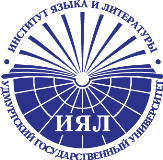  Российской ФедерацииФГБОУ ВО «Удмуртский государственный университет»Институт языка и литературыМОЯ МЕТОДИЧЕСКАЯ НАХОДКАСборник материалов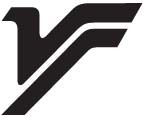 Ижевск 2020УДК 811.1(07) (063)ББК 81.2-9я43М 879Х24	Моя методическая находка: Сб. материалов IX Всеросс. студенческой олимпиады по методике преподавания иностранных языков и культур. – Ижевск: Издательский центр «Удмуртский университет», 2020. – 327 с.Данный сборник представляет собой статьи студентов, участвовавших во всероссийской олимпиаде по методике преподавания иностранных языков и культур. Сборник адресован студентам, обучающимся по направлениям «Филология», «Лингвистика» и «Педагогическое образование».УДК 811.1(07) (063)ББК 81.2-9я43©ФГБОУ ВО «Удмуртский государственный университет», 2020Доцент, кандидат педагогических наук, доцент Трифонова И.С.ФГБОУ ВО «Удмуртский государственный университет»IX Всероссийская студенческая олимпиада по теории и методике преподавания иностранных языков и культурИнститут языков и литературы Удмуртского государственного университета в очередной раз стал площадкой для Всероссийского студенческого профессионального состязания – IX Всероссийской студенческой олимпиады по методике преподавания иностранных языков и культур.Олимпиада проводилась среди студентов 4-5 курсов языковых факультетов и лингвистических вузов РФ по английскому, немецкому и французскому языкам. Олимпиада 2021 проходила в III этапа. В первом отборочном туре Олимпиады участвовало более 100 студентов российских университетов, в финальном туре соревновались 42 финалиста. I тур включал в себя 2 задания:Задание 1. Участники I тура представляли план-конспект урока иностранного языка, проведенного в период педагогической практики, с указанием учебно – методического комплекса, раздела учебника, учебного заведения, в котором проведен урок, возраста обучающихся.План-конспект урока представлял собой развернутое описание этапов урока с указанием целей, задач, форм, способов и средств обучения. Задание 2. Участники I тура представляли методическое эссе на тему «Моя методическая находка» (объем – до 6 000 знаков). Эссе предполагало описание методического приема, формы работы, способа учебного взаимодействия, который использовался студентом в период педагогической практики. Эссе участников I тура публиковались в сборнике методических материалов Всероссийской студенческой олимпиады по методике преподавания иностранных языков по итогам каждой олимпиады.Критерии оценки плана-конспекта конкурсного урока иностранного языкаИспользование компетентностного подхода в обучении.Соответствие требованиям ФГОС основного общего образования.Учет возрастных особенностей обучающихся.Умение логично выстроить этапы урока для достижения поставленных целей.Умение конструировать коммуникативные задания.Умение моделировать коммуникативный контекст учебного взаимодействия (объединить упражнения «сюжетной линией», строить мостики-переходы между заданиями).Умения моделировать различные формы учебного взаимодействия, адекватные задачам обучения.Использование современных средств обучения.Участникам, вышедшим во II тур (полуфинал), предлагалось подготовить и записать самопрезентацию на иностранном языке (видео) на предложенную тему. Длительность записи – 2–2.5 минуты. В финальном (III) туре Олимпиады конкурсант проводил открытый урок иностранного языка в студенческих группах Института языка и литературы Удмуртского государственного университета.Участники III тура (финала) представляли план – конспект открытого конкурсного урока Олимпиады. Количество студентов в группе: 10-12 человек. Возраст обучающихся: 17-18 лет.Уровень языка обучающихся: Intermediate (B1+).Продолжительность урока: 45 минут.Олимпиада 2020 получила широкую поддержку вузов РФ. В ней приняли участие МГУ им. М.В. Ломоносова, Московский государственный лингвистический университет, Российский университет дружбы народов, Российский государственный педагогический университет им. А. И. Герцена, Нижегородский государственный лингвистический университет им. Н. А. Добролюбова, Уральский государственный педагогический университет, Южно-Уральский государственный гуманитарно-педагогический университет и другие.Девятилетний опыт проведения Всероссийской студенческой олимпиады по теории и методике преподавания иностранных языков и культур позволяет отметить большой интерес педагогического университетского сообщества к этому событию и рассматривать Олимпиаду как значимый ресурс профессионального развития будущего учителя иностранного языка в современном образовательном пространстве.Итоги финала IX всероссийской студенческой олимпиады по методике преподавания иностранных языков и культур 2020г.Английский язык.Победители в номинациях:Авторский стиль урока иностранного языка Савкин Александр Евгеньевич, Нижегородский государственный педагогический университет им. Козьмы МининаЦенностный потенциал урока иностранного языка Карасева Анастасия Андреевна, Нижегородский государственный лингвистический университет им. Н. А. ДобролюбоваСовременный урок иностранного языка Николаева Юлия Сергеевна, Московский государственный лингвистический университетЭффективное использование групповых технологий обучения иностранному языку Мамедова Роксана Годжиевна, Северо-Восточный государственный университетПедагогический потенциал урока иностранного языкаКоростелева Анастасия Ивановна, Курский государственный университетТворческий потенциал урока иностранного языка Пономарева Анастасия Евгеньевна, Омский государственный университет им. Ф. М. ДостоевскогоДипломы участников финала IX Всероссийской олимпиады 
по методике преподавания иностранных языков и культур1. Гаранина Полина Юрьевна, Саратовский национальный исследовательский университет им. Н. Г. Чернышевского2. Логинова Дарья Николаевна, Владимирский государственный университет им. А. Г. и Н. Г. Столетовых3. Никитина Елизавета Геннадьевна, Российский государственный педагогический университет им. А. И. Герцена4. Самсонова Александра Витальевна, Мордовский государственный университет им. Н. П. Огарева5. Харисова Екатерина Павловна, Уральский государственный педагогический университетНемецкий язык.Победители в номинациях:Личностно-ориентированный подход в обучении иностранным языкам Юркова Анастасия Сергеевна, Удмуртский государственный университетЭффективное использование исследовательского подхода в обучении иностранному языку Пикова Дарья Андреевна, Удмуртский государственный университет Эффективное использование групповых технологий обучения иностранному языку Ларкина Полина Евгеньевна, Оренбургский государственный педагогический университет Гуманистический потенциал урока иностранного языкаЛобова Анна Юрьевна, Владимирский государственный университет Творческий потенциал урока иностранного языка Лукина Дарья Андреевна, Российский университет дружбы народов Педагогический артистизмТемпель Алена Владимировна, Южно-Уральский государственный гуманитарно-педагогический университет Эффективное использование информационно-коммуникативных технологий на уроке иностранного языка Миронова Екатерина Игоревна, Нижегородский государственный университет им. Н. А. Добролюбова Дипломы участников финала IX Всероссийской олимпиады 
по методике преподавания иностранных языков и культур1. Баюкова София Денисовна, Северо-Восточный государственный университет 2. Иванцова Юлия Алексеевна, Нижегородский государственный лингвистический университет им. Н. А. Добролюбова3. Карапетян Анна Артуровна, Ульяновский государственный педагогический университет им. И. Н. Ульянова 4. Титова Анастасия Максимовна, Северо-Восточный государственный университетФранцузский язык.Победители в номинациях:Эффективное использование инновационных технологий Деева Ирина Олеговна, Государственный социально-гуманитарный университет Ценностно-ориентированный подход в обучении иностранным языкамЗволинская Марина Игоревна, Московский государственный лингвистический университетСовременный урок иностранного языка Савельева Карина Саламбековна, Марийский государственный университетПедагогический потенциал урока иностранного языкаСитникова Екатерина Георгиевна, Южно-Уральский государственный гуманитарно - педагогический университетАндреева Д.О., ФГБОУ ВО «Мордовский государственный университет им. Н.П.Огарева», г. Саранск Моя методическая находкаЗа всю историю методики обучения иностранным языкам было создано разнообразное количество методов, способных повысить знания учащихся, и способов организации учебного процесса. Стараясь идти в ногу со временем, общество стало все чаще поднимать вопрос об организации онлайн обучения. В данной работе я хочу поговорить об организации учебного процесса на основе коммуникационных технологий, о методах, которые можно использовать при онлайн обучении, а также плюсах и минусах данных методов.Далеко не секрет, что использование технологий и образовательных веб-ресурсов при обучении иностранным языкам уже перестало являться чем-то новым. В зависимости от сущности ресурса, является ли он самостоятельным информационным сайтом, которым можно руководствоваться в процессе обучения, либо ресурсом, осуществляющим коммуникацию между преподавателем и учащимися, сам процесс обучения приобретает свои специфические черты. Существует огромное количество платформ, предоставляющих материал для учащихся любого уровня владения языком, например, Lingualeo и British Council. Помимо этого, есть и «связывающие» ресурсы, на основании которых строится учебный процесс. На данный момент самыми популярными коммуникационными платформами для проведения онлайн занятий являются Zoom и Skype. На их основе происходит обучение не только школьников, но и студентов по всему миру, а за последнее время их применение достигло своего пика. Появляется вопрос, каким же способом происходит организация учебного процесса на основании этих веб-ресурсов?Очевидно, что проведение онлайн занятий будет отличаться от аудиторных. Преподаватель может встретиться с множеством препятствий, например, поиск новых путей осуществления контроля знаний. Однако, основываясь на своих наблюдениях и практике проведения онлайн обучения, я могу сделать вывод, что, если мы говорим об организации уроков ознакомления с новым материалом и совершенствования знаний, умений и навыков учащихся, сам процесс обучения не будет сильно отличаться от организации традиционного урока. Преподаватель придерживается того же плана, что и при аудиторных занятиях, главное отличие состоит лишь в том, что основное внимание всего урока практически всегда приходится на информационные носители. При проведении урока иностранного языка в онлайн среде может использоваться более широкий пласт методов для лучшего усвоения материала и повышении компетенции учащихся. Основываясь на своей практике, я могу утверждать, что при проведении онлайн занятий весьма действенным является сочетание коммуникативного метода и метода погружения. Их сочетание позволяет повысить результативность урока. Учащиеся быстро проникаются языковой атмосферой и гораздо легче вступают в разговор. Помимо этого, коммуникационные платформы позволяют проведение урока с самим носителем языка, что способствует не только повышению навыков коммуникации учащихся, но и преодолению языкового барьера. В сочетании коммуникативного метода и метода погружения при онлайн обучении иностранным языкам я могу выделить такие преимущества, как: развитие разговорной речи; расширение кругозора о языке и стране изучаемого языка, особенно в том случае, если онлайн занятия проводятся в присутствии носителя языка; быстрое усвоение новой информации на практике; ликвидация языкового барьера и страха перед разговором с носителем языка. Также стоит упомянуть и о повышении мотивации, которая, в большинстве случаев, появляется у учащихся и от обилия иностранного языка, и от большой необходимости использовать свои собственные знания, и от возможного присутствия носителя языка на уроке.Среди недостатков в сочетании коммуникативного метода и метода погружения я выделяю такие недостатки, как: практически полное отсутствие занятий, посвященных грамматике; вся усвоенная информация от носителя языка не всегда является достоверной, так как у каждого человека свой уровень грамотности; практически нулевое развитие навыков письменной речи; трудность обучения при низком уровне владения иностранным языком. В заключение данной работы стоит сказать о том, что коммуникационные технологии играют существенную роль в организации учебного процесса при обучении иностранным языкам онлайн. Организация самого онлайн обучения во многом имеет свои схожие черты с традиционными занятиями, а методы, используемые на данных уроках, отличаются своим разнообразием. Наибольшей популярности в использовании данных методов на уроках иностранного языка стало их непосредственно слияние, положившее начало образованию более новых, продуктивных методик преподавания.Баженова Л.А., ФГБОУ ВО «Южно-Уральский государственный гуманитарно-педагогический университет», г. ЧелябинскМоя методическая находкаСовременное школьное образование переживает информационный бум, основанный на смене образовательной парадигмы со знаниевого подхода на компетентностный.Федеральные государственные образовательные стандарты направлены на пробуждение интереса обучающихся к предмету, повышение мотивации к учению, способствованию развитию социокультурной компетенции обучающихся. Развитию мотивации учения, лучшему запоминанию изучаемого материала будут способствовать социальная интеракция на занятиях по иностранному языку, ориентация на деятельность и применение различных социальных форм работы. Задача учителя заключается в создании креативной иноязычной дидактической среды, которая будет способствовать успешному межкультурному общению обучающихся. Методы обучения актуальные еще 10-15 лет назад уже не обеспечивают успешность и достижение поставленных целей при изучении иностранного языка. Модернизация образования на современном этапе связывается, прежде всего, с обеспечением его деятельностного, развивающего и культуросообразного характера. Во время педагогической практики я убедилась, что на уроках иностранного языка необходимо развивать и воспитывать понимание школьниками важности изучения иностранного языка в современном мире и потребность пользоваться им, как средством общения, познания, самореализации и социальной адаптации. Добиться успешной реализации поставленных целей на уроках возможно, наряду с использованием других приёмов и средств, путём создания языкового портфолио, которое представляет собой современную технологию обучения иностранным языкам. Языковое портфолио получает все большее распространение в системе языкового образования от раннего обучения до высшей школы. По мнению Н.Д. Гальсковой, языковое портфолио – это документ, в котором ученик фиксирует свои достижения и опыт в овладении неродными языками.В ходе нашей педагогической практики нами была разработана серия уроков немецкого языка для обучающихся 5 классов по теме «Сказки братьев Гримм». Тема выбрана неслучайно. В сказке ярко выражается самобытность народа, его культура, нравы, обычаи, особенности быта и уклада жизни, что создаёт благодатную почву для формирования у школьников представлений о стране изучаемого языка, для включения их в «диалог культур». Для создания языкового портфолио было проведено четыре занятия. Рассмотрим планы уроков, в которых описывается поэтапное создание конечного продукта.Занятие №11.	Просмотр мультфильма «Горшочек каши» на немецком языке («Der süße Brei»). Обсуждение содержания сказки на русском языке.2.	Знакомство с биографией и творчеством братьев Гримм. Блиц-опрос «Что вы знаете о братьях Гримм? Какие сказки они написали?»  Предъявление незнакомой лексики. Работа с биографическим текстом. Ответы на вопросы по содержанию.3.	Работа со сказкой. Для выполнения следующего задания ученикам предлагается посмотреть внимательно мультфильм ещё раз, затем класс делится на группы по 5 человек. Текст сказки разрезается на 5 частей (A, B, C, D, E) по количеству учеников в группе. Каждый ученик в группе получает свою карточку с отрывком из текста и читает её про себя. Далее группа работает вместе: все участники по кругу пересказывают содержание своей карточки. Ученики в группе слушают внимательно всех и пытаются понять, какое место в тексте занимает их отрывок: начало, конец, продолжение (если продолжение, то после какой карточки следует их отрывок и какая будет следующей). Прослушав всех, ученики молча должны выстроиться в линию так, чтобы получился полный текст сказки. 4.	Задания по сказке: вставить пропущенные слова в текст сказки, решить кроссворд, угадать действия героев сказки.Занятие №21.	Повторить содержание сказки. Обучающиеся показывают свои иллюстрации к сказке, которые создали дома и комментируют, к какому эпизоду они относятся.2.	Инсценировка сказки. 3.	Работа с портфолио.Учитель представляет ученикам разделы портфолио и объясняет их наполняемость, критерии оценки:- личная страничка: фото, сведения о себе, классе, школе;- об авторе: биография братьев Гримм, их фотографии, выполненные задания по содержанию текста;- сказка: текст сказки на немецком языке, иллюстрации детей, задания по сказке, словарь «незнакомых слов»;- проект: афиша к мультфильму;- мои результаты: оценочный лист, отзывы учителя, родителей, самооценка. Занятие №31.	Постановка проблемного вопроса, который поможет нацелить обучающихся на создание рекламной афиши к мультфильму «Горшочек каши». 2.	Просмотр мультфильма «Горшочек каши» на немецком языке («Der süße Brei»).3.	Знакомство обучающихся с критериями создания афиши. Учитель с помощью презентации/рассказа/наглядности знакомит учеников с понятием «афиша» и ее примерами. Под руководством учителя обучающиеся рассматривают основные критерии, которые обязательно должны быть учтены на афише. Обучающиеся приступают к выполнению проекта. Контроль выполнения задания: учитель визуально следит за рабочим процессом и дает советы по размещению информации на афише. Занятие № 41.	Организационный момент. На защиту проектов приглашены обучающиеся и их родители. 2.	Защита проектов.Каждый обучающийся в течение 2 – 3 минут представляет свое портфолио. Комиссия заполняет оценочный лист. По просьбе учителя обучающиеся поднимают жетон со смайликом, оценивая языковое портфолио одноклассника. 3.	Рефлексия Комиссия подсчитывает баллы, подводит итоги. Учитель оценивает языковое портфолио каждого ученика, учитывая результаты работы комиссии. В конце занятия учитель подводит итоги и просит обучающихся написать пожелания себе и своим одноклассникам на заранее приготовленных карточках и закрепить их на «доске пожеланий».Подводя итоги, хочу отметить, что языковое портфолио представляет собой современную технологию обучения иностранным языкам, которая обеспечивает как развитие продуктивной учебно-познавательной деятельности обучающегося, так и его личностный рост как субъекта образовательного процесса. Языковое портфолио за счёт рефлексивной самооценки обучающегося отражает его достижения в овладении изучаемым иностранным языком. 	Применение технологии языкового портфолио на уроках иностранного языка способствует повышению познавательной активности обучающихся при овладении иностранным языком.В заключение хочу привести цитату Саади: «Ученик, который учится без желания, – это птица без крыльев». Так пусть учителя будут теми, кто дарует им эти самые крылья.Баскакова А.Д., Стерлитамакский филиал ФГБОУ ВО «Башкирского Государственного Университета», г. СтерлитамакМоя методическая находкаНа сегодняшний день не является секретом то, что иностранный язык занимает лидирующие позиции в списке того, чем должен владеть каждый образованный человек. Именно поэтому учителя обращают особое внимание на уроки иностранного языка и с трепетом к ним относятся. Федеральный государственный образовательный стандарт, определив формирование коммуникативной компетенции у обучающихся главной целью обучения иностранному языку, уточняет ее содержание в следующих компетенциях: обучающиеся должны уметь участвовать в беседе/дискуссии на знакомую тему;осуществлять запрос информации;обращаться за разъяснениями;выражать свое отношение к высказыванию партнера; высказывать свое мнение по обсуждаемой теме (диалогическая речь);делать сообщения, содержащие наиболее важную информацию по теме/проблеме;кратко передавать содержание полученной информации; рассказывать о себе, своем окружении, своих планах, обосновывая свои намерения/поступки; рассуждать о фактах/событиях, приводя примеры, аргументы, делая выводы; описывать особенности жизни и культуры своей страны и страны/стран изучаемого языка (монологическая речь) [ФГОС, 2011]. Все вышеперечисленные навыки и умения должны быть сформированы у школьников в процессе обучения иностранному языку, однако, как показывает практика, с помощью традиционных методов обучения эти навыки прививаются обучающимся достаточно долго, тяжело и неохотно, поэтому для образования современных школьников требуются современные методы обучения, такой как игра.При использовании на уроках игровых форм, в том числе и дидактических игр, прослеживается эффективное развитие различных умений у обучающихся: анализировать, сравнивать, обобщать изученные ими явления, а также развивается умение работы с лингвистической справочной литературой и т.д. И главным помощником в обучении иностранному языку может стать дидактическая игра.Что же такое дидактическая игра? Дидактическая игра представляет собой вид учебных занятий, организуемых в виде учебных игр, реализующих ряд принципов игрового, активного обучения и отличающихся наличием правил, фиксированной структуры игровой деятельности и системы оценивания.В принципе, для детей не так уж и важно какая именно игра их ожидает. Услышав слово «игра» у ребят загораются глазки, выпрямляется осанка, они начинают переглядываться и в классе нарастает шепот: «Игра? Игра?». Конечно, атмосфера в классе становится оживленная и интригующая, что способствует повышению мотивации учебной деятельности учащихся на уроке, создает атмосферу комфортного общения, а учитель ведь просто произнес слово «игра».Применение дидактической игры делает урок иностранного языка более интересным и увлекательным. Все мы знаем, что обучение без мотивации – ничто. Каким бы умным и образованным не был учитель, если он не может правильно заинтересовать ученика, его программа обречена на провал. Здесь на помощь приходит дидактическая игра. Играя, ученики получают стимулы, поскольку они выступают активными участниками и преобразовывают информацию, которую дает им учитель.Как показывает практика, одной из любимых игр у детей является что-то наподобие интеллектуального телевизионного шоу «Своя игра». Дети, услышав, что сегодня на уроке они станут частью интеллектуального шоу, быстро включаются в работу. Дух соперничества помогает им действовать слаженно, быстро и четко. Во время данной игры развиваются: внимательность, организованность, социокультурная, коммуникативная и информационная компетенции, учащиеся демонстрируют уровень сформированности лексико-грамматических навыков, умений чтения и говорения, познавательную инициативу и многое другое. Однажды на уроке развивающего контроля в конце юнита, я решила порадовать детей и не проводить обычный тест. Ранее мы уже играли в подобные игры и дети были в восторге. Все темы, задействованные в этой игре, мы прорабатывали и закрепляли в течение всего юнита. Дети, услышав от меня в начале урока, что вместо контрольной работы их ждет игра, оживились. Ученики начали пролистывать тетради в поисках информации, которую они хотели бы повторить, чтобы, конечно победить в игре, ведь дух соперничества – неотъемлемый механизм мотивации в подобных методах обучения.Перед началом игры мы с ребятами обсудили правила, я ответила на их вопросы, мы разделились на 3 команды. В каждой команде был выбран капитан, который координировал действия одноклассников своей группе. Перед глазами учеников высветилось табло с различными категориями вопросов и суммой баллов. Каждая ячейка содержит свой вопрос, за который учащиеся могут заработать определенное количество баллов. По очереди, группы выбирали вопрос и количество баллов, например, «Seasons 20». После того, как на табло высвечивался вопрос, дети совещались и давали ответ. Если ответ был правильный, баллы уходили команде, если ответ был неверный, вопрос переходил другой любой желающей команде. Выигрывает та команда, которая собрала большее количество баллов. Итак, что же содержалось в каждой ячейке:Ребятам требовалось угадать о каких праздниках идет речь.It is a religious holiday. The symbol of it is the custom of decorating eggs and exchanging them as gifts.It is celebrated on the fourth Thursday in November in America. Some families take part in religious ceremonies in the morning, but for most families the high light of the day is dinner.It is a day for harmless tricks and good laughs.The most favourite holiday for many people. It is celebrated in winter. We usually decorate our houses and holiday’s tree.Необходимо было угадать время года.It usually sunny in this season. The sky is blue. Trees are green. All children have holiday.It often rains in this season. Children go to school.It usually snows in this season. Nights are long and days are short.In this season birds come back from the south. We can see the first flowers and green grass.3. Требовалось отгадать загадки.I can tell you all the day.Time to sleep and time to play. (A clock)This a house with one window in itShowing film nearly every minute. (A TV-set)I am black and red and blueI draw a picture for you. (A pencil)In what month do we work, eat and sleep least? (February)4. Нужно было сказать правильный русский эквивалент поговорки.Work done, have your fun.The most wasted day is that in which we did not laugh.There is no time to lose.Lost time is never found again.Учитывая, что мы уже были знакомы с этой игрой, у детей практически не возникало никаких трудностей, и они с легкостью справлялись с заданиями. Возможно, как я считаю, мне повезло с классом и в работу были вовлечены все. Не возникало никаких сложностей из-за того, что кто-то не хотел играть или кому-то было неинтересно. Совсем наоборот, ребята помогали друг другу, если возникали вопросы.Моя работа заключалась в том, чтобы помогать детям справляться с возникающими по ходу игры трудностями, контролировать дисциплину и вести точный и аккуратный анализ оценки работы детей. Выиграла команда, набравшая большее количество баллов. В конце урока ребята были немного взволнованы, но определенно они были в восторге, шепотом делились с соседями по парте своими эмоциями и впечатлениями. Выигравшая команда получала поздравления.После игры мы с ребятами разобрали трудности, которые возникли в ходе игры. Буря эмоций возникала у некоторых учеников, которые не смогли дать правильный ответ, хотя, как оказалось, ответ лежал на поверхности. По моему мнению, информация, которая закреплена такими сильными эмоциями, усвоится намного лучше. Ребята, вышли из класса воодушевленными, веселыми, но и то же время немного уставшими. Они проделали большую работу, даже не догадываясь об этом. Ведь для них это была просто веселая игра. Хотелось бы отметить, что, конечно, успешность игры зависит от того, как учитель подготовит детей к ней. В течение всего времени обучения перед игрой и после, дети должны изучить все ответы к игре, а учитель должен быть уверен, что вся информация усвоена учениками, иначе, игра будет носить отнюдь не положительный, а скорее негативный характер.Проведя данное мероприятие на уроке, Вы убедитесь, что нет ничего лучше, когда дети с блестящими глазами и особым рвением идут на занятия иностранного языка и ждут их как особый праздник, делятся с родителями своими впечатлениями и эмоциями. Этот опыт показал мне, что все изученные и применимые на игре знания остаются с учениками надолго не только в памяти, но и в сердце.Баюкова С.Д., ФГБОУ ВО «Северо-Восточный государственный университет», г. МагаданМоя методическая находкаВо время педагогической практики на четвертом курсе, которая проходила у нас в МБОУ «СОШ» №21 в 6 «А» классе города Магадана у меня возник вопрос: в какой форме провести занятие, чтобы оно заинтересовало учеников и вызвало интерес к изучению немецкого языка? Что поможет мне сделать свой урок незабываем и интерактивным!Подбирая образовательные технологии для урока, я остановилась на информационно-коммуникативных технологиях и форме проведения урока веб-квест. Веб-квест полностью подходил под тему урока немецкого языка: «Виды спорта». Ведь под определением понятия веб-квест мы понимаем, что это проблемное задание c элементами ролевой игры, для выполнения которого следует использовать информационные ресурсы интернета. В веб-квест вошли разделы: Willkommen, Einleitung, Aufgabe, Schritte, Beurteilung, Ruckblick, LehrerSeite и Kommentare, которые отразили структуру плана-конспекта урока.Таким образом, веб-квест состоял из введения, которое включало видео, для активизации внимания учеников и формирования интереса к заявленной теме, а также развитие навыков говорения и аудирования.Формы, предложенные в веб-квесте разнообразны – это коллективная работа, в которой участвовал весь класс, групповая форма, где учащиеся проявляют творческий потенциал и тренируют письменную и устную речь и индивидуальная форма работы, в результате которой по итогам урока каждый ученик класса подготовил творческое сочинение по теме «Виды спорта».Основная цель, поставленная мной на уроке: формирование интереса к изучению немецкого языка, закрепление и расширение активного и пассивного словаря учеников, умение работать в команде и формирование детского коллектива. При использовании формы урока веб-квест была достигнута образовательная задача, и у меня получилось вовлечь каждого учащегося в активный познавательный процесс на уроке; развивающая – появился интерес к немецкому языку, проявились творческие способности учеников, опыт публичных выступлений, ученики показали умение работать в сети Интернет. Ребята проявили большую ответственность и не только за себя, но и за работу своей команды, а это – очень важная качественная характеристика личности современного человека и достижение воспитательной задачи, поставленной мною на уроке. В основе технологии веб-квест лежит системно-деятельностный и личностный подход. Веб-квест помог организовать активную самостоятельную или групповую поисковую деятельность; способствовал развитию коммуникативных УУД; развил познавательные УУД; способствовал развитию общеучебных умений и навыков (анализ, синтез, постановка целей, поиск информации, структурирование знаний и пр.); способствовал развитию творческого мышления и навыков решения проблем; дал возможность осуществить индивидуальный подход в обучении; обеспечил формирование умений самостоятельно оценивать и принимать решения, учитывал позиции другого; создал комфортные условия образовательного процесса, устранил нервную нагрузку, способствовал переключению внимания, смене форм деятельности и т.д.Согласно федеральным государственным образовательным стандартам основного общего образования приоритетными подходами, при обучении и воспитании являются системно-деятельностный и личностный подходы. Я убедилась, что при использовании формы веб-квест на уроке у учеников развивается самостоятельность, умение работать в парах и группах, опыт публичного выступления. Ученики активно участвуют в образовательном процессе, где позиция учителя: обращение к классу не с ответом, а с вопросом, а позиция ученика: познание мира в специально-организованных для этого условиях.Беляева А.А.ФГБОУ ВО «Нижегородский Государственный Лингвистический Университет им. Н.А Добролюбова», г. Нижний НовгородМоя методическая находкаВ современном мире потребность в людях, владеющих иностранными языками, возрастает с каждой минутой. Многие дети, обучаясь в школе часто спрашивают родителей и учителей «А зачем мне ЭТО учить?», считая, что в дальнейшем их жизнь никак не будет связана с языками. Оказывается, они неправы в своих суждениях. В любом университете или колледже им приходится продолжать изучение иностранного языка, так как для многих вакансий одним из главных критериев является свободное владение иностранным языком, в основном английским. Это обосновывается быстрым развитием сфер образования, науки, туризма и торговли. Следовательно, еще со школы, где начинается знакомство с иностранным языком, следует прививать детям любовь к данному предмету и подпитывать их интерес различными способами. Выполнение этой задачи ложится на плечи учителей и преподавателей, так как именно они служат своеобразными проводниками в увлекательнейший мир иностранного языка. Необходимость постоянной "подпитки", мотивации учеников способствует активным поискам все новых и новых методических приемов.В прошлом году мне посчастливилось вести летний курс уроков английского языка в детском творческо-лингвистическом лагере «Объединённое королевство» в Ивановской области. Это чудесное место, в котором детям предоставляется возможность в непринужденной обстановке изучать иностранный язык. Нашей основной задачей как преподавателей было, не создавая учебную обстановку на уроках, в игровой форме заполнить пробелы в знаниях ребят и провести занятия по темам, соответствующим возрасту детей и их уровню владения языком. Непосредственно занимаясь с ребятами, я выяснила, что у них недостаточно страноведческих знаний. Я постаралась восполнить пробелы просмотром видеофильмов по таким темам как: «EnglishSights», «TheRoyalFamily», «HistoryoftheUnionJack» и другим. Это послужило отличным средством для организации обсуждений. Дети были расположены к общению, каждый имел свою точку зрения по тому или иному вопросу и не боялся ее высказать, что важно для формирования навыков устной речи и преодоления языкового барьера.В виде заключительного этапа над работой по страноведческому аспекту я выбрала организацию проекта. Наш лагерь был достаточно оснащен техникой, и я решила этим воспользоваться, предлагая ребятам отправиться на виртуальную экскурсию по Лондону с помощью интерактивной доски и 3Dкарты. Ребята подготовили короткие справки о разных достопримечательностях этого города таких как: Вестминстерское Аббатство, Букингемский дворец, Кенсингтонский дворец, Сент. Джеймс парк и другие.Для подготовки к своим выступлениям ребятам пришлось прочитать много литературы, используя различные источники как бумажные, так и электронные. Это помогло восполнить пробелы в знаниях и повысить мотивацию к дальнейшему изучению английского языка. В последнее время метод проектов применяется все чаще в различных учебных дисциплинах. На уроках иностранного языка эта технология особо полезна, так как она стимулирует самостоятельную деятельность школьников при поиске материалов, укрепляет контакт между учащимися, а также между учеником и учителем, стимулирует детей к получению новых знаний и позволяет учителю оценить уровень владения учениками навыками и умениями. Данная технология влияет на формирование поликультурной языковой личности учащихся. Мне очень понравилось применять её в практической деятельности. Также я приобрела новый опыт работы с иными технологиями, такими как 3D карты. Я уверена, что данную технологию можно с успехом применить и при обучении другим школьным предметам.Билялова Д.Н., ФГБОУ ВО «Нижегородский Государственный Лингвистический Университет им. Н.А Добролюбова», г. Нижний НовгородМоя методическая находкаСовременный мир предъявляет новые требования к образовательной подготовки личности. Отправляясь в самостоятельную жизнь после окончания учебного заведения молодой человек должен быть гармонично развитым. Сегодня же важно иметь такую личность, которая способна войти в мир различных культур, наладить диалогические отношения, обогащать, способствовать быть толерантным, гуманным, конкурентоспособным, успешным.Направленность урока на организацию активной творческой деятельности учащихся, использование в качестве коллективных, так и индивидуальных форм работы, с одной стороны, и усовершенствование иностранных знаний, навыков и умений в различных видах речевой деятельности - с другой, обуславливает использование принципа коммуникативной направленности, является одним из основных принципов обучения иностранному языку.Подготовка учащихся средней школы к коммуникации на межнациональном уровне - такая задача стоит перед учителем иностранного языка на современном этапе развития общества. Человек, готовый к межкультурному общению, должна обладать навыками и умениями понимать мысли других людей и выражать свои мысли на иностранном языке изучаемого языка. Чтобы достичь этого, ученики должны иметь достаточную практику в свободном пользовании языке. При этом важно, чтобы общение стало для них необходимым, то есть мотивированным, чтобы они избавились психологического барьера, «скованности» при говорении на иностранном языке, чтобы в полной мере оказалась их активная творческая сущность участника общения.Особенно мне нравится работать с учениками начального звена. Учитывая возрастные и психологические особенности развития детей младшего возраста, большой интерес вызывает грамматико-педагогическая организация обучения английскому языку, которая полностью ориентирована на действие.Учебная деятельность в начальной школе приобретает специфического содержания, что обусловлено особенностями формирования и развития познавательных интересов детей этого возраста, их поведения, эмоционально-волевой и мотивационной сфер, своеобразным характером деятельности и речи. На этом возрастном этапе становления личности младшего школьника учебная деятельность является доминирующей. Она соответствующим образом предопределяет трансформацию психики ребенка, охватывает все психофизиологические особенности ее развития, и объективно требует учета их при определении содержания обучения. Поэтому содержание обучения должен быть направлен на то, чтобы поддерживать у детей интерес к учебе.Доминирующими психологическими свойствами личности младших школьников являются: повышенная эмоциональность, важна образов роль в восприятии и запоминании новой информации под влиянием эмоциональных впечатлений и сильных переживаний, которые способствуют эффективному усвоению учебного материала. В то же время говорения - сложный вид речевой деятельности, овладение которым требует применения приемов обучения, направленных на формирование речевых умений говорения, всестороннее развитие личности. Речевая деятельность является процессом активного, целенаправленного, опосредованного языком и обусловленного ситуацией общения, взаимодействия людей между собой.Игра-драматизация - это эффективное средство формирования умений говорения у школьников, направляется на формирование иноязычной коммуникативной компетенции. Важнейшей задачей учителя является развитие ребенка, его художественное образование, эстетическое воспитание, а иностранный язык как предмет играет в этом важную роль. Увлекательный мир представлений, песен, игр, импровизаций, имитаций помогает учителю в формировании и развитии языковой компетенции, решении задач эстетического воспитания, развития творческих способностей детей. Драма близка ребенку, потому динамикой, действием напоминает мир игры, в котором она живет. Это то, во что мы вовлечены в повседневной жизни, когда сталкиваемся с различными ситуациями. Деятельность, стимулирует наше воображение, пробуждает чувства и вдохновляет играть разные роли, может называться драмой. При изучении английского языка драматизация превращает обычный урок в приятное занятие, освобождая учеников от опасений быть непонятными или непонимающими.Поэтому необходимо использовать игру-драматизацию на раннем этапе работы с младшими школьниками. Ведь основная деятельность этого периода - игра. Дети инстинктивно связывают себя со всем, что происходит вокруг. Это их естественная тенденция выражать и впитывать новый опыт. В связи с этим можно утверждать, что где, как не в драме, использовать их способности к игре. Общение ученика с учителем на основе игры и искусства делает его ярким и запоминающимся. Особенно это любят второклассники. Им очень нравится разыгрывать различные ситуации, диалоги.Общее дело помогает учителю и его ученикам стать единомышленниками, а значит:- разрушается недоразумения между ними;- учитель лишается доминантного отношение;- создается атмосфера доверия, улучшаются отношения учителя с учащимися;- дети становятся свободнее, увереннее в себе;- дети учатся работать в команде, толерантно относиться друг к другу- формируется чувство взаимопомощи и ответственности за свои знания;- ситуация успеха побуждает ребенка к дальнейшей деятельности;- игра пробуждает творческую фантазию.В мини-спектакли возможна участие учителя в роли сказочника или ведущего. Я подключаюсь к работе в том случае, если возникла нестандартная ситуация или, например, дети значительно отклонились от сюжета произведения. Также регулирую участие сильных и слабых учеников. Естественно, что постановка не является самоцелью, а лишь послужить интересам усвоения программного материала, помогая создать ситуацию, в которой желание речевой деятельности у школьников значительно опережает их языковые возможности. Таким образом создаются исключительно благоприятные условия для усвоения новых знаний, развития навыков употребления новых языковых единиц в речи.Можно было бы разделить сказку на эпизоды и в конце каждого занятия в англоязычном лагере показывать очередной отрывок, пытаясь согласовать его с конкретными программными требованиями соответствующего этапа обучения. Нельзя ограничивать учеников в выборе языковых и речевых средств. При таком подходе речевое поведение каждого зависит от речевого поведения партнера. Именно поэтому, сценарий заранее не создается, это противоречит идее приема. Конечно, возможны отклонения, часто неожиданные, от сюжета произведения, но в большинстве случаев они вызывают только положительные эмоции публики и дают возможность привлечь новых персонажей, облегчает решение учебных задач. В случае необходимости учитель (в роли сказочника) может легко устранить эти отклонения.Гаранина П.Ю., ФГБОУ ВО «Саратовский национальный исследовательский государственный университет имени Н.Г. Чернышевского», г. СаратовМоя методическая находкаДля многих не станет открытием тот факт, что молодежь XXI века испытывает трудности с выбором будущей профессии. В (не таком) далёком 2017 году с подобной проблемой столкнулась и я – хотела найти что-то, где будет упор на английский язык, потому что с ним у меня проблем никогда не было. Мой выбор пал на факультет иностранных языков и лингводидактики в классическом университете моего родного города. Однако тогда ещё я даже представить не могла, что на 3 и 4 курсах обучения в университете буду самостоятельно вести уроки в школе. Честно сказать, работа учителя никогда не казалась мне очень сложной и энергозатратной. Ведь никто из школьников никогда не задумывается, что учителя тщательно планируют свои уроки, подбирая самые эффективные задания и упражнения. Но какие они, эти самые эффективные задания и упражнения? Чтобы это выяснить, а затем и применить полученные знания на практике в школе, стоило освоить курс по методике обучения иностранному языку. Наши пары по этой дисциплине были невероятно увлекательными и интересными: проверяя придуманные задания на эффективность, мы тестировали их на своих одногруппниках. Некоторые из наших «методических находок» нельзя было назвать идеальными – модельной группе так называемых «школьников» было неинтересно и даже сложно выполнять упражнения. Однако с каждым разом мы продумывали задания всё лучше и лучше, чтобы добиться идеального результата. Таким образом, каждый из нас собрал огромный банк из заданий, приёмов и методик, который мог бы помочь нам в дальнейшем в преподавании английского языка для детей и взрослых любых возрастов.Ещё задолго до своей первой практики в школе я открыла для себя сайт от британской организации British Council, призванной развивать сотрудничество в области образования, культуры и искусства между Великобританией и другими странами. Особенно полезным инструментом для преподавания в младшей и средней школе, на мой взгляд, является раздел “Learn English Kids” (https://learnenglishkids.britishcouncil.org/ru). Ни для кого не секрет, что дети в любом возрасте очень любят смотреть различные видео, мультфильмы или какие-либо клипы. Но как сделать так, чтобы просмотр видеоматериалов приносил еще и пользу? Материалы с вышеупомянутого сайта как раз отвечают на этот вопрос: любой ролик можно и нужно сопровождать заданиями и упражнениями по его содержанию. Практически для любого урока можно подобрать интересный видеосюжет, после которого учащиеся с удовольствием выполнят задание и поработают с новой лексикой. Даже небольшое видео способно разрядить обстановку и дать мозгу передохнуть, не расслабляя его на всё оставшееся время урока. Проводя уроки в 4 классе во время своей практики, я и решила воспользоваться данным ресурсом и подобрала видео “A Dog’s life” к уроку о правилах дорожного движения “Green Cross Code”. Ребята с удовольствием посмотрели мультик о жизни собаки, которая очень ответственно относится к соблюдению правил дорожного движения и постоянно спасает нарушителей от неминуемой гибели под колёсами автомобиля. После этого на слайде было несколько заданий по содержанию ролика, а также повторение озвученных в видео правил. Такой урок вызвал лишь положительные эмоции и надолго запомнился школьникам. Подводя итог, я могу сказать, что, на мой взгляд, для учителя иностранного языка самой главной задачей является приобретение способности заинтересовать учащихся свои предметом и замотивировать их к изучению иностранного языка. Планирование уроков занимает много времени, особенно в первые годы преподавания, но я думаю, что горящие глаза детей и их довольные лица после каждого урока стоят каждой потраченной минуты. Две педагогические практики мне помогли окончательно понять, что я могу быть хорошим и достойным учителем, который будет ответственно и качественно подходить к своей работе. Глухарева К.В., ФГБОУ ВО «Марийский государственный университет», г. Йошкар-ОлаМоя методическая находкаЖизнь не стоит на месте – она стремительно развивается с каждым днем, а вместе с ней меняемся мы и наше общество. Проходя практику в школах нашего города и наблюдая за поведением современных учащихся, я пришла к выводу, что поколение современных школьников значительно отличается от школьников, которыми были мы. Казалось бы, прошло не более 10 лет, но какая колоссальная разница. Одно из важных отличий — возможности, которые предоставляет им современное общество. Сегодня жизнь детей очень насыщена, и им приходится сталкиваться с огромным количеством информации каждый день. Современные дети очень активные, поэтому их внимание достаточно сложно удержать, однако, они более гибкие и быстрее адаптируются к современным реалиям. Так, поскольку современная жизнь диктует свои правила, незаменимым атрибутом жизни детей XXI века стали гаджеты и Интернет.  Но несмотря на то, что путь развития современных детей поменял свое направление и предлагает им больше возможностей для самовыражения, неизменным остается факт необходимости образования. Обучение – это неотъемлемая часть жизни каждого ребенка, поэтому важно, чтобы оно было ориентировано прежде всего на самих учеников. Сегодня перед учителями стоят непростые задачи. Помимо традиционных – дать ученикам знания и подготовить их ко взрослой жизни, есть также задачи, которые диктует современная жизнь. Среди них – в первую очередь, подстроиться самим учителям под новые тенденции образования и найти такие методы, которые сделают обучение интересным и будут соответствовать запросам современных детей. Как известно, одной из основных целей обучения иностранному языку является формирование коммуникативной компетенции. В методике существуют различные упражнения, направленные на развитие навыка говорения. Однако, зачастую они являются неэффективными, так как у ученика пропадает мотивация и интерес к их выполнению. Поэтому я задалась вопросом, как можно оптимизировать учебный процесс и развить коммуникативные навыки таким способом, который соответствовал бы интересам школьников. Как известно, игра – это эффективный метод обучения, который имеет огромное количество преимуществ. Во-первых, любая игра создаёт у игрока мотив и желание чего-то достичь. Во-вторых, она помогает развить актерские и ораторские навыки, а также фантазию школьников. В-третьих, игра способна активизировать учеников на уроке и удержать их внимание. Кроме этого, получая роли и разыгрывая ту или иную ситуацию, дети погружаются в свою собственную реальность, где учатся взаимодействовать друг с другом и готовят себя к коммуникации в реальной ситуации. Такую ролевую игру мне удалось провести во время прохождения педагогической практики в школе с учениками 5 класса. Проведя рефлексию, выяснилось, что учащиеся остались в восторге от нестандартной формы проведения урока. Использование ролевой игры помогло создать непринужденную обстановку, погрузившись в которую дети перестали бояться говорить на иностранном языке. Таким образом, мне удалось достичь основной цели данной методики и пробудить интерес учащихся к изучению предмета.Сегодня в сфере технологий человечество сделало огромный шаг вперед, поэтому ИКТ используются во всех сферах жизни человека и сфера образования – не исключение. Использование информационных технологий – это одно из основных современных требований к уроку, которое улучшает и оптимизирует учебный процесс. Аудио и видео материалы играют особенно важную роль на уроках английского языка, поскольку они дают детям возможность слышать речь носителей и знакомиться с культурой страны изучаемого языка. Поэтому у меня возникло желание провести ролевую игру еще раз, но с использованием видеоролика. Специфика данной ролевой игры заключалась в самом видео, которое было взято с часто посещаемой школьниками Интернет-платформы. На этот раз ролевая игра вызвала у детей еще больше эмоций, так как на уроке они столкнулись с тем, что им хорошо знакомо из внешкольной жизни. Таким способом учащиеся открыли для себя, что видео может носить не только развлекательный, но и познавательно-образовательный характер. Использование видеофильмов в процессе проведения не только ролевых игр, но и в целом уроков, улучшает и вносит разнообразие в образовательный процесс. Кроме того, видеофильмы в какой-то степени облегчают работу учителя на уроке и подтверждают его экспертность. Обобщая все вышесказанное, я могу предложить некоторые рекомендации для организации и проведения ролевой игры с использованием видеоматериалов при обучении говорению:при отборе видеоматериала особое внимание необходимо уделять качеству звучания видео, чтобы избежать неправильного усвоения учениками информации; видеоролик должен быть максимально информативным, но в тоже время незатянутым;при просмотре видео учитель может задавать ученикам вопросы с целью контроля правильного усвоения информации;на начальном этапе работы с ролевой игрой необходимо избавляться от трудных сюжетов, ситуаций и использовать простые видеофильмы для того, чтобы учащиеся привыкли к такому виду деятельности;учителю следует заранее позаботиться о последующих видах деятельности на случай, если кто-либо из учеников закончит работу раньше других;в случае, если на уроке не хватает времени на просмотр видео, можно предложить учащимся посмотреть его заранее дома.Таким образом, моя методическая находка отвечает всем запросам современного школьника и требованиям системы образования. Ролевая игра позволит развивать не только коммуникативную компетенцию учащихся, но и их личностные качества, а использование видеофильмов разнообразит и оптимизирует проведение такой игры на уроке.Голубовская А.В., ГОУ ВО МО «Государственный социально-гуманитарный университет», г. КоломнаМоя методическая находкаОдним из важнейших факторов эффективного обучения в современной школе является мотивация и вовлеченность ребенка в учебный процесс. Чаще всего на уроках мы можем видеть слабую заинтересованность обучающихся в предмете: они неактивны, им скучно и трудно учиться. Но как же завлечь школьника? Чем можно заинтересовать его? На помощь современному педагогу приходят разнообразные информационно-коммуникационные технологии. В отличие от обычных технических средств обучения, ИКТ позволяют не только насытить ребенка большим количеством готовых, строго отобранных, соответствующим образом организованных знаний, но и развивать интеллектуальные, творческие способности, и, что очень актуально в раннем детстве, умение самостоятельно приобретать новые знания, обеспечивая ярко-выраженный личностно-ориентированный подход.В чем же главное преимущество применения ИКТ? Использование новых, непривычных приёмов объяснения и закрепления учебного материала, чаще всего в игровой форме, становится эффективным инструментом повышения непроизвольного внимания детей, развития произвольного внимания, что способствует формированию мотивации обучающихся. Как начинающий учитель, я желаю усовершенствовать процесс обучения иностранному языку и сделать его интересным, в большей степени интерактивным. Моей методической находкой стал Интернет-ресурс MakeBeliefsComix https://www.makebeliefscomix.com/.Эта Интернет-платформа позволяет создавать комиксы для различных целей, в том числе образовательных. На сайте можно выбрать как один из многочисленных шаблонов комиксов и редактировать его по своим предпочтениям, так и создать свой собственный комикс с чистого листа. Мы можем выбрать количество сцен (пустые квадраты), фоны, размещать предметы, персонажей и создавать целые диалоги и обсуждения посредством добавления «облаков» с репликами героев.С помощью данного ресурса мы можем не только создать готовый комикс для работы в классе, но и дать возможность ученикам подготовить свои комиксы в рамках индивидуальной или групповой проектной деятельности. Очевидным преимуществом данного веб-инструмента становится наличие на сайте уже готовых методических идей для применения комиксов в классе. К числу наиболее эффективных форматов работы с платформой я бы хотела отнести следующие: Комикс о себеМожно предложить обучающимся создать автобиографический комикс. В начале каждого нового учебного года учащиеся создают комикс, рассказывающий о себе, своей семье, как прошли их каникулы и т.д. После того, как ученики завершат свои проектные разработки, можно предложить им обменяться своими комиксами с одноклассниками, чтобы больше узнать друг о друге.Проектная деятельность в команде/пареМожно предложить учащимся разбиться на пары или группы, чтобы вместе создать свои комиксы по заданной теме. С помощью такого подхода ребята формируют такие необходимые гибкие навыки, как сотрудничество и работа в команде. Отработка лексических навыковМожно дать задание учащимся создать рассказ из комиксов, используя новые лексические единицы изучаемого языка. Посредством активного использования новых слов в игровой и творческой форме, ребята как бы сами создают языковую ситуацию, учатся применять слова в нужном контексте. Отработка навыков говоренияС помощью MakeBeliefsComix учитель может также отрабатывать навыки говорения. На основе созданного педагогом комикса с двумя или несколькими героями, обсуждающими определенную языковую ситуацию, учащиеся получают возможность сначала прочитать по ролям готовый диалог или обсуждение, а затем разыграть свои собственные ролевые действия по образцу. Отработка навыков аудированияУчитель может использовать один из записанных на CD-диске диалогов из рекомендуемого УМК и визуализировать его в виде комикса (самостоятельно или при помощи учащихся).Закрепление грамматикиС помощью данной платформы учитель может создать комикс на любую тему, используя изучаемую грамматическую конструкцию, чтобы тем самым визуализировать ее и отработать с учащимися в классе. Можно также предложить ребятам создать свои комиксы с данной конструкцией.Таким образом, использование такой платформы, как MakeBeliefsComix позволяет учащимся по-новому взглянуть на учебный процесс, в полной мере проявить свои творческие способности, и, самое главное, повысить мотивацию к обучению иностранного языка. Данная методическая находка может значительно разнообразить учебный процесс, а возможность применения для отработки навыков всех видов речевой деятельности делает этот Интернет-ресурс универсальной технологией в обучении.Горбунова А.Л., ГОУ ВО МО «Государственный социально-гуманитарный университет», г. КоломнаМоя методическая находкаИгры в процессе обучения иностранному языку уже долгое время считаются эффективным методическим инструментом. Учителя начальной школы, например, используют языковые обучающие игры, чтобы поддерживать у непоседливых детей мотивацию и интерес к языку. Большинство преподавателей в школах и университетах со всего мира уверены, что игры для изучения языка являются увлекательными и мотивирующими, позволяя при этом отклоняться от монотонной рутины в классе. Цель данного эссе состоит в том, чтобы показать, что языковые обучающие игры следует рассматривать с точки зрения их приятных аспектов, прежде всего потому, что они представляют собой эффективный учебный инструмент, который позволяет помочь учащимся приобрести навыки успешного устного и письменного владения иностранным языком.Подобно обычным упражнениям, игры способствуют очень концентрированной и интенсивной практике языка. Главное преимущество игр перед другими видами упражнений заключается в том, что они предлагают осмысленную языковую практику. Игры включают в себя не только учебный компонент, но и эмоциональный — произнесённые иностранные слова, таким образом, наполняются дополнительным смыслом и более ярко переживаются. По этой причине в некоторых случаях они усваиваются лучше, чем слова, отработанные с помощью «механических» упражнений (которые не менее важны). Непринужденная атмосфера в классе, созданная атмосферой игры, также дает ученикам ощущение комфорта и побуждает их к самовыражению.Традиционные методы обучения в основном слуховые и зрительные, кинетический элемент часто игнорируется на уроках иностранного языка. Так как большинство игр имеют некоторый практический элемент (карточки, фигурки и т. д.), это заметно облегчает процесс обучения с тактильной стороны, помогая усвоить информацию, словно «трогая» знания в реальной жизни. Кроме того, выигрыш или проигрыш в играх позволяет школьника оценить свой уровень владения языком. Они понимают, что не учитель ставит им плохие оценки. Игры показывают им, что положительный или отрицательный результат является следствием их собственной деятельности.Игры можно разделить на множество различных категорий. Например, они могут классифицироваться по необходимым материалам (игры-карточки, игры в кости, настольные игры), охватываемой теме (семья, предметы в доме, предлоги), роду деятельности, выполняемой учащимися (упорядочивание, поиск информации, согласие/несогласие), основному принципу (игры с вопросами и ответами, игры в угадайку, дискуссионные игры) или по основным языковым пунктам в обучении (аудирование, говорение, грамматика, лексика, культура).Во время использования игр в своей педагогической практике я обычно разделяю игры на коммуникативные и грамматические. Основная цель коммуникативных игр — помочь школьникам развить навыки общения. Хотя правильное построение предложения по-прежнему важно, коммуникативные игры ставят целью успешный обмен информацией и идеями, где содержание важнее формы. Игрок преуспел в достижении цели, если другой игрок понимает сообщение, которое должно было быть передано, и реагирует соответствующим образом. Такие игры, как правило, требуют более широкого словарного запаса, и, как следствие, учащиеся с большей вероятностью допускают ошибки. Однако ошибки не являются проблемой, если они не искажают сообщение до такой степени, что оно становится непонятным, и коммуникация, таким образом, терпит неудачу. Роль учителя в таких играх меняется от судьи к наблюдателю и консультанту. Грамматические же игры делают упор на правильные словарные формы. От игроков требуется правильно распознавать или произносить предложения, а также без ошибок писать слова и фразы. Поскольку основное внимание уделяется форме, а не содержанию, повторение играет важную роль в играх на грамматику. Этот процесс, как правило, направляется учителем, который, как судья, решает, кто и что правильно делает, и дает очки соответственно количеству правильных ответов. Например, во время проведения уроков в школе для закрепления материала я использую игру «Домино», которая подходит как для развития словарного запаса, так и для повторения грамматики. Школьники разбиваются на группы или работают всем классом. Каждый получает одну карточку, разделённую на две части (Приложение 1). На доске уже прикреплена первая картинка — цепочку продолжает ученик, чья первая часть совпадает со второй частью на доске. Карточки могут включать в себя как картинки, которые должны быть дополнены словами, так и слова, дополняющиеся грамматическими конструкциями. Каждый участник по правилам игры должен также составить предложение со сложенным словом или фразой, чтобы принести в свою команду очко за полный ответ. Горбунова Т.А., ФГБОУ ВО «Северо-восточный государственный университет», г. МагаданМоя методическая находкаДля каждого студента педагогическая практика является волнительным и невероятно ответственным периодом обучения. За этот короткий промежуток времени нам необходимо найти наиболее эффективный метод работы с классом, позволяющий реализовать поставленные цели и задачи обучения иностранным языкам в школе. Вот уже второй год я прохожу педагогическую практику в одной из лучших гимназий моего города. Успеваемость в 8 «В» классе, с которым мне посчастливилось работать, на хорошем уровне - ребята активные и любознательные. В моем классе были дети, которые быстро усваивали новый материал, демонстрировали высокую познавательную активность и старались отвечать на каждом уроке. Однако я не могла оставить без внимания и другую категорию учащихся. Для неуспевающих детей я составляла отдельные задания, а также выделяла время после уроков для более детального объяснения материала в индивидуальной форме. Дополнительные объяснения и истолкования того или иного учебного материала шли на пользу всем учащимся, многие смогли заполнить небольшие пробелы в знаниях.На протяжении всей педагогической практики я осуществляла поиск оптимальных методов и способов для наиболее эффективной активизации речемыслительной деятельности учащихся; разрабатывала лингвострановедческий материал, изучала аутентичные тексты и аудио фильмы; обучала учащихся составлению диалогов, связанного рассказа и неподготовленного монолога. Я стремилась задействовать всех учеников в работе над речевыми и условно-речевыми упражнениями. Использование опорных схем ускоряло темп работы, однако мне хотелось побудить восьмиклассников к неподготовленной речи на занятиях. Некоторые дети старались применять иностранный язык при ответе на вопросы, но многие все же боялись сделать ошибку или неверно выразиться, а некоторые и вовсе были не в состоянии устно сформулировать предложение на иностранном языке. Разный уровень знаний и подготовки к устно-речевому общению в классе не позволял мне использовать наиболее интересные и сложные упражнения для всех учащихся. Поэтому моей задачей была разработка посильных и интересных заданий для всего класса.Каждый урок я использовала ИКТ, наглядные таблицы и иллюстрации, создавала яркие презентации и красочный раздаточный материал. Однако для детей данный формат работы не представлял собой что-то кардинально новое и необычное. Мне же хотелось показать учащимся каким интересным бывает иностранный язык. Использование творческих заданий и коммуникативного подхода значительно облегчали поставленную мной задачу, однако этого было недостаточно. Ознакомившись с научной и публицистической литературой, освещавшей актуальные проблемы детской психологии, я пришла к интересному выводу. Человек на протяжении всей свой жизни развивается, его увлечения и интересы меняются. Сейчас мы с уверенностью можем сказать, что современный подросток с неподдельным интересом изучает виртуальный мир компьютерных игр. В играх дети перебирают множество вариантов действий. Не получается пройти уровень или одолеть врага – попробуй новый метод, и так до нахождения верного способа. Эти размышления сподвигли меня на разработку совершенно нового формата урока. Моей методической находкой я могу считать урок-путешествие или же урок-квест, который был подготовлен по теме «Экология». Весь необходимый лексический и грамматический материал был заранее отработан с учащимися и не представлял объективных трудностей. Кроме этого, мною были подготовлены различные разговорные фразы и выражения, которые ребята смогли бы употреблять в процессе устно-речевого общения. Работа проходила в группах, каждая из которых представляла собой туристов, отправившихся в поход. Каждому учащемуся была дана возможность «собрать походный рюкзак», помещая в него ограниченное количество предметов, изображенных на раздаточном материале. Данный этап игры очень ответственный, так как от наличия того или иного предмета или гаджета зависит возможность туриста справиться с подстригающей его опасностью. Игра проходила в виртуальном режиме «день-ночь». По придуманному мной сценарию каждая из групп сталкивалась с трудностями на пути и предлагала свои варианты их решения. Игра сопровождалась красочной презентацией, с различными сюжетными ответвлениями, цветным раздаточным материалом и музыкальным сопровождением. Ребят заинтересовала данная игра, так как они могли действовать не по алгоритму, а выбирать свой путь решения той или иной проблемы. Каждый выбор имел свои последствия. Так ученик, принявший решение бросить мусор в лесу, мог лицезреть картину, которая сложилась бы если каждый человек, посещавший этот лес не позаботился о чистоте окружающей среды. Во время игры действовала система поощрений. За каждое решение, которое привело к положительному результату, ученик получал уровень. И вот, он уже не пеший турист, а смотритель заповедника, который должен в свою очередь контролировать поток туристов и следить за соблюдением всех правил поведения в лесу. За каждое решение, которое привело к плохим или непоправимым последствиям, ученик терял один уровень, или лишался одного предмета из своего рюкзака. Во время занятия учащиеся демонстрировали высокий познавательный интерес, активно учувствовали в дискуссиях, предлагали пути решения той или иной проблемной ситуации, аргументировали свою точку зрения. Данная форма работы показалась детям необычной и увлекательной. Многие восьмиклассники отметили, что урок было очень информативным, но в тоже время веселым и интересным. Обучающиеся хотели бы, чтобы педагог и в дальнейшем использовал подобный формат на занятиях по английскому языку, а некоторые даже предложили свою помощь в составлении сценариев к данным урокам. Мною была проделана большая работа. Для достижения поставленных целей и получения запланированных результатов я, руководствуясь уже имеющимся педагогическим и методическим опытом, тщательно подбирала материал для данного занятия, прогнозировала деятельность учащихся на уроке, использовала различные методы подачи материала и формы взаимодействия с учащимися. Помимо этого, я уделяла большое внимание коммуникативной составляющей занятия и стремилась дать обучающимся нечто большее, чем сухая подача материала из учебника. Методическая находка «урок-путешествие» или же «урок-квест» соответствует всем критериям актуальности и представляет интерес для молодого поколения. Данные материалы могут быть использованы при обучении иностранным языкам в школе, разработке лекций по методике обучения иностранному языку (ИЯ), на курсах повышения квалификации учителей, а также для дальнейшего изучения проблемы преподавания иностранных языков в школе.Дымченко К.А., ФГБОУ ВО «Омский государственный педагогический университет», г. ОмскМоя методическая находкаОдна из главных задач обучения иностранному языку в школе является развитие навыков и умений говорения. Иначе, для чего вообще учить иностранный язык? Именно этой области уделяется особое место на уроках в школе при обучении детей иностранному языку, ведь владение иностранным языком, по большей части, определяется именно данным критерием – умением говорить на изучаемом языке. Знание отдельных элементов языка безусловно важно, но без говорения, как способности участвовать в общении и практически применять полученные знания, нет никакой значимости. По этой причине, мне, как будущему учителю иностранного языка, кажется необходимым уделить этой области обучения особое внимание на своих уроках в школе. Но обучение говорению на уроках иностранного языка в школе связанно с некоторыми трудностями. Самой наибольшей трудностью на мой взгляд является отсутствие у детей мотивации и интереса к общению на иностранном языке. У детей нет желания выражать свои мысли и действия на другом языке, нет практической значимости этих действий. В целях устранения этой трудности, я предлагаю использовать на уроках иностранного языка в школе видеоматериалы. В качестве такого видеоматериала для обучения детей можно использовать отрывки из художественных фильмов, отрывки из мультфильмов или короткометражные мультфильмы, рекламные видеоролики и т.д. Для формирования у детей интереса и мотивации к развитию диалогической речи мне удалось применить этот прием таким образом: 
в самом начале работы я предложила учащимся посмотреть на первый кадр видеоматериала, с которым мы будем работать дальше на уроке, поразмышлять над ним, подумать и предугадать, о чем может пойти речь в этом видеофрагменте. Ученики высказывали свое мнение о том, что может происходить между героями видеофрагмента, какие между ними отношения, о чем герои могут говорить. После высказываний и размышлений детей, учащимся был показан полностью видеоматериал, только без звука и при этом было дано задание: составить свой диалог, который мог бы происходить между героями этого видеофрагмента. Перед началом работы над составлением собственного диалога на основе видеоматериала, был составлен примерный план диалога, в котором обязательными пунктами являлись приветствие и прощание, а также вопросы к собеседнику и его ответы. Учащиеся составляли воображаемый диалог в парах, а затем озвучивали свою версию этого видеофрагмента своими голосами (во время проигрывания видеофрагмента без звука). Детям потребовалось не слишком большое количество времени. Во время составления диалога в парах происходила очень бурная и увлекательная работа, ни один ребенок не остался не вовлечённым в этот процесс. Детям такая форма работы на уроке понравилась, они с особым интересом разыгрывали свои варианты происходящих на экране событий. Таким образом, у детей получилось несколько интересных и креативных версий происходящего. Без сомнения, использование видеоматериалов на уроке иностранного языка имеет внушительное количество преимуществ. Их использование повышает уровень мотивации обучения. Сюжет и герои видеоматериалов, взятые непосредственно из культуры немецкого языка, способствуют расширению страноведческих знаний о стране изучаемого языка, а также приобщению к культурным ценностям немецкого народа. Использование видеоматериалов страноведческого характера позволяет также реализовать межкультурный подход, научиться не только правильно действовать в определённых коммуникативных ситуациях в немецкоязычных странах, но и строить диалог между собственной культурой и культурой немецкоязычных стран. Ещё одним достоинством использования видеофрагментов на уроках иностранного языке является его эмоциональное влияние на учащихся. Это способствует формированию у учащихся личностного отношения к увиденному, что помогает заинтересовать их и активизировать внимание. А интерес учащихся, как правило, ведет к максимальной эффективности и пользе обучения!Суммируя всё вышесказанное, хочется отметить, что использование видеоматериалов на уроках в школе повышает мотивацию к изучению иностранного языка у учащихся, делает уроки иностранного языка яркими и запоминающимися, помогает преодолеть языковой барьер, формирует социокультурную и речевую компетенцию и, конечно же, расширяет общий кругозор. А самое главное, использование видеофрагментов в обучении на уроках может сделать процесс обучения немецкому языку привлекательным не только для самих учащихся, но и для учителя!Жданова А.А., ФГБОУ ВО «Марийский государственный университет», г. Йошкар-ОлаМоя методическая находка В современном мире актуальной проблемой является экологическое воспитание школьников. С появлением глобальных проблем, которые представляют опасность для существования и человеческой цивилизации, встала необходимость распространить как можно больше информации, связанной с данным вопросом. Именно гармоническое развитие окружающей среды и социума окажет огромное влияние на образование теории и практики экологического просвещения. Важно, чтобы уже в раннем возрасте прививалась любовь к природе, а также сформировалось чувство ответственности за окружающий мир. Ребенок должен знать, что необходимо беречь «зеленый мир», потому что он играет главную роль в жизни каждого из нас.Множество различной информации для осознания сущности феномена экологического воспитания можно заметить в современных словарях.Экологическое воспитание – это способ, с помощью которого образуется в подсознании детей действительные знания о природе, основанные на чувственном опыте. Данные знания являются важными для развития реалистического миропонимания. Недооценка чувства любви к природе, как главного элемента общественного сознания, приводит к снижению уровня социально-экономических, духовных и культурных основ развития общества и государства. Этим и обуславливается превосходство экологического воспитания в общей системе воспитания граждан Российской Федерации.Экологическое воспитание должно стать главной составляющей подготовки любого профессионала в различных областях. Для этого необходимо ввести несколько задач по формированию экологических основ:обратить пристальное внимание на создание методов сознательного использования, защиты экологических ресурсов, которые уничтожались из-за действий человека;установить взаимосвязь влияния экономических процессов на окружающий мир;применять новые способы анализа факторов угрозы для обеспечения необходимыми сведениями руководящих специалистов, которые занимаются проблемами финансовых вложений и использования ресурсов;сформировать определенные системы, способные предоставить специалистам быстрый доступ к основным сведениям, которые базируются на максимальном объеме уже накопленных данных экологических проектов.Для формирования экологической воспитанности школьников на этапе фонетической зарядки нами были использованы поговорки и пословицы на французском языке. Именно они помогают украсить нашу речь, учат, как выражать свое мнение разными словами, помогают школьникам разобраться в социокультурном аспекте языка.Пословицы, поговорки заключают в себе большую часть человеческого опыта. Благодаря двойному смыслу их можно использовать во всех классах для обучения искусству коммуникации, а именно для того, чтобы кратко и в то же время ярко выразить свое мнение по тому или иному вопросу. С одной стороны, пословицы и поговорки помогают лучше усвоить материал, углубляют знания о языке, раскрывают лингвострановедческие факты. С другой стороны, они содержат в себе какой-то смысл, который при раскрытии содержания влияет на мыслительные процессы школьников, и они углубляются в изучаемую тему.Необходимо заметить, что данный фрагмент урока представлен для учеников, которые уже познакомились с лексикой на тему «Экология».На первом этапе работы с материалом обучающиеся послушали как должны звучать эти пословицы, а затем по очереди начали читать их самостоятельно, то есть отрабатывались слухопроизносительные навыки. Затем вместе с классом мы начали переводить данные пословицы на русский язык, для того, чтобы досконально понять смысл высказываний, а после отработали их в разных режимах. После фонетической зарядки и речевой разминки, которая также была связанна с темой урока, мы перешли к работе с диалогом. Он был направлен на формирование умения слышать и слушать, выбирать основную информацию из текста. Обучающимся была полезна данная работа, так как они смогли не только выделить главную идею диалога, но и повторить лексические единицы, относящиеся к теме «Экология».Для того чтобы переключить внимание обучающихся мы провели лингвострановедческую минутку, в ходе которой мы познакомили их с компаниями, которые защищают окружающую среду. Мы использовали на этом этапе работы облака слов. Ребятам понравилась такая творческая работа, они включили фантазию и попробовали сами определить специфику работы каждой организации. После проделанной работы мы предложили обучающимся поработать над ситуацией. Прежде всего, мы раскрыли ситуацию, затем проработали ее с помощью вопросно-ответной формы и представили монолог в виде структурного скелета, который поможет школьникам составить свой рассказ по изученной теме. В заключении необходимо отметить, что существует много способов для формирования экологической воспитанности школьников на уроке иностранного языка. Учителю необходимо не только давать новые знания по предмету, но и участвовать в воспитании обучающихся, научить выражать свое мнение по какой-либо проблеме. Для осуществления воспитательных и образовательных задач учитель должен уделить данному аспекту больше внимания и привлечь внимание детей к изучаемой теме. Именно тогда школьники научатся не только выражать свои мысли на иностранном языке, но и осознают значимость природных ресурсов для человечества, а также поймут, что от людей зависит состояние окружающего мира. Зайцева Ю.С., Стерлитамакский филиал ФГБОУ ВО «Башкирского государственного университета», г. СтерлитамакМоя методическая находкаВсем известно, что на успешность проведения уроков, на прочность усвоения знаний учащихся огромное влияние оказывает их интерес и мотивация к обучению. Только по-настоящему занимательный урок способен пробудить тягу учеников к изучению предмета. Но как сделать занятие увлекательным? Процесс подготовки плана урока, написания его конспекта у меня всегда начинался с поиска интересного приема, который бы оказал положительное влияние на формирование мотивации учащихся к освоению английского языка, разнообразил урок, позволил переключиться с одного вида деятельности на другой. Существует огромное количество таких приемов, однако моей задачей было найти такую форму организации работы учащихся, которая бы облегчила усвоение грамматических правил и позволила бы сделать работу над грамматическими упражнениями не такой монотонной. Разнообразие грамматических приемов не такое обширное, к тому же мой выбор затрудняли сомнения по поводу эффективности и адекватности его использования в данной возрастной группе. Однако мне удалось найти то, что я искала. Моей методической находкой стал прием «Find your partner», который я применяла на этапе актуализации и фиксирования индивидуального затруднения в пробном действии или на этапе включения в систему знаний и повторения.На проводимом мной уроке с помощью данного приема учащиеся вспоминали закономерности построения разделительного вопроса. Технология работы с ним заключается в следующем: каждому учащемуся раздается по 2 карточки (можно и больше), на одной карточке написана первая часть вопроса (She can swim), а на другой карточке приведена вторая часть, являющаяся логическим окончанием уже другого вопроса (do you?). Перед учащимися ставится задача найти пару для каждого из двух вопросов. Вторая часть первого вопроса (can’t she?) и начало второго вопроса (You don’t watch cartoons) находятся у других учащихся. Перемещаясь по классу и обсуждая возможные варианты друг с другом, ученики должны правильно оформить свои вопросы и закрепить их на доске с помощью магнитов. Проверка правильности составления вопросов осуществлялась всем классом. Стоит отметить, что данный прием может быть использован и для актуализации ранее изученных лексических единиц. Например, на карточке у одного из учащихся может быть написано слово (kitchen), а у одного из его одноклассников на парте будет лежать карточка с дефиницией данного слова (a room where you cook food and wash dishes).Реализация такой формы работы приносит свои плоды: учащиеся актуализируют свои знания не стандартным путем проговаривания или подстановочными и трансформационными упражнениями, а в виде взаимодействия друг с другом, поиска нужного варианта. Смена режима работа с пассивного сидячего положения на активное передвижение по классу также оказывает положительное воздействие на учащихся, способствует формированию переключаемости внимание, предотвращает усталость.  Проведение упражнений в таком режиме может быть чревато шумом и созданием нерабочей обстановки, однако обозначенный временной регламент позволит задать правильный тон работе и настроить учащихся на нужный лад.Зволинская М.И., ФГБОУ ВО «Московский государственный лингвистический университет», г. МоскваМоя методическая находкаСогласно исследованиям, современная молодёжь — преимущественно поколение визуалов с «клиповым» мышлением и менее устойчивой концентрацией внимания. Мы полагаем, что данные качества открывают новые возможности и пути в методике преподавания французского языка. В частности, площадка, которая сейчас набирает популярность, — Tik Tok, сервис коротких видеороликов, созданный именно с учетом особенностей поколения Z. По нашему мнению, приложение достойно внимания учителей, желающих повысить мотивацию и уровень языка обучающихся. Функционал позволяет учителям развить новый и понятный обучающимся канал взаимодействия с ними, а учащимся — в лёгкой и доступной форме расширить лингвострановедческий кругозор, приобрести знания и развить коммуникативные компетенции. Обзор существующих аккаунтов и собственный опыт показали жизнеспособность данной идеи.Формат видеозаписей длиной до одной минуты при правильном подходе способствует росту объема предлагаемых тем и информации. Для этого материал следует предварительно систематизировать и затем представить в сжатом и наглядном виде. Приветствуется игровая или юмористическая подача для упрощения восприятия и запоминания, поскольку с точки зрения нейропсихологии лучше всего в памяти задерживается информация, сопровождаемая яркими эмоциями. В помощь учителю послужат тренды – видео, снятые с использованием расхожих «шаблонных» сюжетов под популярную в приложении музыку. Сценарий можно корректировать и адаптировать под преподаваемый материал. С целью более глубокого погружения обучающихся в языковую среду будет полезна запись видеороликов под франкоязычные тренды. Дело в том, что зачастую в них звучит речь носителей языка и обыгрываются реалии франкофонных стран. Для последующей отработки письменной речи учитель может предлагать дискуссии в комментариях или небольшие упражнения, ответ на которые пользователь пишет под видео.Что касается развития фонетической компетенции и устной речи, в Tik Tok можно задействовать функцию «Дуэт». Ученик может записать видео, которое будет идти параллельно с роликом преподавателя, и в нём произнести фразу, стихотворение, скороговорку, повторить предложение за преподавателем либо свободно высказаться по теме. При применении данной методики учитель ещё в процессе съемки сюжета должен учесть, что необходимо делать паузы в речи, чтобы другой пользователь успел высказаться. При достижении определенного числа подписчиков учитель сможет устраивать трансляции — выходы в прямой эфир. В рамках него получится более подробно разобрать определенный языковой или лингвокультурный аспект, а также пообщаться со своей аудиторией, выявив возникающие у неё сложности в овладении французским языком. Эта информация поможет скорректировать стратегию преподавателя. Тем временем учащиеся развивают аудирование, воспринимая информацию на слух, и отрабатывают письмо, когда пишут в чате трансляции.Не стоит забывать, что социальную сеть можно использовать в качестве площадки, где учитель или языковая школа заявляет о себе с целью приглашения новых учеников на индивидуальное или групповое обучение. Просмотр видео поможет ученикам составить первое впечатление о педагогах и определиться с выбором места обучения, а учителю — привлечь детей и взрослых, действительно увлеченных его предметом, поскольку умная лента видеосервиса предлагает пользователю видео на основе его интересов. Следовательно, алгоритм персонализации сам соединяет преподавателя с целевой аудиторией.Таким образом, в обучении французскому языку мы считаем необходимым подстраиваться под нейропсихологические особенности учащихся и их стиль жизни. По этой причине не стоит пренебрегать современными технологиями, одним из примеров которых является Tik Tok. Следование тенденциям медиасферы сблизит ученика и педагога и сделает их взаимодействие продуктивнее и приятнее.Зимина Д.М., ГОУ ВО МО «Государственный социально-гуманитарный университет», г. КоломнаМоя методическая находкаДля меня пьеса «Пигмалион» Бернарда Шоу стала своеобразным переходом между поколениями: мы разбирали это произведение на уроках английского языка, когда я сама еще была школьницей. Теперь я вернулась в то же самое учебное заведение как учитель, и за теми же самыми партами адаптированную версию остроумной истории о лондонской цветочнице и профессоре фонетики читают уже мои ученики.И, кажется, для чего нам в 9 классе «Пигмалион»? Надо к ОГЭ готовится, разбирать правила, учить слова… Да и что может дать современному школьнику пьеса, написанная в далеком 1912 году? В этом-то и была загвоздка. Как рассказать поколению, выросшему сосем в другой среде, о бедных девчонках, говорящих на кокни, о чудаковатых профессорах, живущих в роскошных домах, или о людях, настолько заинтересованных в науке, то они готовы приехать из далекой Индии в дождливый Лондон для разговора о фонетике? Во многом мне помогло использование ИКТ, а также онлайн-программs для создания интеллектуальных карт MindMaster, видеохостинга You Tube и англоязычного сервиса по созданию презентаций Prezi, шаблон которого – выбор был сделан в пользу варианта в виде ветви с ягодами как отсылки к древнегреческому мифу, подарившему пьесе прообразы героев – способствовал сбору разрозненных заданий из разных этапов урока в единое целое, а также привлек внимание подростков своими отличиями от привычной программы Power Point. Времена действительно меняются и, если учитель хочет заслужить уважение детей, он должен лучше них разбираться в цифровых технологиях, особенностях и способах их применения. Когда я объявила 9В, что сегодня мы будем читать, то на некоторых лицах были недоверие, сомнение, скука. А потом завертелось – и действительно все смеялись над тем, что в Лондоне мужчин так часто называли «Фредди» и «Чарли», что грубая цветочница обращалась к незнакомцам только этими именами и угадывала. Понравилось обучающимся и видео с рассказом о древнегреческом мифе про скульптора, создавшего себе идеальную жену из камня – для кого-то странная сказка, а для кого-то метафора о загадочной природе любви. Одним из этапов урока было повторение пройденного материала, когда на доске была изображена ментальная карта синонимов к английскому глаголу ‘say’ – «говорить». Символично, ведь мотив «что и как сказать» будет прослеживаться на протяжении сюжета всей пьесы: в кабинете профессора, в гостиной представительницы высшего общества за чаем, на балу. Замена достаточно нейтрального глагола синонимами значительно облегчила работу рассказчика и выступающих, которым стало очевидно, когда следует задать вопрос, воскликнуть или умолять купить дешевые цветы.Ключевым этапом урока стала драматизация – методический прием, позволяющий воспроизвести изучаемый материал «в лицах», когда важно было не только умение читать и понимать прочитанное и услышанное, но и выходящие из этого интонация, мимика, жесты, позы. Как двигается и говорит немолодая богатая миссис Эйнсфорд Хилл, только что промокшая под дождем? Как раскрывает себя перед собравшимися под портиком церкви Святого Павла жителями Лондона чудаковатый профессор фонетики? Каким бы веселым ни был сюжет пьесы, слова остаются краской на бумаге, если школьник не попробует вдохнуть в них жизнь. Использование драматизации на уроке английского языка способствовало увеличению словарного запаса, развитию навыков чтения и говорения и улучшению качества речи. Более того, эта форма работы позволила многим обучающимся проявить себя, преодолеть психологический барьер, связанный с боязнью выступлений, проявить свои творческие способности, а преподавателю – узнать интересы школьников. Также драматизация (в совокупности с видеофрагментом из музыкального фильма «Моя прекрасная леди» Джорджа Кьюкора) не могла не пробудить у подростков интерес к «Пигмалиону» и, возможно, другим работам Джорджа Бернарда Шоу.Отдельного внимания заслуживает полученное обучающимися домашнее задание: написать письмо, в котором рассказать другу о походе в театр. Здесь прослеживается через британскую культуру связь с русской, с нашим театром, впитывавшим на протяжении веков лучшее и объединившим творчество таких гениальных людей, как Константин Сергеевич Станиславский, Сергей Павлович Дягилев, Владимир Иванович Немирович-Данченко, Юрий Петрович Любимов. Я твердо убеждена, что школа обязана популяризировать посещение театра и поощрять ребят к разговорам об этом, ведь просмотренные пьесы, неважно, драматургом какой страны написанные, дарят новые впечатления и незабываемые эмоции, заставляют задуматься о наших целях и поступках, учат доброму и вечному, увеличивают любовь к своему языку и родной культуре.Построение урока вокруг драматизации, так или иначе или готовясь к ней, или повторяя уже проработанный материал на каждом этапе занятия, повышая тем самым и языковую, и социокультурную компетенции, я считаю своей педагогической находкой.Зотова В.Н., ФГБОУ ВО «Мордовский государственный университет им. Н.П. Огарева», г. СаранскМоя методическая находкаУже около шести лет я помогаю людям изучать иностранный язык, открывая для них новые знания и возможности. Первые шаги в своей карьере, я сделала с помощью репетиторства в младших классах. И уже с начала нового учебного года я работаю в школе учителем английского языка. Я считаю, что без знания иностранных языков в настоящее время обойтись невозможно. Ведь они - главные помощники в познании культуры, национальностей разных стран и мира в целом. Как сказал М.И. Калинин, учитель работает над самой ответственной задачей, - он формирует человека. Педагог – это инженер человеческих душ. И я не могу с ним не согласиться. Наша профессия помогает раскрыть потенциал каждого ученика, и ежедневно можно наблюдать за тем, как маленькими шагами человек развивается на твоих глазах, его мотивация становиться все больше и больше, и именно в этот момент ты начинаешь понимать, что все твои старания и усилия были не напрасны. Перед каждым уроком я ставлю себе конкретные цели, чтобы точно понимать, как в дальнейшем провести занятие. Как все мы знаем, 21 век – век технологий, и для своего обучения я часто использую различные интернет источники, а также подготавливаю интересные и яркие презентации, которые так нравятся детям. Мы все понимаем, что детям интереснее проводить занятия, используя ролевые игры, и именно поэтому я выбираю такой формат подачи информации. Но главное - не переусердствовать.Без высоких технологий обойтись конечно невозможно, но также, я считаю, что одним из самых эффективных средств формирования речевой мотивации учащихся является наглядность. И поэтому я стараюсь использовать наглядности на своих уроках: картинки, рисунки, схемы и т.д.Мои цели и задачи на будущее: пройти обучение в магистратуре, и возможно в аспирантуре, чтобы в дальнейшем преподавать не только в школе; пройти курсы преподавания иностранных языков за границей; стать профессионалом в своём деле.И свое педагогическое эссе я хотела бы закончить словами Антона Павловича Чехова: «Учитель должен быть артист, художник, горячо влюбленный в свое дело». Я всего лишь н начале своего пути, и я не собираюсь отступать.Иванцова Ю.А., ФГБОУ ВО «Нижегородский государственный лингвистический университет им. Н.А. Добролюбова», г. Н. НовгородМоя методическая находкаВ нашем мире иностранный язык играет большую роль в жизни каждого современного человека.Чем бы ты не занимался и куда бы ты не пошел- везде нужен иностранный язык. Большинство начинают изучать язык еще в детстве, но как мы знаем, детям очень трудно объяснить, что такое язык и зачем он нужен. Поэтому учитель занимает особое место в формировании интереса учащихся к изучению иностранного языка. Эта, казалось бы, простая профессии, на самом деле тяжелый труд. Она требует от человека постоянного саморазвития, ответственности, терпения и креативности, так как в первую очередь - это работа с детьми. Учитель всегда находится в поиске новых идей, решений, возможностей и разнообразия в обучении всем видам речевой деятельности.Чтение – это рецептивный вид речевой деятельности. Оно занимает одно из главных мест по использованию, важности и доступности.  Обучение чтению – актуальная проблема в методике преподавания. Таким образом, текст является одним из основных способов в обучении иностранным языкам, так как именно на основе текстов происходит развитие умений говорения и письменного высказывания, поэтому сами тексты служат материалом для коммуникативных заданий при обучении говорению и письму.Работа учителя должна включать организацию деятельности с разными типами текстов: с текстами классической литературы, публицистическими текстами, в том числе и с прагматическими текстами, которые занимают особо место в обучении иностранного языка, так как они окружают человека в повседневной жизни. К прагматическим текстам относятся: графики; диаграммы; таблицы; географические карты; карт местности; входные билеты; расписание движения транспорта; рекламные тексты; афиши; меню.Попробовав себя в роли учителя в одной из нижегородских школ, я сделала вывод, что этому виду текста уделяется недостаточно внимания. Моя методическая находка при обучении учащихся иностранному языку заключалась в добавлении прагматических текстов и заданий к ним, так как прагматические тексты могут использоваться как полноценный материал для формирования навыков и умений чтения. Способность обращаться с текстами из повседневной бытовой сферы необходимо каждому современному человеку. Так афиши, меню, рекламные тексты подготавливают учащихся к решению реальных коммуникативных задач при нахождении в стране изучаемого языка, используя полученную в различных формах информацию(например, в печатной форме).Следовательно, интеграция прагматических текстов на уроках иностранного языка способствуют, не только формированию речевых навыков, но и социализации обучающихся, так как являясь аутентичными, они отвечают главному требованию коммуникативного подхода — приближению процесса обучения иностранному языку к реальной языковой действительности.Процесс работы с прагматическим текстом начинается с запоминания и воспроизведения фактов, дат, времени и т.д. Далее происходит понимание, дети усваивают полученную информацию и могут связать с ранее полученной информацией, обобщить, перефразировать, а также отобрать важную информацию. В конечном итоге, ученик может отнестись к изучаемому материалу критически и взвесить аргументы, чтобы оценить ценность той или иной идеи.Таким образом, не нужно недооценивать прагматические тексты, и они должны быть включены в обязательный перечень инструментов учителя в обучении иностранных языков.Казаринова В.В.,ФГБОУ ВО «Северо-Восточный государственный университет», г. МагаданМоя методическая находкаВ современной школе каждый учитель стремится привнести в процесс обучения что-то новое, необычное, применить в своей деятельности нестандартные формы работы, сделать урок творческим. Моей методической находкой, во время прохождения практики в младшей школе стала ролевая игра. Известно, что ролевая игра представляет собой условное воспроизведение ее участниками реальной практической деятельности людей. Создает условия реального общения. Ролевые игры имитируют речевую деятельность, т.к.  обучаемые оказываются в ситуации, когда актуализируется потребность что-либо сказать, спросить, выяснить, доказать, чем-то поделиться с собеседником. В отличие от диалога или пьесы, которые обучают тому, как сказать, ролевая игра отвечает на вопросы почему (мотив) и зачем (цель) нужно что-то сказать. Таким образом, центром внимания партнеров становится содержание беседы, что само по себе становится положительным фактором. Школьники наглядно убеждаются, что язык можно использовать как средство общения.В качестве примера подобного общения я могу привести телемост «Россия – Германия» по теме «Знакомство», который состоялся с участием учащихся 5-6 классов. Этому предшествовала длительная подготовка. Совместно с учащимися был продуман план и ход телемоста, назначены руководители делегаций. На уроках репетировались отдельные фрагменты телемоста: игры в «Делегации», в «Комплименты» (5 кл.)Пятиклассники повторяли вопросы по теме «Знакомство», основываясь на свои языковые возможности.Это могли быть вопросы типа:Wie geht es dir?Wie lernst du?Was machst du gern?Wie alt bist du?Wie ist das Wetter heute in Berlin?Wie ist deine Familie?Шестиклассники продумывали, какие вопросы они могли задать членам противоположной делегации в связи с этой темой, основываясь на изучаемый языковой материал в 6 классе. Примерные вопросы:  Das russische Schuljahr beginnt am ersten September. Und wann beginnt das neue Schuljahr in Deutschland?Freust du dich über den Schulbeginn?Ärgerst du dich über den Schulbeginn?Die Ferien sind immer klasse. …Was hast du in den Ferien gemacht?По желанию готовились краткие устные презентации своих хобби, и желающих оказалось много. Большинство захотели что-то станцевать, спеть или по-другому продемонстрировать свое любимое занятие. Кроме того, активно готовилась небольшая культурная программа: стишки, песня и сценка на немецком языке.Программа телемоста имела следующее содержание:Bekanntschaft.Visitenkarten der Städte.Kurze Fragen - kurze Antworten.Unsere Hobbys.Kulturprogramm.Главные целями ролевой игры – телемоста являлись совершенствование ранее приобретенных навыков и умений устной речи (говорения и слушания); практическое применение немецкого языка в заданной ситуации; повышение мотивации учащихся к изучению языка.Во время телемоста ребята овладевали такими элементами общения, как умение начать беседу, поддержать ее, прервать собеседника, В нужный момент согласиться с его мнением или опровергнуть его, умение целенаправленно слушать собеседника, задавать уточняющие вопросы и т. д. Большая часть времени   здесь отведена диалогической речи, при этом не только говорящий, но и слушающий должен быть максимально активен, так как он должен понять и запомнить реплику партнера, соотнести ее с ситуацией и правильно отреагировать на реплику. Во время ролевой игры ребята расположились таким образом, чтобы члены делегаций могли хорошо видеть друг друга, без чего нельзя совершенствовать обращенность речи и другие качества, входящие в понятие «культура общения». Так участники телемоста (русская и немецкая делегации) должны были познакомиться, сделать комплименты друг другу, задать вопросы о родных городах, о настроении, о погоде, об учебе, о возрасте, о летних каникулах, о любимых занятиях и т. д. Вопросы учащиеся имели возможность продумать заранее в процессе подготовки к телемосту. Но каждый должен быть готов и сам ответить на возможные вопросы, обращенные к нему. На телемосте звучала и монологическая речь. Учащиеся русской и немецкой делегаций рассказывали о своей Родине, о своих хобби с их демонстрацией.Казачук С.Моя методическая находкаНи для кого не секрет, что изучение иностранного языка - это большая и энергозатратная работа. И зачастую монотонные, теоретические уроки утомляют как детей, так и взрослых. По этой причине учитель должен стремиться сделать каждый урок иностранного языка увлекательным, с сопровождением игр, аудио-, видеоматериала и разнообразной творческой деятельности. Обучение является максимально эффективным только через развлечение: в англоязычной культуре это понятие называется edutainment – от education (обучение) и entertainment (развлечение).На собственном небольшом опыте обучения людей иностранному языку, я убедилась, что для ученика любого возраста важна наглядность и интерактив. Только так ученик вовлекается в процесс обучения как в игру и не зацикливается на мысли “Ну вот опять что-то учить надо”, “Снова учитель просит что-то говорить. Не хочу. Неинтересно.” Для того, чтобы решить проблему отсутствия интереса и скуки студента, учителю нужно включать собственное воображение. Однако творческий подход - это не всё, что необходимо хорошему учителю. Я выявила для себя несколько постулатов, которые помогают мне провести достойное и полезное занятие для учеников:Четкая структура урокаЗдесь учитель должен идти по плану:Приветствие.Небольшой диалог с детьми.Проверка ДЗ.Представление нового материала.Мгновенная отработка нового материала.Домашнее задание на отработку нового материала.Прощание.Последовательность данных пунктов может варьироваться на усмотрение учителя.Заранее продуманная система оцениванияВ начальной школе это могут быть печати или наклейки. В конце четверти каждый ученик подсчитывает свой рейтинг в классе. Такая система оценивания позволяет не думать об оценках, а наслаждаться процессом обучения и ходить на уроки не для оценок, а по собственному желанию и интересу.Творческий подходКаждый проведенный урок обязательно включает в себя, как минимум, один творческий способ донесения или отработки информации - аудио, видео, интерактивные игры, рисунки, поделки и другое подобное. Темы должны быть близки ученикам сегодняшнего дня: это могут быть известные герои из мультфильмов или компьютерных игр, которые будут сопровождать детей на протяжении всего учебного процесса.Строгость, но в то же время доброта и отзывчивость учителя.На многое влияет личность учителя: от того, как он себя изначально поставит, будет зависеть атмосфера в классе, настрой и результат учеников.Моя методическая находка заключается в том, что необходимо придерживаться запланированного плана урока, в то же самое время развивать своё воображение и использовать его для создания различных творческих заданий, интересных для современных учеников. Нужно создать нетривиальную и по-доброму мотивирующую систему оценивания и не забывать про человеческие качества - доброту и отзывчивость, которые обязаны сочетаться со строгостью, адекватностью и компетентностью учителя.Карапетян А.А., ФГБОУ ВО «Ульяновский государственный педагогический университет им. И.Н. Ульянова», г. УльяновскМоя методическая находкаЯ всю жизнь мечтала стать учителем, но не могла определиться, какой предмет мне нравится больше – математика или немецкий язык. В Ульяновском педагогическом университете имени И.Н. Ульянова мне представилась возможность изучать оба предмета, чему я очень рада. В конце января 2020 года началась моя педагогическая практика в МБОУ «Мариинская гимназия» города Ульяновска. На первой неделе практики я присутствовала на всех занятиях своего класса и наблюдала за работой учителей. Больше всего меня заинтересовали уроки немецкого языка. Хотя всех учителей данной школы можно назвать профессионалами своего дела, у каждого из них индивидуальный стиль ведения урока, и каждый из них использует различные методические приемы. Благодаря педагогической практике у меня появилась возможность пополнить свою «методическую копилку» и подумать о том, какие приемы я могла бы использовать на занятиях по немецкому языку, чтобы заинтересовать детей и сделать уроки увлекательными и необычными.Я считаю, что одним из способов повышения эффективности обучения иностранному языку является использование межпредметных связей. Язык сам по себе является средством выражения мыслей, чувств, фактов окружающего мира, которые, в свою очередь, являются предметом изучения других дисциплин. Поэтому изучение иностранного языка с опорой на другие дисциплины не только способствует формированию научного мировоззрения учащихся, но и позволяет учитывать их интересы и индивидуальные особенности. Учет этих нюансов, несомненно, создаст благоприятную обстановку для применения языка как средства общения на практике. Как известно, математика и иностранный язык считаются одними из самых сложных школьных предметов. На первый взгляд, между ними нет ничего общего. Но на самом деле, математический материал можно с успехом использовать на уроках немецкого языка, тем самым расширяя кругозор учащихся по каждому предмету. Так, например, мне пришла идея разработать урок немецкого языка по теме: «Цифры». Все знают, как писать арабские цифры, но все ли знают, откуда они произошли, и почему их пишут именно так? Есть ли какая-то логика в графическом изображении цифр? Ответы на эти вопросы учащиеся узнают с помощью презентации «Магия чисел» на немецком языке. Знакомство с числительными – одна из первых тем, изучаемых на занятиях по немецкому языку как второму иностранному в 5 классе. После ознакомления с произношением и написанием цифр на немецком языке, учащимся предлагается посмотреть презентацию «Магия чисел». Чтобы снять языковые трудности и обеспечить успешность восприятия нового материала, перед просмотром необходимо обратить внимание учеников на незнакомые слова:die Zahl, -en – цифра zählen – считатьder Algorithm, -en – алгоритм der Winkel, = – уголüberprüfen – перепроверять	Из презентации учащиеся узнают, что цифрами, которые мы называем арабскими, пользовались еще древние финикийские торговцы для оформления долговых расписок, для ведения письменных записей и подсчетов. Числовые знаки изначально представляли собой черточки, соединенные особым образом, и в каждой цифре, обозначающей определенное число, было соответствующее ему количество углов. Во время просмотра презентации учащиеся называют хором за учителем цифры и количество углов: Eins – ein Winkel usw. При этом учитель обращает внимание на то, что числительное «eins» употребляется только при счете, перед исчисляемыми существительными и в качестве первого компонента сложного числительного употребляется «ein».Таким образом, благодаря объединению математики и немецкого языка учащиеся углубляют свои знания как в математике, так и в немецком языке.Карасева А.А., ФГБОУ ВО «Нижегородский государственный лингвистический университет им. Н.А. Добролюбова», г. Нижний НовгородМоя методическая находкаВ педагогической практике каждого преподавателя, так или иначе, встречаются «слабо» успевающие ученики, которые однозначно требуют особого внимания в процессе обучения. Для таких ребят характерен низкий уровень выполнения учебных и внеучебных заданий, рассеянность внимания, инертность. Отстающие ученики, как правило, пассивны на уроках, они не стремятся получить знания, избегают трудностей. Данная проблема неуспеваемости учащихся всегда актуальна и связана с целым рядом причин как психологического, так и непсихологического характера. Главная задача преподавателя в таком случае - по возможности выявить и незамедлительно приступить к их устранению, используя наиболее эффективные способы. Существует такое распространенное явление, когда преподаватель, понимая, что слабый ученик, скорее всего, не сможет ответить на поставленный вопрос, отдает предпочтение выслушать среднего или сильного. Работа учителя с отстающим учеником ограничивается, как правило, индивидуальными занятиями, тем самым оказывая дополнительное давление на него. Когда настало время моей педагогической практики, мне пришлось столкнуться с данной проблемой. Проводя занятие такого рода, я обратила внимание на то, что ребенок переутомлен, выполняет задание не думая, он испытывает негативные эмоции, тем самым порождается чувство неуверенности в своих возможностях. Такой опыт дал мне абсолютно точное осознание того, что при таком методе работы достижение поставленных целей невозможно. Таким образом, у меня появилась необходимость познать пути решения возникшей проблемы. Пытаясь найти наиболее эффективные условия для поддержания интереса учащихся, я выделила: ориентация на личность ученика и создание ситуаций успеха в учебной деятельности. Как я уже отметила ранее, начинать нужно с выявления причин неуспеваемости ученика. Для этого в первую очередь необходимо знать личность ребенка. Параметров, характеризующих личность, достаточно много, однако начинать нужно с основного - установления доминирующего канала восприятия учебного материала. Таким образом, все люди условно разделены по ведущему каналу восприятия информации на следующие категории:Визуалы, у которых зрительный канал восприятия информации является ведущим. Гораздо проще для них запомнить картинку, нежели воспринимать словесные высказывания. На этапе введения материала такому типу людей будет гораздо удобнее работать с текстом учебника. На этапе закрепления будет целесообразнее провести следующие упражнения:а) Игра "Полезные фантазии" рассчитана на запоминание лексических единиц путем ассоциаций. Например, слово puddle  [ˈpʌd(ə)l ] переводится на русский язык «лужа». Созвучное английскому слову в русском языке «ПАДаЛ». Учащийся сможет запомнить слово, имея к нему определенную ассоциацию, например, вспоминая, как в детстве во время игры мяч несколько раз ПАДаЛ в ЛУЖУ.б) Игровое упражнение "Настроения". Учащемуся нужно посмотреть на картинку и сказать, кого он видит и какие эмоции изображены. Рекомендуется усложнить задание необходимостью предположить причины данного настроения.2. Аудиалы, у которых слуховой канал восприятия информации является ведущим. Для них характерно проговаривать слова при чтении, дискутировать. На этапе введения материала для него не составит трудности воспринять информацию на слух и составить на основе прослушанного свое высказывание. На этапе закрепления материала рекомендуется предлагать упражнения, направленные на выражение собственного мнения:  а) В игровом упражнении " Вы улыбнулись? Почему?" учащимся предлагается прослушать смешные истории. Побеждает тот, кто правильно понял эти истории и сумел объяснить, почему он улыбнулся. Например, Max: My father makes faces all day.Bill: Whу does he do that?Max: Because he works at the clock factory.Слово fасе имеет несколько значений, одно из которых – циферблат. 3. Для кинестетиков характерно обилие движений, физические реакции, жестикуляция.  Такой тип людей имеет больше шансов освоить новый материал в игре, на этапе закрепления он сможет составить подобное по образцу. Для такой категории учащихся может подойти следующее упражнение:а) Во время игры "Кто правильно отыщет предмет по качеству" учащийся должен найти среди предметов в мешке тот, качество которого назвал ведущий. Например, square, soft, light.Однако, следует помнить о наличии других не менее важных параметрах, характеризующих учащихся, определяющих, к примеру, их темперамент (сангвиник, холерик, флегматик, меланхолик). Кроме того, я бы хотела выделить еще одну такую немаловажную методическую находку, как создание ситуаций успеха в учебной деятельности отстающих учеников. Создавая соответствующие условия, учитель должен предусмотреть сочетание педагогических приёмов, которые позволят создать ситуацию успеха, в процессе развития мотивации.Основная задача учителя состоит в том, чтобы дать каждому из учеников возможность пережить радость достижения, осознать свои возможности, поверить в себя, что приведет к положительному взаимодействию учителя и ученика. В различных типах ситуации успеха выделяют определенные педагогические приёмы. Я бы хотела остановиться на педагогическом приеме «Лестница» используемом в ситуации успеха «Неожиданная радость». Речь идет о ситуациях, когда учитель мотивирует познавательную активность ученика, переводя его с одного уровня познавательной активности на другой. Первым шагом для учителя является создание условий для снятия психологического напряжения и установления доверительных отношений между учителем и учеником. Второй шаг подразумевает эмоциональную блокировку. Суть состоит в том, чтобы заблокировать состояние разочарования, переориентировать с пессимистической оценки событий на оптимистическую. Затем следует третий важный шаг приёма лестница: определение пути нейтрализации психологического напряжения личности. На четвертом этапе имеет большое значение создать все необходимые условия для того, чтобы ученик смог проявить себя достойно по сравнению с одноклассниками, тем самым, выбрав равные возможности. Пятый шаг – неожиданное сравнение. Шестой шаг – стабилизация. Таким образом, слабоуспевающий ученик больше не находится в ситуации стресса, устраняется неуверенность, формируется желание достигнуть высоких результатов коммуникативной деятельности, повышается познавательная активность.В заключение хотелось бы сказать, что при работе со слабоуспевающим учеником учитель не должен пренебрегать им. На мой взгляд, суть мастерства учителя заключается в том, чтобы вовремя определить характер возникшей проблемы у ученика и подобрать определенные способы для их устранения и поддержания интереса. Прогрессивное развитие иноязычных способностей школьника зависит не только от тренировки его психических функций, но и от использования принципа индивидуального подхода. Игнорирование индивидуального подхода со стороны учителя может привести к необратимым последствиям: более способные учащиеся будут задерживаться в своем развитии, в то время как слабо подготовленные учащиеся не смогут достичь хотя бы уровня «средних» учеников.Кинзябаева А.В.ФГБОУ ВО «Нижегородский государственный лингвистический университет им. Н.А. Добролюбова» г. Нижний НовгородМоя методическая находкаЧтобы понять всю сложность труда человека, необходимо попробовать самому. Так же, для того чтобы осознать всю многосложность работы преподавателя, мне пришлось пройти путь, длиною в шесть лет, и это еще далеко не финиш - ведь все мы учимся, как известно, приобретая опыт на протяжении всей нашей жизни. Однако, даже за такой недолгий срок моих блужданий «через тернии к звездам», я приобрела немало методических находок, которыми пользуюсь и результатами работы которых, несомненно, горжусь. Одной из них, и, пожалуй, самой главной, я бы хотела поделиться с Вами, дорогой читатель. Данное воззрение, я уверена, является основой основ не только преподавания иностранного языка, но и вообще отношения человека ко многим составляющим жизни, и нужно оно, абсолютно точно, не только преподавателям, но и всему обществу. И учение это старо как мир, но многие, к большому сожалению, забывают об этой важной теории.«У моего сына нет способностей к языкам, нам нужно сдать ВПР хотя бы на тройку», - сказала мне однажды родительница одного ученика с дополнительных занятий. Будет ли лишним сказать, как она была не права и как сильно она заблуждалась, решив, что у «бедного» ребенка отсутствуют способности к языкам. Способность – это, прежде всего умение и возможность производить какие-либо действия. А возможность есть всегда! Только зависит она от желания и замотивированности, что, в принципе, одно и то же.Что же мешало нашему прекрасному Васе придя после школы домой, успев лишь помыть руки, на всех порах бежать к рабочему месту, открыть учебник по иностранному языку и с огромной радостью и желанием изучать предоставленную информацию, делать огромное количество однотипных упражнений, например, составлять диалог про несуществующего домашнего питомца, а потом отрабатывать с отражением в зеркале, применяя всё своё актерское мастерство? Конечно, ответ очевиден. Корень «паталогического» нежелания изучать предмет кроется в двух вещах – в отрицательном отношении к учителю (чаще всего, «профессионально выгоревшему») и в абсолютной незаинтересованности ученика в самом предмете. Обе проблемы крайне важны, но в данной статье мне бы хотелось обратить особое внимание лишь на одну из них, а именно – проблему незаинтересованности обучающегося в предмете.   Казалось бы, все так просто – есть правило/НЛЕ, есть упражнения на отработку и закрепление материала…что же еще нужно? Заинтересованность. Личный интерес ученика. К счастью, у меня была возможность с тем самым Васей, «не обладающим способностями к языкам», провести некоторое время. Как я же использовала эти драгоценные минутки? Может быть, начала вместе с мальчиком штудировать правила из учебника? Или начала с тривиального обучения типичных фраз первого занятия по английскому языку «Hello…My name is…I am…»? Нет, мы общались. И даже не на английском языке, представьте себе, а на русском. Вася оказался очень приятным ребёнком, со здравыми, пока формирующимися взглядами на жизнь. Мальчик любит читать – не классику, конечно, а фантастику, но это же даже интереснее! Не обошлось и без машин – ребёнок, не смотря на свой юный возраст, хорошо разбирается в марках и особенностях автомобилей. «А ты знаешь, как на английском языке будет слово «колесо»?»- запустила я крючок, в надежде, что что-то, да выловлю. И получилось! В ответ от мальчика с двумя бусинками горящих глаз я услышала заветное слово из пяти букв! Ура! Восторг! Теперь все наши примеры применения грамматических конструкций и лексических единиц в английском языке, так или иначе, были связаны с темой «автомобили» или иллюстрировались, основываясь на жизни электронного мальчика по имени Электронник, его друга и двойника Сергея Сыроежкина, знаменитого профессора Громова и многих других героев этой замечательной повести…and we’ve got the ball rolling…В данном лирическом отступлении я привела пример того, как важна личная заинтересованность в предмете как обучаемого, так и обучающего. Это в очередной раз доказывает важность ориентации на индивидуальные интересы человека в процессе обучения. И, как уже было сказано в начале этой небольшой статьи, данная методика применима не только в сфере педагогики, но и в жизни в целом: без мотивации невозможно добиться результата, который удовлетворит человека, потому что отсутствие мотивации и принуждение (будь оно самостоятельным или проявляемым со стороны) с самого начала - деструктивный процесс, съедающий энергию, не отдающий ничего взамен. Кожина А.Д., ГОУ ВО МО «Государственный социально-гуманитарный университет», г. КоломнаМоя методическая находкаИспользование лингвострановедческого материала при обучении иностранному языкуВ новых условиях, при новой постановке проблемы изучения иностранных языков стало очевидно, что общение между людьми разных национальностей может быть достигнуто только при ясном понимании и реальном учете социокультурного фактора. По словам Э. Сепира, «каждая культурная система и каждый единичный акт общественного поведения явно или скрыто содержит коммуникацию». Таким образом, речь идет о необходимости более глубокого и тщательного изучения мира носителей языка, их культуры в широком этнографическом смысле слова, их образа жизни, национального характера, менталитета и т.д., потому что реальное употребление слов в речи, обыденная речь в значительной степени определяется знанием социальной и культурной жизни языкового коллектива.Изучение мира носителей языка направлено на то, чтобы помочь понять особенности речи, дополнительные смысловые нагрузки, политические, культурные, исторические и т.д. коннотации единиц языка и речи. Особое внимание уделяется реалиям, поскольку глубокое знание реалий необходимо для правильного понимания явлений и фактов, относящихся к повседневной действительности народов, говорящих на этом языке.Лингвострановедение изучает слово как культурно-историческое явление, как образ, который включает в себя различные ассоциации, прежде всего те, которые основываются на национальной культуре и свойственны для всех носителей этой культуры и языка. Лексический фон может не осознаваться носителем языка, но приобретает большое значение при межкультурной коммуникации. Поэтому при изучении языка необходимо овладеть не только словом, но и лексическим фоном языка, иначе происходит перенос понятий одного языка на понятие другого, то есть происходит лингвострановедческая интерференция.Лингвострановедческий материал является сильным рычагом для создания и поддержания интереса к изучению иностранных языков. Отсюда следует, что мотивация увеличится и станет крепче, если в процессе изучения иностранного языка будут все шире использоваться элементы лингвострановедческого характера, так как использование страноведческого материала привлекает к диалогу культур (иностранной и родной) и позволяет больше узнать о культуре страны изучаемого языка.Моей методической находкой для ознакомления учеников со страноведческим материалом стали тематические внеклассные мероприятия. Одно из них - «Reise nach Deutschland». Его целью является создание условий для активного и творческого развития личности, стимулирование интереса учащихся к изучению немецкого языка и популяризация культуры Германии. Урок по теме так же решает ряд задач:развивающая - развитие у учащихся воображения и фантазии;Познавательная - знакомство с этнокультурными особенностями народа-носителя изучаемого языка, анализ полученной информации;Образовательная – ввод нового лексического материала;Воспитательная - воспитание ответственности, самостоятельности, чувства вовлеченности в общее дело, формирование умения взаимодействовать в коллективе.Мероприятие проводится в виде урока-соревнования. В первые минуты дети разбиваются на команды и записывают их название на доске. В ходе мероприятия напротив названий команд ведется подсчет баллов.Далее детям предлагается отправиться в путешествие по Германии, но прежде, чем путешествие начнется им нужно собрать вещи – это первое задание. На столах перед учениками лежат карточки с картинками различных предметов, которые можно было бы взять с собой, на отдельных карточках названия этих слов на немецком и лист бумаги. Задача первой команды выбрать картинки вещей, которые можно взять с собой в самолет, наклеить их на листок и найти подходящее слово на немецком и приклеить под картинкой. Задача второй команды – найти карточки с картинками вещей, которые можно положить в чемодан. После выполнения задания дети представляют свою работу, баллы подсчитываются. После того, как «вещи собраны», учитель объявляет, что перед посадкой в самолет необходимо проверить основные знания о Германии. Второе задание – мини-викторина. На обсуждение каждого вопроса внутри команды дается 30 секунд, затем капитаны команд представляют свои варианты ответов, после ответ проверяется на экране. Баллы подсчитываются.После викторины ведущий говорит, что самолет прибыл в аэропорт Мюнхена и задает вопрос о том, столицей какой земли является данный город. После того, как ученики ответят правильно, учитель предлагает угадать сколько диалектов существует в Германии и коротко рассказывает об их количестве и о баварском, как об одном из самых интересных. Третье задание выглядит следующим образом: каждой команде выдаются листы с двумя столбиками слов. Первый – слово на литературном немецком, второй – слово на баварском диалекте. Детям надо догадаться, что значат слова из второго столбика и соотнести их с переводом из первого. После того, как работа выполнена, она проверяется вместе с ведущим, который также подсчитывает баллы.После того, как ученики познакомились с новыми словами, учитель предлагает им оглядеть баварские достопримечательности, которые уже выведены на экран. Нужно догадаться, как они называются. Далее преподаватель коротко рассказывает о каждой из них. Последней достопримечательностью на слайде остается «Die Pfahlbausiedlungen am Bodensee». Небольшим рассказом учитель готовит детей к следующему заданию: «Это поселения на Бодензее, которые существовали в каменном веке! В начале 20го века их обнаружили археологи, затем реконструировали, и сейчас эти поселения относятся к наследию ЮНЕСКО и считаются музеем под открытым небом. Там нам могут многое рассказать о предках современных немцев. Давайте с вами послушаем о них».Перед детьми лежат листы с текстом песни, но некоторые слова в нем пропущены. Задание – заполнить пропуски после прослушивания песни. Для того, чтобы детям было проще понять текст, внизу листа есть небольшой словарик. После текста песни предлагается список вопросов по содержанию, который разбирается после второго прослушивания детьми и учителем. После выполнения всех заданий учитель называет победителей, отмечает самых активных и старательных учеников и предлагает детям с помощью карточек-эмодзи оценить их же работу на этом занятии.Исходя из вышеизложенного можно сделать вывод, что внеклассная работа открывает широкие возможности для формирования мировоззрения детей за счёт усвоения языка, как элемента национальной культуры и средства общения. Она способствует повышению интереса учащихся к изучению иностранного языка, улучшению качества знаний, развитию разговорных навыков, повторению и закреплению раннее изученных слов и выражений, расширению словарного запаса. Такая работа ставит не только учебные, но и воспитательные задачи; учащиеся знакомятся с традициями, обычаями и культурой другого народа, его литературным наследием.  Из этого следует, что разработка и проведение внеклассных мероприятий необходимы для повышения уровня мотивации к изучению иностранного языка.Колесникова А.В.,ГОУ ВО МО «Государственный Социально-Гуманитарный Университет»,г. КоломнаМоя методическая находкаЯ, будучи студенткой 4 курса педагогического университета, уже имею опыт проведения уроков по французскому языку и общения со школьниками. При прохождении педагогической практики я заметила некоторые сложности в обучении детей иностранному языку. На мой взгляд, большинство из них вызвано недостаточной мотивированностью обучающихся. В связи с этим, пришлось искать способы привлечь внимание, заинтересовать и активизировать учащихся изучать французский язык. Я нашла решение этой проблемы в грамотном и творческом оформлении кабинета иностранных языков.Меня очень заинтересовал вопрос организации учебного кабинета, наличия и расположения дидактических материалов в нем. Я поняла, что в кабинете не место устаревшим плакатам, которые «приелись» глазу учеников, а это значит, что некоторые из них менять нужно регулярно (в эту категорию я отношу лингвострановедческие материалы – данная информация должна всегда обновляться и быть актуальной и, тем самым, интересной детям). Но есть и такие материалы, которые должны находиться в классе на постоянной основе. Речь идет о грамматических и фонетических стендах, которые являются вспомогательным элементом для учителя и учеников практически на каждом уроке. И к ним, в таком случае, предъявляются повышенные требования, ведь чтобы комфортно ими пользоваться они должны быть в меру яркие и максимально лаконичные. Каковы же критерии отбора наглядных материалов для оформления кабинета иностранного языка? Прежде всего, данные материалы должны привлекать внимание, на них должны присутствовать элементы декора, что также достигается правильным подбором цветов и их контрастностью на стенде. Кроме того, когда речь заходит о кабинете иностранных языков, то мы говорим не только о стендах, но и о литературе. В классе обязательно должна быть представлена литература не только для учителя, но и для учеников. Это могут быть различные словари, художественная литература, комиксы, фотоальбомы и т.д.Кроме того, на современном этапе важное место в оснащении кабинета иностранного также отводится компьютерному оснащению, которое предполагает воспроизведение на уроке аудио и видеоматериалов, запись речи на иностранном языке, демонстрацию мультимедийных презентаций, посещение учебных Интернет-сайтов и образовательных платформ, выполнение заданий на интерактивной доске и т.д. Может возникнуть резонный вопрос: зачем все это?  Я на собственном опыте убедилась, что грамотно оформленный кабинет иностранных языков помогает и учителю, и ученикам. Во-первых, это способствует развитию поисковой деятельности у учащихся, они учатся добывать информацию самостоятельно (смотря на стенды, обращаясь к литературе в кабинете), в дальнейшем это поможет им свободно получать знания в любой сфере деятельности. Во-вторых, актуальная и необходимая информация в кабинете оптимизирует процесс обучения и воспитания учащихся средствами иностранного языка. В-третьих, даже вне урока (на переменах) ученики могут знакомиться с представленными в классе материалами, узнавать новые и интересные факты о языке и стране говорящего на нём народа, что позволит им быть более эрудированными, увереннее чувствовать себя на уроке. Всё это создает некую ситуацию успеха для учащихся, что, несомненно, мотивирует их к работе. Таким образом, мы пришли к выводу, что при оборудовании кабинета иностранного языка в школе сегодня необходимо соблюдать четыре основных принципа: принцип наглядности, принцип новизны, принцип научности, а также принцип создания благоприятного психологического климата. Коломеец Т.А.,ФГБОУ ВО «Северо-Восточный государственный университет», г. МагаданМоя методическая находкаЯ безумно люблю и уважаю профессию на которую учусь. Именно поэтому я считаю, что педагог — это своего рода садовод, а его ученики- цветы. Не для кого не является секретом то, как много времени и стараний садовник тратит для того, чтобы уделить должное внимание каждому росточку, стебельку и листику. Каждое растение имеет свой характер, свои предпочтения и желания. Задача садовника- ухаживать и вкладывать свою душу в каждое растение в саду для того чтобы в конечном счете добиться хорошего урожая. Так и педагог создает благоприятные условия для обучения каждого ученика, с целью добиться главного- желания ученика находиться на уроках и мотивации узнать что-то новое и интересное.Каждый преподаватель должен знать все о своих учениках. Его характер, настроение, интересы, желания. Если преподаватель не обладает таким знаниями, то он не сможет вложить в своего ученика то, что имеет. Что же объединяет всех учеников нового поколения? Конечно, все они активно используют ресурсы глобальной сети не только для развлечений, но и для своего обучения. Существует большое количество преподавателей, которые против внедрения интернет-технологий в образовательную среду учащихся. Я считаю, что это неправильно. Да, все различные учебники и дополнительная литература являются неотъелимой частью любого обучения. Но мы живем в цифровой эпохе, где интернет и человечество неразделимы. Поэтому, я считаю важным для каждого современного учителя стремиться повысить уровень своей компетенции в соответствии с запросом обучающихся и реализовать свой потенциал в рамках технических инноваций. В настоящее время существует огромное количество возможностей сделать урок намного интереснее и увлекательнее. И в этом, несомненно, нам могут помочь всеразличные интернет-ресурсы. Я бы хотела поделиться своим опытом использования некоторых интернет-платформ, которые я успешно использовала во время своей педагогической практики в школе.Первый Интернет-ресурс, который я активно использовала на уроках английского языка- “Buncee” (https://app.edu.buncee.com/). Это мощная, но простая в использовании креативная платформа, которая позволяет с легкостью создать интерактивную презентацию. Buncee включает в себя более 10 тысяч графических изображений, которые делают учебный процесс более увлекательным. Так же в Buncee есть возможность интегрировать с YouTube и многими другими ресурсами.Немаловажную роль в процессе обучения имеют игровые технологии. И для этой цели идеально подходит “Kahoot!” (https://kahoot.com/). Данная платформа позволяет учителям быстро создавать забавные обучающие игры, которые могут помочь им отследить прогресс обучения у каждого ученика. После создания викторины, учащиеся могут использовать любое устройство для входа в игру, используя уникальный код для выполнения заданий и соревнования со своими сверстниками. Аналогом данной программы является “Quizizz” (https://quizizz.com/) , который имеет практически такой же функционал что и “Kahoot!”. Несомненно, применение данных платформ привело к тому, что у учеников появилась мотивация к изучению материала.Каждый учитель знает о том, как важно отработать новый лексический материал на занятии. Ведь от того на сколько ученик усвоит лексику, зависит его дальнейшее понимание языка. Для этого существуют несколько программ, которые могут эффективно помочь каждому учителю. Quizlet (https://quizlet.com/) это одна из самых лучших обучающих программ для запоминания лексики. Это мобильное обучающее приложение, основанное на использовании карточек (слово-картинка, слово-перевод, термин-определение). Страшно вспомнить сколько сил и времени учителя тратили на подготовку бумажных карточек – нарезать, нарисовать, надписать, уложить в отдельный конверт для хранения… Теперь все это можно поместить в удобном для каждого учителя приложении. Еще одна эффективная платформа для отработки лексики это LearningApps (https://learningapps.org/), которая имеет возможность отрабатывать лексику посредством соединения картинок и слов.Большой интерес у учащихся проявлялся во время того, когда на уроке появлялись интерактивные персонажи. Создать их можно при помощи сервиса “Voki” ( https://l-www.voki.com/) . Представленная платформа позволяет создавать говорящие аватары и использовать их на уроках. Благодаря этой возможности, можно придумать огромное количество заданий. К примеру, можно провести устный опрос, используя выбранного персонажа, или вступить с аватаром в диалог, так же есть прекрасная возможность использовать персонажа в лице гида, который будет рассказывать о каких-либо достопримечательностях города. Важно то, что при грамотном использовании, Voki открывает большой потенциал для ведения занятий.Все представленные ресурсы были действительно полезны и значительно облегчали подготовку к занятиям. Моя практика применения интернет-технологий помогала вовлечь в работу каждого ребенка. Дети уходили с урока не только с позитивными эмоциями, но и с большим желанием вернуться к изучению английского языка снова и снова. На педагогической практике я пыталась создать те самые благоприятные условия для своих учеников, что и садовник для своих цветов, и считаю, что у меня это получилось. Ведь для того: «Чтобы быть хорошим преподавателем, нужно любить то, что преподаёшь, и любить тех, кому преподаёшь». В. Ключевский.Коровина А.В., ФГБОУ ВО «Омский Государственный Педагогический Университет», г. ОмскМоя методическая находкаИностранный язык в школе был моим самым любимым предметом.  Мне всегда нравилось посещать занятия, для меня это было действительно чем-то особенным и завораживающим. Какие бы задания не давали учителя я старалась их выполнить как можно лучше и вкладывала в это много сил. Так что в 7 или 8 классе я уже вполне осознанно готовилась к сдаче экзаменов по предметам, необходимым для поступления в педагогический университет нашего города. В университете я точно также с удовольствием хожу на языковые пары и за время обучения уже успела проникнуться любовью к немецкому языку. Учусь я здесь уже 4 года, и учеба ни капли не разочаровала. Наверное, самое необычное, что я узнала за это время – учитель – творческая профессия. Это по правде удивляет, казалось бы, по всей стране действуют единые образовательные стандарты, перечень учебников довольно четко обозначен и есть даже примерные образовательные программы, но любой урок можно назвать неповторимым. Ведь каждый из них – уникальное сотворчество учителя и учеников.Сейчас я понимаю, что моя любовь к языку не взялась из ниоткуда и не развивалась сама по себе: все это была точная и слаженная работа учителей, которые вкладывали душу в свою работу и привносили в занятия нечто большее, чем упражнения из учебников. И вот оказавшись по другую сторону школьной парты, я открываю для себя секреты методической науки, которыми обладали мои учителя. Конечно, на пути овладения этими знаниями меня, как и других студентов, сопровождают опытные преподаватели, но даже на этапе обучения в университете они направляют нас в правильное русло, не лишая возможности творить. И уже на этом этапе обучения мы имеем возможность примерить на себя роль учителя и проходить практику, проводя уроки в школе. Обладая определенными знаниями и имея за плечами опыт проведения занятий, я могу сказать, что уже имею в запасе некоторые небольшие приемы, которые позволяют сделать урок интересным, запоминающимся, замотивировать учащихся и удивить их.Методическая находка, про которую я хочу написать применима на уроках, одной из основных задач которых является развитие умений аудирования. Работа с аудированием, как известно проходит в 3 этапа – этап перед прослушиванием, этап во время прослушивания и этап после прослушивания. Данная находка применяется на этапе перед прослушиванием и непосредственно в процессе слушания; в основе лежит игра «Бинго».Суть заключается в том, что учитель заранее составляет список из слов или словосочетаний, половина из которых встречаются в тексте, а половина нет. На пример, я использовала этот способ работы в 6 классе при изучении темы «Freizeit»: мною были отобраны 9 слов, встречающиеся в тексте аудирования, в основном – слова, обозначающие различные хобби. Список демонстрируется ученикам. Также каждый ученик получает таблицу с пустыми ячейками, которые он заполняет, используя слова или словосочетания, подходящие по теме текста, ориентируясь на зрительную опору, которая в свою очередь должна наталкивать ученика на тему текста, а значит и возможные лексические единицы с ней связанные. Так, я на слайде предоставила картинку, на которой были изображены люди, занимающиеся футболом, рисованием, просмотром кино, вязанием, игрой в компьютерные игры, а ученикам были выданы таблицы с 9 ячейками. А вот на уроке в 9 классе по теме «Gute Besserung!» отобраны были не просто слова, а словосочетания, к примеру, «gebrochener Arm», «Magenschmerzen bekommen», а в качестве визуальной опоры был выбран короткий видео отрывок, представляющий собой диалог врача и пациента. Также количество ячеек было увеличено до 12, а количество слов соответственно до 24.При прослушивании текста учащиеся постепенно зачеркивают ячейки, когда слышат выписанные ими слова в тексте. Тот, кто первым зачеркнет всю строку по вертикали, горизонтали или диагонали, считается победителем и может рассчитывать на приз, заранее заготовленный учителем. Несмотря на то, что победитель всего один, учащимся очень нравится такая форма работы. Именно высокая конкуренция и возможность одержать победу только для одного человека повышают мотивацию учащихся: все стараются и очень тщательно выбирают слова, а затем внимательно слушают текст.  С одной стороны, такая форма работы позволяет действительно вовлечь обучающихся и заинтересовать их, ведь задание довольно небанальное, привносит игровой компонент, к тому же сопровождается соревновательным моментом, а победитель еще и получает награду. С другой стороны, задание полезно с методической точки зрения: оно направлено на развитие таких механизмов аудирования как речевой слух и вероятностное прогнозирование, помогает актуализировать в сознании учащихся релевантные теме лексические единицы, позволяет сконцентрировать внимание на аудио тексте на этапе прослушивания. В совокупности такой прием, на мой взгляд, позволяет решить одновременно несколько задач в рамках одного задания. Другими словами, содержание такой работы способствует достижению учащимися предметных и метапредметных результатов, а форма направлена на формирование позитивного отношения учащихся к немецкому языку и к учению в целом, что в контексте современного образования представляет собой вполне существенное и значительное достоинство. Нельзя не отметить универсальность и вариативность данного приема: осуществлять такого рода деятельность могут как учащиеся 5 класса, так и учащиеся 8, так как сложность лексических единиц определяется сложностью текста, жанровые и композиционные характеристики текста тоже не имеют здесь большого значения, что и делает прием универсальным; в то же время количество лексических единиц, сложность определения, относится ли слово или словосочетание к теме или нет определяет учитель, который может ориентироваться на целый ряд параметров, выбрав при этом оптимальный вариант. Конечно, в 5 классе одержавший победу ученик будет более эмоционально показывать свою радость, чем восьмиклассник, но даже ребенок старшего подросткового возраста не сможет сдержать улыбку в случае победы. По моему мнению, еще одним плюсом этой методической находки можно назвать простоту организации и объяснения. На уроке не требуется много времени, чтобы объяснить логику работы, а также не требуется какое-либо специальное оснащение класса. В заключении хотелось бы сказать, что описанная мною методическая находка вполне гармонично вписывается в рамки современного урока немецкого языка, целью которого является не только формирование знаний, навыков и развитие умений в различных видах речевой деятельности, но и развитие универсальных учебных действий. С моей точки зрения, этот прием может стать одной из тех мелочей, которые делают урок особенно уникальным, вызывающим у учащихся положительные эмоции, которые подогревают интерес к изучению немецкого языка. Коростелева А.И.ФГБОУ ВО «Курский государственный университет», г. КурскМоя методическая находкаОдной из главных задач современного педагога является воспитание гармоничной личности, которая будет способна реализовывать творческий потенциал в динамичных условиях нашей жизни, как в собственных интересах, так и общественных. Знание английского языка сегодня даёт человеку невероятную свободу и уверенность в себе, а умение преподавать английский язык преподносит ему бесценный опыт и возможность использовать свой уникальный подход во время обучения. На сегодняшний день существует огромное количество учебников иностранных языков для образовательных учреждений, различных методик и учебных планов, которые могут облегчить преподавательскую деятельность, однако настоящий учитель должен не только слепо следовать стандартным планам и «протоптанным» дорогам обучения, но и быть созидателем и творцом, который способен спроектировать новый путь и внедрить свои методические разработки в мир образования. Создавая новые проекты обучения, педагог-мастер должен чувствовать своих учеников и знать, какая деятельность сможет замотивировать их на изучение иностранного языка, а какое дело будет иметь неуспех. Однако любая преподавательская деятельность должна быть подкреплена внутренней уверенностью, мотивацией и положительным настроем на результат, не только свой, как педагога, но и результат обучающихся. Научные исследования в области педагогики позволяют прийти к следующему выводу: большие ожидания учителей способны повлиять на повышение успеваемости учащихся, даже тех учеников, которые в прошлом не отличались рвением к учебе и высокими достижениями. Поэтому всех учителей-мастеров отличает одно важное качество: они свято верят в то, что каждого ученика можно сделать существенно активнее и лучше. Педагогическая практика в одной из школ города Курска подарила мне уникальную возможность проявить свой творческий потенциал и создать английский кружок «The Hunger Games» (голодные игры) в рамках внеурочной деятельности. Участниками кружка были обучающиеся 5-8 классов, которые сразу же заинтересовались необычным форматом внеурочной деятельности, да ещё и с названием популярного фильма. Суть кружка заключалась в приготовлении несложных праздничных и ежедневных блюд, от бутербродов до тортов, которые ребята с легкостью могли повторить и удивить своих близких дома, однако процесс приготовления проходил полностью на английском языке, поэтому обучающиеся осваивали иностранный язык в неформальной обстановке и имели на выходе не только вкусное блюдо, но и багаж знаний по изучаемому предмету.  Неподдельный интерес учеников помог мне усовершенствовать данный кружок и внедрить в него новые рубрики. Теперь это было не простое следование рецептам, а просмотр кулинарных телешоу на английском языке, разыгрывание диалогов, изучение «продвинутой» лексики, которая не даётся в учебниках, узнавание правил этикета за столом, просмотр фильмов, их обсуждение и многое другое. Методика погружения в иностранную среду мотивировала ребят изъясняться на английском языке, использовать обсуждаемую лексику и участвовать в беседах, что, естественно, повысило их уровень владения английским языком. Здесь не было оценок и домашних заданий, соответственно, это помогало ученикам чувствовать себя свободно и комфортно. Каждый ребёнок чувствовал себя в безопасности, так как соблюдались все здоровьесберегающие технологии: перед началом кружка все ребята ознакомились с техникой безопасности, были закуплены детские ножи для приготовления, участники кружка предъявили справки о наличии или отсутствии аллергии на определенные продукты и согласие родителей на участие во внеурочной деятельности такого формата. Также все этапы приготовления проходили строго по инструкции и с помощью педагога. Выстроенные границы помогали обучающимся чувствовать себя ответственным и самостоятельным, что положительно повлияло на их формирование личности.Таким образом, обучающиеся и их родители оценили этот уникальный опыт и полезные навыки, которые ребята приобрели во время внеурочной деятельности. Это послужило явным примером и мотивацией для педагогов школы быть новаторами, творцами, нацеленными на успех в своей деятельности и вселило в них уверенность преподносить знания в необычных формах и не бояться создавать что-то новое!Крикунова А.А.,ФГБОУ ВО «Сургутский Государственный педагогический университет», г. СургутМоя методическая находкаВ современной образовательной среде интенсивно внедряются инновационные мультимедийные технологии в процессе обучения иностранным языкам, имеющих место быть в рамках традиционных подходов к процессу обучения, а тем более в методике преподавания иностранных языков. С каждым годом этот процесс становится все более быстрым, в связи с тем, что российское правительство ставит перед собой задачу трансформации системы образования с целью повышения производительности образования. Именно поэтому мультимедийные технологии все чаще используются в преподавании иностранных языков, спектр которых значительно расширился: от создания учебных программ до разработки новых учебных пособий, таких как подкасты.В период моей педагогической практики в Лицее №3 г. Сургута я получила возможность включить в свою деятельность современные средства обучения, а именно, обучающие подкасты «BBC Learning English». Моей основной задачей на одном из уроков было развитие умений диалогической речи. Построив урок, используя нестандартные методы обучения, мне удалось повысить интерес обучающихся, а также найти с ним общий язык намного быстрее. Согласно календарно – тематическому планированию девятых классов, на период моей практики мне выпала тема «Профессии», я считаю, что тема профориентации очень актуальна и интересна для студентов, находящихся на более высоком этапе изучения английского языка, и имеет большой образовательный потенциал. Однако, изучив весь материал, который представлен в учебнике, я решила, что эта тема не полностью представлена в учебнике, поэтому я решила разработать серию упражнений, направленных на развитие языковых навыков диалога с использованием аутентичного подкаста. В качестве аудиотекста был использован аутентичный учебный подкаст «Multiple Careers» BBC Learning English из рубрики «6 Minute English», который соответствует уровню B1 (Intermediate). Выбор подкаста определяется тем, что, по нашему мнению, он обладает достаточным обучающим потенциалом и позволит как закрепить охватываемый материал, так и ввести новые лексические единицы, а также выбранный подкаст содержит образцовую британскую речь. Речь в выбранном подкасте представляет собой диалогическое высказывание, так как данный материал является образцом для создания собственных высказываний обучающихся. А также, подкаст увлекателен с социально-культурной точки зрения, поскольку содержит актуальную информацию о тенденциях на рынке труда Великобритании.Перед началом работы я поставила перед собой цель, которая заключалась в разработке упорядоченной системы упражнений развития умений диалогической речи обучающихся на старшем этапе обучения английскому языку посредством учебных подкастов BBC Learning English. 	С учетом изученных нами особенностей подкастов был разработан комплекс упражнений, направленный на развитие умений говорения. Все упражнения последовательны и разработаны по принципу «от простого к сложному». Большое внимание уделяется отработке лексических единиц по теме «Multiple careers», и их использованию учениками в своих диалогических высказываниях. Задания предтекстового этапа (pre-listening tasks) снимают психологические и лингвистические трудности, помогают мотивировать обучающихся к прослушиванию. Упражнения текстового этапа (while-listening tasks) нацелены на извлечение информации, что является основной коммуникативной целью аудирования. Содержание аудиотекста, соответствующее возрастным особенностям и интересам учеников, позволяет сохранять мотивацию в течение урока на должном уровне. Что касается заданий послетекстового этапа (after-listening tasks), то они носят контролирующий характер и позволяют закрепить полученные знания.Упражнения, направленные на подготовку обучающихся к диалогической речи, активизировали речемыслительную деятельность обучающихся, способствовали закреплению новых лексических единиц и развили умение решать коммуникативные задачи. Таким образом, апробировав составленный комплекс упражнений на практике с использованием обучающего подкаста «BBC Learning English», мы можем сделать вывод о том, что использование разработанного нами комплекса упражнений позволяет тренировать навык восприятия аутентичного аудиотекста, совершенствовать навык диалогической речи, а также повысить мотивацию обучающихся на уроке, закрепить и углубить знания по теме «Multiple careers».Кузьменкина Е.В., ФГБОУ ВО «Шадринский государственный педагогический университет», г. ШадринскМоя методическая находкаВ современном мире нельзя отрицать важность английского языка. Он является важнейшим средством коммуникации на международном уровне. Известно, что знание иностранных языков открывает новые перспективы, способствует профессиональному развитию и обогащает личность. Не зря говорят: «Человек столько раз человек, сколько языков он знает». Английский язык является наиболее популярным языком, и, живя в современном мире, появляется острая необходимость в его изучении. Каждый образованный человек согласится со мной, что знания английского языка сейчас необходимы. Английский язык нужен путешественникам, учащимся, ученым, преподавателям, бизнесменам. Английский язык окружает нас везде. Вывески на английском языке в наших городах, названия магазинов, фирм, предприятий. Английский язык можно встретить в инструкциях, описаниях, составах продуктов, рецептах. Изучение английского языка формирует уважение и толерантное отношение к другим культурам. Перед учителем встаёт задача формирования лингвопознавательного интереса, создания условий для продуктивного усвоения языка.Учитель является первым наставником, который должен быть достаточно компетентен, чтобы сформировать у ребенка понятие важности изучения иностранного языка и постоянно поддерживать мотивацию учащихся. В наше время заинтересовать ученика на уроке – сложная задача. Современных детей уже не удивишь яркими раздаточными материалами, интересными видеоклипами, а мультимедийные презентации они умеют создавать сами лучше любого учителя. Они всегда готовы самостоятельно взаимодействовать друг с другом, искать информацию и решать задачи. Поэтому современный учитель должен дать им эту возможность. Как же это сделать? На помощь приходят электронные образовательные ресурсы. Во время прохождения производственной практики я активно пользовалась сервисом learning apps. Данный онлайн-ресурс - прекрасный сервис для разработки электронных обучающих упражнений и тестовых заданий. Готовые шаблоны позволяют создать разнообразные тестовые задания с использованием картинок, аудио- и видеороликов. Также LearningApps.org позволяет не только создавать и использовать модули, но и обеспечивает свободный обмен между педагогами и помогает организовать работу учащихся. Дети выполняют задания онлайн, а в конце работы видят результат выполнения задания. С помощью Learning Apps я создавала небольшие упражнение для трансляции нового материала, для закрепления и организации самостоятельной работы на уроке. Данный ресурс также помогает организовать на уроке индивидуальную, парную и групповую формы работы. Learning Apps позволяет учитывать уровни языковой подготовки студентов, что является основой для реализации принципов индивидуализации и дифференцированного подхода в обучении. При этом соблюдается принцип доступности и учитывается индивидуальный темп работы каждого ученика. В процессе работы я пришла к выводу, что использование сервиса Learning Apps в обучении английскому языку помогает делать занятия более наглядными и интенсивными. А так как сервис удобен в использовании, то на подготовку к занятиям уходит меньше времени. И на уроке на выполнения данных заданий не уходит много времени, так как всё выполняется быстро. Пассивные ученики были намного заинтересованными в ходе урока и принимали активное участие. Также данный ресурс активизирует познавательный интерес учащихся. Тем не менее, использование данного сервера имеет и свои недостатки. Давно известно, что здоровье молодого поколения резко ухудшается, а компьютер – один из наиболее мощных факторов отрицательно влияющий на зрение человека и его иммунную систему в целом. Так же при чрезмерном использовании онлайн-ресурсов у учащихся развивается клиповое мышление - отсутствие умения длительное время сосредотачиваться на какой-либо информации, снижение способности к анализу. Поскольку информация воспринимается частями и отрывками, между которыми не проводится никакого синтетического анализа, то и выражение мысли сводится к очень тезисному изложению. Более того, данные способы взаимодействия в классе приводят к снижению живого социального общения. Необходимо помнить, что компьютер не может заменить учителя на уроке английского языка. Бесспорно, разнообразные и креативные задания на уроке способствуют повышению уровня коммуникативной компетенции, но стоит тщательно планировать время работы с компьютером и использовать его именно тогда, когда он действительно необходим.Курносова К.О., ФГБОУ ВО «Сургутский государственный педагогический университет», г. Сургут Моя методическая находкаВ современной системе образования статус иностранного языка повышается. В соответствии со стратегией инновационного развития Российской Федерации в сфере образования перед школами ставится задача по формированию у обучающихся компетенций, отвечающих требованиям XXI века, включая владение несколькими иностранными языками (далее – ИЯ). К сожалению, не у всех образовательных учреждений хватает ресурсов для организации обучения второму ИЯ, а в тех школах/гимназиях/лицеях, в которых обучающимся предоставляется возможность изучать французский/немецкий язык, преподаватели сталкиваются с проблемой низкой мотивации школьников. Современный ребенок окружен английским: фильмы, игры, видео на YouTube, музыка; родители, осознавая необходимость владения английским языком для личностного и карьерного роста, с малых лет отправляют детей в языковые школы. Таким образом, преподавателю в условиях конкуренции первого ИЯ и меньшего количества часов, отводимых на изучение второго ИЯ, необходимо максимально эффективно использовать все доступные современные средства обучения для повышения мотивации обучающихся.  В прошлом году я проходила свою первую практику на базе МБОУ гимназии имени Ф.К. Салманова в роли учителя французского языка 5 «В» класса. Ребята только начинали знакомиться с языком, поэтому для меня очень важно было построить свои уроки таким образом, чтобы сам процесс изучения французского языка вызывал у них интерес, и, как следствие, сформировать у них положительную мотивацию к обучению. Готовясь к своему первому уроку, я натолкнулась на цитату русского педагога, основоположника научной педагогики в России, К.Д. Ушинского: «Детская природа требует наглядности». Важность реализации ключевого принципа дидактики, принципа наглядности, особенно на начальном этапе обучения ИЯ, невозможно переоценить. Наглядность играет важную роль в развитии наблюдательности, внимания, речи и мышления обучающихся.  Кабинет был оснащен проектором и интерактивной доской, поэтому мной было принято решение изучить возможности использования мультимедийных презентаций в процессе обучения французскому языку и использовать их на своих уроках для реализации принципа наглядности.В рамках реализации ФГОС использование информационно-коммуникационных технологий (ИКТ) является одним из приоритетов образования и призвано улучшить качество обучения, повысить мотивацию детей к получению новых знаний, ускорить процесс усвоения знаний. Основными формами использования ИКТ в моей практике выступили: создание презентаций в программе Microsoft Рower Рoint в различных образовательных областях; использование интерактивной доски; использование программ для редактирования видеофайлов. На организационно-мотивационном этапе обучающимся были предложены изображения или небольшие видеоролики, на основе которых им нужно было сформулировать тему урока. Это позволило не только создать ситуацию заинтересованности в последующем развитии событий урока, но и развить у обучающихся умение использовать языковую догадку.  На этом же этапе мною был апробован кроссворд для активизации ранее изученной лексики.Я использовала презентацию во время работы над лексическим материалом. На этапе ознакомления на уроке “Nous allons au zoo” я попросила обучающихся выступить в роли экскурсоводов и помочь посетителям понять, кто прячется за кустом (Рисунок №1). Дети активно участвовали и с нетерпением ждали того момента, когда куст исчезнет и они услышат радостные аплодисменты своих посетителей! Для первичного закрепления мною также была использована интерактивная доска: задания на соотнесение лексической единицы с изображением (сначала устно с последующей проверкой, потом индивидуально). Еще никогда на моей практике обучающимся с таким рвением не поднимали руки, чтобы выполнить задание у доски! (Рисунок №2) Мультимедийная презентация также помогла создать обучающимся наглядную опору для развития умений и навыков использования лексики в различных видах речевой деятельности, а именно для составления диалогического высказывания. После прослушивания и устной отработки образца диалога мы обсудили, какие лексические единицы будут меняться в зависимости от объекта обсуждения, проверили догадки (появилось выделение цветом), далее обучающиеся использовали отработанные лексические единицы в собственных диалогических высказываниях по образцу, опираясь на предложенные изображения (Рисунок №3). Дети, раннее испытывающие сложности с составлением диалога, отлично справились с этим заданием. Геймификация и мультимедийные презентации также отлично показали себя с позиции повторения уже пройденных лексических единиц. На уроке “Le gouter” нам выключили свет и пришлось угадывать лексические единицы по контурам, дети обсуждали, озвучивали свои предположения на французском(!) языке, после чего мы проверяли их догадки (появлялся ответ на экране) (Рисунок №4).Конечно, это лишь малая часть тех возможностей, которые открываются перед педагогом с внедрением ИКТ в учебный процесс, и лишь часть того, что я использовала на своих уроках. Мультимедийные презентации могут быть использованы для введения и отработки грамматического материала, для работы с текстами (создание мультфильма на основе текста из учебника). Подготовка материала презентации занимает много времени и сил. Интерес в глазах детей, результаты проверочных работ, показывающие высокий уровень владения пройденным лексическим и грамматическим материалом, положительные отзывы – это стоит того! Ларкина П.Е., ФГБОУ ВО «Оренбургский государственный педагогический университет», г. Оренбург Моя методическая находкаОбучающимся необходимо не только помнить слова к уроку, но и уверенно и свободно употреблять их в речи. Для автоматизации лексики по теме существует множество методических приёмов: работа с карточками и приложениями ( Quizlet), кроссворды, игры наподобие "Поля чудес" и т.д. Я выбрала ролевую игру, так как нахожу в этом приёме сразу несколько преимуществ: это небанальное и интересное задание, которое позволяет ученикам и продемонстрировать свои актёрские способности, и самостоятельно выбрать "наполнение" диалога и его детали, а также психологически расслабиться. Это становится возможным, так как ролевая игра включает в себя несколько видов деятельности сразу: учебную, речевую и игровую.С психологической точки зрения ролевая игра — это квазиреальная ситуация, имеющая все признаки ситуации реальной, возможной в повседневной жизни. Во время участия в ролевой игре обучающиеся играют различные социальные роли и учатся решать реально существующие бытовые проблемы. Это достаточно сложная форма работы, так как от учеников требуется выполнять сразу несколько задач одновременно: убедительно играть роль, помнить реплики на иностранном языке, выстраивать диалог со своими сверстниками, а также непосредственно найти выход из данной учителем ситуации. При этом ролевая игра имеет не только обучающую функцию, но и воспитательную. Обучающиеся становятся более самостоятельными, креативными и инициативными, учатся взаимодействовать с людьми, искать решение проблемы. Кроме того, ролевая игра удовлетворяет желание подростков как можно скорее стать взрослыми и независимыми. В подростковом возрасте ведущий вид деятельности — это общение со сверстниками, и ролевая игра позволяет учителю организовать различные виды и формы общения между учениками, из-за чего у подростков появляется неподдельный интерес к происходящему на уроке. Но и для младших школьников ролевая игра становится привлекательной благодаря её игровому элементу. Ролевая игра — это один из эффективных способов автоматизации лексики, так как решение проблемной ситуации и проигрывание диалога обучающихся воспринимают эмоционально, они вовлечены в проблему, что способствует прочному запоминанию лексики. Ролевая игра требует полного включения в процесс, поэтому в ней участвуют все ученики (в группах или парах), следовательно, необходимые слова, словосочетания и целые выражения запоминаются каждым учеником. Готовясь к педагогической практике в школе, я провела пробный урок, используя ролевую игру как метод вторичного закрепления изученной лексики. Перед ролевой игрой необходимо было проработать необходимые для диалога шаблоны по теме «meine Reise durch Europa», предоставить ученикам информацию для решения ситуации. Я составила для учеников 3 задания: сначала я разделила их на 4 страны и раздала карточки с достопримечательностями. После того, как каждая страна нашла свои достопримечательности, они прочитали текст о путешественнице, выполнили к нему задания и из перемешанных реплик диалога-образца по этому тексту составили правильный вариант. В конце урока проводилась ролевая игра в парах: один ученик был туристом, другой — турагентом. Выступающую пару оценивал весь класс по двум критериям: артистичность и использование слов из текста и диалога. Результативность данного метода отразил фронтальный опрос на следующем уроке, на котором обучающиеся уверенно отвечали на вопросы, используя лексику из ролевой игры. По итогам использования ролевой игры на уроке я сделала вывод, что поставленная в начале урока цель была выполнена, и, следовательно, ролевая игра является результативным методом автоматизации лексики. Левкович Я.А., ГОУ ВО МО «Государственный социально-гуманитарный университет», г. КоломнаМоя методическая находкаВ условиях широкой экспансии интернет-пространства во всех сферах жизни общества, интеграция информационных технологий в процесс обучения становится неотъемлемым элементом развития образования. Глобальная сеть стала привычной коммуникативной средой современного человека, а значит представляет богатый дидактический потенциал для практики языковых навыков.  Действительно, применение Интернет-контента значительно расширяет возможности учителя иностранного языка для проявления методической и лингвистической креативности и выступает гарантом успешного обучения современного поколения. В настоящее время приоритетным является коммуникативность, интерактивность и аутентичность общения, изучение языка в культурном контексте, а также автономность обучения. Данные принципы в полной мере реализуются в условиях грамотного использования многообразных информационных технологий в современной педагогической практике. Учитывая возросшую популярность интеграции интернет ресурсов в обучение английского языка, нам представляется целесообразным обратить особое внимание на дидактическую эффективность применения интернет-комментария в обучении навыкам письменной речи в среднем звене. Главное его дидактическое преимущество заключается в возможности расширить практику применения языковых навыков за рамки формального урока, показать обучающимся новые пути актуализации полученных знаний. Интернет–комментарий, выступая аутентичным средством выражения личного мнения в виртуальной среде, представляет богатый методический ресурс для разработки упражнений в нестандартной привлекательной для современного поколения форме. Кроме того, введение сетевого комментария или отзыва как дополнительной формы работы на уроке способно сделать его более эффективным, повысить интерес и личную мотивацию учащихся.В связи с этим в рамках обучения английскому языку в среднем звене нам представляется полезным обращение к нескольким форматам интернет-комментария: комментарий-отзыв в интернет магазинах (Amazon, Walmart), отзыв-рекомендация путешественника (TripAdvisor), комментарий в электронных словарях (Merriam Webster`s Learner's Dictionary), комментарии на зарубежных новостных сайтах (Guardian News, BBC News), отзывы на фильмы и сериалы (IMDb). Обратимся к примеру организации учебной работы над развитием навыков письменной речи на базе отзывов в интернет-магазинах. Использование покупательских интернет отзывов позволяет развивать навыки критического мышления, расширить знания о письменных жанрах (выйти за рамки формального электронного письма, предлагаемого школьной программой) электронного дискурса. Многие школьники часто совершают покупки в сети, знакомы с алгоритмом работы в интернет-магазинах. Поэтому обращение именно к этой форме комментария выступает прогрессивным способом вовлечения детей в познавательную деятельность. Несомненно, новая интересная форма заданий повышает интерес обучающихся и обеспечивает их активное участие в обсуждении с использованием аутентичного языка.Опыт применения интернет отзывов как средства развития навыков письма показал, что возможность практического применения полученных в классе навыков непосредственно в реальных жизненных условиях, значительно повышает интерес и мотивацию учащихся. Помимо этого, в рамках заданий с использованием отзывов в интернет магазинах, возможна отработка сравнительных и превосходных степеней сравнения, тренировка и закрепление лексики, а также формирование навыков поискового чтения. Такие характеристики интернет-комментария как анонимность (обучающимся не требуется регистрироваться на сайте для оставления отзыва или комментария), свободная форма выражения мысли, экспрессивность и относительная краткость позволяет развивать творческие навыки, повышает инициативность обучающихся, а также в значительной степени персонализирует процесс обучения (учащиеся свободны в выборе тематики контента сайта (объекта отзыва/комментирования), в выборе языковых форм и структуры построения комментария). Успешная интеграция интернет-комментария при обучении письменной речи зависит от того насколько грамотно организована самостоятельная работа ученика. В качестве подготовительной работы, необходимо дать ученикам список сайтов, на которых учащиеся ознакомятся с основными формами покупательских отзывов – положительные, нейтральные, отрицательные - выберут интересующие их типы товаров. Выбор сайта будет зависеть от изучаемой лексики: отработка слов по теме «Food and  drinks» возможна при работе со следующими ссылками - www.samsclub.com, https://www.walmart.com/food, https://www.amazon.com/grocery; тема  «Fashion, clothes» может быть охвачена на основе многих интернет магазинов, например - https://shop.lululemon.com, https://www.urbanoutfitters.com; материал по темам «Holidays» и «Gifts» может быть подкреплен написанием отзывов на сувениры, игрушки по ссылкам - https://www.anthropologie.com/gifts, https://www.ebay.com/Toys-Hobbies.  На своих уроках во время практики мы часто использовали такие сайты как eBay, Amazon, Walmart, которые достаточно просты в навигации и наиболее знакомы учащимся. Самостоятельный выбор учащимися комментируемых товаров побуждает интерес к чтению аутентичных источников, развивает поисковые навыки учеников, помогает выделять нужный материал в потоке разнообразной информации, анализировать и систематизировать собранные данные. Непосредственно на уроке мы предлагаем обучающимся проанализировать один отзыв (заранее выбранный нами с точки зрения языкового и смыслового содержания). Анализ языковой наполняемости и структуры отзыва происходит на основе заданий после текста отзыва:Среди утверждений отметить те, которые соответствуют содержанию отзыва.Поставить выбранные утверждения в верной последовательности, пронумеровав их.Таким образом учащиеся самостоятельно выводят план отзыва на товар, знакомятся с закономерностями выражения своего мнения в рамках данного письменного жанра.  Далее важно обратить внимание на языковое оформление. С этой целью мы (заранее) трансформируем изначальный отзыв, опуская связующие слова (linking words), уступительные союзы, тем самым упрощая распространенное предложение в несколько простых и предлагаем проанализировать новый вариант отзыва. Учащиеся определяют, что именно изменилось, и каким образом это изменение повлияло на качество, выразительность отзыва. Эта форма задания позволяет подвести к самостоятельному формированию схемы построения уступительных придаточных предложений, познакомить с основными видами связующих слов. После языкового анализа текста следует самостоятельная работа над написанием своего комментария на определенный товар. Здесь возможны два варианта работы: учащиеся в устной, а затем в письменной форме описывают выбранный ими заранее продукт (положительный отзыв) или же моделируется ситуация покупки бракованного товара – учащиеся оставляют на сайте письменную жалобу (отрицательный отзыв). В рамках отработки подобного негативного отзыва необходима предварительная актуализация лексического материала по теме «faulty products». Для этого каждый получает индивидуальную мотивационную карточку с изображением товара и кратким описанием его проблемы. Задача учащихся состоит в написании короткого отзыва о «своем» товаре с использованием усвоенной лексики и конструкции уступительных придаточных предложений. Таким образом, происходит закрепление грамматического материала через письмо. На итоговом этапе урока происходит завершающая работа – учащиеся дополняют свой отзыв согласно плану, выведенному на первом этапе урока, указывают название-бренд товара, функциональное назначение, устанавливают его рейтинг и оставляют краткую рекомендацию. С целью получения реального продукта данной работы, его реализации на практике, учащимся предлагается выложить готовые отзывы на сайте магазина, сохранив ссылку и предоставить на проверку. Открытая публикация отзыва становиться неким стимулом для учащимся, демонстрирует переход на новый уровень реального использования языка (хотя и в виртуальном пространстве) и таким образом повышает значимость изучения английского языка. Использование покупательских интернет отзывов как дополнительного средства в отработке навыков письма представляется нам настоящей методической находкой, поскольку развитие языковой и коммуникативной компетенций на базе интернет-комментария расширяет дидактические возможности стандартного урока английского языка, что обусловливает эффективное решение целого ряда дидактических задач: придать процессу обучения интерактивный характер;привлекать к работе пассивных учеников, повысить мотивацию;использовать язык в ситуациях, максимально приближенных к условиям реального общения;делать занятия более наглядными; обеспечивать учебный процесс новыми, ранее недоступными материалами, аутентичными текстами; приучать учащихся к самостоятельной работе с аутентичными интернет-контентом; повышать интенсивность учебного процесса; Таким образом, практика формирования и тренировки навыков письменной речи на основе комментариев и отзывов в сети показала, что подобный формат работы позволяет вывести процесс обучения языку на совершенно иной уровень, обновляя и модернизируя существующие методы обучения и содержание обучения с помощью популярных информационно-коммуникационных технологий. Ливинчик В.А., ФГБОУ ВО «НГПУ им. Козьмы Минина», г.Нижний НовгородМоя методическая находкаВ век интернета, глобализации и компьютеризации общества современному учителю приходится идти в ногу со временем. Обучающийся XXI века живет в мире цифровой культуры, и чтобы его понимать, учителю необходимо использовать современные технологии. Изучая предпочтения поколения-Z, как называют сейчас современных детей, я открыла для себя социальную сеть TikTok. Данное приложение специализируется на коротких повторяющихся, или закольцованных, видеороликах на совершенно разные тематики, от приготовления блюд до починки автомобилей, но меня привлек сектор видео от реальных учителей, а также от носителей языка, которые делятся с аудиторией приложения актуальными лексическими единицами, речевыми оборотами и грамматическими конструкциями, а также объясняют доступным языком множество трудно воспринимаемых тем. Вероятно, наиболее эффективное использование TikTok в образовательной сфере - это созданные учителями клипы, которые обучающиеся могут сохранять и смотреть снова и снова. Некоторые учителя создали свои собственные аккаунты и загружают туда ролики, чтобы объяснить сложные концепции или поделиться подробными инструкциями по выполнению заданий (ЕГЭ, ОГЭ и даже IELTS). Данный метод приносит пользу обучающимся, так как они не отвлекаются на попытки уловить каждое слово в своих заметках или слитном тексте. Вместо этого у них есть неограниченный доступ к видеоверсии с наиболее важными моментами. Главное отличие данной социальной сети от YouTube или другого видеохостинга в том, что видео в TikTok длится от 15 секунд до минуты, и поэтому оно по умолчанию заставляет пользователя сосредоточиться только на одной ключевой идее. Сама платформа приложения выглядит так, будто она предназначена для обучения. Такой вид обучающего видео всегда четко сформулирован для того, чтобы помочь пользователям запоминать и понимать наиболее важные моменты по любой теме.Мое мнение подкрепляется практическим опытом использования роликов из TikTok: одна из моих учениц большая фанатка этой социальной сети. Во время одного из наших занятий она сказала фразу с конструкцией «have to stop doing something», а именно «you have to stop spending money on food delivery», что сразу привлекло мое внимание. Узнав, откуда она узнала об этой конструкции, я была поражена, что благодаря интернет-ресурсу ученица 5 класса осознанно употребляет герундий. После этого, мы посмотрели еще несколько роликов по этой тематике, запомнили не только употребление герундия после глаголов to stop и to start, но и выучили большое количество лексических единиц, что существенно обогатило словарный запас. Я не утверждаю, что все обучение английскому языку должно быть построено вокруг этого приложения, но дозированное использование видеороликов из TikTok поможет обучающимся развить коммуникативные навыки, обеспечит интерес к предмету и увеличит мотивацию к изучению не только английского, но и любого другого иностранного языка, потому что аудитория TikTok составляет более 800 миллионов пользователей, что составляет огромный потенциал для воплощения любой педагогической задумки и ее дальнейшего развития в интернет-пространстве. Лобова А.Ю., ФГБОУ ВО «Владимирский государственный университет им. А. Г. и Н. Г. Столетовых», г. ВладимирМоя методическая находкаЕсли каждого из нас попросить охарактеризовать 21 век в двух словах, то самым распространенным вариантом будет «век технологий». Жизнь современного общества как никогда связана с понятиями глобализации и информатизации. Современное общество находится в постоянной динамике, поэтому перед педагогами встает задача развить способность флексибильности у детей, умение ориентироваться в цифровом пространстве и устанавливать контакт с культурами других народов. Решить последнюю задачу позволяет владение иностранным языком. Таким образом, классно-урочная система в школах так же должна быть динамичной, при обучении должны использоваться актуальные методы и, несомненно, Интернет-технологии.Одна из основных проблем, с которой сталкиваются сегодня учителя, это необходимость привлечь и удержать внимание и интерес учеников к предмету. И это вполне обосновано. Привычная для учителей схема работы «рапорт-работа с учебником/рабочей тетрадью-домашнее задание» потеряла всякий интерес среди учащихся. Как итог: ученики, большей частью, выполняют задания не потому, что они заинтересованы в этом, но по необходимости. Стиль и методы обучения должны учитывать интересы и потребности современных учеников.Почему же ученик, отсидев урок, практически ничего из него не извлек, но, посмотрев ролик блогер-учителя или поработав с тем же материалом на сайте, запомнил больше? Причина кроется в новизне преподнесения материала.Успешным человеком в настоящее время считается тот, кто умеет общаться как в реальной, так и в виртуальной среде, ориентироваться и анализировать большой объем информации, быть подвижным. Таким образом, современная система образования должна адекватно и своевременно реагировать на «запросы» общества. А для этого необходимо вводить интерактивную составляющую в процесс обучения. Ведь сегодня различные срезы, проверочные работы по иностранным языкам все чаще компьютеризированы и, соответственно, как учеников, так и учителей необходимо к этому готовить. Последние несколько лет проводят Всероссийскую проверочную работу по иностранным языкам в 7-х и 11-х классах с целью проверки остаточных знаний.Свою производственную практику мне посчастливилось проходить в МБОУ СОШ №1 г. Гороховца. Весной этого года стало известно, что учащиеся 7-х и 11-х классов будут писать данную работу. Хотя в положении было прописано, что дополнительной подготовки не требуется, мы все же столкнулись с необходимостью подготовить учеников. Одним из сложнейших оказалось задание на описание картинки за отведенное время из-за отсутствия подобных заданий в учебнике.Таким образом, перед нами стояла задача подготовить учеников, в первую очередь, к устной части.  В качестве тренировочной базы мной была предложена интернет-платформа VoiceThread. Данная платформа позволяет частично воссоздать ВПР по блоку устной части: ученики получают текст на чтение и выбирают одну из трех картинок для описания. Учитель может ограничить время записи устного комментария в соответствии со временем, которое отводится на выполнение каждого задания в ВПР: 1,5 минуты на чтение текста и 2 минуты на описание картинки. Таким образом, учитель может прослушать ответы учеников, чтобы отметить себе, над чем стоит дополнительно поработать в классе. Кроме того, ученики могут также прослушать ответы своих одноклассников, оставить под ними свой комментарий. Тем самым ученики развивают свои коммуникативные способности, занимаются рефлексией, получают возможность развития самокоррекции. Использование подобных сайтов позволяет учителю выйти на новый для себя уровень в обучении иностранному языку. Также это позволит качественно улучшить свои профессиональные навыки и умения. Для развития умений письменной речи и чтения может быть весьма полезным сайт Wallwisher. Данный сайт позволяет интересно преподнести учебный материал. Ресурс представлен в виде виртуальной доски для объявлений, где учитель может оставлять тексты, свои заметки, а также размещать различные видео, ссылки, картинки. Сайт интересен тем, что ученики могут размещать свои комментарии или даже создать свою страницу в ответ на конкретное задание учителя.Для развития аудитивных умений весьма интересным может быть ресурс Real-English vs. Classroom English. Задания представлены в видео-формате, записанные людьми с различными акцентами и диалектами. Уровень сложности рассчитан от простого к сложному. Задания направлены на закрепление новой лексики и произношения.Для работы над лексикой и грамматикой можно использовать ресурс Wordle. Он позволяет преобразовать обычный текст в интересные рисунки. Весьма прост в использовании как для учителя, так и для учеников. Таким образом, учитель сможет быть ближе к ученикам, представить устоявшийся процесс обучения в новом свете.Логинова Д.Н., ФГБОУ ВО «Владимирский государственный университет имени Александра Григорьевича и Николая Григорьевича Столетовых», г. ВладимирМоя методическая находкаПрофессия педагога — была и остается одной из важнейших и значимых в современном мире. Настоящий учитель должен обладать знаниями не только в области преподавания своего предмета, но и в методике обучения детей, в педагогике и в психологии. Только обладая этим комплексом знаний, учитель может быть высококвалифицированным специалистом. Как писал А. С. Макаренко: «Мастерство учителя не является каким-то особым искусством, но это специальность, которой надо учить, как надо учить врача его мастерству, как надо учить музыканта». Именно от педагога, его личности, его отношения к предмету, образовательному процессу зависит воспитание и образование детей, а значит — будущее всей страны.Обучаясь в Педагогическом институте Владимирского государственного университета им. А. Г. и Н. Г. Столетовых по профилю «Иностранные языки», я проходила педагогическую практику в МАОУ «Лингвистической гимназии № 23 им. А.Г. Столетова» г. Владимира.  Нужно отметить, что это - очень хороший профессиональный и практический опыт, который позволяет окунуться в реальную учебную атмосферу школы в роли учителя. Практика дала возможность применить полученные теоретические знания непосредственно в учебном процессе. Во время педагогической практики я работала с классами средней ступени образования, и в мои задачи входило преподавание иностранных языков (английский язык и немецкий язык). Практика позволила мне приобрести как опыт подготовки к урокам и опыт проведения уроков, так и опыт общения с педагогами и учащимися. В ходе педагогической практики, я обратила внимание на ряд ключевых моментов в работе педагога. В частности, во время работы с учениками важно держать дисциплину на уроке, при этом также важно найти контакт с детьми, правильно построить урок, соблюдая все его этапы, использовать наглядный и раздаточный материалы, чтобы детям было интересно. При этом, важно отметить, что из-за отсутствия практики повседневного общения на иностранном языке, обучение иностранному языку школьников является сложной задачей, что в свою очередь требует от педагога постоянного поиска новых приёмов преподавания и творческого подхода при организации процесса обучения. Кроме того, учитель всегда должен помнить и учитывать возрастные и индивидуальные особенности учащихся, так как от этого зависит способ подачи и преподавания материала. Для подростков, как и для младших школьников, характерна установка скорее на запоминание материала, чем на обдумывание и глубокое осмысление. Поэтому для того, чтобы учащиеся могли лучше воспринимать и запоминать материал, хорошо представлять его на уроке в наглядном виде.  Для этого можно систематизировать изучаемый материал в виде таблиц, схем, рисунков, плакатов и т.д., а также готовить учащимся дополнительные персональные задания, например, в виде индивидуальных карточек. Такие наглядные пособия я готовила и активно использовала при проведении уроков по иностранным языкам в период практики. В частности, в процессе преподавания нового материала на уроках немецкого языка в 6 классах, а также при изучении и закреплении пройденного материала, я готовила и использовала различные наглядные средства. Например, при изучении лексики по теме «Mein Zuhause» (М.М. Аверин, Ф. Джин, Л. Рорман. Горизонты: Немецкий язык для 6 класса) мною были изготовлены плакаты с изображением комнаты, и вырезаны из картона карточки, на которых были представлены изображения различных предметов мебели. Учащиеся в классе были разделены на две команды, и далее каждая команда должна была обставить свою комнату предметами мебели. Плакаты и предметы мебели прикреплялись на магнитную доску магнитами. После того, как ученики прикрепили на плакаты картинки с мебелью, я их спрашивала «Was ist das?», учащиеся по очереди отвечали «Das ist ein Tisch! Das ist ein Stuhl! Das ist ein Sofa!». С помощью этой игры, дети с интересом повторяли лексику по теме «Mein Zuhause» и с помощью зрительных образов быстрее запоминали названия предметов мебели на немецком языке. При этом, необходимо отметить, что указанное задание нашло живой отклик у ребят (школьники проявляли активность и вовлеченность в решение поставленной задачи, каждому ученику хотелось расставить мебель в комнате и назвать ее). Дополнительным преимуществом описанного метода является возможность его повторного использования не только при закреплении пройденного материала, но и при изучении новой темы «Präpositionen», т.к. расстановка мебели в пространстве комнаты наглядно демонстрирует особенность употребления того или иного предлога. Например, в определении нужного предлога в задании «картина на стене / картина на столе» ученики, используя наглядный материал легко ориентируются, и определяют нужный предлог «an / auf» соответственно). Для изучения и закрепления грамматического материала по теме «Artikel: der, das, die, die», мною были также разработаны и изготовлены плакаты и карточки. На плакатах написаны предложения, где существительное определенного рода и множественного числа изменяется по падежам. Плакаты крепятся к доске магнитами, карточки вставляются в прорези на плакатах. Отвечающему у доски необходимо было из множества карточек выбрать карточку с определенным артиклем в нужном роде, падеже и числе, в котором пропущен артикль в предложении, и вставить ее в соответствующий «карман» на плакате.  Такая работа с карточками интересна и увлекательна для учащихся, дает возможность ученику проявить свои знания, а работа у доски повышает внимание и ответственность при выполнении задания. Кроме того, работа с наглядным материалом делает урок не только интересным, но и способствует лучшему усвоению учащимися изучаемого материала. Итоговые самостоятельные работы подтверждают высокую результативность и эффективность применения наглядного материала на уроках иностранного языка, что позволяет рекомендовать его использование в практической деятельности учителя, особенно при изучении трудных и объемных тем.Уроки английского языка я преподавала в 9-ом классе. На уроках я применила технологию кейсового обучения – «кейс-метод». Это метод, при котором учитель предлагает учащимся рассмотреть проблемную ситуацию, например, случай из жизни, из литературы и т.д. Учитель разрабатывает план и содержание урока по выбранной проблеме, с учетом изучаемого материала: лексики, грамматики, устной речи. Ценность применения кейс-метода состоит в том, что каждый учащийся должен принять участие в обсуждении рассматриваемой проблемы и предложить свое решение.На протяжении нескольких уроков я применяла метод-кейса при изучении темы «The importance of studying foreign languages». Для этого я подготовила текстовый и видеоматериал по изучаемой теме, который мы с учениками проработали и обсудили на уроке. Далее школьникам был выдан план для домашнего задания, по которому каждый готовил свой проект. На следующем уроке каждый учащийся выступал со своим проектом. Для ребят это был интересный опыт – учиться самим обосновывать свою точку зрения. В ходе выполнения этого задания ученики учились рассуждать, высказывать свою позицию, спорить, отвечать на вопросы, слушать мнение своих одноклассников. Одно из главных преимуществ «кейс-метода» в том, что он позволяет включить в работу всех учащихся, а также повторить и изучить новую лексику, повторить грамматику, сделать упор на развитие умений устной речи.Применение на практике описанных выше методических приёмов (наглядный материал, «кейс-метод») позволило эффективно организовать учебную деятельность школьников на уроках иностранного языка. Таким образом, можно рекомендовать использование указанных методических приёмов для улучшения учебного процесса в средней общеобразовательной школе.Лукина Д.А.,ФГБОУ ВО «Российский университет дружбы народов», г. МоскваМоя методическая находкаСовременный мир – мир технологий и гаджетов. Практически каждый взрослый и ребёнок обладает смартфоном.  Ведь очень удобно иметь под рукой связь с близкими и родными, доступ ко всей информации мира, развлекательный центр и приложения для работы. Реалии 2020 года отчетливо показали, что мир online предоставляет отличную базу для многих сфере деятельности – обучение, некоторые виды офисной работы и даже занятия спортом.  Конечно, все перечисленный виды деятельности удобнее и приятнее в очном формате, но их интернет-замена все же возможна. Стоит заметить, что вопросы интернет-зависимости, цифровой гигиены и грамотности актуальны для многих взрослых людей, что свидетельствует о необходимости привития навыков пользования девайсом уже в детском возрасте. Согласно опросу ТАСС 62% опрошенных родителей поддерживают запрет об использовании гаджетов в школах. 62% из них считают, что данная санкция положительно скажется на уровне успеваемости школьников. Действительно, нередко наблюдается картина, когда учащиеся начальной школы активно обсуждают успехи в гейм-среде. Игровая индустрия полностью захватывает неокрепшее сознание детей. Неудивительно, что снижается способность к концентрации внимания и запоминанию. В своей книге «the shallows» Николас Карр подробно описывает данный механизм, основываясь на достижениях когнитивных наук. Однако все большую значимость приобретает вопрос, можем ли мы – взрослые -  запрещать детям пользоваться гаджетами. Я уверена, что нет. Мы живем в цифровом мире, который уже не станет прежним. С каждым днем разрабатываются новые технологии и требования, которым мы и наши дети должны соответствовать. Одно из них – умение концентрироваться, расставлять приоритеты, цифровая грамотность, навык интернет-сёрфинга и информационный фильтр. К сожалению, многие родители не в силах привить ребёнку эти навыки или показать правильный пример общения с девайсами. Однако здесь может помочь школа, в частности уроки немецкого языка. Изучение иностранных языков в школах всегда формировало тесную связь педагог-ученик, ведь именно на этих уроках ребёнок приоткрывает дверь в свой мир, рассказывая о своей семье, о своих хобби, о своих мечтах, желаемой профессии и многих других личных вещах. Именно на уроке немецкого языка учитель имеет уникальную возможность – показать ребёнку добрые онлайн-игры, которые будут не только развлечением, но и средством обучения. Благодаря Goethe-Institut в плей-паркетах появились уникальные приложения - «Lern Deutsch», «Deutschtrainer A1», «erste Schritte in Deutschland», «город слов», «mein Weg nach Deutschland“, «heiße Kartoffel» и многие другие. Игра «lern Deutsch: die Stadt der Wörter» является отличным способом расширения вокабуляра немецкого языка. Игра представляет собой квест, направленный на прохождение лингвистических квестов (поиск слов на карте, изучение объектов). Также в приложении присутствуют мини-игры, в которых есть возможность сразится в языковом турнире с противниками со всего мира, находящимися онлайн. Задания мини-игр адаптированы к словарю игрового уровня. Приложение «erste Schritte in Deutschland» помогает развивать лингвострановедческие компетенции учащихся. В приложении есть 10 тематических тестов на немецком языке, которые помогают познакомиться с современной жизнью в Германии, расширяют познания для базовых сфер жизни: жилищные условия, еда и напитки, покупки, работа, свободное время, деньги и другое.  Игры в данном приложении являются прекрасной альтернативой некоторым видам домашних заданий в темах лингвострановедения в старших классах. На своих уроках я заменяю привычную тетрадь-словарь приложением «Quizlet». Данное приложение позволяет учителю создавать необходимые к изучению списки слов, делиться ими с учениками. Также школьник может самостоятельно формировать списки слов. Приложение предоставляет программу изучения вокабуляра на заданиях разного типа. Пользователь может выбрать наиболее удобный ему способ изучения и повторения материала: карточки (на одной стороне слово на немецком, на обороте – перевод на русский), письмо (на экране высвечивается слово, пользователь печатает его перевод), подбор (на дисплее находятся слова на иностранном и родном языке, ученик должен найти соответствия каждому). В конце процесса обучения можно пройти тест и выяснить, уровень усвоенных слов.  Также в рамках урока дети с особым энтузиазмом воспринимают игру «Kahoot!». Заранее учитель составляет вопросы, на уроке ученики сканирую QR-код и на их личном девайсе появляются задания. За отведённое время школьник отвечает на вопросы, индивидуальные результаты каждого отражаются на экране учителя-модератора. В конце игры на экране все ученики видят свой рейтинг. Соревновательный дух мотивирует школьников к освоению материала. Также допустим вариант замены языка интерфейса с родного на немецкий. Постоянный пассивный контакт с языком в уже давно понятных игровых инструкциях помогает ученикам осознать, что немецкий язык, в первую очередь, средство коммуникации, а не сложная грамматика и объемный тезаурус со странной артикуляцией. На своих уроках я давала ребятам возможность рассказать на немецком языке о своих любимых играх и персонажах в них. Данное задание вызвало бурю эмоций у школьников, ведь потребность высказаться и быть услышанным взрослыми очень важна, особенно в переходном возрасте (целевая аудитория задания). Данное задание также помогло школьникам выучить новые слова и сделать процесс их запоминания легким и увлекательным, ведь лексика была им важна и интересна. Помимо игрового формата учитель немецкого языка может показать школьникам, какие приложения помогут запоминать информацию и расскажет об наиболее эффективных способах обучения. Приложение «Quizlet» предлагает систему обучения посредством карточек. Многим знаком этот метод запоминания. В нем учитель может создавать тематические лексические блоки и делиться ими с учениками, привычные печатные словарики уже не привлекают детей, а вот новый игровой метод вызывает интерес. Особой проблемой при изучении немецкого языка является запоминание артиклей. Для ее решения можно воспользоваться приложением «Der, die, das/ der die Deutsch». Выполняя различные задания, дети усваивают артикли немецких существительных быстрее. Следует отметить, что приведённые примеры являются лишь частью медиа-среди, способствующей развитию языковых компетенций. В плей-маркетах присутствует множество других приложений, превращающих изучение иностранного языка в развлечение. В ходе применения игровых методик на уроках значительно вырос уровень заинтересованности школьников в изучении языка, дети стали с интересом посещать уроки, ведь те уроки, где домашним заданием становится – пройти 3 уровня игры, намного приятнее воспринимаются. Подводя итоги хочется сказать, что время пользования гаджетов, как и сами приложения должны быть ограничены и отрегулированы родителями. Но позитивный и развивающий контакт с девайсом не сделает хуже ребёнку в современных реалиях, а лишь научит его воспринимать гаджет в качестве помощника. Луценко С.В., Стерлитамакский филиал ФГБОУ ВО «Башкирского государственного университета», г.СтерлитамакМоя методическая находкаКогда мне предстояло отправиться на мою первую педагогическую практику по иностранному языку в школу, я очень волновалась по поводу того, смогу ли я заинтересовать детей, как они воспримут меня. Конечно, на методике нам объясняли, как сделать процесс обучения иностранному языку интересным, эффективным и соответствующим требованиям Федерального государственного образовательного стандарта, однако я понимала, что в реальности мне придется столкнуться с разными неожиданностями, и я должна была быть готова к ним. Поэтому я тщательно изучала литературу, которую нам рекомендовали, и разрабатывала различные сценарии урока.Моя практика проходила в 3-м Б классе в Гимназии № 1 города Стерлитамак. Прежде чем вести урок самостоятельно, я посещала уроки опытных учителей в школе и наблюдала за организацией учебно-познавательной деятельности обучающихся по освоению английского языка. Мне очень понравилась атмосфера: все проходило настолько легко и слаженно, что дети не успевали утомиться ли заскучать на уроке. Учителя стремились использовать разнообразные приемы работы, которые делали урок насыщенным и запоминающимся. Многие учителя начинали свои уроки с так называемых «ice-breakers» (дословно, «ледорубы» англ.) – это задания или игры, которые обеспечивают активное включение учащихся в учебный процесс, способные создать определённую языковую среду и сформировать учебную группу таким образом, чтобы все принимали активное участие в разговорной речи и в уроке в целом. Без таких игр нельзя обойтись на первом уроке, когда дети мало знакомы друг с другом или с учителем, и есть необходимость снять напряжение, дабы создать атмосферу естественного и непосредственного общения. Также эти игры способствуют не только индивидуальной работе, но и побуждают к совместной деятельности с другими одноклассниками. В качестве примеров могу привести несколько игр для знакомства учеников младшей школы, на запоминание имен друг друга и слов приветствия.Игра 1. Все ученики встают в круг, выбирается водящий. Водящий встает перед остальными участниками игры и закрывает глаза. Кто-то из детей здоровается с ним, желательно меняя интонацию или высоту голоса. Затем дети быстро меняются местами, водящий открывает глаза, его задача – угадать, кто с ним поздоровался и ответить на его приветствие. Если он угадал, то ребята меняются местами.Игра 2. Ученики встают в круг, каждый представляется и делает при этом какое-нибудь движение, например, хлопает в ладоши. Следующий за ним должен назвать имя предыдущего, повторить его движения, а затем сказать свое имя и сделать свои движения. Так продолжается по кругу, пока не дойдет очередь до последнего ученика.Меня очень заинтересовали такие игры, так как они не занимают много времени и одновременно приносят огромную пользу, поскольку способствуют созданию атмосферы общения, раскрепощают учеников. Поэтому при планировании своего собственного урока я решила попробовать с учениками первую игру. Когда я предложила детям начать с нее урок, они очень оживились и охотно образовали круг. Для начала мы повторили различные фразы- приветствия: «Hello», «Hi», «Good morning», а затем непосредственно игра началась. Процесс проходил в хорошем темпе, поэтому дети не уставали, а их интерес только разгорался. Но лучше не затягивать такие игр, 5-7 минут будет вполне достаточно, чтобы снять первичное напряжение, познакомиться и немного поднять настроение себе и ученикам. Более старшим обучающимся или сильному классу можно предложить такую игру: нужно поделить детей по парам, дать определенное количество времени и попросить каждого в паре рассказать о себе: о семье, о любимом цвете\блюде\фильме\персонаже и т.д. Затем, по истечении времени, каждый рассказывает, как можно больше информации о своем соседе. Такая игра позволяет детям узнать больше друг о друге и, соответственно, положить начало более близкому общению.Хотелось бы заметить, что согласно концепции ФГОС, основная задача школьного учителя не обучить, т.е. дать готовое знание, а именно научить учиться. Процесс изучения любого школьного предмета является довольно длительным и трудоемким, и если мы хотим достичь определенного результата, то уровень мотивации, несомненно, должен быть очень высок. Очень важно поддерживать степень вовлечения детей в процесс урока, особенно на начальном этапе изучения языка. В это время у них только начинает формироваться отношение к учебе, интересы и склонности к различным предметам. Поэтому, желая мотивировать учащихся к изучению иностранного языка, учитель-предметник должен организовывать свои уроки таким образом, чтобы они проходили в максимально комфортной атмосфере для детей. Часто значимость начала урока недооценивается. Как правило, урок английского языка начинается с традиционного рапорта дежурного о готовности класса к уроку, информации об отсутствующих, выяснении даты, целей урока и обсуждении погоды. Принятое понимание «традиционное» начало урока не способно выступать «драйвером» учебной деятельности учеников в овладении иностранным языком, не может вовлечь обучающихся в процесс иноязычного общения на уроке. Становится очевидным, что необходимо использовать прогрессивные современные приемы, актуальные потребностям учащихся и требованиям к организации урока иностранного языка сегодня.Макарова Л.Д., ФГБОУ ВО «Самарский государственный социально-педагогический университет», г. СамараМоя методическая находкаВ начале 2020 года началась моя первая производственная практика, где я выступила в роли учителя французского языка у учащихся 5 класса. Первые дни я наблюдала за работой учителей языковой гимназии и старалась вынести, что-то новое для себя из их работы. У каждого преподавателя есть свои предпочитаемы методы работы с классом на уроках иностранного языка, кто-то старается обогатить урок ИКТ-технологиями, кто-то чаще прибегает к методу проблемного обучения или же наоборот, старается облегчить восприятие сложного материала с помощью различных игровых технологий. Безусловно, все новейшие методы хороши в обучении иностранному языку, однако я заметила, что всем учителям не хватает одного-времени. Большая часть времени на уроке тратится на объяснение теоретического материала, в связи с чем остается катастрофически мало времени на реализацию таких задач, как: создание на уроке ситуации открытого общения, проявление инициативы каждым учеником, развитие самостоятельности и привитие детям умения избирательности в способах деятельности. В практике педагогических технологий все большую популярность приобретают активные методы обучения, обеспечивающие активное и осмысленное участие каждого ученика в учебном процессе. В отличие от традиционных методов педагогики, которые в большей степени фокусируется на передаче знаний, активные методы сосредоточены, в основном, на умении решать проблемы и на навыках совместной работы. Одним из таких методов «новой» педагогической технологии, который привлек меня больше всего для решения проблемы с нехваткой времени, является «Перевернутый класс».Перевернутый класс - это инновационный метод обучения. Его отличие от традиционного заключается в том, что теоретический материал изучается учащимися самостоятельно до начала урока с помощью ИКТ (видео-лекций, интерактивных материалов, презентаций), а высвобожденное время на уроке направлено на решение проблем, сотрудничество, взаимодействие, применение знаний и умений в новой ситуации, и на создание учениками нового учебного продукта. Основная цель применения технологии «Перевернутый класс» заключается в такой организации учебной работы, при которой происходит: формирование универсальных учебных действий, развитие личностных качеств и общей культуры учащегося, понимание ценности образования, внутренней мотивации и ответственности за свое обучение.Обеспечивается возможность для поддержки развития каждого учащегося, развития важных качеств и умений 21 века, таких как:активность, инициативность и самостоятельность;грамотность в области ИКТ;творческий подход и новаторство;критическое мышление и способность решать проблемы;коммуникабельность и сотрудничество;информационная грамотность;гибкость и способность к адаптации;продуктивность и вовлеченность;лидерство и ответственность.Что же я сделала? Я постаралась «перевернуть» урок, поменяв знакомство с теоретическим материалом и домашнюю работу местами. Учащиеся дома самостоятельно изучали теоретическую часть по рекомендованным мной и конечно же согласованным с учителем видео / аудио-материалам и информации из учебных пособий, а в классе выполняли так называемую в традиционных методах «домашнюю работу», общаясь с одноклассниками и учителем в моем лице. Темой урока было: «Connaître la France (Les monuments et les fêtes)». Первым видом деятельности, в котором я применила данный метод, была проработка лексики и информации по теме «Памятники и праздники Франции». Учащимся были предоставлены мной ссылки на видеоматериалы, в которых содержалась информация о памятниках. В данном случае это была не полностью новая информация для учеников, так как эти монументы и праздники обсуждались и на предыдущих уроках. Перед учениками стояла задача самостоятельно изучить видео, выделить самую главную, по-своему мнению информацию и составив рассказ, изложить другим ученикам всё самое важное о том или ином памятнике. Также ответить на вопросы учителя о праздниках (вопросы заранее ученики не знали). В качестве домашнего задания ученики получили ссылки на материал с объяснением новой темы «Les pronoms en et y». Суть задания состояла в самостоятельном изучении грамматического материала, который на следующем уроке они должны были изложить друг другу.Иными словами, основные учебные действия поменялись местами: то, что раньше было классной работой, учащиеся освоили в домашних условиях, а то, что было домашним заданием, стало предметом рассмотрения в классе. Главной целью урока было «перевернуть» не работу в классе и работу дома, а пассивное и активное получение знаний учащимися. Цель была достигнута, урок прошел очень активно.Такая деятельность позволяет учащимся перенимать знания друг у друга. В связи с этим растет ответственность учеников за материал, который они предоставляют своим одноклассникам и вместе с этим повышается самостоятельность и активность учащихся. Как следствие, меняется атмосфера на уроке: никто ничего не боится, ни учитель не успеть объяснить тему, ни ученик что-то не понять. Все спокойны и уверены в своих силах и возможностях. А соответственно, меняется и отношение ученика к предмету в целом. Он уверен в своих силах, создается постоянная ситуация успеха.Конечно, данная технология имеет достаточно сложностей для постоянного использования. Я столкнулась с такими проблемами, как: увеличение времени для планирования и подготовки учителя к уроку, не все учащиеся имеют постоянный доступ к компьютеру и интернету, также и родители не всегда готовы помогать своим детям при затруднениях в усвоении или поиске материала. Но абсолютно все методы обучения имеют свои трудности и их всегда можно урегулировать.Можно сделать вывод о том, что использование технологии «перевернутый класс» во время прохождение практики стало удачным опытом и приятным открытием для меня. Я поняла, что ученики могут быть самостоятельными и вовлеченными в процесс обучения, если замотивировать их, выбрав подходящий метод, каким и является в данном случае выше описанная новейшая технология. Макерова Л.С., ФГБОУ ВО «Марийский государственный университет», г. Йошкар-Ола Моя методическая находкаПрофессия учителя была почитаема во все времена. Педагогом быть очень нелегко, ведь на его плечи ложится большая ответственность. Среди качеств, какими обладает педагог в глазах общества – а это образованный, справедливый, честный, гуманный, искренний человек, и это перечисление может длиться долго – присутствует также гуманность, от которой происходит любовь к детям. Если учитель любит детей, он будет стараться дать им всё самое лучшее. В моем случае отличное знание немецкого языка и должно стать тем подарком для детей, которых я буду обучать в будущем.Однако, недостаточно одного желания, чтобы дети хорошо знали язык. Для этого нужно быть самому компетентным во всех его тонкостях и умело его преподавать. И если в достижении первого нам помогает прилежная учеба и усердная работа, то для второго учителю необходимо использовать фантазию и смекалку. Те способы и методы, которые учитель применяет, для того, чтобы сделать урок красочным и интересным, а материал – запоминающимся, мы и можем назвать методической находкой.Какие же методические находки может обнаружить молодой учитель, такой как я? Я думаю, что прежде всего, обучающихся легко привлечь к изучению иностранного языка посредством игр. Игры обладают большим методическим потенциалом, их можно использовать на всех этапах урока, вводить с их помощью сложный материал, а также проверять усвоение. Например, в четвертом классе, при изучении составных чисел, можно использовать лото. В урок будет внесён элемент азарта в изучении иностранного языка, ведь, чтобы суметь сыграть в игру, нужно хорошенько выучить числа и научиться воспринимать их на слух. Эта игра также поможет ребятам осознать, какая роль в игре подходит им больше – ведущего или играющего. Так, классическая русская игра находит своё применение на уроке немецкого языка. Не уходя далеко от чисел и цифр, которые младшим школьникам также необходимо тренировать, на уроке в третьем классе можно ввести простой счет: например, пересчитать всё стулья или столы в кабинете или быстрее всех назвать, сколько овощей из урожая изображено на экране, когда изучается тема «Осень» и числа до двадцати. Ещё одной методической находкой, полезным инструментом для учителя оказывается музыка. Она благотворно влияет на ход урока, песней можно разбавить объяснение сложного материала и отработать через неё различные конструкции, как например, изменение местоимений по падежам или сравнительную степень прилагательных. Главное здесь – подобрать хорошую композицию, но для учителя этот процесс становится увлекательным, объединяет в себе методическую работу и досуг. Похожим средством смогут выступить мультфильмы на немецком языке, а для старшей ступени можно найти множество сериалов. В них содержится живая лексика, которую используют дети и подростки, присутствует аутентичное произношение немецких актеров, с помощью которого можно улучшить и свою речь, и, что немаловажно, они могут воздействовать воспитательно, показывая подрастающему поколению различные ситуации, с которыми они могут встретиться в дальнейшем.Самые популярные течения современного общества также стали для учителя методической находкой. Это, например, блоги или видео-блоги – влоги, в которых непринужденно рассказывают о том, как прошёл день, что было куплено к школе или туториалы, которые подсказывают, как сделать что-либо самому, своими руками. Целому классу или группе можно под руководством учителя создать свой канал, снимать видео на иностранном языке, пополнять свой словарный запас и знакомиться со своими сверстниками из других стран.Эти методы работы – всего лишь часть того, как можно организовать изучение иностранного языка. Учитель должен понимать свой класс, интересы и потребности учеников, и на основе этого подбирать самые удачные приёмы и техники, тогда отличное знание не заставит себя ждать. Максимова О.О., ФГБОУ ВО «Московский государственный лингвистический университет», г. МоскваМоя методическая находкаУчитель—это не профессия, это—призвание. Именно учитель способен привить любовь к иностранным языкам. Зачастую учащимся не хватает мотивации для изучения иностранных языков, в данном случае именно учитель должен найти ключ к решению этой проблемы. Я уверена, что только тот учитель, который действительно любит свою работу, сможет заинтересовать своих учеников.Мотивация—это серьёзная проблема в изучении иностранного языка. Ученики, особенно младших классов, часто не могут найти ответ на вопрос, зачем им нужен иностранный язык, как и где они смогут применять его. Задача современного учителя состоит в том, чтобы объяснить ученикам, для чего важны знания иностранного языка, и как ученики смогут воспользоваться ими. Учитель должен приводить примеры, которые смогут увлечь учащихся. Примеры могут быть самыми разными, начиная с того, что знание иностранных языков дает возможность читать книги и смотреть фильмы в оригинале, заканчивая тем, что, например, английский язык является языком международного общения, что позволяет свободно путешествовать по миру.Интерес к изучению иностранного языка должен закладываться на начальном этапе обучения. По возможности, учитель должен находить индивидуальный подход к каждому ученику, используя различные приемы и технологии преподавания иностранного языка, которые способны вызывать высокую мотивацию, которая обеспечивает не только их активность на уроке, но и сохраняет свою силу во внеурочное время. Без сомнения, легче идти по одному готовому плану, но таким образом учитель не получит полной отдачи от учеников, а спустя некоторое время такой подход станет рутиной. Поэтому необходимо не просто сообщать детям некоторые знания, но и общаться с ними, чтобы узнавать то, что их интересует и что является актуальным для них, что позволит учителю подготовить урок в наиболее интересном формате, как для учеников, так и для самого учителя. Стоит отметить, что глобальные изменения во всех сферах деятельности человека в условиях модернизации современного общества в целом, и системы образования в частности, вызывают необходимость постоянного совершенствования деятельности преподавателя, его профессиональных качеств.Особое внимание уделяется профессиональной деятельности преподавателей иностранных языков в связи с распространением и развитием международных связей. Педагогическое мастерство основывается на единстве знаний и умений, которые соответствует современному уровню развития информационных технологий. Использование информационных технологий в учебном процессе значительно повышает эффективность усвоения материала учащимися. При этом соблюдается принцип доступности и учитывается индивидуальный темп работы каждого ученика. Используя компьютер, можно организовать на уроке индивидуальную, парную и групповую формы работы, что помогает раскрыть способности ребёнка, а также позволяет сплотить класс.Нынешнее поколение активно пользуется разными социальными сетями, хотя это порой вызывает недовольство взрослых. Поскольку этого уже невозможно избежать, я считаю, что учитель может рассказать своим ученикам, как правильно пользоваться социальными сетями, чтобы получить как можно больше полезной информации. Ученики могут подписаться на зарубежных деятелей культуры и искусства, спортсменов, политиков, которые публикуют на своих страницах в социальных сетях посты на английском языке. Это поможет ученикам изучать язык в новом и, самое главное, интересном для них формате. Я уверена, что такой формат оценят ученики абсолютно разного уровня. Ученики смогут узнавать больше о культуре и традициях изучаемого языка, что является неотъемлемой частью в изучении ИЯ, будут узнавать новые слова и выражения.  Конечно, ученики могут найти много полезной информации и в школьных учебниках, но именно социальные сети дают возможность наблюдать за тем, как меняется страна, а вместе с этим и язык, и традиции, и история изучаемого языка. Это позволяет ученикам всегда оставаться в курсе последних событий и использовать в своей речи актуальные слова и выражения. Использование информационно-коммуникационных технологий на уроках иностранного языка способствует повышению мотивации учащихся и активизации их речемыслительной деятельности, эффективному усвоению учебного материала, формированию целостной системы знаний, что позволяет увеличить темп работы на уроке.Таким образом, можно сделать вывод о том, что применение дифференцированного подхода к ученикам и использование современных технологий в преподавании иностранных языков является необходимым для учителей, чтобы мотивировать учащихся к изучению иностранных языков.Мамакина Е.Н., ФГБОУ ВО «Марийский государственный университет», г. Йошкар-ОлаМоя методическая находкаИзучение иностранного языка предполагает осваивание большого количества лексики. Овладение лексикой – процесс довольно сложный, многие учащиеся признаются, что им тяжело удерживать в памяти иностранные слова, они имеют свойство забываться. Школьное обучение направлено на развитие коммуникативных умений учащихся, но, не имея определенного словарного запаса, невозможно выражать собственные мысли на английском языке, понимать его носителей. Как же сделать так, чтобы учащиеся с лёгкостью запоминали новые слова? Как избежать традиционной "зубрежки", и сделать процесс семантизации лексики интересным?Проанализировав собственный пусть пока и небольшой педагогический опыт, изучив различные методические материалы, ознакомившись со статьями учителей, психологов и методистов, я пришла к выводу, что самое главное - это преподнести материал так, чтобы он нашел эмотивный отклик у учащихся. Ученики с лёгкостью, фактически неосознанно запомнят нечто яркое, интересное, эмоциональное. Как же избежать привычных для нас списков слов, которые дети обязаны выучить, механически заучивая? На помощь приходят современные Интернет-технологии, которые прочно вошли в нашу жизнь и оказали влияние на систему образования.В процессе написания моей курсовой работы по теме «Обогащение словарного запаса на уроках по английскому языку в школе с использованием Интернет-ресурсов» мною были проанализированы различные Интернет-ресурсы, многие из которых могут оказаться полезными на уроках английского языка в школе, способны повысить эффективность этих уроков, обеспечить легкое запоминание материала учащимися. Стандартные списки слов, используемые для введения новой лексики, можно заменить ассоциативными схемами, красочными флэш-картами, облаками слов. Так Mindmeister позволяет  разрабатывать различные схемы по темам, Pixton предоставляет возможность создавать собственные комиксы (наиболее эффективно данный ресурс может быть использован в начальной школе, детям будут интересны комиксы, содержащие изученную лексику). На сайте https://flashcard.online/ можно создавать флэш-карты, впоследствии применяя их на уроках для знакомства учащихся с новыми словами. Для изготовления облаков слов можно воспользоваться Интернет-редакторами, способными создать облака любой сложности и конфигурации, например, WordArt.com, Wordle.net, Worditout.com, Tagxedo.com. Облако слов – этот тот же список слов, но представленный в необычном, интересном формате.Ряд Интернет-ресурсов содержит уже готовые материалы для введения и отработки лексики. https://kids.nationalgeographic.com/ - интересный сайт, содержащий множество материалов, видео, статей, викторин и игр. Тематика сайта - природа (много материалов о животных, о нашей планете, о космосе). https://busyteacher.org/ - сайт содержащий большую коллекцию заданий (которые можно распечатать и раздать учащимся на уроке) и флэш-карт, способных помочь при семантизации новой лексики. Много новых полезных идей  и материалов для уроков английского языка можно найти на сайтах https://www.pinterest.ru/ и https://en.islcollective.com/. http://rebus1.com/en/index.php?item=main – Интернет-ресурс, содержащий коллекцию ребусов и дающий возможность мгновенно сгенерировать ребус на любое слово, что тоже может быть интересно обыграно на уроке. https://learnenglishkids.britishcouncil.org/ содержит множество заданий для развития коммуникативных умений учащихся, дает доступ к большому количеству раздаточных материалов.Учащимся младших и средних классов будут интересны интерактивные онлайн-игры и тесты, которые могут быть найдены на таких сайтах, как https://www.fredisalearns.com/, https://learnenglishfeelgood.com/vocabulary/, https://www.cambridgeenglish.org/, https://duolingo.com, https://www.languageguide.org/english/vocabulary/ .Возможности Интернета действительно велики. Для проверки уровня усвоения учащимися пройденного материала можно отказаться от пересказа выученных слов и от написания стандартных тестов. Тесты можно проводить в онлайн-режиме, что будет гораздо интереснее, избавит учителя от проверки многочисленных тетрадей и позволит отследить прогресс конкретного ученика. Готовые тестирования можно найти на сайтах, о которых упоминалось в предыдущем параграфе. Собственные задания могут быть разработаны учителем на следующих сайтах: https://quizlet.com/ru, https://learningapps.org/, https://www.memrise.com . Особенно интересен последний из перечисленных сайтов, позволяющий разучивать новые слова, прикрепляя аккаунт к различным курсам и учебным группам. Учитель может воспользоваться уже существующими курсами и готовыми материалами, или же создать собственный курс для введения лексики и ее закрепления с помощью тестов, которые помогают запомнить как написание слова, так и его произношение. Сайт удобен и прост в использовании, тесты можно давать учащимся как в качестве классной, так и в качестве домашней работы.Ни для кого не секрет, что большую часть своего свободного времени ученики проводят в различных социальных сетях. Учителям не стоит их избегать, более того, они способны помочь найти общий язык с подростками, и, как ни странно, социальные сети могут быть использованы в качестве необычного инструмента для расширения словарного запаса учащихся. На уроках (например, в качестве разминки) можно использовать смешные и популярные мемы на английском языке, которые могут быть с легкостью найдены на просторах таких социальных сетей, как Instagram, Twitter, Facebook, TickTock.  Возможно, учащимся придется по душе эта идея, и они даже станут самостоятельно, вне уроков просматривать интересующие их материалы, но уже на английском языке, что положительно скажется на их словарном запасе. Видеохостинг YouTube- кладезь полезных материалов. Просматривая недлинные интересные ролики в качестве разминки (отрывки из фильмов, сериалов, мультфильмов, фрагменты актуальных новостей), учащиеся не только развивают навыки аудирования, но и неосознанно запоминают новую лексику (при этом важно правильно подобрать материал, он должен быть максимально понятен и интересен).В настоящее время изучение иностранных языков может быть крайне увлекательным занятием. Интернет предоставляет учителю простор для творчества, помогает делать уроки запоминающимися, эффективными, а процесс запоминания лексики более легким (можно сказать «безболезненным») для учащихся. Именно поэтому, как мне кажется, подобные технологии должны еще более активно внедряться в процесс образования и использоваться повсеместно. Разумеется, злоупотребление Интернет-ресурсами может иметь и отрицательный характер, но хороший учитель, не боящийся нововведений и экспериментов, сможет правильно интегрировать необходимые технологии в образовательный процесс, извлечь из их использования максимальную пользу.Мамедова Р.Г.,ФГБОУ ВО «Северо-Восточный государственный университет»,г. МагаданМоя методическая находкаПопробовать себя в роли учителя мне удалось во время моей первой педагогической практики в МБОУ Гимназии №24 города Магадана. Быть учителем я хотела с самого детства и начиная с первого курса ждала с нетерпением того момента, когда смогу представить себя в роли учителя, взаимодействовать с детьми, учить их чему-то новому. Скажу честно, было волнительно, но как только ты начинаешь вести урок, видишь горящие глаза детей, которые хотят учиться, которые открыты к тебе всей душой, сразу пропадает весь страх! Ни для кого не секрет, что изучение иностранного языка-сложный и непрерывный процесс. Не всем учащимся нравился английский язык, как оказалось позже, им были непонятны темы, сложно давалась грамматика, лексика, как результат, пропадала мотивация к изучению языка. В ходе планирования занятий меня заинтересовала проблема мотивации учащихся: как же заинтересовать ВСЕХ учащихся; с помощью чего продемонстрировать детям, что изучение языка – это увлекательно и посильно!?Тут и начался мой поиск собственных методических находок…Я изучила работы методистов, психологов и педагогов (И.Н. Маркова, Г.В. Рогова, Е.К.Соловова и т.д) по данной проблеме. Анализ исследований позволил выделить основные рекомендации: наибольшая эффективность изучения языка достигается с помощью воздействия картинкой, звуком и текстом при просмотре видеоматериала. Так, в опытно-экспериментальном исследовании, которое было проведено в 8 классе МБОУ «Гимназии №24» г. Магадана в качестве дополнения к учебнику мной были использованы видеоматериалы. Видео задавалось на дом или демонстрировалось в классе, и задачей учеников было выделить в скрипте неизвестную ЛЕ и догадаться о ее значении. Полезность данной методики состояла в том, что ученики изучали слова в их контекстуальном значении, а не в отрыве от предложения. Контекст помогал догадаться о значении слова. Кроме того, уащиеся усваивали произношение и интонацию. Представление темы “Natural disasters” в видео фрагменте произвело гораздо более яркое впечатление и способствовало лучшему запоминанию лексики, чем при работе с учебником. Кроме того, видеоматериал позволял проконтролировать знание пройденной лексики:Для этого на уроке я использовала видео фрагмент от 30 секунд до 1 минуты, в котором были представлены предметы, действия или характеристики по лексической теме (“Natural disaster”).  Учебная группа делилась на подгруппы или пары.Учащиеся смотрели видео, где представлены разные стихийные бедствия (торнадо, землетрясение, наводнение). Затем обсуждали в группах (парах) увиденное. Учащиеся отвечали на вопросы. Я заранее предупреждала учащихся, что они посмотрят видео еще раз и должны будут проверить, насколько правильно группа выполнила свое задание Затем все смотрели отрывок второй раз и проверяли правильность ответов.С целью развития коммуникативной компетенции у учащихся я задавала вопросы, например, какие эмоции вызывает у вас данный видео фрагмент, выскажите свое мнение.Результаты наблюдения в течение трех недель показали, что использование видеоматериалов на уроках представляет особую эффективность в изучении тем. На этапе рефлексии учащиеся отмечали, что видеоматериалы помогли им лучше и быстрее запомнить материал. Далее меня ожидало повторение грамматического материала, и я размышляла над тем, как интересно представить учащимся Present Continuous. Так, следующей моей находкой стал Jazz Chants. Jazz Chants – это ритмичное представление языка, в котором связаны в единое целое ритмы разговорного американского варианта английского языка и ритмы традиционного американского джаза. Этот метод можно использовать и при отработке звуков, интонации или как вариант фонетической зарядки. Такие джазовые напевы ускоряли запоминание слов, тренировали разговорное произношение.Пример Jazz Chants (отработка Present Continuous)It was raining, raining, raining hard.It was falling on my head.It was falling on the stars.It was falling on the sun.It was falling on my shoes.I got soaking wet. Учащиеся с удовольствием пели, представляли себя в роли джазовых певцов (что снимало напряжение в ходе урока) отрабатывали интонацию, весело и непринужденно повторяли грамматическую конструкцию.А как же запоминать фразовые глаголы? Ведь зубрить перевод никто не любит. Нам известно, что лучшим способом запоминания слов является наглядность. Учащимся было сложно запомнить фразовый глагол to look. Так, мной было создано «облако» из данных слов и выражений. Пример такого облако можно создать на Tagxedo.Сгенерированное облако я проецировала на экран во вредя урока, а также использовала как раздаточный материал. Далее учащиеся самостоятельно создавали такие облака, параллельно достигалась основная цель обучения: запоминание слов, установка ассоциативных и логических связей. Со словами из облака можно придумывать свои примеры, составлять цельный рассказ. Причём делать это можно всей группой, по принципу «снежного кома». Ученики самостоятельно разрабатывали свои «облака» обменивались результатами, составляли свои облака и представляли всему классу.Как результат, упражнения, представленные в образе облака слов, способствовали языковой интуиции, критическому мышлению и речемыслительной деятельности в целом. Совместная творческая деятельность учителя и учащихся по использованию облака слов на уроке позволила активизировать мыслительные процессы, познавательный интерес учащихся, облегчить такой отрицательный фактор, как боязнь ответа, реализовать личностно-ориентированный подход на уроке. Мной было замечено, что такой метод ускорял процесс запоминания и вовлекал в процесс каждого ученика. Облака слов могут быть использованы в разных формах организации работы на уроке: индивидуальной, парной, групповой. Так, мои методические находки нашли отклик у учащихся, они с удовольствием включались в работу. Главная цель была достигнута: все учащиеся были мотивированы, созданные мной задания выполняли даже те, которые изначально не проявляли интерес в предмете. Данные методические находки во многом упростили усвоение сложных грамматических конструкций, снимали напряжение у учащихся.Матвеева М.В., ФГБОУ ВО «Московский государственный лингвистический университет», г. МоскваМоя методическая находкаУровень заинтересованности учащегося в изучении той или иной дисциплины невероятно важен, он отражается на его активности во время уроков и непосредственно на результатах его деятельности. Мотивированный студент, который стремится получить знания, умения и навыки, способные удовлетворить и ещё больше разжечь его неподдельный интерес, в тандеме с преподавателем, по-настоящему увлеченным своим предметом, может раскрыть и в последствии реализовать свой потенциал. Многие ученики и их родители рассказывают истории, как однажды один преподаватель с горящими глазами настолько их вдохновил, что желание учиться появлялось само собой.  Читать целые башни книг от корки до корки, штудировать материал, посещать дополнительные занятия было удовольствием, которое в некоторых случаях стремительно перерастало в профессиональный интерес.    И здесь возникает вопрос: как же сделать так, чтобы урок иностранного языка был одновременно продуктивным и увлекательным? Вызывающим не скуку и частую зевоту от целого океана однотипных упражнений по грамматике, а стимулирующим активную работу учеников во время урока? Методом проб и ошибок каждый находит для себя подходящую формулу, индивидуальный стиль преподавания, баланс между теорией и практикой. Когда речь идёт об иностранном языке, существует множество различных способов по-настоящему заинтересовать ученика. Анализируя свой собственный опыт как ученика, так и учителя, могу сказать, что игровой аспект, юмор и в каком-то смысле свобода действий позволяли и позволяют мне эффективно изучать новый материал и применять его на практике. Благодаря таким упражнениям, как составление диалогов (на относительно свободную тему, но с использованием пройденной лексики), написание своих рассказов, шарады или ролевая игра, развиваются не только непосредственно языковые навыки, но и фантазия, коммуникативные умения, даже актерское мастерство – в определённой степени, конечно. Подобные задания, дающие ученикам возможность проявить себя и отразить свои интересы и хобби в своих высказываниях, позволяют им намного быстрее усвоить новую лексику и некоторые грамматические конструкции, так как предмет обсуждения для них не безразличен. Творческие упражнения помогают осваивать приемы ораторского искусства, что, несомненно, пригодится в повседневной жизни, они надолго остаются в памяти и впоследствии становятся яркими и позитивными воспоминаниями. Также нельзя преуменьшать роль аудиовизуального контента в процессе обучения иностранному языку. Художественные и документальные фильмы, мультфильмы, сериалы, стенд-ап шоу, видеоблоги, подкасты позволяют развивать умения аудирования, распознавания речи на слух. Визуальная составляющая не только облегчает понимание информации учащимися, но и позволяет учителю погрузить учеников в иноязычную среду (находясь при этом в классе), наглядно показать, как носители изучаемого языка общаются между собой, какие слова используют и о чём говорят. Задания, основанные на просмотренном видео или аудио материале, всегда вызывают интерес и привлекают внимание. Они развивают социокультурную компетенцию, дают толчок к изучению как лингвистических единиц, так и культурных реалий, что, безусловно, способствует успешности межкультурного взаимодействия учеников в будущем. В современном мире, развивающемся в направлении глобализации, знание иностранного языка необходимо для расширения своих возможностей и самореализации. Но осознание этого приходит, как правило, в возрасте 18-20 лет, когда человек оканчивает школу, поступает в высшее учебное заведение или устраивается на работу, поэтому желание более юных учащихся посещать и учить тот или иной предмет очень часто продиктовано эмоциональной составляющей, положительными ассоциациями и располагающей к учёбе атмосферой. Именно по этой причине уроки иностранного языка должны поощрять творчество, энтузиазм и юмор. Даже самые сложные темы, требующие концентрации и неоднократного повторения, усвоятся лучше, если их изучение происходит в психологически комфортной, дружелюбной, уважительной атмосфере. Если бы передо мной была поставлена задача выбрать одно слово для обозначения подобного стиля преподавания, я бы остановилась на слове «joy», на слове, которое не имеет точного эквивалента в русском языке, но которое объединяет такие понятия, как «радость, задор, веселье и восторг». Матюгова Ю.В., Педагогический Институт ФГБОУ ВО «Тихоокеанского государственного университета», г. ХабаровскМоя методическая находкаВсе дети разные. У кого-то есть большой потенциал и рвение учиться, чей-то потенциал еще не раскрыт, а кто-то и вовсе не заинтересован в изучении предмета. Задания кажутся им скучными, а уроки не приносят никакого удовольствия. Но не нужно торопиться записывать этих учеников в троечники. Вывод – необходимо замотивировать детей к изучению предмета. Интересные уроки и нестандартные задания помогут решить эту проблему. Существует множество способов внести разнообразия в урок, но я нашла свой.Я считаю, что решением данной проблемы может стать введение в урок популярных и любимых детьми персонажей фильмов, книг, сериалов, комиксов и мультфильмов. Гарри Поттер, Маленький принц, Супермен и многие другие персонажи, которых знают и любят дети, точно смогут сделать процесс обучения более увлекательным. Дети смогут получать знания прямо от своих вымышленных героев или учиться вместе с ними. Кроме того, ученики смогут чувствовать себя на одной волне с учителем. То, что учитель знает и понимает интересы своих учеников, может стать хорошей базой для установления доверительных отношений с детьми, и, несомненно, вызовет у них уважение. Конечно, данный метод можно применять не только к классным занятиям, но и к домашнему заданию. Это могут быть как типовые упражнения, содержащие имена персонажей или какие-то упоминания о них, так и творческие задания, включающие в себя, например, просмотр интересного для них фильма или прочтение любимой книги.Данная методика точно вызовет большой интерес у детей, поспособствует повышению мотивации к изучению предмета и сближению с учителем. Если не использовать этот метод слишком часто, чтобы ученики не успели к нему привыкнуть и потерять интерес, то каждого урока они будут ждать с нетерпением, с удовольствием работать в классе и выполнять домашние задания.Миронова Д.Ю., ФГБОУ ВО «Владимирский государственный университет им. А.Г. и Н.Г. Столетовых», г. ВладимирМоя методическая находкаСовременный мир подвержен стремительному развитию. Информационные технологии помогают усовершенствовать образовательную систему нашей страны. В текущих условиях формирования и развития информационного общества в образовании появляется актуальность использования Интернет-ресурсов в преподавательской деятельности. Новые методы обучения привлекают учеников принимать все большее участие в образовательном процессе. Приложения, фильмы, передачи и различные игры помогают сделать урок более раскрепощенным и интересным, что способствует раскрытию потенциала и самых лучших качеств учеников. Различные инновационные технологии применяются в преподавании иностранного языка. Одними из популярных являются: Duolingo, Hellotalk, Memrise, BBC Learning English, English Grammar Test. Данные приложения предполагают работу нестандартного процесса, постоянно обновляющиеся, находящие различные источники для эффективной деятельности и формирования новых навыков и умений.Моей педагогической находкой стала интернет-платформа BBC Learning English. Данное приложение меня привлекло тем, что оно включает в себя развитие всех навыков: лексического, грамматического, орфографического, фонетического и техники чтения. Работа с приложением помогает развить самостоятельную деятельность учеников, повысить мотивацию к изучению языка, а также привлечь к работе тех учеников, которым бывает неинтересно на уроках. Данное приложение даёт возможность осуществить индивидуальный подход к ученикам, заполнить пробелы в знаниях и развить творческое мышление. Во время прохождения учебной практики в Гимназии №35 города Владимир, я решила провести опытное обучение и выяснить, насколько эффективно будет использование приложения BBC Learning English в изучении английского языка в 10 классе. Прежде всего было проведено анкетирование, которое показало, что 1) почти все ученики используют дополнительные источники для изучения языка; 2) все ученики готовы работать с данным приложением. Работая по учебнику Афанасьевой О.В. «Rainbow English», мы разбирали грамматическое правило на образование новых слов в английском языке. Одним из пунктов были представлены фразовые глаголы. На дом детям было дано задание просмотреть урок "Phrasal verbs" в приложении. Урок состоял из двух - минутного видео и письменного краткого содержания видео. Просмотрев данный урок, дети выучили пять фразовых глаголов, которые имеют несколько значений:to take out - to invite someone to go somewhere- to remove smth from a hidden place- to withdraw to pick up- to lift- to improve- to take someone in a vehicleto make up- to invent- to become friends again after an argument- to prepare smthto give away- to reveal a secret- to give smth for freeto bring up-to raise a child - to start a topic for conversationНа следующий урок детям было дано несколько заданий: подобрать подходящий перевод для предложений с данными фразовыми глаголами; заполнить пропуски, написав подходящий предлог; вставить выражения по смыслу и придумать ситуации на английском языке, когда бы они могли использовать данные фразовые глаголы. Дети с удовольствием выполняли задания и принимали активное участие в обсуждении. На мой взгляд, данный урок способствовал развитию грамматического и лексического навыков. Каждое практическое занятие формирует речевые умения учащихся, так как его целью является самостоятельное высказывание, опирающееся на грамматические правила. В течение практики мы неоднократно обращались к приложению, смотрели уроки и разбирали дополнительный материал. Увлекательное повествование и преподнесение материала в приложении способствовало повышению мотивации учащихся, развитию всех навыков, сделало уроки более интересными. Я заметила, что ученики стали с удовольствием посещать уроки, пропал страх изучения нового материала, ведь приложение даёт дополнительную информацию, используя простой язык. Разбор правил на дополнительных заданиях способствовал быстрому усвоению материала. Таким образом, грамотное использование Интернет-ресурсов позволяет сделать урок интересным и запоминающимся. Приложения помогают учащимся не только облегчить понимание материала, но и развить коммуникационную деятельность и творческий потенциал. Миронова Е.И., ФГБОУ ВО «Нижегородский государственный лингвистический университет им. Н.А. Добролюбова», г. Н. НовгородМоя методическая находкаТема методики обучения иностранному языку и поиска современных технологий является для меня личностно-значимой. Я фактический представитель династии учителей. Папа – учитель английского языка, а мама – немецкого. Мама преподаёт в гимназии с углублённым изучением немецкого языка уже очень много лет. Благодаря своим родителям, с малых лет я понимала, что тоже хочу быть учителем немецкого языка! И вот, я учусь на последнем курсе Высшей Школы Лингвистики, Педагогики и Психологии в НГЛУ им. Добролюбова. Направление моей подготовки - «Теория и методика преподавания иностранных языков и культур»! После углублённого изучения иностранного языка и методики преподавания, я считаю это необходимым – внести что-то новое и современное в процесс преподавания!Мне повезло изучать культуру Германии и иметь возможность делиться немецкой культурой с детьми! Очень жаль, что на уроках немецкого языка уделяется не так много внимания праздникам… А ведь это так интересно, углубляться в культуру страны изучаемого языка! На мой взгляд, ученикам было бы очень интересно приобщиться к праздникам Германии, особенно если речь идёт про такой праздник, как Рождество!Моя методическая находка заключается в том, что ученики приобщаются к обычаям и традициям страны изучаемого языка путём мастер-классов. Хотелось бы привести конкретный пример такого мастер-класса. В канун Рождества в Германии ученикам будет предложено своими руками смастерить рождественский венок с 4 свечками. Итак, как же будет проходить мастер-класс: ученики приносят с собой свечки и украшения для венка (шарики, блёстки, ленточки, шишки и тд). Сам венок на урок приносит учитель. Во время мастер-класса играет тематическая музыка („Leise rieselt der Schnee“), что способствует созданию праздничной атмосферы во время занятия. Перед началом изготовления венка мы вместе рассказываем традиционное стихотворения и в ходе мастер-класса вводятся ЛЕ с национально-культурным компонентом в значении: Der Wunschzettel – записка с желаниямиDie Adventszeit – предрождественское времяDer Adventskranz – рождественский венокDie Kerze - свечаDer Tannenbaum – рождественское деревоDas Weihnachtslied – рождественская песняТак как мы живём в век информационных технологий, нам не составит труда записать наш мастер-класс на видео, чтобы приобщить к культуре Германии не только учеников, но и их родителей!Кроме того, такой видеоролик будет приятным воспоминанием о школьной жизни.Мастер-классы подобного рода можно проводить также в канун дня Святого Мартина (создание фонарика), Пасхи (раскрашивание яиц), Карнавала (создание костюма из подручных материалов) и других важных для культуры Германии праздников!Мискичева А.С., ФГБОУ ВО «Елабужский институт К(П)ФУ», г. ЕлабугаМоя методическая находкаВопрос мотивации школьников к учебной деятельности занимает особое место в дидактике, так как мотивация играет огромную роль в обучении. То же касается и английского языка. Исследователи утверждают, что мотивация снижается от класса к классу. Мотивация остается на высоком уровне лишь в начале обучения английскому языку. С усложнением материала, с решением все более трудных задач снижается успеваемость школьников, а в следствии этого, и мотивация. Как мотивировать школьников к изучению английского языка – был мой первый вопрос, когда я готовила урок во время педагогической практики. Ведь порой даже привлечь внимание было сложной задачей, особенно, когда на уроке 22 ребенка. Все им казалось скучным и непривлекательным. Я хотела провести урок таким образом, чтобы ученикам было не только интересно, но, и чтобы они приходили всегда на урок с горящими глазами. Я поняла, чтобы привлечь внимание учеников и повысить их мотивацию к изучению английского языка, нужно сделать то, что им нравится и что популярно сейчас среди их сверстников. Я решила попробовать использовать мемы в процессе формирования лексических умений. Мемы – это смешные картинки, которая распространена в социальных сетях и высмеивает какие-то жизненные ситуации, которые близки практически каждому человеку. Мемы также популярны среди подростков. Тема урока подходила была кстати – Annoying habbits. На уроке как раз можно было обсудить привычки, которые раздражают людей и высмеиваются. Первое, что увидели ученики на уроке – мем. Я их попросила догадаться, какая же будет тема урока. На лицах детей я увидела улыбки, некоторые начали толкать своих соседей по парте и показывать на мем. Ответа долго ждать не пришлось, дети быстро догадались что сегодняшняя тема – раздражающие привычки. Спросив их, есть ли привычки, которые раздражают их в других людях, они ответили «да». Но это было не просто «да» - вялое как обычно, лишь бы учитель отстал. Это было «ДА! Мы хотим знать, что будет дальше.». Целью урока - было усвоить лексику. К каждому словосочетанию я нашла или придумала мем. Ученики не только видели новое слово, но и сразу пример употребления в меме. Даже не приходилось спрашивать у детей перевод, если они видели незнакомое слово, они сами спрашивали! Это ли не достижение? Какой итог? Настроение учеников – отличное! Мотивация – высокая. Оставшаяся часть урока прошла «на одном дыхании». Домашнее задание – придумать свои мемы, тем самым закрепить изученные лексические единицы и структуры. Результат – домашнее задание выполнено! Дети спорили, кто первый пойдет к доске, чтобы показать свое творчество.Отныне мой девиз в работе учителя: «Мотивация – это не то, что нужно детям в будущем, а то, что им интересно здесь и сейчас».Мошкова Д.А., ФГБОУ ВО «Шадринский государственный педагогический университет», г. ШадринскМоя методическая находкаОдна из самых значимых, интересных, важных и ответственных профессий в мире – это профессия учителя. Каждый человек в современном мире соприкасался с ней, потому что все мы учились в школе, у кого-то родители или бабушки были учителями. Моя профессия учителя берет начало в детстве, когда я приходила к бабушке и мы играли в школу. Моя бабушка, Лаженцева Ольга Константиновна, в прошлом преподаватель математики, поэтому она всегда понимала, как сделать процесс этой игры интересней. Позже я узнала, что у меня в семье целая династия учителей, а история моей прабабушки, Копейкиной Лидии Павловны, которая достигла невероятных высот в профессии, невероятно поразила меня. Лидия Павловна обучалась профессии под взрывы бомб в блокадном Ленинграде, сдавала экзамены на чердаке и вела на протяжении войны дневник, ставший позднее нашей семейной реликвией. Сомнений не оставалось – я тоже стану учителем.  Сейчас я студентка четвертого курса педагогического университета, обучаюсь по образовательной программе «Иностранный язык (английский), иностранный язык (немецкий)». Процесс обучения в ВУЗе построен таким образом, что много часов отводится практике в школе. Эта практика для меня очень ценна в плане отработки полученных методических знаний. По началу было невероятно сложно найти свой стиль преподавания, сделать акцент на каком-то из его методов. С недавнего времени я работаю преподавателем английского языка в онлайн-школе. На мой взгляд, постепенно я вырабатываю манеру своего преподавания, а ведущим методом в моей деятельности является метод TPR (Total Physical Response), именно о нем я хочу рассказать подробнее. Метод полного физического реагирования создан профессором психологии Джеймсом Ашером в 60-70-х годах прошлого столетия. Работая с детьми, он заметил, что сначала дети повторяют за взрослыми движения и команды, и только потом начинают говорить. Суть данного метода заключается в запоминании новых лексических единиц посредством использования жестов, мимики, пантомимы и игры. Что может быть проще, чем показать новое слово или сочетание слов? Известно, что через самостоятельное проделывание определенных действий мы запоминаем информацию лучше. Стоит учитывать тот факт, что данный метод больше подходит для работы с детьми, однако при работе с некоторыми взрослыми людьми так же может быть полезным, ведь все индивидуально. По моему мнению, метод TPR имеет множество положительных характеристик: он помогает хорошо запоминать лексику, связанную с действиями (jump), предметами вокруг нас (ball); учить простые команды, выражения классного обихода (open your books); с помощью данного метода можно проще запоминать истории, сказки и воспроизводить их; замечательно подходит для проведения релаксационных пауз. Тем не менее, следует признать, что грамматику с помощью данного метода выучить практически невозможно. На основе урока «School again» УМК Английский язык 3 класс Spotlight 3 Учебник Быкова Н.И., Дули Дж. я бы хотела привести пример использования данного метода. На этапе семантизации новой лексики метод TPR великолепно раскрывается. Преподаватель последовательно показывает картинки с предметами (school bag, pencil, rubber, book) и проговаривает слова по очереди, дети повторяют. Затем учитель составляет простые предложения с этими словами и проигрывает мини действия. Например, I open my book (преподаватель открывает воображаемую книгу и задумчиво в нее смотрит). Обучающиеся в данный момент повторяют за преподавателем действие, некоторые ученики параллельно уже начинают проговаривать отдельные фразы или предложения полностью. Предложения со словами проговариваются и проигрываются таким образом несколько раз. После этого, преподаватель только проговаривает предложения и наблюдает за обучающимися, которые выполняют действия с воображаемыми предметами. Как правило, благодаря использованию метода TPR, обучающиеся усваивают большинство новых слов на данном этапе.В заключении, хотелось бы сказать, что мне очень нравится использовать метод TPR в работе. Данный метод не только интересен и увлекателен для обучающихся, но позволяет преподавателю самореализовываться и дает возможность креативно мыслить и творить. Мутных Д.С., ФГБОУ ВО «Марийский государственный университет»,г. Йошкар-ОлаМоя методическая находкаСовременный мир не перестаёт удивлять развитием новых ресурсов Интернета, которые внедряются во все сферы общества людей. Институт образования так же совершенствуется и претерпевает изменения информационного характера. Обучение английскому языку – сложный и кропотливый процесс, где современные технологии могут облегчить и сделать процесс обучения интереснее. Поэтому использование ресурсов Интернета при развитии навыков монологической речи в средней школе является актуальной темой для изучения, так как образовательный процесс вносит качественные изменения. В наше время, учителя являются наставниками для учеников, а сами ученики должны быть самостоятельными, инициативными, творческими и эрудированными. Здесь наличие современных Интернет технологий необходимо больше всего.Основным объектом обучения в основной школе является монологическая речь. Роль данного вида речевой деятельности во все времена являлась самой активной. Связано это во многом с нашим обществом, а именно с международной ареной. Английский язык до сих пор является международным.В современных школах значение монологической речи является первостепенным и важным. Монологическое высказывание имеет особенную специфику, которая сложна для быстрого изучения. Так как монолог требует от учеников знания лексического и грамматического материала и логичной структуры построения, он представляет собой сложную задачу для обучающихся.В первую очередь, монологическая речь требует больших временных затрат на изучение. Следовательно, процесс не является быстрым. Но если уделять время для формирования данного навыка, то работа будет иметь продуктивный характер. Кроме этого, монологическая речь нацелена на практические действия. Основная тренировка для развития монологической речи является непосредственно практическая деятельность. Чем больше ученик будет использовать монологическую речь в практике, тем больше он будет уверен в воспроизведении своего монологического высказывания. Конечно, огромную роль в формировании монологической речи играет сам преподаватель. Именно он закладывает основы для монологических высказываний. Преподаватель как никто другой сможет указать на ошибки и исправить их. Развитие современной науки невозможно без контакта с Интернет-ресурсом. В современных учебных учреждениях имеют популярность интерактивные лекции, конференции, онлайн форумы. Интерактивные уроки считаются продуктивными, а главное коммуникативными. Существует огромное количество Интернет-ресурсов, которые способствуют развитию коммуникативных навыков у обучающихся. Главная проблема Интернет-ресурсов заключается в том, что в наше время они неограниченные. Многие преподаватели годами нарабатывают свою ценную методическую копилку Интернет-ресурсов. Уникальность современного обучения в том, что преподаватели обмениваются своими материалами по всему миру, что, несомненно улучшает методическую составляющую уроков английского языка. Как было сказано выше, что число ресурсов Интернета бесконечное. Поэтому приведём наиболее важные источники для формирования монологической речи. British Council является многофункциональным ресурсом, который помогает формировать разные виды речевой деятельности. Данный сайт включает в себя деления на учебный материал – лексические и грамматические упражнения, аудио и видеоматериалы, игры и так далее. Для развития монологической речи, важными разделами будут как учебный материал на основе видеофильма, так как видео материал является одной из визуальных опор для развития монологического высказывания. The Internet TESL Journal представляет собой сайт для преподавателей, который включает в себя следующие разделы: Articles, Lessons, Techniques, Questions, Games, Jokes, Things for Teachers, Links | Activities for ESL Students. Для развития монологической речи у учеников полезной функцией будет выступать раздел “Questions”. Данный раздел включает в себя огромное количество тем, на которые можно поговорить. Открыв любую тему, можно увидеть большое количество вопросов для обсуждения в классе. Данная опция полезна для планирования речевой зарядки на уроке. Проходя определённую тему, можно обратиться к данному сайту и подобрать дискуссионные вопросы в группе или в классе. Следующий не менее интересный ресурс – Interpals. Слоган сайта – «Заводи новых друзей и учись с носителями языка!» Уникальность данного ресурса заключается в онлайн общении с людьми по всему миру, кто учит английский язык. Сайт будет полезен не только в самостоятельном изучении, но и на уроках так же. В классе можно завести рубрику «Друг по переписке» и делиться опытом общения с иностранным другом. Тем самым, в классе будет создаваться живая беседа между учениками, где ученики будут рассказывать о своих новых друзьях. И последний источник, который является интересным и познавательным – Learningenglish.voanews.com. Learning English - это мультимедийный источник новостей и информации для миллионов изучающих английский язык по всему миру. Некоторые методы обучения языку скучны и оторваны от реальной жизни. Ученики быстро забывают то, что они изучают, или сосредотачиваются на словах и фразах без контекста. Учащиеся усваивают американский английский язык через контент, взятый из новостей США и мира, здравоохранения и образа жизни, науки и техники, искусства и культуры и других тем. Учащиеся могут наращивать словарный запас, укреплять разговорные навыки и улучшать способность общаться на работе, в школе и в повседневной жизни.В заключении, следует отметить, что найденные современные пути обучения монологической речи не противоречат Федеральному государственному закону об образовании, и, несомненно, имеют перспективу во внедрении их в образовательный процесс.Нестерина Т.П., ФГБОУ ВО «Самарский государственный социально-педагогический университет», г. СамараМоя методическая находкаПрофессия учителя всегда вызывала у меня неподдельный интерес. Моим самым любимым праздником во время обучения в школе был День Учителя, так как именно в этот день нам предоставлялась уникальная возможность побывать на месте преподавателя и ощутить на себе все достоинства и недостатки данной профессии. Я всегда с удовольствием пробовала себя в роли учителя и старалась подходить к этому серьезно и ответственно. Многие сверстники расценивали это как возможность провести время весело, отпустить друзей с уроков, рассказать новеньким байки о нашей школе, но для меня каждый урок с новым классом был своего рода испытанием и проверкой на прочность, ведь это оказалось действительно сложно - удерживать внимание класса в течение 40 минут, организовать работу таким образом, чтобы она прошла интересно и продуктивно. Я осознала, что учитель - это не просто человек, который стоит у доски и объясняет правила, учитель - это, прежде всего, наставник, который должен иметь авторитет среди учащихся и вдохновлять их на новые открытия и начинания. Связать свою жизнь с изучением иностранных языков я решила довольно поздно. В 2014 году по счастливому стечению обстоятельств я на три недели отправилась во Францию, и именно эта поездка определила выбор моего будущего жизненного пути. Я открыла для себя новый мир и поняла, что умение говорить на иностранном языке стирает границы между людьми из разных стран и открывает человеку безграничные возможности. После своего путешествия я твердо решила, что моя жизнь будет связана с иностранными языками. Но невозможно выучить язык полностью даже за целую жизнь. Эта деятельность требует от человека постоянного движения вперед, стремления к новым знаниям и самосовершенствованию. Однажды я прочитала цитату французского писателя Жозефа Жубера: «Enseigner, c’est apprendre deux fois». Считаю, что именно так и есть. Работа с детьми также требует постоянного поиска чего-то нового, внедрения новых методов и приемов работы, разработки увлекательных и эффективных средств обучения. Именно поэтому, когда передо мной встал выбор будущей профессии, я решила, что хочу стать преподавателем иностранного языка. Это тот самый случай, когда я смогла совместить приятное с полезным: самостоятельное изучение иностранных языков и обучение других людей умению общаться с любым человеком на планете, вне зависимости от того, на каком языке он говорит. Самарский государственный социально-педагогический университет имеет хорошую репутацию и каждый год выпускает молодых специалистов в разных областях. Наш университет дает не только теоретические знания, но и предоставляет возможность получить практические умения и навыки работы с детьми разных возрастов. В настоящее время я являюсь студенткой 5-го курса факультета иностранных языков педагогического университета и уже имею за плечами небольшой педагогический опыт. За время обучения студенты проходят педагогическую практику на втором, третьем, четвертом и пятом курсах. На втором и третьем курсе студенты только знакомятся с профессией учителя и ее особенностями, а на четвертом и пятом курсах будущие учителя пробуют свои силы на практике. Таким образом,  я имела возможность работать с обучающимися разных возрастных категорий: от младших школьников до старшеклассников. В своей работе я всегда старалась использовать современные, необычные и увлекательные приемы и средства обучения, которые позволяли превратить скучный урок в увлекательное и информативное занятие. Одним из таких приемов была работа в формате веб-квеста с обучающимися 10 класса. Веб-квест это новейшее средство использования информационно-коммуникационных технологий в целях проведения урока или внедрения во внеурочной деятельности, ориентированная, прежде всего, на обучающихся, которые должны быть полностью вовлечены в учебный процесс. Они получают определенное задание, для выполнения которого им необходимо выполнить самостоятельный поиск информации в сети Интернет. Учитель составляет список ресурсов, необходимых для достижения поставленной цели. Главной особенностью веб-квеста является то, что вся необходимая для самостоятельной или групповой работы информация находится на одном сайте. Это позволяет обучающимся работать в едином информационном пространстве и не чувствовать разрозненности в данных.Веб-квест как образовательная технология позволяет учителю организовать интерактивную поисковую деятельность обучающихся, в ходе которой у них возникает мотивация к самостоятельному поиску новых знаний. Работа может быть организована в группах от трех до пяти человек, что способствует совершенствованию навыков работы в коллективе и стимулирует межличностные отношения. При работе с учениками 10-х классов я выбрала технологию веб-квеста, так как данная форма работы понятна и проста в использовании для данного возраста, ведь в настоящее время ни один старшеклассник не представляет своей жизни без сети Интернет и современных гаджетов. Мне кажется, что, используя в своей работе современные информационные технологии, учитель демонстрирует пример того, как можно использовать гаджеты в образовательных целях. Кроме того, такая форма работы позволила дать обучающимся возможность работать самостоятельно, брать на себя ответственность и организовывать свою деятельность и работу группы таким образом, чтобы достигнуть хорошего результата.Мои ученики были впечатлены такой формой работы на уроке иностранного языка, так как прежде им не приходилось сталкиваться с подобным. Все до единого были заинтересованы и заряжены на активную работу в течение урока. Все принимали активное участие в создании собственных презентаций и в их демонстрации. Я считаю, что мне удалось достичь поставленных целей и задач урока, используя современные информационно-коммуникационные технологии. Другими словами, я превратила обычный урок иностранного языка со скучным чтением текстов и переводом в интересную и увлекательную форму работы, результатом которой являются не только сделанные в течение урока доклады, но и повышение мотивации учащихся к изучению иностранного языка и культуры страны изучаемого языка.Никитина Е.Г., ФГБОУ ВО «РГПУ им. А. И. Герцена», г. Санкт-Петербург Моя методическая находкаЧестно говоря, прочитав тему эссе, я пришла в замешательство. Методическая находка? Что я делаю на своих уроках такого, что не делают мои коллеги? В чем моя «фишка»? Есть конечно некоторые приемы, которые я активно использую на уроках, но они хорошо известны и активно применяются в процессе обучения, что стоит ли им посвящать целое эссе? В поисках ответов на эти вопросы я решила обратиться за помощью к своим ученикам и лучше бы этого не делала. На заключительном этапе урока я попросила учащихся сказать, что именно им нравится на моих уроках: игры, работа с карточками, способы\приемы объяснения нового материала, проверочные работы (а что? а вдруг?), интерактивные задания и т.д. И вот, что я получила.Дима, 10 лет: Мне нравится, когда Вы смешно шутите на уроках. (я искренне надеюсь, что мои шутки всегда смешные)Варя, 17 лет: Мне нравится, как Вы оформляете проверочные работы. Всегда понятно, что и как надо делать, задания не типичные, правда в ГДЗ их не найти и это минус.Костя, 13 лет: Я всегда запоминаю Ваши смешные примеры, когда мы учим что-то новое. He is being eaten by worms. (этому ответу предшествовали тема Passive Voice и минилекция о том, что грызть ручку, которую ты поднял с пола чревато последствиями)Камила: TikTok!!! Только на Ваших уроках мы смотрим тиктоки!!! (Камила, мы смотрим TikTok исключительно в образовательных целях!)Андрей, 17,8 лет: Ваш желтый мяч – просто огонь.После подобных ответов, я, конечно, приуныла. Ну какой из меня профессиональный учитель!Но шутки в сторону. Когда я только начинала свою профессиональную деятельность как учитель английского языка, моим самым главным страхом был, да будем честны и сейчас остается, страх – не научить. Как объяснить детям новую тему или повторить пройденный материал, да так, чтобы они поняли и запомнили?  Как создать благоприятную атмосферу на уроке, чтобы учащиеся без страха говорили на английском языке и получали от этого удовольствие? Больше всего на свете я боюсь, что я не на своем месте и все мои старания бессмысленные, не потому, что дети не хотят учить английский язык, а потому, что Я плохо их учу.  Каждый раз при подготовке урока я спрашиваю себя: я бы поняла, если бы мне так объяснили? Мне было бы интересно делать это упражнение? Во время проверочной работы я бы возмущалась, потому что мы не проходили эту тему? И все мои методические находки сводятся к ответам на эти вопросы. Желтый мяч, который так любит Андрей из 11а. С этим приемом я познакомилась во время прохождения учебной практики.Я использую этот мяч при фронтальном режиме работы, во время речевой разминки, при проверке выученных слов и т.д. Приведу пример: я активизирую формы неправильных глаголов, называю инфинитив глагола, говорю имя ученика и кидаю ему мяч. Ученик называет три формы глагола и кидает мяч обратно. Можно немного изменить формат, ученик кидает мяч не мне обратно, а своему однокласснику, при этом называя инфинитив другого глагола. Учитель должен контролировать ситуацию в классе во время такой работы. Такой прием можно использовать, когда надо привлечь и удержать внимание учащихся. Все слушают, что говорит учитель, ведь невозможно предсказать, кому придется отвечать. Для того, чтобы поймать мяч нужна определенная сноровка и сосредоточенность. Из очевидных преимуществ можно указать то, что независимо от возраста учащихся этот прием всегда работает.   P.S. Во время эпидемии, да и всегда, желтый мяч обрабатывается дезинфицирующим раствором. Юмор.Шутки- прибаутки всегда присутствовали в моей жизни и в профессиональной деятельности. Лично я очень хорошо запоминаю информацию, если она подана с юмором. Наблюдая за своими учениками, я отмечаю, что смешные/забавные или нетипичные примеры прочно откладываются в их памяти. Ярким примером может послужить Костя из 7б, пример по теме Passive Voice про глистов запомнился ему, как я надеюсь, на всю жизнь. И результат от этого просто потрясающий, в теме Passive Voice он чувствует себя, как рыба в воде. Этот пример я привела, когда он был в 6 классе и вот теперь, год спустя, повторяя эту тему, он не испытывал никаких трудностей. TikTok, Instagram, Youtube and etc.В век информационных технологий и огромного количества образовательных ресурсов стоит обратить внимание на возможность их использования при обучении.Сейчас в школах учатся дети с так называемым клиповым мышлением. И я считаю, что при организации образовательного процесса надо учитывать не только психологические и возрастные особенности учащихся, а также их интересы и потребности. В этом нам может помочь интернет. В своей педагогической деятельности я чаще всего пользуюсь платформой TikTok, так как формат коротких видеороликов удовлетворяет запросы учащихся. При объяснении языкового материала, организации дискуссии, обучении спонтанной монологической речи и т.д,   использую эти видео в качестве смысловой и содержательной опоры. Поделюсь своими фаворитами: @alberg_english – Тикток канал, преимущественно направленный на изучение интересных лексических единиц. (Британский английский)@free_english – Видео с фрагментами из популярных американских и британских фильмов и сериалов. Крылатые фразы и выражения, субтитры на английском и на русском языке.@supreme.english – Лексика и грамматика английского языка в песнях.@englishmaria – Канал довольно популярной учительницы английского языка Марии Батхан. Советы при изучении английского языка и много полезной информации.@shilohandbros – Скетчи из жизни американской семьи Нелсон. Жизнь девочки-подростка Шайлы и ее братьев. (Американский английский).Принцип работы этого приложение устроен так, что те видео, которые ранее просматривали или видео со схожей тематикой попадают в основную ленту пользователя. Следовательно, если учащиеся просмотрят образовательное видео на уроке, то в дальнейшем, при использовании этого приложения, ученикам в актуальных видео будут предложены подобные ролики. Это приложение на данный момент очень популярно среди учащиеся начальной, основной и старшей школы. Мои ученики часто делятся со мной интересными, а самое главное полезными для изучения английского языка, видео, которые я использую как дидактический материал. Некоторые учащиеся сами снимают видео и выкладывают их на платформу. Таким образом учащиеся при помощи данной платформы могут создать собственный образовательный продукт в рамках проектной деятельности. Это можно использовать как одну из форм проектной деятельности.Быть учителем – это совсем не легко. Но когда ты видишь результат своей деятельности, все трудности, страхи и проблемы уходят на второй план. Учите и будьте счастливы!Николаева Ю.С., ФГБОУ ВО «Московский государственный лингвистический университет», г. МоскваМоя методическая находка «Хочу выучить язык, чтобы на нём разговаривать!». Полагаю, это самый распространенный ответ на вопрос: «Зачем ты учишь иностранный язык?». Действительно, язык - основное средство коммуникации. Именно поэтому, обучение говорению является одним из ключевых направлений преподавания. На уроках иностранного языка формируется гибкость речевых умений и навыков.  Конечная цель обучения говорения – формирование инициативной и спонтанной речи. Однако, на мой взгляд, одним из существенных недостатков обучения говорения в настоящее время остается преобладание в опыте учащихся воспроизведения уже готовых речевых клише. И это трудно назвать общением. Процесс обучения должен быть построен так, чтобы способствовать развитию у учащихся умений неподготовленной речи, а не воспроизведению заученных фраз.Речевые упражнения способствуют формированию умения выражать свои мысли в условиях, приближенных к естественной ситуации общения. Внимание учащихся сосредоточено в первую очередь на содержании высказывания, а не на его форме. В нашем университете занятие по иностранному языку часто строится в форме дискуссии на спорные темы. Такая форма работы является одной из наиболее эффективных технологий группового взаимодействия. Дискуссия предполагает, что говорящие руководствуются только собственным замыслом и самостоятельно определяют содержание высказывания и сами выбирают языковые средства его оформления. Обычно все дискуссии организуются стандартным способом: формируются группы по несколько человек, им предлагаются темы для обсуждения. После чего каждый участник дискуссии стремится привести аргумент в защиту своей точки зрения. К сожалению, скромные студенты во время ответов других часто отмалчиваются.  Поэтому я предлагаю организовать эту форму работы так, чтобы каждый студент был задействован и не стеснялся высказаться. Для проведения этого вида работы учащимся необходимо сформировать два круга, расположившись лицом друг к другу. На доске преподаватель записывает 3 первые темы к обсуждению. Учащиеся выбирают любую тему и в течение 3-4 минут обсуждают ее. По истечении времени преподаватель записывает на доске еще 2 темы. После этого студенты, находящиеся во внешнем круге, перемещаются на одно место и вместе со своим новым партнером решают, какую тему обсуждать. Выбор тем для обсуждения - одна из самых важных частей дискуссии. Выбор определяется целями обучения и содержанием учебного материала. Целесообразно предложить темы, имеющие проблемный характер, содержащие в себе противоречивые точки зрения и задевающие привычные установки обучающихся. Ниже приведен список удачных, на мой взгляд, тем для дискуссии:Homework should be banned.Cell phone radiation is dangerous and should be limited.A college degree is essential for getting a good job.The development of artificial intelligence will help humanity.People should be fined according to their income.Values or wealth? Which one is necessary to survive?  Такая организация работы не только позволяет каждому участнику высказаться, но и создает условия для открытого выражения своих мыслей и отношений к обсуждаемой теме: находясь лицом к лицу с партнером по общению невозможно сидеть молча, необходимо поддерживать разговор, при этом не боясь допустить ошибку, потому что участие преподавателя сводится к минимуму.Озель Т.Н., ГОУ ВО МО «Государственный социально-гуманитарный университет», г. КоломнаМоя методическая находкаНаучно-технический прогресс внёс большие коррективы в нашу повседневную жизнь. Великая вычислительная мощь и доступ к «бесконечному» потоку информации теперь лежит у нас в кармане, и зовём мы это «смартфон».  На сегодняшний день практически каждый аспект человеческой жизни отражен в двоичном коде, и мы взаимодействуем с этой информацией, поскольку таковы наши современные реалии. Однако большинство организаций, ответственных за образование юных поколений, игнорирует и даже всячески препятствует использованию смартфонов во время учебной деятельности. И, с одной стороны, такой подход обусловлен тем, что вне стен школы учащиеся проводят чересчур много времени в цифровой среде, и это может катастрофически сказаться на психическом и физическом здоровье неокрепшего организма. Вместе с тем, нерациональное использование технических средств в качестве объекта развлечений и социального взаимодействия (в ущерб реальности) может быть следствием безграмотности и отсутствия информационной культуры. Таким образом, перед каждым образовательным учреждением стоит вопрос о том, стоит ли сохранить традиционный подход в обучении, невзирая на изменяющуюся реальность вокруг, либо сосредоточить усилия на том, чтобы воспитать те качества учащихся, которые позволят им разумно использовать блага цифровых технологий.По моему мнению, интерактивное обучение с использованием таких технических средств, как смартфоны и планшеты, может не только разнообразить, в некоторой степени упростить процесс обучения, а также визуализировать учебный материал, но еще и обучить школьников правильному взаимодействию со своими гаджетами, чтобы они учились искать, оценивать и анализировать информацию прямо на уроке и под чутким руководством педагога. Моим личным достижением стало знакомство, а затем и дальнейшее использование различных приложений и образовательных ресурсов в урочной деятельности. Я регистрировала своих учеников на платформах Яндекс.Учебник, LearningApps, давала задания из Российской Электронной Школы (РЭШ), проводила этап рефлексии на уроке с помощью menti.com, создавала визуализированные «облака слов» благодаря tagul.com, делала рассылку обучающих видеороликов youtube, и использовала множество других удобных ресурсов. Это экономило не только время на уроке, позволяя быстро получить обратную связь, но еще и позволяло экономить бумагу на раздаточных материалах, необходимость в которых практически отпадает. Конечно же, существуют объективные причины, когда использование смартфонов и планшетов невозможно: например, при отсутствии Интернет-соединения и самих девайсов. И в данном случае можно быть уверенным, что постепенно школы будут достаточно оснащены. И как несколько лет назад в них завозили новенькие интерактивные доски и ноутбуки, а учителей обучали работе в электронном журнале, так и по данному вопросу ожидается решение, если возникнет такая потребность.Научиться использовать интерактивные приложения и ресурсы можно благодаря вебинарам, инструкциям, роликам на youtube и даже опытным путём (методом проб и ошибок). Таким образом, использование прогрессивных технических средств в урочной деятельности отвечает современным интересам общества при условии воспитания информационной культуры учащихся. В моей педагогической практике, помимо очевидных достоинств, недостатков я не встретила – лишь заинтересованность в глазах учащихся. И конечно же, результат буден оправданным, если учитель, используя технические средства, не забывает про содержание обучения, соблюдает нормы работы с компьютерами и телефонами и следует рекомендациям СанПин. Эти правила помогут сохранить зрение и здоровье учащихся и не вызвать перенапряжение нервной системы.Подводя итог, хочу сказать, что моя педагогическая находка – использование смартфонов и обучающих ресурсов на уроке – это новый взгляд на образовательный процесс, и я уверена, что многие современные учителя разделят моё видение будущего образования.Окина Н.П., ФГБОУ ВО «Мордовский государственный университет им. Н. П. Огарёва», г. СаранскМоя методическая находкаЕсли бы на свете существовал всего один способ научить любого человека чему угодно, то профессия преподавателя появилась и сразу бы стала ненужной. В последнее время люди все чаще заводят разговоры о том. что все мы разные и прекрасные в непохожести. В связи с этим я убеждена, что главная задача преподавателя - найти подход к каждому ученику, суметь помочь ребёнку или взрослому пробраться сквозь первые трудности, неизменно возникающие на пути к поставленной цели. Изучение иностранных языков притягательно само по себе, поскольку невозможно выучить весь язык, какой бы ты ни выбрал, а значит, и бесконечность не предел. Однако, это не означает, что преподаватель заранее должен настроиться на неудачу. Те, кто когда-либо занимался иностранным языком, понимают, что процесс изучения любого языка состоит целиком из достижения маленьких целей, выполнения простых задач. Язык - явление комплексное, некоторые части которого, как грамматика, меняются со скоростью движения тектонических плит, а другие, как отдельные слова, проживают жизнь бабочки-однодневки. Тем не менее, учащимся важно охватить все аспекты языка, чтобы равномерно преуспевать в его изучении. Моя методическая находка проста, но, на мой взгляд, эффективна и заслуживает некоторого осмысления. Сублимируя личный опыт изучения иностранных языков и обучения ему, я изменила свое представление об активности на уроке. Уже давно стало известно, что аспекты языка лучше всего работают во взаимодействии друг с другом. К примеру, слушать и читать текст с незнакомыми словами одновременно, учить стихи и песни с формами неправильными глаголами дает более долговременный результат, чем заучивание. Создание целой же системы проведения уроков, где присутствуют и сочетаются все виды речевой деятельности, пошла бы на пользу и учителям, и ученикам. Урок, где представлен каждый аспект речи - говорение, аудирование, чтение и письмо, более отвечает целям и задачам обучения иностранному языку, нежели урок, целиком посвященный одному лишь аспекту. Вместо сорока пяти минут одной лишь грамматики я предлагаю задействовать каждый аспект речи, в той или иной степени. После обсуждения прочитанного текста, например, следует посмотреть видео на тему, а затем написать его краткое резюме. Учителю, опираясь на такой простой принцип, проще будет подбирать материал для уроков, организовывать время и распределять темы на определенный период времени. Ученики два-три раза в неделю будут практически погружаться в язык, что поможет им быстрее усваивать новые знания и привыкать их использовать. К тому же, подобные комплексы занятий не дают ученикам заскучать или отвлечься, потому ученики всё время сосредоточены. Однако, такой метод можно опустить, когда предстоит разобраться со сложной темой по грамматике, которую невозможно охватить фрагментами, но в постоянном использовании данная техника даёт свои результаты. В конце курса тем, осваиваемых подобным образом, учащиеся будут лучше понимать иноязычную речь на слух и быстрее реагировать - коммуникация будет осуществляться быстрее. Также они смогут полнее воспринимать информацию на письме и составлять ответы согласно ситуации общения. Кроме того, данный метод эффективен при подготовке к экзаменам, поскольку у них всех четырехчастная структура. Занятия, включающие в себя упражнения на все виды речевой деятельности, помогут ученику быть готовым и не растеряться, когда нужно будет написать письмо, прослушать диалог и описать картинку. Таким образом, создать метод обучения, который подходил бы всем, невозможно, но воссоздание условий, максимально приближенных к реальным ситуациям общения и готовящим учеников к коммуникации на иностранном языке, даст им именно то, что пригодится в жизни – уверенное владение базовыми навыками, отсутствие языкового барьера и мотивацию изучать язык и дальше.Опарина А.О., ФГБОУ ВО «Самарский государственный социально-педагогический университет», г. СамараМоя методическая находкаЯ являюсь студенткой кафедры романской филологии факультета иностранных языков СГСПУ в г. Самара. Профессия учителя интересовала меня с самого детства. Известный немецкий педагог Фридрих Дистервег говорил, что «самым важным явлением в школе, самым важным предметом в школе, самым живым примером для ученика является сам учитель». В настоящее время, педагог — это не только человек, преподающий тот или иной предмет, а также воспитатель. Ему необходимо быть в центре событий, находить общий язык с детьми и использовать новейшие методы обучения. На мой взгляд, главная задача учителя заключается в том, чтобы притягивать детей к самопознанию, одарить новыми знаниями и развить их любознательность. За все время обучения в университете, мне посчастливилось работать с разными возрастами, но чаще я отдавала предпочтение именно младшему школьному возрасту. Во время очередной педагогической практики, я наблюдала за работой преподавателей, вслушивалась в их советы и старалась набраться больше опыта по методике и преподаванию. Я выступала в роли учителя и проводила уроки по французскому языку в 4 классе. С самого начала практики в школе я задумывалась над тем, как же заинтересовать учеников, увлечь их своим предметом. В ходе работы я вывела одну из трудностей, с которой мне приходилось сталкиваться чаще всего – внимание учеников младшего звена крайне трудно привлечь традиционными методами обучения. В младшем школьном возрасте учащиеся активны и крайне рассеяны, они очень часто отвлекаются от темы урока. Основываясь на этом, в моей голове возник вопрос: каким же образом возможно максимально привлечь учащихся к образовательному процессу? Используемые учителями интерактивные игры, песни, стихи и физкультурные минутки - все то, о чем пишут методические статьи, не вызывают интереса у нынешних учеников младшей школы. Необходимо найти новый вид активной деятельности, который может помочь добиться поставленной цели. Как утверждал Д. Дьюи, «мы лишаем детей будущего, если продолжаем учить сегодня так, как учили этому вчера». Для меня было целью найти то, что разнообразит мои уроки и поможет младшим школьникам хорошо усвоить изучаемые темы. В тот момент я открыла для себя технологию «лэпбук». Ранее, я не встречала данный метод обучения. Он вызвал у меня особый интерес.Дословно «лэпбук» переводится с английского как «книжка на коленях». Другими словами, это самодельная интерактивная папка с различными подвижными вставками, деталями, открывающимися окошками, которые ученик может придумывать и использовать по своему усмотрению.  Главной особенностью данный технологии является то, что она не предусматривает никаких жестких рамок, ученику необходимо проявить фантазию и сделать данный продукт самостоятельно. Лэпбук должен быть создан по определенной изучаемой теме. В конечном итоге, данная творческая книга является не только интерактивной справочной папкой, но и результатом совместной деятельности взрослого с детьми. Взаимодействие педагога, родителя и ребенка неизбежна в данной технологии обучения, что очень важно на раннем этапе обучения. Главное, что с помощью лэпбука можно добиться поставленной цели: привлечение внимания учащихся. До его создания идет обсуждение темы в виде игры. В результате выходит яркая тематическая папка, которая разработана для одного ученика, в соответствии с его интересами и фантазией. Я применила данную технологию и использовала ее на своих уроках французского языка в 4 классе. На одном из уроков мы обсуждали и представляли лэпбуки на тему «Мой дом». И действительно, мне удалось задействовать внимание большинства учеников. На первом занятии мы изучали сложную грамматическую тему – предлоги французского языка, обсуждая, каким образом можно сделать будущую интерактивную папку. Также, во время дискуссии, мы пришли к выводу, что тематическая тетрадь должна быть наполнена вокабуляром на заданную тему. В ходе разработки, обучающиеся самостоятельно изучили новую информацию, выполнив те задания, которые подобрали вместе с родителями или учителем. В качестве упражнений ученики подбирали такие варианты, как стихи и считалочки на запоминание предлогов, упражнения для отработки грамматики, вырезали интерактивные окошки, красочно записывали правила, рисовали рисунки и т.д. На финальном уроке по теме лэпбук, каждый ученик защищал свою работу. Учащимся было очень интересно наблюдать за работами друг друга, некоторые из них делали коррекцию упражнений в лэпбуках своих одноклассников и предлагали различные варианты создания упражнений. В результате, учащиеся успешно написали проверочную работу по темам, которые мы изучали. Однако, есть ряд трудностей, с которыми могут столкнуться учителя, применив данную технологию на уроках. Одной из них является ограниченное время урока. Лэпбук – это полет фантазии ученика и осваивание изучаемой темы. Во время урока абсолютно невозможно успеть сделать интерактивную папку качественно и ярко. Целесообразнее обсудить с учениками абсолютно все нюансы разработки лэпбука, начиная от цвета и заканчивая различными упражнениями. Процесс создания возможен в домашних условиях.Еще одним нюансом является большое количество вспомогательных предметов, с помощью которых дети создают лэпбук. Это карандаши, фломастеры, бумага, ножницы, клей и остальная канцелярия. Можно столкнуться с тем, что не все дети имеют данные вспомогательные предметы у себя дома. В таком случае, целесообразно будет предложить учащемуся работать в паре с кем-то из одноклассников, чтобы сделать общую красочную папку.По окончанию работы с лэпбуком, учащиеся хранят их у себя дома, что является еще одной положительной чертой. Ученик имеет возможность освежить свои знания по той или иной теме, имея под рукой такой красочный и созданный им тематический справочник. Изготовив лэпбук, он сможет использовать его не раз, постоянно возвращаясь к теме и закрепляя ранее изученный материал. По моему мнению, одна из главных целей учителя – организовать качественное и интересное усвоение информации на своих уроках. И для того, чтобы максимально вовлечь учеников в образовательный процесс, учителю просто необходимо находить новые методы, которые помогут запоминать материал быстрее и успешнее. На мой взгляд, технология «Лэпбук» является отличным примером того, как можно разнообразить урок и заинтересовать учеников. Она может помочь учителям иностранных языков и стать любимым видом деятельности для учащихся.Пищулина А.С., ФГБОУ ВО «Ульяновский государственный педагогический университетим. И.Н. Ульянова», г. УльяновскМоя методическая находкаПри прохождении педагогической практики, а также при работе с учениками в качестве репетитора, я заметила, что одним из труднейших аспектов в изучении английского языка является грамматика. Я считаю, что в школьном курсе иностранного языка должно быть уделено особое внимание теории грамматики, которая должна сочетаться с наглядностью и речевой практикой. При этом основным методологическим принципом должен являться принцип сознательности – учащиеся должны ясно осознавать коммуникативную направленность изучаемых грамматических структур.Успешность освоения учащимися грамматического материала напрямую зависит от того, как учитель построил свой урок. Своё объяснение того или иного грамматического явления я выстраиваю в несколько этапов:1. Введение контекста. В качестве контекста может быть использован короткий текст, ситуация, изображение, видео или аудио. Также может быть использован прием устного опережения. Например, начиная урок по изучению простого прошедшего времени, я могу напомнить детям, что они делали на прошлом занятии. Свои занятия я часто начинаю с описания какой-либо ситуации из жизни. Например, урок по теме «Прошедшее совершенное время - Past Perfect» можно начать с истории о том, как я на выходных встретила свою соседку, но не сразу ее узнала, так как она сменила прическу: «I didn`t recognize my neighbor because she had cut her hair». Этот этап важен, потому что он, во-первых, мотивирует учащихся на дальнейшее знакомство с грамматическим явлением, во-вторых, показывает, как функционирует то или иное грамматическое явление в речи. 2. Выделение одного четкого и понятного предложения, содержащего грамматическую конструкцию. Предложение может быть взято из использованного ранее контекста. Предложение-образец должен быть ёмким, запоминающимся, состоять из знакомых учащимся слов. 3. Подчеркивание грамматического явления в предложении-образце и выведение формулы образования. Таким образом, я акцентирую внимание учащихся и задействую их зрительную память. На данном этапе я также говорю о возможных исключениях, обращаю внимание учащихся на особенности употребления данного грамматического явления, а также на особенности произношения грамматической конструкции. В зависимости от темы урока на данном этапе могут быть также использованы таблицы и схемы. 4. Вопросы на проверку понимания. Например, при объяснении времен я задаю следующие вопросы: когда произошло это действие? какое действие произошло раньше? что указывает на то, что действие произошло в прошлом/настоящем/будущем? как образуется эта временная форма? и т.д. Цель данного этапа не только проверить понимание материала, но и помочь учащимся самостоятельно сформулировать правило употребления и образования. 5. Формулирование правила употребления. На данном этапе я прошу учащихся кратко сформулировать правило употребления грамматического явления. Оно должно быть четким и понятным. Например, “We use the past perfect to talk about past actions that happened before another past action”.6. Учащиеся делают конспект в собственных тетрадях. Они записывают предложение-образец, подчеркивают модель, записывают формулу образования и правило употребления, зарисовывают схему или таблицу. Я считаю, что конспектирование – это важный этап, так как на этом этапе происходит систематизация полученных знаний, его осмысление, выделение наиболее важной информации. На основе собственного конспекта учащимся будет легче делать упражнения, а также они в любой момент могут вернуться к своим записям, чтобы повторить пройденный материал. Иногда конспект просто необходим, потому что школьный учебник по английскому языку порой не отражает в полной мере грамматическое явление, или представленные в нём правила, таблицы и схемы кажутся учащимся сложными. 7. Этап тренировки. Здесь учащимся предлагаются различные виды тренировочных упражнений на усвоение и укрепление языкового материала путем повторения, изменения или трансформирования выделенных и отрабатываемых моделей. Данный этап направлен на отработку языковых навыков, доведение их до автоматизма. 8. Построение предложений по модели. На данном этапе могут быть представлены различные упражнения коммуникативной направленности. В проведении индивидуальных занятий, а также занятий в малых группах я часто использую карточки со словами и фразами для закрепления темы времен английского языка. Перед учащимися представлены три группы карточек: 1 – подлежащее, 2 – глагол в начальной форме, 3 – слово-маркер или наречие частотности. Все карточки перевернуты лицевой стороной вниз. Ученик вынимает по одной карточке из каждой колоды и составляет из них утвердительное, отрицательное и вопросительное предложение. Учащимся нравится это упражнение, так как в нем есть элемент случайности, им интересно, какое предложение получится на этот раз. Иногда предложения получаются очень забавными, что приводит учеников в восторг. Я использую изложенное выше поэтапное объяснение грамматики в своей педагогической практике. Я считаю, что логичность, последовательность и внимание к деталям при планировании урока – это то, от чего зависит успешное усвоение материала учащимися. Плёсина В.М.,ФГБОУ ВО «Шадринский государственный педагогический университет»г. ШадринскМоя методическая находкаДля проведения уроков по иностранному языку в отличие от уроков по тем предметом, где необходимо проводить лабораторные и практические работы (например, физика и химия), возможно свободное использование дистанционной формы обучения с применением современных онлайн-технологий. Такая форма обучения предполагает взаимодействие учителя и учащихся между собой на расстоянии, при этом она отражает все присущие учебному процессу компоненты и реализуется интерактивными средствами Интернет-технологий.Как показывает практика, иногда могут возникнуть такие ситуации, когда единственной возможностью обучения остаются Интернет-ресурсы. Неожиданно обрушившаяся на мир самоизоляция заставила учителей общеобразовательных школ и не только иначе взглянуть на преподавание иностранного языка, узнать, какие другие есть способы проведения занятий. Моя производственная практика как раз пришлась на этот период, поэтому пришлось вспомнить всё, чему нас учили на предмете «Создание и использование системы электронного образовательного контента». На этом предмете в начале прошлого учебного года мы практиковались создавать тесты с помощью Google Форм, и я решила разработать внеклассное мероприятие по немецкому языку, используя этот онлайн-сервис. Я создала онлайн-викторину и назвала её «Es war einmal Landeskundequiz…».Выбор Google Форм был обусловлен лёгкостью использования и создания викторины, наличием инструкции по работе с этим онлайн-сервисом от разработчиков, простым интерфейсом, привлекательным внешним видом, автоматической обработкой ответов участников, доступностью, бесплатностью и широким ассортиментом инструментов, благодаря которым можно оформить викторину по своему желанию.  Вместе с тем Google Формы позволяют моментально получить обратную связь как для учителя, так и для учащихся. В созданной мной викторине последний вопрос предполагает, с одной стороны, осуществление учащимися рефлексии и, с другой стороны, получение учителем фидбэка. Также после прохождения викторины и отправки ответов, ученики могут узнать правильные варианты ответов, прочитать комментарии к каждому вопросу и посмотреть, где они допустили ошибки, а где дали верный ответ. Что касается темы викторины, то я решила посвятить её немецкому фольклору. Кроме того, сразу же отмечу, что викторина предназначена для учащихся средней и старшей ступени. Как известно, одним из компонентов содержания обучения иностранному языку является социокультурный компонент. Он включает в себя страноведческие и лингвострановедческие знания, а именно знание национальных традиций, основных сведений из истории, географических особенностей страны изучаемого языка и т.д. Согласно Федеральному государственному образовательному стандарту после окончания средней ступени учащиеся должны владеть знаниями социокультурной специфики страны изучаемого языка, куда входят знания культурного наследия страны, в том числе и фольклора. Именно поэтому викторина нацелена на сообщение учащимся страноведческих знаний. Как уже упоминалось выше, викторина носит название «Es war einmal ein Landeskundequiz…», что похоже на классическое начало многих сказок, и таким образом подсказывает учащимся, чему она посвящена. На дистанционном уроке учащиеся проходят онлайн-викторину, перейдя по ссылке на неё, которую учитель должен предоставить до начала урока. Перед самим вопросами викторины учащиеся сначала читают небольшое вступление и инструкцию по выполнению предложенных заданий. Особенность и преимущество данной викторины заключается в том, что она не проверяет уже имеющиеся страноведческие знания учащихся, а, наоборот, сообщает их, расширяет кругозор учеников и способствует совершенствованию самостоятельной мыслительной деятельности, развитию умения поиска информации, умения отделять существенное от несущественного, главное от второстепенного. То есть, викторина содержит вопросы, порой завуалированные, в которых имеются некоторые факты об одной из немецких легенд или сказок. Опираясь на эти факты, ученик должен найти соответствующую информацию в Интернете и дать ответ на поставленный вопрос.  В завершение хотелось бы добавить следующее: поскольку главная задача викторины заключается в том, чтобы побудить учащихся самим искать информацию по предоставляемым в вопросе данным, то она содержит всего лишь 13 вопросов и не переутомляет учеников, не занимает у них больше положенного времени. Помимо этого, ответы на вопросы можно очень легко найти в Интернете, что тоже способствует снятию трудности прохождения викторины. Плотникова А.А.,ФГБОУ ВПО «Нижегородский государственный лингвистическийуниверситет им. Н. А. Добролюбова», г. Нижний НовгородМоя методическая находка «Я думаю, что несколько ошибочно считать игру одним из занятий ребёнка. В детском возрасте игра - это норма, и ребёнок должен всегда играть, даже когда делает серьёзное дело...У ребёнка есть страсть к игре, и её надо удовлетворять. Надо не только дать ему время поиграть, но надо пропитать этой игрой всю его жизнь. Вся его жизнь - это игра». Свою работу я бы хотела начать с высказывания всемирно известного педагога и воспитателя Антона Семёновича Макаренко. Нет сомнений, что в детском возрасте трудно различить четкую грань между игрой и реальной жизнью, дети живут мечтами, сказками, играми. Потому очень важно в обучении учитывать эти особенности детей и вовлекать школьников в образовательный процесс, в том числе и с помощью игровых технологий.Очевидно, что невысокий уровень знаний учеников по иностранному языку и отсутствие мотивации и стремления к учёбе происходит из-за однообразия уроков. Чтобы решить эту проблему, педагог должен помочь ученикам открыть новые знания, мотивировать их к учебной деятельности, подбирать материал согласно психическому и умственному развитию обучающихся. Материал на уроке должен соответствовать интересам детей, их увлечениям, возрасту, уровню подготовки.Существует огромное количество источников, практических пособий, где представлены различные игры и игровые технологии. Чем пользоваться, в какие игры играть на уроке, каким образом можно организовать игру зависит от творческого подхода самого учителя при планировании и подготовке урока. Так, исходя из своего личного опыта проведения уроков, индивидуальных занятий с детьми, мне удалось выделить наиболее интересные и занимательные игровые упражнения.Игра №1 «Remember the Word». Данную игру можно использовать в начале урока, как разминку, чтобы вспомнить и закрепить лексику, пройденную ранее. Учитель называет какое-то слово по заданной теме (food, weather, school). Обучающиеся должны вслед за педагогом назвать любое слово по этой же теме, и так по очереди. Слова не должны повторяться. После этого, нужно назвать победителя- тот человек, который сказал заключающее слово. Ему можно дать какой-нибудь приз (ручку, чупа-чупс, мячик-попрыгунчик), ведь на начальном этапе обучения для детей очень важно поощрение, похвала, особенно проявляющуюся с помощью предмета, материального награждения.Игра №2 «Hear the Sound». Учитель делит детей на команды. Педагог начинает произносить слова, и дети должны, например, поднять правую руку, если в слове есть краткий гласный, левую руку- если есть долгий гласный и обе руки- если в слове есть дифтонг. В это время учитель записывает на доске ошибки. Во время этой игры дети должны быть вместе, помогать друг другу, не ругаться и быть командой. Выигрывает та группа, которая сделала наименьшее количество ошибок.Игра №3 «I Am a Builder». Как показывает практика, это игра- одна из любимых у многих учеников. Учитель на доске пишет одно длинное слово, например, understand, и ребята должны из этого слова составить другие короткие слова, при этом не повторяя одну и ту же букву более одного раза. Причём в зависимости от целей урока, это может быть, как командная, так и одиночная игра.Следует сказать, что использование игровых технологий- это очень эффективная и действенная методика обучения иностранному языку, особенно на начальном этапе. Именно к этому выводу я пришла, проведя немалое количество занятий с младшими школьниками. Игры действительно помогают не только расслабиться, снять напряжение, преодолеть языковой барьер, но и закрепить знания по пройденному материалу, а иногда и изучить его вот в такой игровой форме.Плющ А.О., ФГБОУ ВО «Нижегородский государственный педагогический университет им. К. Минина», г. Нижний НовгородМоя методическая находкаНи для кого не секрет, что современная методическая наука развивается семимильными шагами. Практически каждый день обновляются учебные пособия, совершенствуются принятые государственным стандартом образования учебно методические комплексы, появляются новые передовые игровые технологии. Последние занимают особое место в процессе обучения иностранным языкам: повышают эффективность запоминания лексических единиц и усвоения грамматических конструкций, позволяют разнообразить и внести нотку новизны даже в самый рутинный, обыденный урок.В настоящем эссе хотела бы поделиться своей методической находкой, а именно: фонетический пазл для начальных и средних классов. Принцип рассматриваемой игровой технологии заключается в соотнесении карточек со звуками (транскрипционными знаками) и словами, в которых этот звук содержится. Карточки являются частями единой цветной, привлекательной картинки, которую можно увидеть, склеив и перевернув готовый пазл. Картинка также может быть тематически «привязана» к общей идее урока, тем самым создавая возможность выйти на коммуникативный этап (монологическая речь, описание картинки по теме). Преимуществами данной игровой технологии являются: развитие фонетических навыков учащегося (запоминание звука в конкретной лексической единице, усвоение транскрипционного обозначения звука), присутствие наглядности в учебном процессе, возможность перехода на этап коммуникативных упражнений (описание картинки) и способность внести оттенок новизны и разнообразия в требующий достаточной степени усидчивости раздел.Среди видимых преимуществ, в использовании фонетического пазла присутствуют так же и немногочисленные недостатки. Например, небольшая сложность в реализации (требуется склеивание готового материала, что влечет за собой дополнительные затраты ресурсов), так же проведение игры возможно в рамках изучения ограниченного числа фонем, так как каждое слово включает в себя несколько звуков, возникает проблема с идентификацией нужного, появляется вероятность перехода на метод исключения. Мы планируем использование фонетического пазла в дальнейшей педагогической практике. Чтобы упростить процесс склеивания единой картинки, целесообразно заказать в типографии несколько наборов магнитных пазлов с разными конечными картинками и фонетическими наборами, объединенными разными темами, например, сочетания гласных и согласных, сочетания с буквой r и т. д. Таким образом, хотя разработанный нами фонетический пазл еще находится в стадии разработки, несколько аспектов требуют практических улучшений, однако данная игровая технология помогает мотивировать учащихся к изучению сложной фонетической стороне речи английского языка и как следствие, добиться заметного улучшения слухо-произносительных навыков.Пономарева А.Е., ФГБОУ ВО «Омский государственный университет им. Ф.М. Достоевского», г. ОмскМоя методическая находкаЧтобы обучение обучающегося проходило успешно, ему нужно быть более коммуникативно-активным, способным взаимодействовать и управлять процессами общения. Недостаточная степень коммуникативной готовности детей к школьному обучению может иметь серьезные последствия. Таким образом, без целенаправленного и систематического формирования коммуникативных универсальных учебных действий (далее – КУУД) в ходе обучения обойтись нельзя. Поэтому мною была разработана методика организации проектной деятельности обучающихся основной школы, направленная на развитие КУУД. Методику необходимо здесь понимать, как «алгоритм, инструкцию, руководство по содержанию и последовательности действий для получения какого-либо локального результата». Целью разработанной методики является развитие КУУД в процессе организации проектной деятельности обучающихся основной школы. Проект является ценным для методики преподавания ИЯ в основной школе, поскольку значимой составляющей современного процесса обучения является то, что обучающиеся должны получать знания самостоятельно, путём проб и ошибок. Роль преподавателя будет меняться при внедрении в процесс обучения метода проектов, поскольку при таком подходе учитель занимает роль консультанта, в результате чего у обучающихся будет возможность начать изучать ИЯ самостоятельно. Тем самым учитель избавляется от «обязанностей всезнающего оракула» [2, с. 11]. Таким образом, можно предположить, что КУУД будут результативно развиваться в процессе осуществления обучающимися проектной деятельности. В ходе проведения опытной работы была реализована методика развития КУУД с применением метода проектов на уроке ИЯ в 9 классе. В основе разработанной методики лежит структура педагогического процесса и положения таких авторов, как И. Чечель и А. Г. Асмолова. Для подготовки обучающихся к работе над проектом было использовано упражнение с целью развить КУУД по планированию учебного сотрудничества: обучающиеся должны на отдельном листе бумаги написать свои сильные стороны и интересы, которые помогут им распределить обязанности в группе. Затем члены группы обрабатывают полученную информацию сообща. В завершении данного упражнения каждая группа должна будет убедить учителя утвердить обучающихся для выполнения того или иного вида деятельности. Поначалу одни боялись высказать своё мнение, другие не были заинтересованы в работе. Но когда они начали обрабатывать полученную информацию сообща, у некоторых обучающихся появился интерес. По завершению данного упражнения у каждой группы получилось убедить учителя в правильности распределения обязанностей между собой. Для того, чтобы обучающиеся смогли выстроить план работы над проектом при помощи дискуссии в группе и разработать собственный вариант решения проблемы, было задействовано упражнение, которое направлено на развитие КУУД по постановке вопросов в ходе работы над проектом. Обучающиеся должны в парах составить несколько вопросов, направленных на развитие эффективности работы в группе. Затем первые двое учащихся задают свои вопросы группе и записывают их ответы. Как только все обучающиеся ответили на вопросы, каждая из пар анализирует полученные результаты, делится ими со своими партнерами, и затем вся группа приходит к одному общему выводу. Для обучающихся было неожиданно, что абсолютно каждый из них смог внести свой вклад в улучшение работы группы.В ходе реализации плана действий проектной работы и исследования был применён следующий вид работы с целью развить КУУД по постановке вопросов в ходе работы над проектом: обучающиеся рассаживаются по группам, задают друг другу вопросы по кругу, к примеру, о цели проекта, и приходят к общему консенсусу. Затем представители каждой группы меняются друг с другом местами для того, чтобы внести свои идеи в ход работы каждой из групп. На данном этапе обучающиеся стали более открытыми к деловому общению как с преподавателем, так и с членами своей группы. Во время подготовки к защите проекта были задействованы задания с целью развить КУУД по регулированию поведения партнера по иноязычному общению: 1. Обучающимся необходимо дать понять, что сейчас они будут в роли учителей, которые могут оценить речь партнера, выявить ошибки, дать рекомендации и т.д. Задача преподавателя – помогать учащимся, когда это необходимо, и мотивировать на создание успешного иноязычного общения. К этому виду деятельности дети отнеслись со всей ответственностью и с осознанием того, что КУУД необходимо развивать.  2. Также обучающимся предлагается план оценивания членов группы, что поспособствует более эффективному регулированию поведения партнера по иноязычному общению. В данный план входит 8 критериев оценивания обучающихся (от 1 до 5 баллов): 1) степень реализации коммуникативной задачи; 2) умение выражать свое мнение; 3) выбор языковых и речевых средств в соответствии с темой общения; разнообразие этого выбора; 4) логичность и последовательность; 5) сбалансированность использования связующих элементов; 6) лексико-грамматическая и фонетическая правильность речи; 7) объем; 8) завершенность. После того, как все обучающиеся оценили поведения своих партнеров, необходимо подсчитать полученные баллы. Тот член группы, который наберет меньшее количество баллов, может дать свою индивидуальную оценку работе всей его группы, поскольку именно он сможет указать на её недостатки, которые помешали набрать ему большее количество баллов. Во время заполнения данного плана обучающиеся показали свою максимальную заинтересованность при оценивании своих оппонентов.И для оценки результатов проектной деятельности было применено задание, которое направлено на развитие КУУД по выражению своих мыслей на ИЯ: построение предложений по моделям, рассказ о созданном проекте, его результатах и собственных впечатлениях. Обучающиеся охотно делились своими впечатлениями. После завершения практической работы и этапа оценки результатов проектной деятельности, обучающиеся должны ответить на следующие вопросы: 1) What are the advantages of group work? 2) Are there any disadvantages? 3) What should pupils do to make the group work much more effective? 4) Did team work bear fruit? Ответы на вопросы дадут понять, что к концу проектной работы у обучающихся сформируется иное мнение на значимость работы в группах.Таким образом, для эффективного развития КУУД на уроках английского языка с использованием метода проектов, последний должен применяться с периодичностью в 1-2 раза в четверть, если работа над проектом будет осуществляться продуманно и будет уделено достаточно времени работе над каждым его этапом. В заключение, следует сказать, что разработанная методика развития КУУД обучающихся основной школы при организации проектной деятельности позволяет выделить следующие её достоинства: рост организаторских качеств участников проекта; возрастание познавательной активности обучающихся и т.д. Таким образом, поставленная цель исследования по созданию условия для формирования КУУД у обучающихся основной школы в процессе организации проектной деятельности была реализована.Попенко Ю.Д., ФГБОУ ВО «Марийский государственный университет», г. Йошкар-ОлаМоя методическая находка «Некоторые считают, что учитель обкрадывает своих учеников. Другие — что ученики обкрадывают учителя. Я считаю, что правы и те, и другие, и участие в этом взаимном обкрадывании прекрасно». – Лев Давидович Ландау.Когда нас спрашивали в 10 классе, кем вы хотите быть в будущем, я еще не знала точного ответа на данный вопрос. Но уже тогда, я понимала, что работа с детьми приносит мне поистине огромное удовольствие. Работа в лагерях помогла мне выбрать путь, который я бы хотела пройти на протяжении своей жизни. Многие говорят, что с детьми работать легче и проще, но на самом деле, это огромный труд и большая ответственность. Самым главным и парой очень даже трудным является доверие, который должен показать воспитатель или учитель по отношению к воспитаннику. Ведь именно на доверии строятся любые отношения: между взрослыми, между детьми и, конечно же, между взрослым и ребенком. Меня всегда привлекали языки. Когда на 1 сентября всех абитуриентов нашего факультета спросили, почему вы выбрали языки, то ответ у большинства студентов был довольно очевидный и примитивный – «чтобы уехать в Америку и разговаривать с иностранцами». Безусловно, это хороший ответ. Но с каждым годом, при переходе с одного семестра на другой, при сдаче все большего количества различного рода экзаменов таких как «Лингвострановедение», «Основы теории иностранного языка», «Методика обучения иностранным языкам», я понимала, что язык, это не только общение и взаимодействие с носителями языка, это еще и образ жизни, это культура и традиции, это принадлежность к нации. Дети и языки – это именно та комбинация, которая мне приходилась по душе. Я попыталась совместить приятное с полезным и поняла, что данной характеристикой обладают и дети, и языки.С самого первого года обучения, мы проходим педагогическую практику в разных школах нашего города. Сначала это была пассивная практика, где основной целью было – наблюдение за учителями и за детьми, за их совместной деятельностью. Учителя и ученики – два разных мира и переходом между этими мирами является индивидуальный подход к каждому ученику. Учитель – это своего рода операционная система компьютера, которая обеспечивает взаимодействие всех программ (учеников) между собой, выполняет запросы программ (основной запрос- получение знаний), погружает программы в оперативную память и организовывает их выполнение (т.е. погружает учеников в образовательную среду и следит за качеством и количеством полученных знаний) и обеспечивает безопасность и защиту программ (учитель отвечает за своих учеников, заботиться об их эмоциональном состоянии и старается войти в доверие каждого ученика). После пассивной практики началась активная практика, где мы уже сами являлись учителями, являлись носителями знаний, которые мы должны передать ученикам. Перед этим, мы, конечно же, наблюдали за методикой преподавания учителей, за тем подходом, которого они придерживались во время своих уроков.Сейчас методика преподавания иностранного языка конкретно отличается от той, которой придерживались учителя ранее. Методика – это средства, способы и организационные формы учебно-воспитательного процесса. Проще говоря, это то, как и каким способом, учителя и преподаватели доносят материал до учеников. Сделать процесс обучения и воспитания поистине интересным и максимально усваиваемым обучающимися на сегодняшний день является основной задачей современного учителя. Успех усвоения знаний на уроках полностью зависит от того, как учитель преподносит материал для учащихся. Это также зависит от уровня мастерства преподавателя и умение грамотно и с интересом для учеников изложить суть урока. С многочисленным использованием ТСО (технических средств обучения) на уроках стало возможно использовать интерактивные доски, просматривать презентации, слушать подкасты, а также просматривать видеофильмы. Все эти нововведения служат отличным способом повышения мотивации у учащихся, а также усвоения ими новых знаний. Как утверждает И.Я. Зимняя, мотивация есть «запускной механизм» любой деятельности человека.Говоря о методической находке, я бы хотела рассказать о видеофильмах, применяемых на уроках иностранного языка, как о средстве повышения мотивации у обучающихся. Видеоматериалы это один из видов использования на занятиях ТСО, которые обеспечивают функцию передачи информации, а также получение обратной связи в процессе ее восприятия и усвоения, целью которого является развитие навыков. Видеофильм – это картинка, которую видят ученики и при этом извлекают из него полезную информацию, которая способствует изучению иностранного языка. Преподаватели и учителя внедряют в свои методы обучения такое средство как «видеофильмы», с помощью которых у учащихся повышается мотивация и заинтересованность на уроках в изучении иностранного языка. Ведь именно мотивация есть узловой компонент процесса овладения иностранными языками, которая будет обеспечивать его эффективность и плодотворность. А с помощью видеофильма она возрастет в разы. Видеофильм относится к аутентичному материалу, что в свою очередь способствует мотивированности обучающихся. Трудность, которая зачастую возникает при обучении иностранному языку, это ограниченная возможность общения с носителями языка и использования навыков разговорной речи вне школы. Поэтому важной задачей учителя является создание реальных и воображаемых ситуаций общения на уроке иностранного языка с использованием различных приемов работы. Как утверждает И.М. Андреасян, видеофильм производит сильное и достаточно эмоциональное воздействие на учеников, у них формируется свое отношение к увиденному. Большим преимуществом использования видеофильма на уроке является то, что с помощью него мы видим изображения реальной действительности, специальную манеру взаимодействия ведущего со зрителями, крупный план картинки, красочность и наличие музыкального сопровождения. Видеофильм помогает приблизиться к реальности и естественности. Видеофильм – это что-то современное, это то, с чем сталкивается каждый ученик в своей жизни. Для старших классов подходят такие сериалы как Sherlock Holmes or Friends, американский мультипликационный сериал SpongeBob SquarePants, фильм Legally Blonde, который является отличным примером важности получения образования, а также о достоинствах таких качеств как упорство и настойчивость в достижении цели. Для младших классов подходят отечественные мультсериалы, которые были переведены на английский язык, такие как Peppa Pig, The Fixies, The Barkers, Masha and The Bear, Kikoriki.Видеофильм является превосходным средством повышения мотивации в изучении английского языка. Вы полностью погружаетесь в иностранную речь. Конечно же, в начале, ученики могут не все понимать, не все слышать, но для этого и нужны учителя, чтобы побороть их неуверенность и превратить ее в желание все больше и больше погружаться в естественную среду (в среду английского языка). Видеофильм также является отличным способом расслабления на занятиях. Это некая абстракция от самого процесса обучения, но в то же время, это и есть само обучение иностранному языку.Для меня, преподавание – это целая наука со множеством ее отраслей, одной из которых является методика преподавания. Заканчивая в этом году свое педагогическое образование, я понимаю, что в будущем меня ждет еще много всего неизвестного. Учитель – это сложная профессия, требующая большой ответственности, работы и упорства. Учитель сам учится и обучает других. Чтобы стать хорошим и достойным учителем, нужно не прекращать самообучения.Попова Д.В., ФГБОУ ВО «Марийский Государственный Университет», г. Йошкар-ОлаМоя методическая находкаОдной из целей обучения иностранному языку является формирование коммуникативной компетенции, которая включает в себя языковые навыки, выражающиеся прежде всего в умении общаться на иностранном языке. При организации процесса обучения необходимо создать условия для активной совместной деятельности обучающихся в разных учебных ситуациях. Эти условия могут реализоваться на уроках иностранного языка в школе. Успешному формированию коммуникативных навыков школьников способствуют правильно подобранные методы и приемы обучения.Важную роль в формировании коммуникативных навыков учащихся на занятии играет такой вид деятельности, как сотрудничество. Обучение в сотрудничестве способствует формированию и совершенствованию навыков иноязычного общения. А принципы данной технологии дают возможность ориентироваться на каждого ученика. Выделяют следующие принципы обучения в сотрудничестве:1. группы учащихся формируются учителем до урока, с учетом психологической совместимости детей. При этом в каждой группе должен быть сильный ученик, средний и слабый (если группа состоит из трех учащихся), девочки и мальчики. Если группа на протяжении ряда уроков работает слаженно, дружно, нет необходимости менять их состав (это, так называемые, базовые группы). Если по каким-то причинам у обучающихся не получается работать вместе, состав группы можно менять от урока к уроку; 2. группе дается одно задание, но при его выполнении предусматривается распределение ролей между участниками группы (роли распределяются самими учениками, но в некоторых случаях учитель может дать рекомендации); 3. оценивается работа не одного ученика, а всей группы (т.е. оценка ставится одна на всю группу); важно, что оцениваются не только и иногда не столько знания, сколько усилия учащихся (у каждого своя «планка»). При этом в ряде случаев можно предоставить учащимся самим оценивать результаты (особенно промежуточные) своего труда; 4. учитель сам выбирает члена группы, который должен отчитаться за задание. В ряде случаев это бывает слабый ученик (в изучении иностранных языков это касается, главным образом, лингвистических знаний, грамматических, лексических). Если слабый ученик в состоянии обстоятельно доложить результаты совместной работы группы, ответить на вопросы других групп, значит, цель достигнута и группа справилась с заданием, ибо цель любого задания - не формальное его выполнение (правильное/неправильное решение), а овладение материалом каждым учеником группы.Важно отметить, что достичь положительной взаимозависимости можно благодаря наличию общих целей (целевая взаимозависимость), разделению обязанностей и источников информации (взаимозависимость заданий и материалов), распределению ролей (ролевая взаимозависимость), получению общих оценок и наград (оценочная). Педагогу важно грамотно организовать структуру положительной взаимосвязи, чтобы каждый ученик осознал личную ответственность за свой вклад в достижении общей цели. В этом случае ученики быстро осознают, что качество работы ухудшается, если один из группы перестает выполнять свою часть работы. Однако, чтобы не допустить ухудшения качества выполненной работы, учащиеся поддерживают друг друга, помогают понять задание, но не выполняют его за другого (объясняют способы решения). При подведении итогов как ученики, так и учитель выявляют, какие действия были наиболее полезны для достижения результата, что еще нужно сделать для улучшения качества работы в сотрудничестве.Вклад технологии сотрудничества в создании условий для положительного взаимодействия представлен большим количеством приемов. Условно их можно разделить на приемы, предназначенные для: a) формирования и совершенствования навыков иноязычного общения, b) развития умений и навыков, c) обучения иноязычному общению при обслуживании преобразовательной деятельности.Наиболее часто встречающийся в практике метод: Think-Pair-Square-Share. Этот метод используется, чтобы научить учеников использовать более высокий уровень мышления и обосновать свои рассуждения.Think («подумайте»): учащимся задают вопрос и просят 2 минуты подумать в тишине над своим ответом.Pair («пара»): этот ответ затем обсуждается с человеком рядом с ними, пару учащихся просят подумать о "лучшем" ответе, чтобы двигаться вперед.Square («квадрат»): учащихся просят поделиться своими ответами в группе из 3 или 4 учеников, в зависимости от размера класса. Этот ответ должен быть рассказан с указанием причин выбора. Это тот этап, где более высокий уровень мышления проявляется, так как учащиеся должны обосновать решения, которые они сделали.Share («поделись»): обсуждение выбора группы в классе в целом, с пояснением причин. Во время прохождения практики в "Гуманитарной гимназии "Синяя птица" имени Иштриковой Т.В." в 6 классе, на уроках английского языка использовались такие методы, как Group Investigation («групповое расследование»), Group Discussion («обсуждение в группе»), Group Project («проектная деятельность»). Успех выполнения перечисленных методов и приемов зависит от уровня сформированности социальных умений: эффективное общение, обеспечение доверия и уважения в группе, умение руководить и подчиняться, поддерживать друг друга, разрешать возникающие конфликтные ситуации, отстаивать свою точку зрения. А также от уровня мотивации самостоятельной учебной деятельности обучающихся, поэтому недостаточно сформировать группы и дать им задание. Однако сотрудничество учит детей коммуникации, повышает познавательный интерес, что дает возможность учителю уделить больше внимания отдельным ученикам.Принципы обучения в сотрудничестве дают возможность ориентироваться на каждого ученика, что подтверждает наличие личностно-ориентированного подхода в условиях классно-урочной системы. Можно сказать, что ведется обучение в процессе общения, а это является важным компонентом при овладении речевыми навыками. Также это и социальное общение, так как ученики выполняют разные социальные роли (докладчик, лидер, исследователь). В процессе обучения иностранному языку одной из самых сложных задач, стоящих перед учителем – добиться общения в группах на иностранном языке. Однако при настойчивом внимании со стороны учителя данное требование будет исполняться, сначала с трудом, а затем и с удовольствием. В результате целенаправленной и систематической, хорошо подготовленной работы в сотрудничестве можно увеличить устную и речевую практику для каждого ученика на уроке. Роль учителя в этом случае заключается в создании такой иноязычной образовательной среды, которая, с одной стороны, будет активизировать мыслительную деятельность учащихся и стимулировать их участие в сотруднических взаимодействиях, а с другой, помогать в совместном решении учебно-речевой задачи с помощью средств иностранного языка, пользуясь ими осознанно.Прохорова Л.И., ФГБОУ ВО «Нижегородский Государственный Лингвистический Университет имени Н.А. Добролюбова», г. Нижний НовгородМоя методическая находкаНи для кого не секрет, что в наше время крайне ценится владение иностранным языком, именно поэтому ему уделяют большое внимание во всех учебных заведениях. Современные методики обучения помогают сделать изучение языка не только эффективным, но и захватывающим. Одна из самых популярных и любимых форм организации учебной деятельности, как среди учеников, так и преподавателей, это ролевые игры. Одна из распространенных проблем на уроках иностранного языка – это отсутствие у учеников интереса к предмету, что влияет как на усвоение материала в целом, так и на умение, желание воспользоваться полученными знаниями на практике. По моему мнению, именно ролевые игры регионального содержания помогают детям полюбить язык и изучить не только менталитет народа-носителя изучаемого языка, но и менталитет своей собственной страны. Очень важно понимать, что ролевая игра-это форма организации учебной деятельности, при которой каждый ученик выступает в роли участника событий, ребёнок может почувствовать себя в любой социальной роли, побыть любимым героем или на время стать совершенно другой личностью, что помогает знаниям стать лично-значимыми и эмоционально-окрашенными, что способствует более эффективному усвоению материала. Кроме того, ролевые игры помогают ученику социально адаптироваться и реализовать свои возможности в будущем. Такие игры развивают личность ребёнка, его интеллект, кругозор и воображение, они порождают стремление к самореализации и самовыражению. По моему мнению, ролевые игры, которые затрагивают региональное содержание- очень важны, ведь они расширяют знания детей о жизни, быте и традициях народа изучаемого языка, дают детям жизненный опыт, развивают познавательные способности через игру, а самое главное развивают любовь к родному краю. Тематика игр должна быть актуальна, интересна и понятна детям. Сюжетно-ролевая игра включает в себя следующие компоненты: сюжет, содержание, роль. Сюжет представляет собой отражение определенных действий, событий, взаимоотношений из жизни и деятельности окружающих.  Содержание игры воплощается ролью, которую на себя берет обучающийся; Роль-средство реализации сюжета и главный компонент ролевой игры.  Чтобы играть в ролевые игры на уроках иностранного языка надлежащим образом, необходимо сформировать у ученика нужные социальные умения общения и ознакомить их с диалогической речью на изучаемом языке. В этом помогают упражнения на тренировку выражений этикетного плана, развитие навыков разговора по телефону, микродиалоги на заданную тему из нескольких реплик, создание монологов, диалогов на языке по образцу, чтение и воспроизведение этих диалогов наизусть, проигрывание диалога в парах. К моему сожалению, во многих методических материалах не так часто встречаются игры с региональным содержанием, что является большим минусом.  Ролевые игры крайне способствуют развитию диалогической речи, которая является первичной, естественной формой языкового общения. Диалогическая печь на уроках иностранного языка способствует развитию умения выражать свои чувства словами не только на изучаемом языке, но и своем родном. Л.П. Якубинский считает, что «диалог – это один из главных видов поведения человека, главная форма общения между людьми. Она помогает ученику стать личностью, выразить свое личное мнение, обмениваться своими знаниями с другими людьми. Именно речь помогает человек быть социальным существом. Иностранный язык – это единственный предмет в школе, где детей учат формулировать свое мнение, касательно бытовых вопросов, не связанных с учёбой, аргументировать и выражать его». На практике я предлагала детям в рамках нескольких тем ролевые игры с региональным содержанием. На одном из уроков, который был посвящён достопримечательностям России и Германии, мы провели ролевую игру в парах, где один из них был обучающимся из России, а другой обучающимся из Германии, и они должны были представить и описать друг другу достопримечательности стран, в которых они проживают. Для помощи детям были даны несколько изображений Российских и Немецких достопримечательностей. Хочу отметить, что абсолютно всем детям было интересно принимать участие в игре. Их увлекло быть иностранным гостем или наоборот общаться с иностранцем. Поначалу детям было очень непривычно, что еще раз доказывает то что во многих УМК мало представлены ролевые игры регионального содержания, и многие навыки детей еще предстоит развивать. Именно игры такого типа формируют целостную картину мира, что крайне важно для старшеклассников и их социализации.  Я считаю, что для молодых людей очень важно развивать в себе патриотизм, любовь к своей истории. Но также важно развить в них уважение к другим национальностям и народам, как сказал Дмитрий Лихачёв: «Между патриотизмом и национализмом глубокое различие. В первом- любовь к своей стране, во втором- ненависть ко всем другим». И именно поэтому сформировать правильное мировоззрение у подростков, научить их уважать других людей, полюбить свой народ – одна из первостепенных задач ролевых игр регионального содержания. Они помогут ученикам не только успешно коммуницировать с представителями других наций в повседневной жизни, правильно выражать свои мысли и намерения, но и помогут создать достойное поколение людей.Пушкина Ю.И., ФГБОУ ВО «Марийский государственный университет», г. Йошкар-ОлаМоя методическая находкаФормирование и развитие универсальных учебных действий является одним из ключевых моментов в современной системе образования.  Необходимость развития универсальных учебных действий на этапе основного общего образования связана с тем, что современное информационное общество запрашивает человека обучаемого, способного самостоятельно учиться и многократно переучиваться в течение постоянно удлиняющейся жизни, готового к самостоятельным действиям и принятию решений. Одним из способов не только повышения качества обучения и поддержания мотивации обучающихся к изучению иностранного языка, но и процесса формирования универсальных учебных действий является использование на уроках материалов регионального содержания. Запоминание грамматических правил, выполнение упражнений по заданию учителя на каждом уроке делает процесс обучения скучным и однообразным. А уроки, на которых можно использовать краеведческий материал, способствуют активизации деятельности обучающихся и развитию творческой инициативы, самостоятельности, развитию навыков общения на иностранном языке. Материалы регионального содержания привлекают в процесс изучения иностранного языка потенциал субъективного опыта обучающихся и создают условия для реального сотрудничества учителя и ученика. Региональный контекст занятия близок к повседневной жизни детей, он понятен, его можно ощутить, почувствовать. Это позволяет обучающимся оперировать в беседе сведениями и фактами, с которыми они сталкиваются в реальной жизни.В связи с этим нами в практической работе были проведены уроки в рамках темы «La République de Mari-El» с использованием интерактивных средств обучения – интерактивной доски. Целью урока французского языка на тему «Mari El – pays du tourisme» являлось формирование универсальных учебных действий. На уроке была использованы ИКТ – интерактивная доска. Обучающиеся ознакомились с текстом «Mari El – pays du tourisme» и выполнили задание, объединившись в пары или микрогруппы по 3-4 человека. Целью выполнения данного упражнения являлась активизация изученной лексики, умение вести диалог, навыков общения с другими людьми. Обучающимся предложено рассмотреть карту Республики Марий Эл. Школьникам были предложены карточки с изображением достопримечательностей родного края. Например,: фотография г. Козьмодемьянска – памятник Акпарсу, фотография г. Волжска – река Волга, фотография Йошкар-Олы – набережная Брюгге, площадь Ноготкова-Оболенского и др., фотография п. Юрино – замок Шереметева и т. д. Ученик-турист с карточкой (например, фотографией Козьмодемьянска) обращается к другому ученику-гиду с вопросами: «Сomment s'appelle cette ville?», «Quelle est cette attraction?» и др. Ученик-гид отвечал на вопросы по достопримечательностям.Для формирования универсальных учебных действий было использовано упражнение «Прочитайте предложения и замените картинки словами». Цель выполнения данного задания – развитие общеучебных действий, логических действий, действий по постановке и решению проблемы.  Таким образом, материалы краеведческого содержания являются составной частью общей системы учебной работы по иностранному языку. Использование краеведения в сочетании с современными технологиями и подходами, личностными приёмами и упражнениями повышают мотивацию, расширяют экспрессивные возможности речи и придают естественность высказываниям в учебных ситуациях. Кроме того, упражнения и задания помогают выполнять функцию контроля знаний, умений и навыков обучающихся, а также грамотно пользоваться языком.Пылаева К.А., ФГБОУ ВО «Сыктывкарский государственный университет им. Питирима Сорокина», г. СыктывкарМоя методическая находкаЯ являюсь студенткой института иностранных языков, где обучаюсь по направлению «Педагогическое образование с двумя профилями обучения» (английский и французский). Честно говоря, ещё с начальной школы я полюбила иностранные языки и была счастлива возможности учиться по такой специальности.Школьная практика студентов является важной частью учебного процесса, ведь невозможно освоить новое знание или умение, опираясь лишь на теорию. Моя первая школьная практика проходила в Женской Гимназии города Сыктывкара среди 7 и 8 классов, у которых я должна была проводить уроки французского языка. Я понимала, что мне предстоит проделать немало работы, чтобы чётко и интересно объяснить новый материал ученицам, но рекомендации УМК и теоретические знания методики, педагогики и психологии позволили мне почувствовать себя увереннее.Французский язык является вторым иностранным в данной школе, и его изучают с 5 класса. Я понимала, что не так много часов отводится на изучение этой дисциплины и что нужно приложить все свои силы, чтобы создать запоминающийся и творческий урок.Одной из важных проблем методики (и моей первой школьной практики) остаётся обучение грамматике, которую Владимир Григорьевич Гак определил, как раздел языкознания, изучающий изменения и сочетания слов, образующих осмысленные предложения. Во французском языке есть некая сложность в применении изученных грамматических явлений на практике, ведь, например, в отличие от того же английского языка, существуют определённые и неопределённые артикли, изменяющиеся в зависимости от рода и числа существительного; кроме того, даже окончания глаголов меняют написание, что не может не вызвать проблемы как в устной, так и в письменной речи.Для начала нужно объяснить новое правило ученикам. Во время практики в Женской Гимназии я осознала, что материал становится понятнее, если его выводить в некую опору. То есть при изучении правила по грамматике, стоит сделать схему, где учитель бы объяснил, например, положение местоимения среди главных членов предложения (изучение местоимений «en» и « y »в 7 классе) или же порядок слов в вопросе (изучение Passé Composé в 8 классе). Когда нужно будет применить изученную грамматику на практике, ученики могут взглянуть на данную схему в своей тетради и довольно легко сделать необходимые изменения (поставить нужное время, выбрать верный смысловой глагол и т.п.)Для того чтобы облегчить практику полученных знаний, я использовала наглядные и игровые методы. Например, при изучении времени Passé Composé с ученицами 8 класса нам было необходимо закрепить различие между глаголами, употребляющимися со вспомогательными глаголами avoir и être. Для начала учащиеся ознакомились с наглядной схемой, где был изображён человечек, идущий по лестнице – это способ визуально запомнить глаголы, требующих être. Затем, мы сразу же попробовали проверить новые знания на практике: мною было разработано упражнение для Power Point, где по анимации перемещения глаголы двигались в направлении нужного вспомогательного глагола. Кроме того, необходимо не просто объяснить правило грамматики, но и отработать его в упражнениях, начиная с языковых. Для закрепления времени Passé Composé я создала игровое задание, где при выборе любой цифры появлялась заготовка для предложения, которое нужно было образовать согласно примеру на слайде (см. рисунок 5). Хочется отметить, что все ученицы (даже те, кто обычно не проявляет особого интереса к французскому) были активны во время выполнения данного упражнения и желали выбрать хотя бы ещё по одной цифре, чтобы составить предложение. То есть игровые упражнения, которые требуют чуть больше времени на подготовку, всё же оправдывают себя, ведь они повышают мотивацию к изучению даже грамматической стороны речи, которая обычно вызывает больше всего затруднний среди учеников.Чтобы подытожить вышесказанное, я бы хотела отметить, что изучение грамматики – увлекательный процесс, а вовсе не такой скучный и сложный, каким многие его считают. Современный учитель обладает большими ресурсами, чтобы добавить немного игры и воображения в объяснение и закрепление правил. Почти ни один мой урок не обходится без презентаций Power Point или игровых упражнений SMART. Я считаю, что получение грамматического навыка может и должно быть понятным, интересным и запоминающимся надолго. Создавая наглядные опроры и схемы либо креативные задания, учитель может легко привлечь внимание учеников к уроку и, главное, поспособствоваь укреплению интереса к иностранным языкам среди школьников.Рахмонова Д.И., Стерлитамакский филиал ФГБОУ ВО «Башкирского государственного университета», г. СтерлитамакМоя методическая находкаМой путь в преподавании иностранных языков начался не так давно, но я уже успела выявить самую большую сложность, с которой мне приходится сталкиваться практически каждый урок: страх перед началом. От успешности первого этапа урока зависит эмоциональный настрой, уровень мотивации и организация внимания учащихся. Успешное начало урока задаёт темп и атмосферу всего занятия. Так как же провести организационный этап с максимальной пользой? Я уверена, что не существует универсального ответа на этот вопрос, но вот мой список простых и эффективных приёмов для успешного начала урока.Приём «Эпиграф» — мой бесспорный фаворит в данном списке. Изречение, которое характеризует основной посыл урока, может являться одновременно отличным мотиватором для продуктивной работы, эффективным средством для выхода на тему урока или просто способом для поднятия настроения — всё зависит от того, какую именно цитату учитель решит выбрать. Ещё один любимый мною приём, который я часто использую как способ проведения целеполагания — «Ассоциативный ряд». Задача учащихся — подобрать как можно больше ассоциаций к теме или к основному понятия урока. Как правило, составленный список включает в себя именно те пункты, которые будут рассматриваться в течение урока. Работу с ассоциативными рядами можно использовать не только во время организационного момента, её легко можно перенести в дальнейшие этапы урока. Можно попросить учащихся дать дефиниции к подобранным ассоциациям, сравнить предложенные дефиниции со словарным вариантом, провести в конце урока приём «Отсроченная догадка», чтобы проверить, какие ассоциации были верны и полезны, а какие нет. Предположим, что тема урока звучит так: «English is a language of the world». В рамках приёма «Ассоциативный ряд» учитель во время проведения мотивационного этапа должен спросить, какие ассоциации возникли у учащихся при первом взгляде на тему урока. Предполагаемыми вариантами ответа могут быть: culture, customs, traditions, globalization, vocabulary, word, communication, conversation и так далее. На следующем этапе работы учитель может познакомить учащихся с такими электронными словарями синонимов и ассоциаций, как: Thesaurus.com, Collins English Thesaurus, Word Associations Network. Учащиеся, используя данные словари, составляют второй список ассоциаций, записывая в словари незнакомые лексические единицы. В конце урока учащимся предлагается самостоятельно выявить, какие ассоциации и синонимы активно использовались в речи в течение урока и решить, какой из списков ассоциаций оказался более полезным: составленный учащимися самостоятельно или с использованием словарей. Таким образом, приём «Ассоциативный ряд» способствует наращиванию лексического материала по теме урока, расширению филологического кругозора учащихся и развитию общеучебных умений и навыков. Ещё один приём, о котором мне хотелось бы рассказать, называется «Warm-up questions». Я очень любила использовать этот приём в докарантинные времена, но с приходом пандемии вопрос «What did you do yesterday?»  стал звучать почти жестоко. Но в этом и заключается основная прелесть приёма — вопросы могут быть абсолютно различными. Так, на время пандемии, вопрос «What did you do yesterday?» превратился в «If there was no pandemic right now, where would you go?» или «Is there something small about pre-lockdown life that you miss?». Небольшие устные высказывания в самом начале урока настраивают учащихся на продуктивную работу и коммуникацию на иностранном языке, а возможность рассказать о чем-то личном, касающемся персонально тебя, даёт учащимся возможность почувствовать себя значимыми и понять, что тебя всегда готовы выслушать, учесть твое мнение. Данный приём отлично способствует созданию ситуации успеха на уроке и помогает справиться со скованностью и страхом. Лично для меня, начать всегда сложнее всего. Страх чистого листа — мой верный друг и товарищ в каждом деле. И я точно знаю, что для того, чтобы что-то успешно начать, нужно знать, чего вы хотите достичь в конечном итоге, видеть свою цель и знать структуру урока. В конце концов, если вы точно знаете, что сможете достичь своей цели, то первый шаг сделать гораздо проще. Рысева К.М., ФГБОУ ВО «Московский государственный университет им. М.В. Ломоносова», г. МоскваМоя методическая находкаУчащимся учебных заведений в России непросто изучать иностранные языки в силу отсутствия аутентичной языковой среды, которая позволила бы быстрее осваивать язык за счет постоянной рецепции клишированных фраз и коллокаций и их продукции. Проблема сочетаемости лексических единиц остается актуальной для учащихся даже на высоком языковом уровне. В связи с этим возникает необходимость развития навыков пользования словарями, особенно коллокацонными, во время уроков иностранного языка. Немногие студенты осознают потенциал словарей и лингвистический корпусов, еще меньше людей умеют пользоваться ими для достижения продукции более аутентичной речи. Решить данную проблему способен новая образовательная технология «мобильный квест», которая представляет собой формат проблемно-поискового задания, в рамках которого учащимся необходимо пройти метаинформационный модуль, подготовленный педагогом, и выполнить поставленные задачи при помощи словарей, лингвистических корпусов и аутентичных материалов (художественной литературы, СМИ, научных статей и т.д.). Каждый учащийся получает возможность изучить новые лексические единицы не изолированно, но в лексическом окружении и в контексте и закрепить их, посредством выполнения соответствующих заданий, что способствует построению более грамотной речи. Более того, у каждого ученика данные лексические единицы будут занимать свое место в синонимическом ряду, гипо-гиперонимические отношениях и, в итоге, семантическом поле. При внедрении проблемно-поискового задания «мобильный квест» при обучении лексике, учащиеся заинтересованы в ее изучении, в связи с чем формируется устойчивые связи между словами, а, следовательно, происходит лучшее запоминание коллокаций. Задачей обучения иностранным языкам является подготовка учеников к адекватной коммуникации в среде общения. Учащимся на протяжении жизни придется работать не с адаптированными, но с аутентичными текстами. Не все учащиеся обладают необходимым уровнем языковых и социокультурных знаний для работы с подобными материалами. Формат заданий «мобильный квест» позволяет учащимся совершить переход к повышению уровня понимания аутентичного материала наиболее плавным образом посредством адаптации педагогом, а в последствии и самим учеником, аутентичных материалов в соответствии с индивидуальной траекторией обучения.В рамках учебной практики я апробировала технологию «мобильный квест» на базе ГАОУ ДПО Центр Педагогического Мастерства (ЦПМ), РОО «Ассоциация победителей олимпиад» (АПО) и ЦО «Коалиция». Была задействована одна контрольная группа и две экспериментальных, занятия с одной из которых проходили в очном формате, а с второй – в онлайн формате на платформе Zoom. Сессионные залы позволили обеспечить парную и групповую работу в онлайн формате. В соответствии с уровнем языковой подготовки учащихся, я решила адаптировать аутентичные тексты статей The Guardian для уровней B2 и C1 по CEFR. Была выбрана тема «Роботизация» и отобраны тексты по темам «Роль роботов в борьбе с коронавирусом», «Роботы в сельском хозяйстве», «Беспилотные автомобили» и «Может ли искусственный интеллект создать произведение искусства?». Для каждого из четырех аутентичных текстов было создано две адаптации и разработаны задания для каждой из них. В итоге получилось восемь текстов и восемь блоков заданий, что позволило учесть индивидуальные интересы учащихся, при этом сделав материал доступным для каждого. Сами задания выполнялись в рамках парной и групповой работы и были направлены на развитие умений пользования словарями и навыков поиска информации в сети Интернет, что позволило развить навыки критического мышления. Роль педагога заключалась в контроле процесса работы учащихся, помощи при возникновении спорных моментов и указании ресурсов для нахождения информации. По результатам входного тестирования, направленного на диагностику знания целевой лексики, правильность его выполнения учащимися первой экспериментальной группы составила 62%, второй – 61%, а ребята в контрольной группе выполнили тест на 64%. Эмоциональный фон учащихся в экспериментальных группах был постоянно повышенным, ребятам нравилось самостоятельно искать информацию, обсуждать ее и соотносить с целью задания. В то время, как в контрольной группе ученики выполняли задания к неадаптированному тексту по одной тематике без особенного энтузиазма.  В качестве итогового тестирования были использованы научные дебаты по теме «Does automation cause positive changes or poses a threat to the society?». Оценивались лексический диапазон, точность использования целевой лексики, грамотность речи, степень раскрытия темы, грамотность построения аргументов, их подача, взаимодействие с аудиторией. Первая экспериментальная группа очного формата обучения показала результат в 89%, вторая на платформе Zoom – 96%, в то время как контрольная группа выполнила задание на 78%. Итак, технология «мобильный квест» оказалась эффективной при построении индивидуальной траектории обучения лексике и персонализации образования как в очном, так и в онлайн формате. Более того, при обучении на платформе Zoom, доступность электронных ресурсов позволила раскрыть потенциал технологии и повысить эффективность изучения лексики.  Вовлеченность учащихся в процесс обучения посредством выбора интересной им темы, адаптации материалов в соответствии с уровнем обучающихся, выполняют актуальные задачи, согласно требованиям стандартов образования нового поколения. Савельева К.С.,ФГБОУ ВО «Марийский государственный университет», г. Йошкар-ОлаМоя методическая находкаВ рамках современного общества мы всё чаще сталкиваемся с утратой традиционных семейных ценностей, с жестокостью подрастающего поколения, с потерей молодежью жизненных ориентиров. Постепенно исчезают представления о высших ценностях и идеалах. Изменения последних лет, происходящие во всех сферах жизни общества, влекут за собой необратимые изменения в мировоззрении абсолютно каждой личности. Всё это является следствием обнищания духовно-нравственной культуры. Именно поэтому вопрос о духовно-нравственном воспитании детей на сегодняшний день является очень актуальным. Духовность и нравственность являются важнейшими, базисными характеристиками личности. Духовность определяется как устремленность личности к избранным целям, ценностная характеристика сознания. Нравственность представляет собой совокупность общих принципов поведения людей по отношению друг к другу и обществу. Необходимо отметить, что именно школьный возраст является самым благоприятным периодом для усвоения духовно-нравственных ценностей. К сожалению, сегодня педагогам очень сложно осуществлять духовно-нравственное воспитание обучающихся, так как существует ряд причин, не позволяющих добиться желаемого результата. Первой причиной является доступность информации любого рода. Противоречие между тем, что говорит педагог и тем, что ребенок видит по телевизору, в кино и на просторах интернета порождает в ученике недоверие, и как следствие формирование ложных ценностных ориентаций.Второй серьёзной проблемой может стать социальный заказ общества на высшее образование. Ведь сегодня все чаще и чаще между обучением и воспитанием учителя выбирают первый вариант. Но также нельзя забывать, что первоочередной задачей каждого педагога является воспитание гармонично-развитой личности. Учитель в первую очередь является воспитателем и наставником, а уже только потом тем, кто передает знания.Однако, несмотря на все трудности воспитывать учеников все же необходимо.  Следует отметить, что духовно-нравственное воспитание школьников может осуществляться как во время урока, так и в рамках внеурочной деятельности. Также педагог может реализовать данный процесс через множество различных приемов и методов, одним из которых является использование библеизмов.Библеизмы – это фразеологические сочетания и афоризмы библейского происхождения.Ученые выделяют следующие виды библеизмов: афоризмы, образованные от имен различных библейских персонажей (адамово яблоко, каин, поцелуй иуды и т.д.);фразеологизмы, образованные от географических названий библейского характера (содом и гоморра и т.д.);фразы, взятые дословно из проповедей Иисуса Христа (блаженны нищие духом, бесплодная смоковница и т.д.);афоризмы, отражающие библейские события, библейский сюжет (соломоново решение, зарыть талант в землю, египетские казни и т.д.);фразеологизмы, взятые из древнеиудейской истории (внести лепту, бросить камень) и т. д.Библеизмы могут быть эффективно использованы учителями и педагогами в процессе духовно-нравственного воспитания обучающихся. Например, можно использовать библеизм «блудный сын». Детям, возможно, не сразу будет понятно значение данного выражения. Однако использование данного афоризма очень эффективно скажется на становлении нравственных качеств обучающихся. Для начала можно познакомить школьников с притчей, от которой и произошел данный библеизм. Затем следует обсудить важные духовно-нравственные вопросы, например, «Почему отец все-таки простил своего блудного сына?».  В ходе изучения данного библеизма у детей сформируется понятие о прощении, а также они поймут, что свои ошибки нужно уметь признавать и каяться в них. Если говорить об иностранном языке, то на данном предмете использование библеизмов тоже будет очень эффективным. Со школьниками можно разучивать библеизмы в качестве фонетической зарядки, на более старших этапах можно использовать их как различные темы для сочинений, где обучающиеся будут уже самостоятельно рассуждать на те или иные вопросы духовно-нравственного содержания. На начальных этапах обучения следует использовать библеизмы, которые интерпретируются аналогично русским. На более старших этапах можно использовать библеизмы, толкование которых в русском и иностранном языках могут отличаться. Следует также отметить, что это не только поможет детям в формировании духовно-нравственной культуры, но и поспособствует расширению их общего кругозора, познакомит их с новым лингвострановедческим материалом, так как на протяжении столетий библеизмы в разных языках могли претерпеть различные изменения.  Исходя из всего вышесказанного, можно сделать вывод о том, что библеизмы, используемые в качестве средства приобщения детей к духовно-нравственной культуре, являются очень эффективными. Библеизмы можно использовать на различных уроках, в том числе и на уроках иностранного языка. Что касается уроков иностранного языка, то на начальных этапах нужно выбирать выражения, простые для перевода и понимания. На более старших этапах обучения можно использовать афоризмы посложнее. Также важно отметить, что библеизмы можно использовать как во время урока, так и во время внеклассной работы. Савкин А.Е., ФГБОУ ВО «Нижегородский государственный педагогический университет им. К. Минина», г. Нижний НовгородМоя методическая находкаВ условиях современного общества образование постоянно сталкивается с проблемой снижения учебной мотивации у обучающихся среднего звена. Особо остро это ощущается на уроках иностранного языка, во многом из-за отсутствия языковой среды. На сегодняшний день существует множество идей и методик, способствующих решению данной проблемы. Некоторые из них основаны на применении фильмов и сериалов, другие – на применении игр, разработанных непосредственно для обучения иностранному языку. Однако моей педагогической находкой стало применение реальных компьютерных игр, как средства обучения английскому языку. Мы часто можем слышать, как опасны компьютерные игры, что они могут привести к определенным проблемам. И мы, педагоги, зачастую, стараемся оградить наших учеников от них. Однако, мы же говорим об отсутствии языковой среды и аутентичной речи, доступной по уровню обучающимся, а также падении мотивации. На мой взгляд, с этим нам и могут помочь компьютерные игры. Многие дети обожают играть в них. Так почему же мы не можем воспользоваться этим средством, чтобы завлечь их, и сделать урок привлекательным для подростков? В этом эссе я хочу рассказать, как мы можем это сделать.Несколько слов о себе. Честно признаюсь, что и сам я являюсь геймером. И для меня было не понятно, почему я не смог найти ничего связанного с применением реальных компьютерных игр на уроках английского языка. Есть обучающие игры, но полноценными играми их назвать сложно. Скорее это задания в игровой интерактивной форме. Меня мучил вопрос: «Почему же нет материалов с использованием реальных компьютерных игр для обучения детей?» Ответ оказался простым.Многообразие компьютерных игр можно сравнить с многообразием книг, что вы можете найти в центральной библиотеке своего города. На просторах интернета среди прочих есть и игры про насилие, садизм, а также те, что могут научить чему-то правильному. Кроме того, и читатели бывают разными, как и подростки. Существуют настоящие геймеры, а есть те, кто впервые будет знакомиться с миром компьютерных игр. Все это многообразие и сложность разработки материалов и стали ответом на мой вопрос.Тем самым моим первым шагом стал выбор компьютерной игры. Я рассматривал только короткий вариант, и после двух недель поисков и прохождений игр мой выбор пал на игру Giant Sparrow, «What remains of Edith Finch?». Познакомившись с ней, вы можете удивиться, насколько доступным там является язык, а длительность прохождения всей игры не превышает трёх часов. Из-за того, что я планировал провести данный опыт во время педагогической практики, для меня это было оптимальным вариантом. Следующим этапом стал ответ на вопрос: что я могу сделать с этой компьютерной игрой? Сразу в голову ответ не приходил, ведь нет никаких разработанных методик, готовых шаблонов, ничего. Поэтому я решил понять, а что я успею развить за столь короткий срок с помощью данной игры. Этим чем-то оказалась монологическая речь. Седьмой класс, в котором мне предстояло работать с этим материалом, испытывал большие проблемы, он почти не владел спонтанной речью на английском языке. Но вернемся к тому, а чем заниматься на уроках? Ведь если они поиграют, то ничего не изменится. На помощь в этой ситуации пришли задания по чтению, ведь игра она словно книга, которую ты можешь прочесть. Правда к этому добавляется еще аудиовизуальный ряд, что лишь делает восприятие приятнее. Таким образом, были созданы задания по работе с новыми словами, вопросы, темы для небольших монологов. Последнее было предложено делать в группах, чтобы детям было изначально комфортно. Также, по аналогии с работой с текстами, были созданы доигровые задания, задания во время прохождения и пост-игровые задания.Всего было проведено 3 урока с разрывами в неделю и 1 обобщающий урок, ввиду чего игра была разделена на 3 фрагмента. Для детей, которые не способны были из-за технических или иных причин играть, было предложено смотреть ролики (видео-прохождение игры), длительностью в среднем 30 минут. Получив задания, дети не восприняли его с восторгом, несмотря на мои ожидания. Однако уже на первом уроке их глаза горели, они были готовы пытаться обсуждать происходящее. Игра зацепила их, как, думаю, и командная работа во время уроков. На первом уроке мы пытались говорить хотя бы по-русски от всей команды, с дальнейшим переводом на английский. Однако уже на втором уроке обучающиеся начинали говорить на английском с помощью фраз-помощников, с ошибками, но говорить. Для меня было неожиданно увидеть, как добавление подобной новизны может подстегнуть подростков. Как выход в зону опережающего развития, смог «заставить» их работать. Конечно, в ходе применения данного метода возникли определенные трудности. В первую очередь, это большое количество новых слов, которые могут быть непонятны в контексте, так как речь является аутентичной. Из-за этого приходилось создавать словарь на каждый урок, со словами и их переводом. Для того, чтобы развить детей, и заодно их навыки монологической речи, некоторые слова стали отдельным заданием, которое заключалось в объяснении значения слов на английском языке. На мой взгляд, это также немало помогло. Наличие незнакомых слов было неединственной проблемой. Естественно, в обычных общеобразовательных классах присутствуют как сильные, так и слабые ученики. Моя ситуация не стала исключением. В классе оказалось два ученика, которые не способны обучаться на таком уровне в силу некоторых причин. Их уровень развития не мог позволить работать с этим материалом одновременно с классом, так, как и школьная программа давалась им с трудом. Решением подобной проблемы для меня стала разработка отдельных заданий для этих учеников, связанных с компьютерной игрой, но более простых. К примеру, подготовка письменного перевода текста из игры и последующее выступление с ним. В итоге, когда данный эксперимент подошел к концу, я могу сказать, что он был крайне успешным. Применение компьютерной игры значительно повысило мотивацию обучающихся к изучению английского языка, а также позволило развить навыки монологической речи, сломав у некоторых «блок» к говорению на английском языке.  По моему мнению, компьютерные игры не смогут стать панацеей от проблемы снижения мотивации, или чем-то в этом духе. Однако, на мой взгляд, недооценивать их возможности применения в учебной деятельности, как минимум, странно. Возможно, с помощью этого удастся помочь детям понять ценность иностранного языка. Садовникова М.А., ФГБОУ ВО «Шадринский государственный педагогический университет», г. ШадринскМоя методическая находкаНи для кого не секрет, что иностранный язык в наше время достаточно востребован и этому есть свои объяснения. Знание иностранного языка или языков открывает широкие горизонты, возможности для человека. Владея иностранным языком, мы имеем возможность путешествовать в различные страны, общаться с носителями данного языка, знакомиться с культурой изучаемого языка, читать и переводить нужную для нас информацию на иностранном языке, а также это дает большие перспективы в дальнейшей жизни, работе. Когда я училась в школе, я изучала английский язык. Несомненно, на тот момент мне казалось, что урок иностранного языка был самым трудным и странно то, что сегодня я помню, как раз-таки начальный этап изучения языка, то есть 2-4 классы. Сейчас, изучая теорию и методику обучения иностранному языку, я могу с точностью сказать, что повлияло на столь яркие воспоминания именно этого этапа. Во-первых, это профессионализм учителя, его опыт, умение работать с детьми, учитывая все возрастные особенности. К этому мы и должны стремиться как будущие учителя иностранных языков, набираться опыта и делать процесс обучения иностранному языку максимально эффективным, познавательным и интересным. Вторая причина – это игры. Мы играли практически на каждом уроке иностранного языка, и иногда мы даже забывались, что мы на уроке и 45 минут не казались бесконечными, они пролетали как один миг. Проходя практику в школе в 2-4 классах, я убедилась, что в игровой ситуации учебная деятельность обучающихся на много эффективнее, обучающиеся чувствуют себя раскованно и не боятся совершить какую-либо ошибку. Во время прохождения практики я использовала различные лексические, грамматические, фонетические и орфографические игры. Например, работая над грамматическим материалом, я использовала грамматическую игру «Theatre». Я поделила класс на две команды, каждая из которой получила карточки со словами. Используя эти слова, участники одной команды должны были задать вопрос соперникам, а другой команде необходимо было выстроится таким образом, чтобы правильно ответить на поставленный вопрос. Например, вопрос может быть следующим «How often do you clean your room?», а ответ «I clean my room every day». Данную игру я использовала с целью тренировки образования утвердительной, вопросительной и отрицательных форм изученным времен. На мой взгляд интересной лексической игрой является “Memory game”.  Данную игру можно использовать для закрепления какой-либо тематической лексики (животные, профессии, дом, еда и т.д.) Для начала необходимо разложить 8-10 карточек с картинками и учитель с учениками хором называют слова. Далее учитель дает установку обучающимся отвернуться или закрыть глаза и убирает одну карточку. После этого обучающимся необходимо догадаться, какой карточки не хватает, при этом назвать все слова по порядку и так далее. Фонетические игры играют немаловажную роль на начальном изучении английского языка, так как важно научить детей правильно произносить звуки в словах и читать с правильной интонацией. Хорошим примером фонетической игры является «Кто быстрее?». Я выдала карточки обучающимся, на которых в первой колонке были слова на иностранном языке, во второй – их транскрипция, в третьей – перевод слов на русский язык. Слова на иностранном языке пронумерованы по порядку. Как только я произносила то или иное слово, каждый ученик должен был соединить все три соответствия. Победителем считался тот, кто быстрее и качественнее установил соответствия между иноязычным словом, транскрипцией и переводом.   Для отработки написания слов, я использовала различные орфоэпические игры. Например, игра «Word composers». Учителю необходимо написать на доске длинное слово, например, representative. Из букв этого слова дети должны составить новые слова и записать их. Например, рresent, tea, test, nest, part, art. Выигрывает тот, кто назвал последнее слово.Таким образом, я привела примеры игр, которые можно использовать на уроках иностранного языка в начальной школе. Огромным достоинством игры, как метода обучения иностранному языку является то, что ее можно использовать на разных этапах изучения английского языка. Порой даже взрослым интересно играть в такие игры. Поэтому я считаю, что учителю иностранного языка необходимо постоянно пополнять свою методическую копилку различными играми для разных возрастов и этапов, чтобы сделать процесс изучения иностранного языка эффективным, интересным, красочным и увлекательным. Самаркина Е.С.,ФГБОУ ВО «Самарский государственный социально-педагогический университет»,г. СамараМоя методическая находкаРазговор о моей методической находке, я хотела бы предварить рассказом о том, как я приняла решение поступить именно в педагогический университет 4 года назад.Год окончания школы был для меня одним из самых трудных, как и для многих одиннадцатиклассников. Помимо экзаменов, мне было необходимо определиться с будущей профессией. Любовь к французскому языку, мелодичному, плавному и одновременно строгому вкупе с интересом к психологии навели меня на мысль о педагогическом направлении. На тот момент, мне казалось, что быть учителем легкая работа – пришёл в школу, провёл урок, поговорил и ушёл по своим делам. Однако проведя несколько дней на первом курсе, я осознала, что для работы в качестве педагога необходимо владеть не только любовью к иностранному языку, но также знать методику обучения иностранным языкам, детскую психологию и педагогику. Изучение предметов из всех этих сфер дается не легко, но учёба в университете доставляет мне удовольствие. А соответственно, я размышляю о том, как учить французскому языку. Педагогический университет г. Самары выпускает первоклассных специалистов в своей сфере, ведь за время учебы студенты несколько раз проходят педагогическую практику – со второго по пятый курс. Мы имеем возможность оттачивать свои навыки, учиться новому и производить работу над ошибками, чтобы, окончив университет, стать востребованным педагогом. И благодаря этому, за время своей практики я смогла реализовать некоторые свои методические размышления, познакомиться с новейшими технологиями обучения. При работе с учащимися я стремилась использовать те методы и приёмы работы, которые стимулируют самостоятельное мышление учеников.Нам известно, что согласно федеральному государственному общеобразовательному стандарту обучения предполагается применение учащимся знаний на практике в дальнейшей жизни. Это значит, что уроки иностранного языка должны носить проблемно-ориентированный характер, чтобы учащиеся овладели умением самостоятельно находить решения для конкретных проблем, а также отстаивать свой выбор и свою точку зрения. Кроме того, мы живем в многонациональном мире полирелигиозного характера. Поэтому необходимо формировать и социокультурную компетенцию, дать учащимся знания о разных культурах, научить их принимать, понимать этнические вопросы. Ещё одной большой проблемой при обучении иностранному языку является проблема «языкового барьера» - когда учащиеся боятся говорить на изучаемом языке. В решении этих задач, на мой взгляд, идеально подходит технология «дебаты».Дебаты – это технология, предложенная известным американским социологом Карлом Поппером. Первоначально дебаты создавались как программа для учащихся, позволяющая обучить умению рассуждать и критически мыслить. Учащимся эту технологию можно объяснить, как «игра-спор двух команд». Рекомендуется проводить дебаты для учащихся среднего и старшего звена (5-11 классы). Этот период связан с вступлением в общественную жизнь, когда подростки и юноши осознают место в повседневной жизни. В средний школьный период начинает формироваться система оценочных суждений и моральные принципы, поэтому именно в 5-8 классах особенно важно поднимать сложные социальные и культурные вопросы на обсуждение. Начиная с 9 класса необходимо затрагивать более глубокие и сложные проблемы, когда учащиеся способны выражать свою точку зрения более объемно и раскрыто. В этот период ведущими мотивами станет самоопределение, проектирование будущего и дальнейшее обучение.Прежде чем проводить урок с дебатами, я заранее познакомила учащихся с правилами проведения игры, темой предстоящих дебатов и основными понятиями. Подобная технология, несомненно, требует особенной подготовки учащихся. Во-первых, ученики должны владеть лексикой по теме. Именно по этой причине, в среднем звене технологию «дебаты» можно использовать после прохождения определённого тематического блока в УМК для закрепления материала. В старшем звене дебаты возможно не привязывать к учебному материалу, однако стоит учитывать уровень владения иностранным языком в каждом классе. Кроме того, чтобы выражать мнение или несогласие учащиеся должны владеть определенным набором фраз-клише на французском языке. Подобные словосочетания необходимо давать ученикам заранее. К обязательному набору фраз мы можем отнести: nous trouvons que, nous croyons que, a notre avis, nous pensons que, il nous semble que, nous sommes sur que, nous ne sommes pas (du tout) d’accord, en revanche, en effect, par contre, au contraire и т.п. Кроме того, я предложила учащимся слова-связки: par contre, tadis que, malgre, alors que, mais, pourtant, cependant, quand meme, d’un autre cote. Основной задачей дебатов является отстаивание своей точки зрения на конкретную, поставленную жюри тему. Одна команда всегда занимает утвердительную позицию относительно тезиса, другая – опровергающую. При выборе тезиса для урока в ходе практики, я ориентировалась на нынешний материал УМК, а также на основные актуальные проблемы, которые я заметила в ходе работы с классом. Несмотря на то, что моя педагогическая практика проходила в МБОУ Гимназия №3 г.о. Самара, которая специализируется на углубленном изучении французского языка, я отметила проблемы с мотивацией у учащихся. Многие из учеников не считали целесообразным изучать французский язык, так как были уверены в том, что только английский язык является важным и нужным языком. Свое желание доказать обратное я обличила в тезис урока-дебатов: «Pourquoi on doit apprendre le francais si l’anglais est la langue du monde?». Согласно правилам технологии дебатов, спикеры должны опровергать или подтверждать тезис независимо от личной точки зрения, используя доказательства из различных сфер жизни. Спикерами считаются все участники команды, которые принимают участие в обсуждении. В силу того, что во время практики классы делились пополам, мне удалось вовлечь всех учащихся в дискуссию, и все учащиеся имели возможность высказать точку зрения своей команды.Свой урок я начала с объяснения трех главных принципов дебатов: победа не важнее получения знаний, будьте честны и уважайте оппонентов. Урок строился по следующему сценарию:Составление, знакомство команд, розыгрыш права начала дискуссии;Подготовка первичных аргументов, обсуждение командами;Начало дебатов: первый спикер первой команды высказывает их аргумент;Обсуждение в команде оппонентов;Спикер второй команды высказывает их контраргумент;Обсуждение в команде оппонентов и т.д.Дебаты цикличны начиная с пункта №3. Важным условием является необходимость логической связки всех аргументов и контраргументов. Дебаты заканчиваются в тот момент, когда у одной из команд не остается контраргументов для защиты своей точки зрения. Учитель, который выступает в роли судьи на дебатах, подводит итоги, отмечает ошибки и дает советы, которые учащиеся смогут применить на следующих дебатах.Несомненным плюсом дебатов является тот факт, что данная технология требует эрудированности от участников, знаний не только во французском языке, но и в смежных областях (гуманитарных или технических предметах), а также умение говорить, слушать, слышать и выступать публично. При рефлексии учащихся и самоанализе урока, я увидела, что смогла частично решить проблемы мотивации в классе, а также данная технология позволила ученикам повысить уровень уверенности в своих знаниях и силах. После данного занятия я смогла наблюдать повышение интереса к урокам, а главное желание говорить и высказывать свои точки зрения у учащихся.Самсонова А.В., ФГБОУ ВО «Мордовский государственный университет им. Н.П. Огарева», г. Саранск Моя методическая находкаНа сегодняшний день, каждый молодой учитель, выпускник факультета иностранных языков, находится в поиске правильного подхода в работе с детьми и своего эффективного метода преподавания языков. Несомненно, это стоит усилий, ибо для того, чтобы стать действительно хорошим преподавателем, недостаточно в ходе учебного процесса просто идти по программе: объяснять материал, а затем задавать проверочные работы. Все мы, будущие педагоги, понимаем, что на учителе лежит куда большая ответственность. Учитель – не просто посредник между предметом и учениками, он является главным мотиватором в обучении иностранному языку. Именно поэтому он должен быть многофункциональным и гибким: заинтересовывать, наставлять, подстегивать своих учеников. Все это достигается за счет упрощенного объяснения материала, разнообразия заданий, систематизации обучения, тактики похвалы и порицания и, конечно же, наглядно, из собственного примера. В настоящий момент, в связи с острой эпидемиологической обстановкой, процесс обучения иностранным языкам значительно усложнился, а роль преподавателя в формате онлайн работы с учениками сильно возросла. Сейчас перед учителем стоит задача: организовать работу учеников таким образом, чтобы продуктивность работы на онлайн уроках соответствовала той же результативности в рамках очного формата обучения. Никто не поспорит с тем, что это поистине тяжело и нужно быть профессионалом для грамотной постановки заданий на уроках, охватывая притом все виды речевой деятельности, а также для проведения контрольно-измерительных работ. Собственно, здесь большое значение имеет верный подбор методов работы на уроках, чтобы впоследствии, время дистанционного обучения не стало большим пробелом для учеников. Будучи студенткой 4-го курса, я, к сожалению, еще не успела пройти практику преподавания языков в школе, поскольку из-за вновь накалившейся эпидемиологической обстановки в стране, все запланированные учебные мероприятия были перенесены. Однако, у меня есть чем поделиться в качестве преподавателя языка, так как я активно занимаюсь репетиторством английского. Проводя уроки онлайн с учениками 5,6,7 классов, я использую несколько методов работы. Все они дают по-своему важны, однако самым эффективным средством в достижении нужного результата является сочетание двух методов – классического и коммуникативного. Казалось бы, мой выбор падает на совершенно разные тактики работы, где в первом случае, главным образом, изучается лишь голая теория без особой практики разговорной речи, а во втором, наоборот, идет опора на практику говорения без особого внимания на теоретическую основу. Тем не менее, именно в этом тандеме таких разных методов работы как раз и проявляется главная закономерность успешного освоения учебного материала.Классический метод. Прибегая к классическому методу работы, я выявила в нем много плюсов. На занятиях со своими учениками, я задействую несколько видов работ: чтение рассказов, их перевод; прослушивание аудиозаписей и видео-уроков с образовательных сайтов по определенным темам; письменные упражнения, нередко построенные на основе прочитанного текста или прослушанного аудиоматериала. Так, благодаря этому методу и вышеописанным видам работ, я успешно обучаю своих учеников навыкам чтения, письма, перевода, а также восприятию иноязычной речи, опираясь на теоретическое осмысление грамматических правил языка. Все это требует немалой усидчивости от детей, поэтому я стараюсь делать свои уроки увлекательными и использовать тот материал и темы, которые совпадают с интересами моих учеников. Коммуникативный метод. Данный метод позволяет использовать язык в прикладных целях и развить коммуникативную компетенцию учеников, что на сегодняшний день считается главной целью в обучении языку. Именно поэтому я стараюсь наряду с теоретическим аспектом сочетать практику говорения. В этом мне помогают те же самые виды работы, описанные выше. Например, после прочтения какого-либо текста, я даю ученикам право высказаться, спрашиваю их мнение по поводу темы, на основе лексики мы разыгрываем диалоги и заучиваем полезные фразы. В работе с аудиоматериалом применяется та же тактика: сначала идет анализ самого аудиотекста, а затем выход в иноязычное коммуникативное общение посредством задавания мной вопросов, касающихся темы, также я прошу пересказывать текст, ввожу учеников в разных ситуации языкового общения, что позволяет использовать новую представленную лексику в игровом формате. Все это достаточно непросто воплотить в нужном ключе, требует много усилий, контроля и неоднократной практики повторения уже изученного.  Занимаясь репетиторством, я поняла, что особенно трудно научить детей не бояться разговаривать на иностранном языке и применять грамматику и лексику на практике, научить их не только высказывать свое мнение, но и рассуждать на другом языке. Пусть не всегда, но все же это удается сделать, что несомненно, не может не радовать меня как преподавателя. Очевидно, любая теория не может обходиться без практики, иначе все знания быстро улетучатся. Так, классический метод работы не может обходиться без коммуникативного, последний из которых заполняет очевидные пробелы в работе классического. Это осознание пришло ко мне еще в самом начале моей работы с детьми и, в конечном счете, дало мне развиться как преподавателю в правильном направлении. Следует отметить, что два описанных мной метода очень редко искажаются в своем применении в формате онлайн работы. Наоборот, благодаря технологическим возможностям 21 века, процесс учебной деятельности становится удобным и продуктивным. Используемая мной программа Zoom помогает мне в режиме онлайн проверять классные работы учеников, включать аудиодорожки и видео уроки, благодаря функции демонстрации экрана. Хорошее звуковое качество программы позволяет также вводить практику говорения. На случай же неожиданно возникающих технических неполадок, я всегда подготавливаю альтернативный вид работы.В заключение хотелось бы еще раз подчеркнуть, что, чтобы стать компетентным преподавателем мало иметь большой багаж знаний о предмете и о том, как вести себя с детьми. Здесь очень важен свой собственный подход в обучении языкам и умение действовать в нестандартных ситуациях. Хороший учитель тот, кто заставляет полюбить свой предмет даже тех, кто был совершенно к нему равнодушен. Именно поэтому очень важно найти правильные методы работы с учениками, учитывая все их возрастные и личностные особенности. Во-первых, для того, чтобы как раз привить любовь к иностранному языку и его культуре, а во-вторых, развить понимание процессов изучаемого языка. Так, два этих фактора существенно облегчат учебный процесс и способствуют быстрому освоению материла.Ситникова Е.Г., ФГБОУ ВО «Южно-Уральский Государственный Гуманитарно-Педагогический Университет», г.ЧелябинскМоя методическая находкаОднажды английский историк Томас Фуллер сказал: «Если вы владеете знанием, дайте другим зажечь от него свои светильники». Эта фраза и по сей день воодушевляет меня на более тщательную и творческую подготовку к моим урокам.Учитель – это конденсатор. Почему конденсатор? Потому что первостепенной задачей учителя должно быть накопление и отдача, как знаний, так и энергии. Это два важных компонента для проведения эффективного урока. Учитель может выйти перед учениками и начать излучать свои знания, но всё будет напрасно, если это будет монотонно и безэмоционально. Однако, если все действия педагога будут целенаправленными и воодушевляющими, то даже у того самого, сонного светильника на последней парте, загорится интерес в глазах. Когда я училась в школе, иногда я приходила после уроков и говорила родителям: «А вы знаете, что…», и начинала рассказывать то, что узнала на уроке. Я хочу быть таким учителем, об уроке которого ребята будут вспоминать, и делиться знаниями с другими. Я хочу стать учителем как моя мама, с которой мы занимались французским. После наших занятий я пыталась строить фразы на иностранном языке мысленно, описывая мои действия, отвечая на вопросы окружающих, а за каждым новым словом лезла с удовольствием в словарь. Эта привычка появилась и в университете. После некоторых пар французского или английского языка, я шла домой и продумывала, составляла план на день на иностранном языке, но, уже не задумываясь о том, что это не родной язык. И в тот момент, когда я понимала, что это не русский язык, я испытывала удовольствие от происходящего. И именно таким педагогом, который смог запасть в душу, в сердце, в голову, я хочу стать.Хотелось бы поделиться одной из моих методических находок, которая помогла приблизиться к моей цели и помогает до сих пор. Это проведение комбинированного урока. Темой занятия была «Наше путешествие по Франции», а целью являлось научиться рассказывать о путешествии в прошедшем незавершенном времени. В начале урока класс был поделён на 3 группы с помощью карточек, которые ребята вытягивали из мешочка. Ученики сели, соответствуя символу группы. Уже данный этап их заинтересовал и привлёк внимание всех. Затем на интерактивную доску был кроссворд, который подвёл к теме урока. И началось самое интересное. Рассказав ход нашего урока, раздав инструкции каждой группе, мы приступили. Первая группа работала с учителем. Организовав парную работу, мы проверили домашнее задание. Вторая группа работала индивидуально с компьютерными тестами, которые в конце выполненных заданий подсчитывали и сохраняли результат каждого. Было создано три разных компьютерных теста: первый – с выбором варианта, второй – вписывание подходящей формы глагола, третий – просмотр видео с последующими ответами на вопросы. Третья группа работала сообща за круглым столом. Их задачей было создать стенгазету в виде карты Франции, представляющей регионы и достопримечательности, которые они «посетили». Карта была нарисована изначально на большом ватмане. Для каждой группы был подготовлен конверт, в котором лежали небольшие тексты о каждом регионе. Ученикам необходимо было дополнить текст глаголами прошедшего времени, затем приклеить эти тексты на карту, на нужный регион. Все работали воодушевлённо и оперативно. Каждые 8 минут группы менялись по кругу, что обеспечило смену деятельности, а также позволило подвигаться и не заскучать за одним заданием. В процессе я осознавала, что смогла зажечь эти «светильники» от чего и я сама, как конденсатор, заряжалась больше.В итоге получилось, что все ученики прошли три этапа, учитель проверил у всех домашнее задание, компьютер подсчитал результаты, за которые также выставилась оценка, а результатом коллективной работы стала стенгазета, которую повесили в кабинете. В конце урока была проведена рефлексия, которая дала чётко понять, что урок прошёл успешно, но большим удовольствием оказалось слушать ребят, когда они подошли к стенгазете и друг друга спрашивали, кто с каким регионом работал, и показывали на карте. Таким образом, я считаю, что комбинированный урок – это эффективный способ привлечь внимание, который зажигает искру в глазах учеников, а учителя воодушевляет на поиск новых методов работы. К достоинствам данного урока относятся обобщение и систематизация знаний учащихся, установление межпредметных связей, активизация мышления и всех анализаторов (зрительных, слуховых, моторных), стимуляция творческих способностей, развитие умений самоконтроля и самостоятельности, повышение интереса к предмету и к теме, а также создание ярких впечатлений. Единственным недостатком данного урока, я считаю, затрата большого количества времени на подготовку, однако этот недостаток компенсируется положительными эмоциями учащихся и обсуждением его после проведения.В заключении хотелось бы отметить, что результативность учебного процесса во многом зависит от умения учителя правильно организовать урок и грамотно выбрать ту или иную форму проведения занятия. А создание системы заданий, направленных на активизацию мыслительной деятельности, позволит добиться успешного усвоения материала учащимися. Однако поскольку «нет предела совершенству», учителю всегда есть куда расти, совершенствуя себя, свои методы работы, свои знания. Как говорил Леонардо да Винчи «плох тот ученик, который не превзошел учителя», а я продолжу фразу «поэтому учитель не должен переставать расти, создавая новые преграды для ученика, и тогда он, последний, станет не просто лучшим, а лучшим из лучших».Скоропадская В.А., ФГБОУ ВО «Курский государственный университет», г. КурскМоя методическая находка«In English, please» – фраза, слыша которую, каждый третий ученик в классе погружается в глубокое состояние скованности и неловкости, что впоследствии с большой вероятностью перерастает в отторжение к языку. Для большинства молодых студентов, осваивающих английский, такой вид речевой деятельности, как «говорение», представляет собой наибольшую трудность. Самые распространенные причины этому – недостаток словарного запаса, который необходим для выполнения задания, и практики в общении на иностранном языке. На занятиях я часто наблюдаю горящие глаза детей и искреннюю готовность принимать участие в обучении, но неспособность вступить в коммуникацию, выразить точку зрения и раскрыть свою индивидуальность крайне негативно сказывается на вовлеченности студентов в образовательный процесс и их дальнейшей концентрации во время урока. В наше время довольно часто можно встретить сбивающую с толку рекламу, которая утверждает, что, зарегистрировавшись на часовой вебинар от очередного профессионального преподавателя, ученик выучит тысячу новых слов и поймет все грамматические конструкции без усилий. Юного студента, которому с трудом удается одолеть один лексический блок в неделю, подобные объявления вводят в отчаяние, заставляя чувствовать себя непродуктивным «неспособным к языкам». В сущности, механизмы запоминания устроены так, что ученик школьного возраста не в состоянии успешно воспринять и закрепить в памяти более восьми новых слов или словосочетаний. Зачастую в школах этот факт не принимается во внимание, и студенты сталкиваются с заданиями, не соответствующими их активному словарному запасу. К тому же, текстовые документы или аудиоматериалы, используемые на уроке, часто содержат лексику более продвинутого уровня. Столкнувшись с ситуацией, в которой мои ученики оказались не способны выполнить коммуникативное задание по причине отсутствия необходимых слов, я пересмотрела свой подход к отбору преподносимой лексики и планированию урока. Настоящей находкой для меня оказался Global Scale of English: Teacher Toolkit – несложная и удобная в использовании бесплатная онлайн платформа для преподавателей английского языка. Установленный стандарт базируется на общеевропейских компетенциях владения иностранным языком (CEFR), предоставляя детализированную информацию о необходимых навыках говорения, аудирования, чтения и письма для каждого уровня. На данный момент ресурс содержит 1600 учебных целей, 36.000 слов и их дефиниций, а также 300 грамматических задач – всё это помогает учителю ориентироваться в образовательной деятельности: корректно выстраивать план урока и разрабатывать учебные материалы; более того, платформа помогает оценивать адекватность проверочной работы и дополнительных источников информации (worksheets, статьи для чтения, аудиоматериалы), ровно как и анализировать прогресс учащихся на разных стадиях обучения. Чтобы продемонстрировать, как устроен механизм работы данной платформы, представим, что нужно провести урок систематизации знаний по теме «Профессии» для учащихся 5-го класса с целью развития умения ведения коммуникации на данную тему с вовлечением соответствующей лексики. Для того, чтобы грамотно подобрать или разработать задания, соответствующие заданным условиям, нужно выполнить следующие действия: выбрать раздел «Vocabulary», в поле «Who are you teaching?» обозначить категорию «Young learners», затем в поле «Choose topic» выбрать тему «Jobs». При необходимости, можно ограничить полученный результат с помощью дополнительных настроек, например, «Job names» (будут показаны только имена существительные) или «Things you do at work» (результат поиска будет содержать только глаголы). Данная платформа не ограничивается вышеперечисленными функциями. Для учителей, которые преподают английский взрослым ученикам, стремящимся освоить язык для расширения карьерных возможностей, существует отдельный раздел «Professional learners», в котором можно выбрать конкретную цель обучения (например, «Dealing with customers») или отрасль деятельности (например, «Management»), чтобы максимизировать релевантность результатов поиска. Таким образом, располагая необходимой лексикой, усваивая её в адекватном темпе и с помощью заданий, направленных на закрепление выученных слов, студенты не оказываются в неловкой ситуации, когда наступает черёд такого вида речевой деятельности, как «говорение».В заключение хотелось бы упомянуть, что в эпоху современных технологий не стоит игнорировать многообразие Интернет-ресурсов, созданных, как и для облегчения трудной деятельности преподавателя, так и для повышения эффективности усвоения материала учениками. Отслеживая новые тенденции в образовании и применяя современные технологии, учителя становятся ближе к основной цели учебного процесса: подарить студентам бесценный инструмент коммуникации двадцать первого века – знание иностранного языка.Смирнова В.Ю., ГОУ ВО МО «Государственный социально-гуманитарный университет», г. КоломнаМоя методическая находкаНа сегодняшний день информатизация образования является одной из главных целей совершенствования образовательного процесса. Использование интерактивных технологий на уроках обрело особую актуальность и значимость в период активного использования дистанционного формата обучения. Дистанционное обучение – это форма обучения, предполагающая использование таких средств, методов, организационных форм обучения, а также форм взаимодействия учителя и учащихся, которые реализуются средствами информационных ресурсов и интерактивных и коммуникационных технологий. Данная форма обучения не является новой, она используется на протяжении последнего десятилетия, но наиболее активно применяется последние несколько месяцев в связи с необходимостью обучения в дистанте. В этом эссе я хотела бы поделиться своей методической находкой, а именно некоторыми особенностями использования современных интерактивных он-лайн ресурсов, которые, на мой взгляд, могут найти активное применение на уроках английского языка и быть эффективными, полезными и интересными для обучающихся в рамках не только дистанционного, но и очного формата обучения.С середины сентября 2018 года по апрель 2019 года я проходила пассивную педагогическую практику в Гимназии №2 «Квантор» г. Коломна. Я наблюдала за работой учителей английского языка и за тем, как им удавалось сделать уроки максимально продуктивными и увлекательными, применяя различные подходы, методики и средства обучения. В текущем учебном году мною был подготовлен урок английского языка в дистанционном формате для 4 класса. При разработке данного урока я опиралась на использование платформы для проведения видеоконференций Zoom и постаралась внедрить в ход урока различные интерактивные средства обучения, изученные мной в период прохождения педагогической практики.В ходе проведения урока мною были использованы:Мультимедийная презентация PowerPoint;Игровая обучающая платформа «Kahoot!»;Видеофрагмент на YouTube;Грамматический тест, созданный при помощи «Google Forms»;Комикс, созданный на платформе «Make Beliefs Comix».Первое, что я хотела бы отметить – это работа с мультимедийной презентацией, которая базируется на использовании аудиовизуальных возможностей компьютерных технологий. Использование этого средства обучения позволяет сделать урок интересным и динамичным, сосредоточить внимание детей на учебном материале и представить любой вид деятельности в форме картинок и анимации. Как правило, на уроках английского языка мультимедийная презентация применяется вместе с электронной интерактивной доской, которая также является поистине ценным инструментом обучения. С её помощью можно осуществлять показ презентаций, демонстраций, фрагментов фильмов, мультфильмов, тематических видео, различных иллюстраций и схем. Однако, в процессе дистанционного обучения интерактивную доску я заменила на демонстрацию экрана компьютера с презентацией на платформе Zoom. С помощью электронного текста, маркеров и меток дети могли выполнять задания прямо на слайдах презентации. Одно из заданий заключалось в сопоставлении секций (dairy, meat, fruit, vegetable) и картинок продуктов (matching). Ученики могли использовать электронный маркер для того, чтобы соединить изображение с нужной секцией, например, milk – dairy.Следующим средством, которое я использовала на уроке является игровая обучающая платформа «Kahoot!». Об эффективности применения данной платформы учителя английского языка знают не понаслышке, ведь «Kahoot!» помогает провести диагностику знаний обучающихся в увлекательной форме. Платформа позволяет учителю бесплатно создавать онлайн викторины, тесты и опросы для закрепления темы урока. Ученики могут принять участие в тестировании с любого устройства, имеющего доступ к Интернету, будь то смартфон, планшет или компьютер. Ученику достаточно зайти на сайт и ввести код, чтобы стать участником викторины. Использование данного сервиса на уроках английского языка существенно побуждает развитие внутренней мотивации учения школьника и может охватывать все аспекты языка. Например, для активизации лексического материала я использовала игру в «Kahoot!». Для начала детям предлагалось посмотреть тематическое видео, услышать и понять новые слова. Затем они должны были сыграть в викторину, суть которой заключалась в определении названия продукта, изображенного на картинке. Из четырех вариантов ответа верным был только один. Таким образом, данная игра помогла детям закрепить пройденный материал.Одним из средств контроля усвоения учебного материала является тест. На мой взгляд, в условиях дистанционного урока письменный тест проводить нецелесообразно, поэтому я решила провести тестирование при помощи «Google Forms» – сервиса, позволяющего бесплатно создавать тесты, проводить опросы и собирать полученные данные в таблицы. Ученикам предлагалось выполнить грамматический тест на отработку использования местоимений a lot of, (not) many, (not) much в рамках темы «Еда». Сразу же после выполнения тестирования каждый ученик мог самостоятельно ознакомиться с правильными ответами и результатами теста, что, несомненно, очень удобно.На уроке английского языка также была проведена работа с использованием интерактивной платформы «Make Beliefs Comix». Главным преимуществом данной платформы является то, что она может быть использована для отработки заданий по всем языковым аспектам. Яркие и оригинальные иллюстрации помогут привлечь внимание детей к учебному заданию. Учитель может создать собственный комикс или использовать готовый шаблон. Что касается меня, я применила созданный мной комикс для отработки навыков говорения. Ученикам предлагалось прочитать диалог и на его основе составить свой, используя активную лексику по теме. С помощью данного комикса детям удалось улучшить устную речь и закрепить лексический материал урока.Подводя итог, хотелось бы отметить, что информационно-образовательная среда обладает огромным потенциалом. На мой взгляд, развитие дистанционного обучения в системе современной школы необходимо продолжать и совершенствовать, ведь в случае необходимости оно может быть таким же эффективным, как и традиционное, если научиться правильно его осуществлять и применять новые интересные методы и технологии. Темпель А.В., ФГБОУ ВО «Южно-Уральский государственный гуманитарно-педагогический университет», г. ЧелябинскМоя методическая находкаПроектная деятельность в настоящее время занимает одно из важнейших мест в современной педагогике и методике, т.к. в процессе правильной самостоятельной работы над созданием проекта лучше всего формируется культура умственного труда обучающихся. Согласно ФГОС, деятельностный подход является основным в современном образовании, а проектная деятельность позволяет всесторонне реализовать данное требование. Метод проектов предполагает совокупность разных приёмов учебно-познавательной деятельности, которые выявляют определённую проблему в результате самостоятельного поиска и позволяют решить её, используя свои знания, умения и фантазию. В заключительной фазе проводится презентация результатов такой творческой деятельности, даётся оценка, подводятся итоги.В рамках производственной практики на пятом курсе по второй специальности (немецкий язык) нами был реализован проект «Классная комната как мастерская текстов». Главной целью стало создание песен по рецепту и их презентация, что способствовало повышению мотивации обучающихся к изучению немецкого языка в ходе реализации системно-деятельностного подхода. Урок был проведён на третьем курсе по дисциплине «Практический курс второго иностранного языка» (Б1.В. ДВ.5) у студентов, изучающих немецкий язык второй год как второй иностранный по теме «Tagesablauf» (распорядок дня).Данное проектное занятие проведено с применением технологии развития критического мышления, структура которой представлена в виде трёх этапов: вызов, осмысление, рефлексия. При переносе на урок иностранного языка, а именно на наше занятие, эти этапы звучат следующим образом: подготовительная (Vor-Phase), текстовая (Während-Phase) и послетекстовая фазы (Nach-Phase). 	Подготовительная фаза (Vor-Phase) – это фаза перед созданием текста (на нашем уроке – песни), написанного по рецепту, которая включает задания, целью которых является пробуждение и стимулирование мотивации к работе с текстами; актуализация личного опыта обучающихся; активизация интеллектуальной деятельности и познавательных потребностей обучающихся. В рамках этой фазы учитель вводит тематическую лексику, закрепляет и отрабатывает её, используя разные социальные формы работы.Во время данной фазы мы уделили большое внимание активизации уже знакомой лексики, введению и отработке новой. Для этого мы повторили песню по теме «Morgenroutine», которую в дальнейшем мы взяли как образец для написания рецепта:Ich putze mir die Zähne abends kurz nach acht. Ich putze mir die Zähne, was Mutti Freude macht. Und sag' vor dem Schlafen allen "Gute Nacht". Ich putze mir die Zähne abends nach acht. В последующих куплетах слова Ich putze mir die Zähne заменяются на следующие: Ich wasche mir die Hände. Ich bürste mir die Nägel. Ich dusche mir den Rücken. Ich föne mir die Haare.На дотекстовом этапе для первичного ознакомления с новыми словами, которые использованы в интервью, и их закрепления была использована игра «Fliegenklatsche», проводимая в форме соревнования между двумя командами. Участники выстраиваются в две линии друг против друга и получают номера. Учитель называет слово по-русски и номер. Участники с этими номерами бегут к доске, берут мухобойку и ударяют ей по правильному слову. Например, «загружать посудомоечную машину», Nummer 3» – игрок с номером 3 бежит к доске, берёт мухобойку, ударяет по слову «die Geschirrspülmaschine einräumen»; «прибираться», Nummer 1» – игрок с номером 1 бежит к доске, берёт мухобойку, ударяет по слову «aufräumen» и т.д.Далее обучающимся было предложено посмотреть видеофильм, где жителям Германии задали три вопроса: Was ist das Erste, was du morgens machst? Gibt es etwas, was du regelmäßig machst, was du gar nicht magst? Was machst du jeden Abend kurz vor dem Einschlafen?Для того, чтобы проверить понимание содержания интервью и активизировать только что выученную лексику, мы использовали метод «Galeriegang». Всем обучающимся были выданы карточки с буквами А, В или С. Таким образом, образовалось 3 команды (команда «А», команда «В» и команда «С»).  Каждая группа получила один вопрос из интервью и, просмотрев фильм второй раз, командам было предложено создать ассоциограмму из комментариев немцев, дополнив ее своими ответами на предложенный вопрос. По истечению времени, команды перемешивались, образуя новые группы (три группы «АВС»). Заново образованные группы перемещались по классу от одной наглядной работы к другой как в галереи во время экскурсии, в каждой группе был участник, способный провести презентацию работы их группы. Затем группам было дано задание составить ассоциограмму на тему «Мой идеальный день», а по окончании выполнения, вернуться обратно в группы «ААА», «ВВВ», «ССС», презентовав свои наработки по кругу. Под текстовой фазой (Während-Phase) понимается непосредственное создание текстов (песен) по рецепту в “мастерской”, их творческую обработку, иллюстрирование.На данном этапе обучающимся был выдан рецепт, по которому они в группах «А», «В» и «С» должны были сочинить свою собственную песню (4 куплета):В течении 20 минут команды писали песни и репетировали её исполнение. Мы не ставили перед обучающимися задачу писать песню в рифму, ведь основная цель – активизация лексики и речевых конструкций. 	Послетекстовая фаза (Nach-Phase) является заключительным этапом, включающим презентацию своих результатов с активным использованием нового лексического материала в письменной форме или в естественном общении. На нашем уроке обучающиеся представляли свои песни с использованием музыкальных инструментов (маракасов, хлопушек, дуделок, ложек и т.д.). Урок прошёл в тёплой атмосфере с настроем на работу, все были заинтересованы в результате, мотивированны и активны.Обучение говорению занимает важное место на уроках иностранного языка, а для того, чтобы повысить мотивацию обучающихся к общению на чужом языке, учебная деятельность должна быть насыщенна элементами творчества. С этой задачей отлично справляется метод проектной деятельности, что было подтверждено нами во время прохождения производственной практики. Обучающиеся презентовали свои песни с особым энтузиазмом. В текстах песен они с легкостью употребляли новую лексику и речевые конструкции, а в конце урока на этапе рефлексии сказали об эффективности данной методики для развития иноязычной коммуникативной компетенции.Титова А.М., ФГБОУ ВО «Северо-Восточный государственный университет№, г. МагаданМоя методическая находкаСиноним XXI века – катастрофическая нехватка времени. Время неумолимо бежит вперед с невероятной скоростью и заставляет нас идти с ним в ногу, а то и бежать. Так и в учебном процессе – не достаточно времени для изучения чего-то нового, полезного, а порой и очень нужного! В потоке дел люди не находят времени на интересующие их вещи, на приобретение полезного опыта или изучения нового для повышения квалификации. Наш собственный опыт изучения и преподавания показывает, что у многих людей есть желание изучать иностранные языки. Но часто мы слышим фразу: «Я бы выучил, но у меня совсем нет времени». А действительно ли это так? Может быть, человек просто боится начать, не знает, за что взяться? или думает о том, что потратит слишком много времени на изучение иностранного языка? Поэтому у нас возникла идея о создании удобного блока по изучению немецкого языка. Блок состоит из 12 занятий, по окончанию которых обучающийся будет знать азы немецкого языка, попрактикуется в разговоре с носителями языка, поймет модель построения предложений в немецком языке и пр. Также мы решили ввести возрастные ограничения 16+, так как темп данной модели изучения немецкого языка достаточно интенсивный, некоторый материал представлен в виде схем и таблиц, которые будут тяжело восприниматься детьми младшего и среднего школьного возраста. К созданию этого проекта нас подтолкнул и опыт работы в данной сфере. Нами велась большая практическая работа со студентами старших курсов Северо-Восточного государственного университета города Магадана. Также велась работа со школьниками, решившими поступать на языковые факультеты, по развитию интереса к изучению немецкого языка. Мы участвовали в создании социально-ориентированного проекта «Немецкий в портфеле» для учащихся 1-х и 2-х классов МАОУ «Гимназия № 13» в г. Магадане. Успех данного проекта дал нам основания для продолжения своей деятельности в области образовательных проектов. Поэтому в разработанном нами блоке занятий мы решили отдать предпочтение представлению учебного материала по средствам образовательной площадки Glogster EDU. Глог или Интерактивный плакат – это электронное образовательное средство предоставления информации, способное активно и разнообразно реагировать на управляющие действия пользователя. В зависимости от цели и задачи глога в нем могут быть представлены различные тексты, фото, видео, звуковые файлы, графика и др. В интерактивном плакате используются различные интерактивные элементы: ссылки, кнопки перехода, области ввода данных, которые обеспечивают возможность взаимодействия пользователя и содержания плаката.В отличие от блогов, которые можно размещать на различных платформах, глоги публикуют только на двух сайтах: Glogster (для личного пользования) и Glogster EDU (специально созданная версия для образования) позволяют учителю организовать работу со всем классом. В чем же плюсы использования глогов на учебных занятиях?В процессе обучения глог позволяет достичь важных результатов:используя различные интерактивные элементы, преподаватель вовлекает учащихся в образовательный процесс;используя мультимедиа, видеоматериалы, различные звуковые файлы преподаватель достигает большей наглядности информации;преподавателю не нужно тратить время на переход к различным презентациям, аудио- и видеофайлам – все в одном глоге, на одной странице; у обучающихся есть возможность создавать собственные глоги, выполнять групповую или самостоятельную работу, в зависимости от задания преподавателя.Нужно учитывать важность зрительной информации в образовательном процессе, так интерактивный плакат — это яркий пример наглядного средства представления учебного материала.В данной работе мы представляем план всего блока и первое вводное занятие по теме «Die Bakanntschaft». Весь учебный материал первого занятия располагается в глоге и включает в себя изучение символов Германии, культуры, умение построить предложение на немецком языке, изучение местоимений и базовых глаголов «sein» и «haben», а также тему приветствия и прощания.Цель блока: сформировать у обучающихся в конце курса начальные знания о немецком языке, умение использовать простые фразы уровня А1, снять барьер и боязнь вступить в беседу на немецком языке, а также умение использовать современные образовательные площадки и приложения для изучения иностранного языка «вне класса». Изучение иностранного языка не обходится без грамматических правил.  А как известно, грамматика немецкого языка не на последнем месте по сложности изучения. Как облегчить изучение грамматики? Это вопрос задает себе каждый преподаватель и ученик. И, несомненно, мы должны использовать современные блага в своих интересах. Просторы инстаграм- и интернет-платформ пестрят различными «лайфхаками» по изучению грамматических тем немецкого языка: тысячи видеофайлов и таблиц с удобным и понятым расположением грамматических конструкций. Мы же, в свою очередь, в предложенном нами уроке представляем, на наш взгляд, понятный и упорядоченный материал для первого знакомства с немецким языком. Урок включает в себя ссылки на различных инстаграм-блогеров, использование таблиц с интернет-платформ по изучению иностранных языков. Весь этот материал представлен помощью глога – удобного помощника в создании правильной структуры учебного занятия. Предлагаемая нами в этой связи модель занятий может быть адаптирована под любой иностранный язык. Темы последующих занятий:Занятие 2. Артикли немецкого языка. Существительные. Я и моя семья.Занятие 3. Определенный и неопределенный артикль. Прилагательные. Мой дом – моя крепость. Занятие 4. Глагол. Глаголs haben/sein. Мой день.Занятие 5. Настоящее время. Диалог минутка.Занятие 6. Вопросительные предложения. Мои хобби.Занятие 7. Самые важные фразы при знакомстве. В магазине. Занятие 8. Учим счет (номера телефона улицы, даты рождения). Праздники, свободное время.Занятие 9. Прошедшее время. Моя учеба, профессия, работа. Занятие 10. Немного поболтаем. Занятие – монолог, диалог, обсуждение.Занятие 11. Разные страны и с чем их едят. Традиции Германии.Занятие 12. Итоги курса. Что было освоено за 12 занятий. Мы позиционируем задания не как задания, а как своеобразную форму игры. На наш взгляд использование глог-технологии упрощает восприятие образовательной информации обучающимися и снимает напряжение, настороженность, связанную с пока незнакомым языком. Занятие проходит в веселой, яркой игровой форме. Ведь сколько бы нам ни было лет, в душе мы остаемся детьми и не прочь иногда немного поиграть. Удовенко Е.С., ФГБОУ ВО «Московский государственный лингвистический университет», г. МоскваМоя методическая находкаЗаканчивается очередное занятия. Дети уходят, в классе воцаряется тишина. Я механически совершаю привычные мне действия: вытираю доску, раскладываю письменные принадлежности по местам. Ощущаю боль в горле. Что это? Неужели та самая профессиональная болезнь? Видимо она, размышляю я. В сознании резко мелькнула мысль, очень неприятная – я много говорила на занятиях. Нет, не повышала голос, чтобы наладить дисциплину, а именно много говорила. Больше, чем нужно. Именно тем вечером я узнала о таких понятиях как Teacher talking time TTT (время говорения учителя на уроке) и Student talking time STT (время говорения ученика на уроке). Какова пропорция TTT и STT на уроках иностранного языка оптимальна? Почему необходимо сокращать TTTна своих занятиях? В первую очередь, необходимо помнить, что главенствующая цель в изучении любого иностранного языка – это научиться общаться с другими людьми на данном иностранном языке. То есть с первых дней учащемуся необходимо использовать полученные знания и умения на практике в коммуникативных ситуациях, приближенных к реальности. Учитель же берет на себя функции организации данных коммуникативных ситуаций с учетом возрастных, когнитивных и психологических особенностей учащегося. Соответственно в процентном соотношении время говорения ученика на уроке должно составлять 70% от урока, тогда как время говорения учителя на уроке всего лишь 30%. Как же сократить время говорения учителя на своих уроках? Я выделила для себя несколько полезных советов, которые позволяют повысить время говорения ученика на уроке в разы: используйте простые, но четкие инструкции к заданиям. Лучше избегать сложных и длинных конструкций, особенно если уровень владения языком вашего ученика не очень высок. Если это возможно, используйте мимику, жесты, чтобы разъяснить более наглядно суть задания или игры; объясните студентам, что вы – не единственный человек в классе, к которому можно обратиться за помощью. Если в ходе урока выясняется, что одному из учеников что-то непонятно, попытайтесь привлечь остальных к помощи и объяснению;используйте парную и групповую работу как можно чаще, а фронтальную как можно реже; четко планируйте свое занятие, чтобы уже на данном этапе видеть, в каких частях урока и как долго вам необходимо говорить;не будьте эхом своего ученика, не следует повторять или дополнять его ответы, также не стоит давать слишком длинную реакцию на ответ, лучше ограничиться реакцией в одно или два слова. Это основные советы, которые дают различные методические пособия. Именно благодаря им я сократила свое время говорения на уроке, тем самым освободив его для языковой практики своих учеников. Успенский Д.А., ГОУ ВО МО «Государственный социально-гуманитарный университет», г. КоломнаМоя методическая находкаКогда я учился в 10 классе, моя семья решилась на участие в программе AFS, суть которой заключалась в том, что у нас дома целый год будет жить студент из Германии. Именно в этот год я впервые столкнулся с преподавательской деятельностью, так как мой новый сосед абсолютно не знал русского языка. Приходя домой после школы, мы разбирали с ним то, что он слышал или видел в течении дня, параллельно закрепляя те знания, которые мы обсуждали день или два назад. Тогда это сложно было назвать методикой, но именно этот опыт позволил мне определиться с направлением, в котором я бы хотел развиваться в дальнейшем. Во-первых, я твёрдо решил, что хочу изучать языки, подобно моему другу, о котором я упомянул выше.  Во-вторых, я осознал важность и необходимость процесса передачи знаний другим людям и в конечном итоге, после окончания школы я поступил на факультет иностранных языков государственного социального-гуманитарного университета на специальность учителя немецкого языка.Учёба в университете оказалась богата на заграничные стажировки. В течении первых двух лет мне посчастливилось дважды пройти полугодовые языковые курсы в Китае. Помимо самого языка, я также интересовался методической составляющей учебного процесса. Важным открытием в этой области для меня стало использование игровых технологий на начальном этапе обучения языку. Время игровому аспекту уделялось довольно часто, практически на каждом уроке. Сами учителя говорили нам, что делается это с целью повышения мотивации к обучению, а также для психологической разрядки после прохождения сложного материала. На третьем курсе я принял участие в летних языковых курсах по программе DAAD в городе Würzburg, Германия. После небольшого тестирования меня определили в группу с уровнем C1. Оказалось, что даже на более продвинутых этапах обучения иностранному языку, использование игровых технологий имеет место быть. Естественно, игры будут отличаться между собой на разных этапах овладения тем или иным языком. Если на начальных этапах упор делается на те игры, использование которых возможно при нехватке знаний грамматики или лексики, а также, непосредственно, самих речевых навыков, то в дальнейшем, тот сложный материал, с которым приходится сталкиваться при более глубоком изучении языка, эффективнее усваивается уже с помощью ролевых или деловых игр.По итогу, благодаря этому опыту, проходя активную педагогическую практику в школе я очень часто использовал игровые технологии, в первую очередь для повышения внутренней мотивации учеников. Упор на внутреннюю мотивацию я делал не случайно, так как многие дети выполняли задания по уроку, нацеливаясь на получение положительной оценки, а не исходя из того, что им нравится сам процесс приобретения новых знаний и применения этих знаний на практике. Ролевые игры, к примеру, позволяли создать необходимую речевую ситуацию, наличие которой активизировало пассивную лексику, вследствие чего улучшался навык коммуникации на немецком языке. К Ролевым играм относятся любые тематические диалоги, ток шоу, моделирование различных ситуаций, в которых применение языка становилось главной целью для всего класса. Помимо ролевых игр я применял также игры на знакомство и сплочение, подвижные игры, игры для совершенствования лексических навыков. Отдельно я бы хотел рассказать о адаптации такой известной игры как «Alias».  Существует множество версий и правил этой игры: от настольной игры с множеством атрибутов (поле, фишки, кубик, блокнот, карандаш и песочные часы) до приложений «Alias» из Play Маркет с целым списком опций и словарей. При этом цель игры сводится к следующему: за определённое время следует объяснить максимальное количество слов для того, чтобы второй участник или команда игроков смогли отгадать их. Вооружившись положениями коммуникативно-деятельностного подхода и опытом использования игры в разных форматах на родном языке, было сделано предположение о том, что данная игра может использоваться и при обучении иностранному (немецкому) языку.При объяснении слов, понятий и реалий ученикам предлагалось использовать любые способы семантизации. При этом наиболее востребованными вариантами среди учеников оказались:описание значения слов (подобно дефиниции в толковом словаре: Das ist ein Ort, wo wir kochen (Die Küche)); синонимы или антонимы (das Synonym für «Wohnen» ist «Leben»; das Antonym von «Schlecht» ist «Gut»); перечисления (Das Haus, die Wohnung, Das Zimmer);установление значения на основе контекстуальной догадки (Das hängt im Garten jeden Sommer: die Hängematte);ассоциации (Das wird morgen sein: die Zukunft) и т.д.Данная игра имеет положительный эффект в обучении немецкому языку, активизируя мыслительные процессы обучающихся, расширяя их словарный запас, кругозор и способы выражения мыслей на иностранном языке, позволяя преодолевать страх перед ошибкой, а также в рамках командной работы способна сплотить детский коллектив.Таким образом, мне удалось взглянуть на игровые технологии с точки зрения методики и поэтому сегодня можно сделать вывод о том, что это не только прекрасная методическая находка с поистине неисчерпаемыми возможностями для реализации, но и отличный способ выявления той внутренней мотивации к изучению иностранного языка, основанной на восприятии положительных эмоциональных образов, возникающих во время самой игровой деятельности, что в свою очередь может проявляться в большей заинтересованности учеников к дальнейшему самостоятельному изучению материала. Ушакова Ю.А., ФГБОУ ВО «Сыктывкарский Государственный Университет им. Питирима Сорокина», г. СыктывкарМоя методическая находкаВсю жизнь мы учимся чему-то новому, ведь окружающий мир не стоит на месте. Каждый день мы узнаем что-то новое: читаем книги, смотрим новости, слушаем подкасты. Эту информацию довольно трудно обрабатывать, ведь ты часто не имеешь понятия, верить этим людям или нет. Однако есть люди, которым ты веришь беспрекословно. Для меня в эту категорию входят педагоги. Еще, будучи школьницей, я верила, что учитель – человек, который сможет дать то, чего не дадут другие – знания и мотивацию. Знания, которые дают нам педагоги, совершенно разные: математика, география, химия биология, иностранные языки и т.д. В школе мы получаем основную информацию обо всем, чтобы дальше использовать ее в своих интересах. Изучая различные предметы, мы понимаем, кем же все-таки мы хотим быть, чем заниматься и главное – как добиться самых высоких результатов. Бывает, что школьники противятся некоторым предметам, утверждая, что никогда в жизни не будут иметь дело с логарифмами, ни за что не поедут в ту или иную страну, поэтому изучать их язык совсем не обязательно. Но, как было сказано выше, мир все время меняется, и мы никогда не можем быть уверены даже в завтрашнем дне. Обладая всеми необходимыми знаниями, человека в силах свернуть горы, была бы мотивация для этого. И тут крайне важен труд учителя. Он дает нам необходимую мотивацию для движения дальше, для покорения самых высоких вершин. Глядя на таких людей, хочется верить, что не бывает непреодолимых препятствий, есть только люди, которые не хотят.Всю мою жизнь меня окружают лучшие учителя, они дали мне невероятное количество мыслей и идей, которые я хочу воплотить в жизнь. Одним из лучших для меня стал учитель иностранного языка. Возможно, поэтому я тоже решила стать педагогом (тоже иностранного языка), чтобы давать людям знания и мотивацию, чтобы быть хорошим примером для учеников. Сейчас я студентка пятого курса, за плечами одна практика в лагере, одна в школе. Прямо сейчас я снова студент-практикант в лицее (преподаватель французского языка). Каждая практика привносит что-то новое в копилку моих знаний. Но думаю, что самое большим открытием для меня стало то, что школьная программа так мало времени уделяет письменной речи. Когда я была ученицей, мне казалось, что мы пишем огромное количество сочинений и эссе. Однако сейчас я заметила, как я ошибалась. Так как я студентка пятого курса, я занимаюсь написанием выпускной квалификационной работы, тема которой «Обучение выражению мыслей в письменной форме с учетом психологических особенностей школьников 9 класса на материале французского языка». Один из параграфов моей работы заключается в анализе школьного учебника. Внимательно изучив его структуру, мы пришли к выводу, что школьный учебник, который я использую на своих уроках французского языка, имеет крайне малое количество заданий по письменной речи, а также заданий, на подготовку к письму. Здесь возникает вопрос: как же тогда обучить ребенка письменной речи, если школьный УМК не уделяет письму достаточного внимания? Я, как учитель, не могу заставить ребенка делать что-либо без его добровольного согласия и желания, однако я могу направить его в нужном направлении. На своих уроках я стараюсь быть учителем с демократическим стилем преподавания. По моему мнению, каждый ученик может учиться отлично, однако есть те, у кого нет мотивации и нужных знаний. Наблюдая за учениками моего класса, я поняла, что читать и говорить они умеют очень хорошо, но вот с составлением письменных высказываний возникают определенные проблемы. Более того, ученики не хотят выполнять письменные здания, для них это равносильно каторге. Я, молодой учитель и студент, вижу, как им тяжело настроить себя на этот вид деятельности. В таких случаях я понимаю, как ученикам нужна мотивация, а иногда, возможно, помощь. Мне хочется, чтобы учащиеся доверяли мне свои переживания и мысли, тогда я смогу направить их в правильном направлении; дать им понять, что письменной речи тоже нужно обучаться, независимо от того, будет ли ученик использовать иностранный язык в будущем или нет. Правильный совет в нужное время иногда творит настоящие чудеса. Когда у учеников нет внутренней мотивации, на помощь приходит учитель. На уроках иностранного языка проводится работа по подготовке написания письма, это различные упражнения, игры и т.д. Эти виды деятельности должны заинтересовать и увлечь ребенка, ученик будет сам хотеть высказать свои мысли в письменной форме. Правильная установка также играют большую роль. Если учитель попросит написать сочинение на тему «Мой любимый праздник», учащиеся, конечно, его напишут, но будут и те, кто забыл или не успел. Учитель сразу понимает, в чем же тут дело, он просто не хотел. А если же установка будет интересной ученику, то и проблема будет решаться намного легче. В начальной школе это может быть письмо другу по переписке или рассказ для родителей. В среднем звене возникают небольшие проблемы, так как ученики взрослеют, у них меняется представление о мире, новые проблемы и переживания, часто у детей в этом возрасте есть или друг по переписке (они знакомятся в интернете), или друг в близком кругу общения, кому они доверяют самое сокровенное, или личный дневник, тогда можно просить учеников написать письмо такому другу или довериться дневнику. Бывают совсем нестандартные задания: напишите сочинение от лица животного или предмета мебели (некоторым ученикам нравятся такие задания, они очень развивают творческое мышление). Старшее звено отличается от среднего и младшего намного сильнее, главная мотивация учащихся – хорошо сдать экзамен. Задача учителя не только хорошо подготовить учеников к ОГЭ или ЕГЭ, но и показать, мотивировать на успешную сдачу экзамена. Установка для старших школьников – это, конечно, установка на экзамен, но если проявить фантазию, то можно придумать что-то интересное, например, «Напишите статью для подросткового журнала на тему «Как стиль одежды влияет на личность человека».Письмо – не менее важный вид речевой деятельности, чем говорение. А так как ему уделяется так мало внимания, ученики иногда с трудом пишут письма, эссе или просто высказывания на иностранном языке. На текущей практике основной задачей для меня стало обучение письменной речи: как мотивировать учеников и как адаптировать задания школьного учебника под письменную речь. По окончании моей практики я оформлю свои наблюдения и выводы в выпускной квалификационной работе. В дальнейшем буду использовать эти знания на практике при обучении письму. Надеюсь, что моя находка станет сильным толчком для меня. Я смогу сделать не только открытие, но и найти решение. А также хочется верить, что это будет не единственной моей находкой, ведь в мире еще так много неизученного, а у нас так много времени. Таким образом, развитие письменной речи является для меня важным аспектом. Я бы хотела, чтобы наша система образования немного сменила подход к этому виду речевой деятельности, стала уделять ему немного больше внимания. Я буду стараться продвигать свои мысли дальше, возможно, я смогу каким-то образом повлиять на взгляды людей. Филина А.Б., ФГБОУ ВО «Московский государственный лингвистический университет», г. МоскваМоя методическая находка«Прежде чем войти в класс, полюби своих учеников» - фраза, которая до глубины души поразила меня на одной из лекций по методике преподавания. С одной стороны, совершенно простая и понятная, а с другой – очень мудрая и так точно описывающая профессию педагога. Возможно, именно эти слова помогли мне справиться и со страхом, и с эмоциями, когда я впервые вошла в класс своей школы в роли учителя английского языка.Имея перед собой множество примеров удивительно талантливых преподавателей иностранного языка как в школе, так и в университете, мне очень хотелось быть хоть в чём-то похожей на каждого из них и непременно применить полученные от них знания и опыт на практике. Разумеется, такое большое количество идей невозможно реализовать в столь короткий промежуток времени. Поэтому при планировании своих уроков я решила сделать упор на том, чего мне самой не хватало на уроках иностранного языка, а именно – на чуть более подробном знакомстве с культурой страны изучаемого языка.Всем известно, что на данный момент основной целью изучения иностранного языка является овладение межкультурной коммуникативной компетенцией, которая является определяющим фактором успешности коммуникации. И это действительно так, ведь язык и культура – это два очень тесно связанных между собой понятия. Можно выучить грамматические правила, бесчисленное множество слов, добиться прекрасного произношения и при этом не понять собеседника, потому что язык – это не просто слова и грамматические конструкции. Язык – это своеобразный носитель культуры народа, чьё мировоззрение также отражается в языке. Именно поэтому, мне кажется, что так называемый «социокультурный аспект» языка заслуживает куда большего внимания и он должен занимать больше места на уроках иностранного языка. Разумеется, чаще всего, особенно в общеобразовательных школах, основной упор в изучении английского делается на овладении чисто языковыми навыками. Мы привыкли уделять много времени грамматике, лексике и фонетике, тем более что многим ребятам довольно трудно дается иностранный язык, и им требуется больше времени для освоения языкового материала. В результате, к сожалению, у нас практически не остаётся времени на социокультурный аспект иноязычного общения.Именно поэтому мне показалось, что наиболее эффективным решением данной проблемы будет добавление социокультурной составляющей в самые обычные задания. И ведь на самом деле это оказалось не так уж сложно. Например, для развития навыка чтения я подобрала, на мой взгляд, довольно удачный текст о жизни в Шотландии, который отлично вписался в тему урока «Путешествия». На этом уроке мы с ребятами не только повторили лексический материал по данной теме, но и совершили своеобразное путешествие в Шотландию и одновременно поработали над развитием умения чтения.  В процесс развития лексических навыков можно включить и изучение современного сленга, однако при этом особое внимание стоит уделить уместности его использования. При чуть более детальном изучении фонетики мы всегда можем обратиться к англоязычным фильмам или передачам, здесь, например, очень хорошо вписался фильм “My Fair Lady”.Неотъемлемой частью в процессе овладения социокультурным аспектом языка остаётся проектная деятельность. После нашего «путешествия» в Шотландию ученики подготовили свои собственные «путешествия» для класса. Таким образом, на следующем уроке мы побывали в США, Ирландии, Канаде и Англии. Ребята подготовили очень интересные проекты, рассказали о необычных традициях и достопримечательностях этих стран. Именно этот вид работы, несмотря на его трудоёмкость, наиболее заинтересовал моих учеников вне зависимости от возраста. Ведь все дети очень любознательны, стоит только найти подход и пробудить в них эту самую любознательность, желание узнать что-то новое и в том числе желание познакомиться поближе со страной или даже странами изучаемого языка. А если ученика заинтересовала культура страны, то можно быть уверенным, что язык заинтересует тоже, и уроки иностранного языка станут для него не только полезными, но и по-настоящему интересными.Халитова А.Р., Стерлитамакский филиал ФГБОУ ВО «Башкирского государственного университета», г. СтерлитамакМоя методическая находкаПрофессия учитель многогранна и разнообразна. Во-первых, это человек, способствующий усвоению нового учениками, во-вторых, это наставник, а в-третьих, друг. Работа учителя не заканчивается, когда он покидает стены учебного заведения, так как она требует постоянного развития и самосовершенствования. Самое главное в работе учителя – это не поставить галочку напротив пройденной темы, самым главным является то, насколько глубоко учениками был изучен тот или иной материал. Поэтому наиболее важной частью в уроке иностранного языка, по моему мнению, является отработка лексических единиц. Нет, нет, это не зазубривание. Я бы хотела поделиться тем, как заинтересовать учеников разного возраста включиться в процесс изучения слов с помощью игры «пасьянс». Однажды я увидела этот прием, который заключается в следующем, на первом листе бумаги пишется слово «start», на его обороте слово, которые мы бы хотели, чтобы ученик перевел, далее идет следующий листок с переводом предыдущего, и так далее. Все листы раскладываем перед учениками вразброс, если ученик правильно соотносит слово с его переводом, то последним листком должно оказаться слово «finish». Именно этот игровой момент помогает удержать внимание детей и повысить их мотивацию, ведь каждый хочет дойти до конца первым, не сделав ни одной ошибки. Применив этот метод с учениками начальных классов, мне захотелось разнообразить «пасьянс» и найти ему применение для учеников среднего звена, тогда я стала использовать не слово-перевод, а также дефиниции, соотнесение с синонимами, антонимами, образование фразовых глаголов и нахождение их множественных значений. Далее, я стала придумывать задания для каждого правильно угаданного слова, например, составить утвердительное, отрицательное или вопросительное предложение. Благодаря проговариванию вслух не только слов, но и сочетаний с ними, все ученики, так или иначе, запоминали слова, даже те, кто не готовился к уроку, ведь постоянное произнесение и употребление слов в сочетаниях приводит к тому, что дети затем использовали их в своих высказываниях на иностранном языке.Важно также понимать на каком этапе необходимо усложнять «пасьянс», так как ученикам надо привыкнуть к данной форме работы, тем самым не теряя время на объяснение задания. Эта методическая находка облегчила один из этапов в уроке, сделав введение и отработку лексического материала занимательной и эффективной. Харисова Е.П., ФГБОУ ВО «Уральский Государственный Педагогический Университет», г. Екатеринбург Моя методическая находкаРазвитие методики преподавания школьных предметов происходит непрерывно. Каждый день практикуются сотни, тысячи разнообразных подходов, методов, видов совместного целеполагания, актуализации и закрепления материала. Методика преподавания английского языка также не является исключением. Многие выдающиеся методисты, такие как Гальскова Н.Д., Жернакова М.В., Соловова Е.Н., писали об эффективности использования учебных игр на уроках иностранного языка. Использование игры на уроке английского языка способствует созданию психологической готовности учащихся к речевому общению. Игра обладает большими обучающими возможностями и отвечает целому ряду требований: экономная по времени и направленная на решение определенных учебных задач; «управляемая», не сбивает заданный ритм учебной работы на уроке; снимает напряжение урока и стимулирует активность учащихся; должна реализовывать прежде всего игровой момент, учебный эффект остается на втором плане; вовлекает всех учащихся в игровую деятельность. Эффективное применение игровых технологий возможно только в том случае, если педагог правильно подбирает грамматические игры и организовывает занятия.Также игры на уроках иностранного языка позволяют добиться следующих целей: помочь учащимся употреблять речевые образцы, лексику, в которых содержатся трудные для понимания грамматические обороты, нюансы употребления лексических единиц; создать естественные условия, которые бы побуждали ребенка употреблять тот или иной образец; помочь детям самостоятельно проявлять речевую активность на иностранном языке. Игровая деятельность также выполняет следующий ряд функций: Обучающая функция. Игра способствует развитию навыков владения иностранным языком, развивает общеучебные умения и навыки. Воспитательная функция. Игра развивает чувство взаимопомощи и взаимоподдержки. Развлекательная функция. Игра помогает создать благоприятную, необычную атмосферу на уроке. Коммуникативная функция. Игра объединяет учащихся и помогает взаимодействию на иностранном языке. Релаксационная функция. Игра помогает снять эмоциональное напряжение учащихся. Психологическая функция. Игра способствует психокоррекции различных проявлений личности в игровых моделях. Развивающая функция. Игра развивает личностные качества учащихся.То есть, игра способствует созданию психологической готовности учащихся к речевому общению, если она обладает обучающими возможностями, выполняет функции игровой деятельности и позволяет добиться целей, поставленных перед этой игрой. Именно поэтому в период моей педагогической практики я обратила особое внимание на различные обучающие игры и степень их эффективности при обучении английскому языку. Работая с учениками 4 класса, я использовала такую игру как Clap-Stamp на этапе первичного закрепления лексики. Я показываю ученикам картинку и называю слово, если картинка и слово совпадают по значению, они должны хлопать, если они не совпадают, ученики топают. Такая игра очень эффективна при достаточно сложных новых лексических единицах, она помогает немного расслабиться детям после активной работы с ознакомлением данной лексики. Еще одной настоящей находкой стала игра Musical Circle Pass. Обучающиеся садятся в круг, 4 карточки с картинкой новой лексики выдаются 4 любым ученикам. Включается музыка, пока играет музыка, ученики должны передавать карточки по кругу, как только музыка останавливается, те, у кого в руках оказались карточки, должны назвать слово, принадлежащее этой картинке. Важно, чтобы на карточках не было написано слов. Данная игра выполняет сразу несколько функций: коммуникативную, релаксационную, психологическую и развивающую. Так, представленная игра является настоящей находкой для учителя английского языка!Таким образом, опыт апробирования описанных игр оказался положительным: игры оказались эффективными и ученикам они очень понравились. Учитель может не ограничиваться играми, предлагаемыми книгами для учителя, использование всё новых и новых игр при обучении английскому языку разнообразит урок, поднимет мотивацию обучающихся к изучению языка, главное – желание учителя. Цыганова В.А.,ФГБОУ ВО «Нижегородский государственный Лингвистический университет им. Н.А. Добролюбова», г. Нижний НовгородМоя методическая находкаНа прошедшей практике мне довелось проводить уроки у 6-го и 4-го классов, но методическая находка, о которой я хочу рассказать,  была открыта на уроках со старшими ребятами.6 класс - переходный период для детей во всех смыслах. С одной стороны, они уже не те малыши из начальной школы и не те, кто боязливо приспосабливался к учебе в старшей школе в 5-ом классе, они уже освоились и поняли как это учиться в старшей школе. Но с другой, они уже встали на этап переходного возраста, уже через год он войдет в активную фазу, а пока они выглядят как 5-ти классики, но начинают себя вести как взрослые старшеклассники: показывают характер, избирательно подходят к выполнению заданий. Поэтому вдруг становится сложно удерживать их внимание, особенно на таком, на первый взгляд, скучном занятии как проверка домашнего задания. Кроме того, это время, когда они начинают следовать «моде» бунтарства - списывать, не заниматься, не делать домашнее задание и т.д. Мне показалось, что дать им возможность почувствовать себя взрослыми - это ключ к успеху. Так, у меня в голове родился новый способ проверки домашнего задания: ученик выходит к доске для записи ответов на упражнение из домашнего задания, объясняя всему классу ход решения или обосновывает ответ с упором на правило прямо как учитель (удивительно, дети этом возрасте пытаются походить на взрослых, но писать мелом на доске все еще вызывает восторг), остальные учащиеся внимательно следят и сверяют свою работу с работой одноклассника у доски, если находят ошибку - поднимают руку, при предоставлении слова ученик с места объясняет где ошибка, почему этот ответ неправильный, объясняет правильное решение своему однокласснику и всем тем, у кого такая же ошибка. В поговорке говорится: «За двумя зайцами погонишься - ни одного не поймаешь», но этот способ явное исключение. Он позволяет вовлечь абсолютно весь класс, а также проверить не только правильность ответов, но и уровень понимания пройденного материала, а объяснение другому человеку, еще лучше закрепляет знания. Даже извечную боль преподавателей с отметками этот способ проверки домашнего задания решает: отвечающему / отвечающим у доски выставляются отметки и самым активным ребятам, которые нашли и объяснили ошибки, при наличие таковых. И, на мой взгляд, самым главным показателем успеха стали нескончаемые просьбы, даже мольба о том, чтобы проверить домашнее задание у доски или дать такое задание на дом, чтобы его потом проверить таким способом.Шайдуров И.С., ФГБОУ ВО «Пермский государственный гуманитарно-педагогический университет», г. ПермьМоя методическая находкаВ условиях современной системы образования одной из приоритетных задач является воспитание деятельного и компетентного гражданина России. Развитию личности, через формирование универсальных учебных действий, может поспособствовать технология предметно-языкового интегрированного обучения, цель которой состоит не только в том, чтобы научить применять иноязычную коммуникативную компетенцию, но и использовать в течение жизни знания, умения и навыки для решения актуальных задач в различных сферах деятельности.Концепция развития универсальных учебных действий сегодня является одной из наиболее существенных идей современной системы образования. Именно через их формирование происходит развитие личности обучающегося в образовательной среде.  Умение учиться — существенный фактор повышения эффективности освоения учащимися предметных знаний, формирования умений и компетенций, образа мира и ценностно-смысловых оснований личностного морального выбора.Универсальный характер учебных действий проявляется в том, что они носят надпредметный, метапредметный характер; обеспечивают целостность общекультурного, личностного и познавательного развития и саморазвития личности; обеспечивают преемственность всех ступеней образовательного процесса; лежат в основе организации и регуляции любой деятельности учащегося независимо от ее специально-предметного содержания.В современном образовательном пространстве вопрос о методике, которая используется при обучении, становится все более актуальным. Раннее все приоритеты отдавались грамматике, механическому овладению лексическим материалом, чтению и переводу. Задания предлагались однообразные (заучивание новой лексики, чтение текстов и их перевод, различных видов пересказы, упражнения по прочитанному тексту), с недавнего времени изучение языка стало более функциональным.Сегодня требуются особые педагогические подходы, при помощи которых можно сформировать максимальное количество универсальных учебных действий, заинтересовать участников процесса обучения и, при этом, задействовать личностные качества каждого ученика. Одним из таких подходов является предметно-языковое интегрированное обучение, а именно, технология CLIL («Content and Language Intergrated Learning).Идея использования принципа предметно-языкового интегрированного обучения возникла в результате возросших требований к уровню владения иностранным языком при ограниченном времени, отведенном на его изучение. На основе предметно-языкового обучения разработан курс внеурочных занятий по физике «Physik für kleine Gelehrte» на немецком языке. Он состоит из шести заседаний, посвященных следующим темам: «Сила тяжести», «Сила упругости», «Рычаги», «Архимедова сила», «Сила трения», «Инерция». Каждое занятие основывается на эксперименте и являет собой небольшое исследование. Заседания ориентированы на обучающихся седьмых классов. Лекции являются комбинированными и включают в себя: просмотр видеофильма; естественно-научный эксперимент; нахождение причин наблюдаемым явлениям; моделирование явлений окружающего мира;задействованы современная технология шифрования информации в QR-кодах и мультимедийные упражнения. Разработанные заседания были апробированы на практике в нескольких школах Пермского края, а именно МАОУ «Гимназия 8» и МАОУ «СОШ №1». Курс позволил нам по-новому организовать учебный процесс, а обучающимся – проявить и развить свои познавательные интересы и творческие способности.Обучение происходило через исследование (эксперимент). К каждому этапу эксперимента имеются фотографии, которые являют собой зрительную опору. Также поддержку оказывает преподаватель. Имеется короткий научно-популярный видеосюжет, который дает четкое представление о роли механизма рычага в окружающем мире. В ходе самостоятельной исследовательской деятельности, в сопровождении учителя обучающиеся углубляют знания в обозначенной области и приобретают собственный практический опыт. При изучении разных аспектов проблемы реализуется системно-деятельностный подход в обучении, и у обучающихся формируется более целостная картина мира. Обучение через эксперимент позволяет разделить ответственность за результаты обучения в равной степени между педагогом и учеником. Учащиеся лучше всего учатся, когда самостоятельно находят решение. Овладение навыками мышления и рассуждения важнее, чем освоение какой-либо конкретной учебной темы. Основную часть информации обучающиеся получают из своих рабочих листов, от учителя и из видеоролика. Дополнительную информацию по теме дети могут найти в сети интернет. Главное – направить познавательную активность обучающихся, учить их использовать информационные ресурсы для самообразования и саморазвития. Важная роль на заседании общества отведена эффективному взаимодействию с одноклассниками (в парах или в группах) и с учителем при решении проблем. Необходимым условием является погружение обучающихся в языковую среду. Занятие ведется исключительно на немецком языке, максимально используются средства визуализации для большего понимания учащимися происходящего. Если учитель ведёт занятия на иностранном языке, максимально используя средства визуализации для обеспечения понимания обучающимися происходящего, если привлекает только аутентичные материалы, разработанные носителями языка, то обучающийся, обрабатывая (слышит и старается понять) большое количество языкового материала, существенно расширяет свой словарный запас, вырабатывает стратегии понимания иноязычной речи, игнорируя незнакомое. Предметно-языковое обучение фокусируется, прежде всего, на содержательной стороне речи, а не на формальной (грамматическая корректность), и это позволяет учащимся использовать иностранный язык естественно, с ощущением успешности, без страха сделать ошибку. Также активно используется мультисенсорный подход, учитывающий особенности восприятия информации визуалами, аудиалами и кинестетами. Особое внимание уделяется двигательной активности обучающихся на занятиях. Максимальное использование разных видов наглядности помогает обучающимся лучше понять изучаемые процесс и явление «механизм рычага».При помощи предметно-языкового интегрированного обучения и занятий курса, созданного на основе данной технологии, обучающиеся одновременно осваивавали физику и немецкий язык. Образование подобного рода ранее осуществлялось лишь в билингвистических школах. Сейчас, благодаря технологии CLIL, это становится общедоступной практикой. Шайнурова Д.А., Стерлитамакский филиал ФГБОУ ВО «Башкирского Государственного Университета», г. СтерлитамакМоя методическая находкаИтак, мне предстояла моя первая педагогическая практика в школе. В процессе нашей подготовки на занятиях по методике мы знакомились с современными требованиями к организации обучения иностранному языку, особенностями учебно-воспитательного процесса на разных ступенях обучения, изучали различные методы и подходы к изучению иностранного языка. Для себя я создавала «копилку» интересных приемов и средств обучения в надежде, что прибегну к их помощи в реальной ситуации на уроке. Среди многочисленных методик и технологий обучения иностранному языку меня особенно заинтересовало «смешанное обучение». Я решила более детально изучить его особенности, выделить его плюсы и минусы и понять, является ли данный подход к обучению актуальным для моей ситуации – реально ли применять его в практике обучения на уроках английского языка в нашей школе.Для организации учебного процесса, я ознакомила обучающихся с онлайн-доской под названием miro.com. Miro - это быстрая и простая в использовании цифровая доска. Я создала в ней различные задания по учебному материалу, используя упражнения как из student’s book, так и опираясь на teacher’s book, и при помощи школьной аппаратуры, в виде ноутбука и проектора, воплотила эту идею в жизнь. Это были как игровые, так и обычные задания, которые ученики выполняли по цепочке по теме животные и части тела. Программа очень интересная, так как учащиеся могли сами активно участвовать в процессе: подходить и пользоваться мышкой, передвигая слова, перемещать фотографии по доске. Данное средство стимулировало учеников на поиск ответов, к доске выходили все желающие, что позволило мне вовлечь каждого ребенка на уроке. Изучая методическую литературу по смешанному обучению, я наткнулась на одну из ее моделей под названием «Перевёрнутое обучение (flipped learning)». Она подразумевает в себе вместо обычного письменного домашнего задания - знакомство с новой темой и закрепление изучаемого на уроке материала, работая в онлайн среде с использованием собственных электронных устройств с доступом в интернет.Поэтому я приготовила домашнее задание, воспользовавшись данной моделью. Была приготовлено короткое, минутное видео, в котором использовались лексическо-грамматические единицы предыдущего урока, что способствовало активизации активного словарного запаса, и вводились новые лексические единицы. Задание состояло в том, что нужно было выписать из видео 5 новых глаголов движения, написать их перевод (элемент развития языковой догадки) и транскрипцию.  Сначала у меня были некоторые сомнения насчет того, насколько безопасно это будет, ведь предполагался выход в интернет, что для учащихся 3 класса это нежелательно. Поэтому я проинформировала родителей об их необычном задании и попросила им помочь и проконтролировать их работу дома. Я обратила внимание, что, используя ИКТ, дети проявляют большую активность и заинтересованность, которые распространяются и на основную часть урока; занятие проходит быстрее и веселее. Также домашнее задание было в интересном формате, поэтому каждый ученик в классе с удовольствием продемонстрировал, что он выяснил дома. Единственным минусом был небезопасный доступ к интернет-ресурсам, но при контроле родителей, думаю, данную проблему можно устранить. Эта технология стала для меня интересным способом организации урока иностранного языка, повышения внимательности учеников и способствует развитию самостоятельности и заинтересованности в изучении иностранного языка.Шарафиева А.Р., ФГБОУ ВО «Сургутский государственный педагогический университет», г. СургутМоя методическая находкаВ настоящее время школьное образование ориентировано на постоянный поиск новых, необычных, познавательных, и, в то же время эффективных методов, приемов и форм обучения.  Новые стандарты все больше акцентируют внимание на одновременном образовании, развитии и воспитании школьников на всех этапах обучения. Иностранный язык имеет преимущества на фоне других дисциплин школьного цикла, так как рассматривает в качестве приоритета всецелое развитие личности школьника. Но всё начинается с интереса и мотивации обучающихся к изучению предмета. И что же может помочь учителю повысить интерес к предмету и сформировать положительную мотивацию к изучению этого предмета? Ответ прост: нетрадиционные формы урока. На своем опыте я смогла убедиться, что для учащихся нетрадиционные формы урока – это возможность общения с одноклассниками в необычной атмосфере, положительные эмоции, хорошее настроение, возможность раскрыть свой творческий потенциал. Нетрадиционные формы урока для учителя – способ научить чему-то новому учащихся и также возможность развития своего творческого и профессионального потенциала. Во время педагогической практики в школе мне удалось подойти к планированию своей деятельности с элементами креативности и провести нетрадиционные уроки.Использование игр на уроке – моя методическая находка. Эта форма применяется педагогами уже давно, тем не менее, я открыла для себя преимущества этой формы. Урок-игра «Jeopardy» – это одна из наиболее интересных и эффективных форм для повышения мотивации и интереса к изучению английского языка, а также других предметов, изучаемых в школе. «Jeopardy» – это интеллектуальная игра на английском языке, которая демонстрирует роль изучения предмета в формировании общего уровня образованности и культуры обучающихся. Преимуществом данной формы проведения занятия является возможность активизировать и систематизировать знания детей в рамках определённой темы в игровой форме. Игра «Jeopardy» способствует расширению кругозора учащихся, а также умению работать в команде. Также важно отметить, что данная форма проведения занятия снимает психологический барьер, возникающий из-за боязни совершить ошибку. Мне удалось включить в данную игру лексический, грамматический, страноведческий материал в рамках темы «Feasts», а также проверить знания по теме «Great Britain». Учащиеся взаимодействуют друг с другом и с учителем, обмениваются информацией, совместно выполняют задания, оценивают действия друг друга и свое поведение. Учащиеся вовлечены в активную деятельность, которая вовлекает даже самых пассивных обучающихся. Подобная смена привычной обстановки поднимает у детей настроение, и закрепляет у них представление о том, что иностранный язык изучать интересно. Еще одной методической находкой для меня стало использование видео на уроках. Видео используются для создания реальных и воображаемых ситуаций общения на иностранном языке. Приобщение к иноязычной культуре – еще одно из преимуществ использования данной формы урока. А самое главное – это развитие мотивированности речевой деятельности обучающихся. Во время прохождения педагогической практики по французскому языку мне удалось не просто использовать видео на уроке, но и смонтировать своё. Я смогла «оживить» текст с помощью создания видео к этому тексту. Используя текст учебника «L’oiseau bleu», а также аудиозапись текста, я смонтировала видео для текстов «Le goûter» и «Pour un euro de chocolat». Для меня это совершенно новый опыт и большой сюрприз, потому что я никогда не думала, что смогу создавать видео. Но самое главное – это внимательность во время просмотра, интерес и активность со стороны обучающихся во время обсуждения текста и выполнения заданий. В заключение я бы хотела сказать, что применение нетрадиционных форм способно раскрыть обучающимся все возможности иностранного языка, повысить их интерес к иностранному языку и мотивацию к его изучению. С помощью нетрадиционных форм урока можно не только добиться высоких результатов в учёбе, но и помочь ребёнку раскрыться. Шарипова А.А.,Стерлитамакский филиал ФГБОУ ВО «Башкирского Государственного Университета», г. СтерлитамакМоя методическая находкаУ каждого из нас свое представление об учителе. Для кого-то он послужил примером в свое время, для кого-то он был наставником, дававшим стимул к новым свершениям. На мой взгляд, педагог - это человек творчества, идущий в ногу со временем. Не каждому дано быть настоящим учителем. Только искренний, отзывчивый и любящий детей человек может стать профессионалом в педагогической деятельности.Несмотря на то, что я являюсь студентом и только прохожу практику в школе в качестве учителя иностранного языка в младшей школе, я рада, что однажды решила учиться этой благородной профессии и не жалею о своем выборе, так как чувствую, что нахожусь на своем месте.В первую очередь передо мной стояла цель найти пути взаимодействия с детьми, вызвать у них доверие и уважительное отношение как к предмету, так и к самому учителю, подобрать различные подходы для эффективности проведения занятий.Для себя я отметила, что в младшем школьном возрасте происходит постепенное развитие произвольного внимания. Поэтому передо мной стояла непростая задача, требующая усилий для того, чтобы ребята начали проявлять активность и заинтересованность, тем самым побудить их к учебной деятельности. Для достижения данной цели я использовала различные игрушки и яркие картинки. Проведению коммуникативных форм обучения послужили диалоги, песни, небольшие задания игрового и творческого характера.Так как в младшей школе, по моему мнению, доминирующую позицию в процессе усвоения учебного материала занимает наглядность, я решила применять в своей работе не только различные иллюстрации, карточки и предметы, но и видеоматериалы. Они являются отличным способом решения проблем, когда, например, информации по теме недостаточно, или детям сложно усвоить тот или иной материал. Также они могут служить отличным способом контроля, проверки, повторения и закрепления знаний. Благодаря интересной подаче информации на иностранном языке дети погружаются в иноязычную среду, создается атмосфера иноязычного общения. Использование видеоматериалов стало одним из моих «фирменных» приемов в организации различных видов деятельности учеников на уроке английского языка. Так, например, для отработки правильного произношения букв и звуков я демонстрировала «Phonetik Songs», благодаря которым ученикам удавалось совершенствовать свои фонетические навыки. Песенка «Head, Shoulders, Knees and Toes» способствовала повторению основных элементов частей тела, а также проведению физминутки. Увлекательные видео «Numbers song» и «We are family» также сыграли роль в понимании изучаемых тем. Но в ходе работы я поняла, что для успешной реализации занятия, данный прием требует наличие комплексных упражнений. Например, интерактивные задания «Robot's parts», «Numbers (quiz)», «Family males and females», в которых мы одновременно рассматриваем лексический и фонетический аспект той или иной лексической единицы. В то же время мы не должны забывать, что основной целью урока иностранного языка является развитие коммуникативной компетенции. Поэтому я постаралась создать реальные и воображаемые ситуации общения, чтобы учебный видеоматериал стал не только источником новых знаний, но и помощником в усвоении этих знаний.Во время просмотра в классе возникала атмосфера совместной познавательной деятельности, и в этих условиях дети становились более внимательными. В ходе работы, я обратила внимание на то, с каким интересом ребята выполняли задания, несмотря на их сложность, что, безусловно, радовало меня и мотивировало на дальнейшую творческую работу с ними. Таким образом, психологические особенности воздействия учебных видеороликов на учащихся способствуют интенсификации учебного процесса и создают благоприятные условия для формирования коммуникативной компетентности учащихся. В результате прохождения профессиональной практики в школе я получила огромный опыт в построении эффективного современного процесса овладения иностранным языком. Проведение уроков с применением видеоматериалов стало для меня методической находкой. Я осознала, что многое зависит от преподавателя, от его умения правильно организовать урок и выбрать именно ту форму учебного взаимодействия, которая будет стимулировать его учеников на познание языка.Шарова А.И., ФГБОУ ВО «Курский Государственный Университет», г. КурскМоя методическая находка-Ребята, вы выучили дома слова?-Да!-А как вы их учили?Ответ на этот вопрос может вызвать затруднения у детей по разным причинам: от непонимания значения фразы «выучить слово» до отсутствия определенных алгоритмов его запоминания.Что значит выучить слово? Знать лишь его перевод? Нужно ли учить слова дома? Данные вопросы требуют более детального рассмотрения. Согласно Е. Н. Солововой, знать слово - значит знать его значение, форму и употребление. Значение слова ученики узнают в процессе урока. Основной задачей учителя на данном этапе является презентация лексики, ее отработка на условно-речевых, а после и речевых упражнениях. За время урока ученики должны хорошо запомнить звуковую форму изучаемых слов и способы их употребления с помощью различных упражнений и речевых ситуаций. Последний этап работы с лексикой, который остается в качестве домашнего задания для учащихся - выучить графическую форму пройденных на уроке слов. То есть, зная значение слова, его употребление и формы, остается лишь механическая работа со словом. Но даже на этом заключительном этапе у школьников могут возникнуть трудности. Существует много надежных способов: многократное прописывание слов (данный способ наиболее распространен в начальных классах), использование карточек, на одной стороне которых записано слово на иностранном языке, а на другой - значение на русском или английском языке (для более старших классов), стикеры со словами, развешанные по комнате, использование ассоциаций, запоминание слова в словосочетании или предложении (связь слова с контекстом), использование антонимов в качестве ассоциации.В настоящее время, время развития информационных технологий, нельзя упускать возможность их использования в процессе обучения. Конечно, это необходимо в связи с требованиями государства к образованию (согласна ФГОС школа должна использовать информационно - коммуникационные технологии), но в большей степени у учителя должно быть стремление облегчить и сделать более интересным обучение ребенка иностранному языку. Это забота о ребенке и любовь к нему, желание помочь ему овладеть новыми навыками, используя знакомую и интересную для школьников систему обучения.Существуют множество приложений, способных стать опорой в изучении новой лексики для учащихся. Самыми популярными являются приложения Quizlet и Kahoot. Про данные платформы знает каждый интересующийся педагогикой преподаватель. В данной работе хотелось бы рассказать о развивающейся в настоящее время платформе для запоминания иностранных слов “Vznaniya”. Данная платформа имеет те же основные функции, что и вышеупомянутые платформы, но в данной работе хотелось бы рассказать её особенностях.Важным моментом является то, что данная платформа создана в России, что является важным шагом в развитии технологий в области иноязычного преподавания. Основным достоинством данной программы является доступность. У детей и учителей есть возможность завести личный кабинет и изучать новые слова бесплатно (мобильное приложение для учащихся будет платным, но возможность заниматься бесплатно с компьютера есть у каждого).Сайт предоставляет следующие задания для тренировки лексики:«Выучи слова»: знакомство или повторение пройденной лексики.«Послушай»: необходимо найти произнесенное слово из четырех предложенных вариантов (есть возможность прослушать более медленный вариант).«Найди пару»: программа выбирает слово, к которому необходимо подобрать дефиницию на русском или английском языке.«Змейка» – игра знакомая многим с детства, которую теперь можно использовать в процессе запоминания слов, что делает его более интересным для ребенка.Задания «Скрэмбл». «Пропуски» и «Введи слово» направлены непосредственно на запоминание и отработку графической формы слов.Завершающим этапом является тест, который закрепляет полученный в процессе работы результат.Представим наглядно: учитель задал выучить слова по теме “Clothes”, загрузил слова на платформу, ученики прошли все задания и сдали финальный тест. Данный ресурс дает преподавателю возможность отследить ошибки учащихся, процент выученных слов и даже посмотреть рейтинг учащихся по количеству выученных слов. Такой рейтинг не менее полезен и для школьников, которые могут увидеть своё место в нем и возможно побороться за более высокое место.Сайт «Vznaniy» развивается и теперь дает возможность играть в онлайн игры, разработанный известными преподавателями и методистами на самой платформе. Я выбрала данный ресурс в качестве моей методической находки, потому что считаю его не только полезным дополнением в процессе изучения иностранного языка для учителя, но и интересным способом изучения лексики для учащихся. Учитель – пример для учащихся. Если учитель заинтересован в своем развитии и стремится сделать урок максимально продуктивным для ученика, тогда и ученик будет заинтересован в этом уроке.Шебаршова А.М., ГОУ ВО МО «Государственный социально гуманитарный университет», г. КоломнаМоя методическая находкаМы живем в век информационных технологий, где каждый наш день не обходится без различных гаджетов, таких как смартфоны, кофе-машины, планшеты и т.д. Школьная жизнь не является исключением. Трудно представить класс математики, английского языка или любой другой класс без интерактивной доски и проектора. Эти устройства уже не становятся предметом восхищения, и почти каждый учитель владеет искусством создания презентации, которая не оставит равнодушным ни одного ученика. И в моей педагогической практике это не стало исключением.Будучи студенткой 3 курса, я впервые отправилась на активную практику в школу, где меня поджидали различного рода трудности. Дисциплина в классе не располагала к спокойному проведению урока. Проведя один урок, я стала думать, чем же можно заинтересовать детей и захватить их внимание на изучении новой лексики. После пары часов раздумий я начала готовить презентацию с яркими картинками для изучения лексики по теме «животные» (4 класс). Как оказалось, я выбрала правильную методику. Ученики с удовольствием называли диких животных. Далее, ученикам предлагалось загадать одно животное со слайда и описать его так, чтобы остальные догадались. После этого, следовала работа в группах, где ребята строили диалог, представляя, что они в зоопарке и рассказывая интересные факты об этих самых животных. Вот так, одним слайдом можно заинтересовать учеников и построить самые разные задания.Сейчас, проходя практику год спустя, я уже не могу представить урок без презентации, которая служит своеобразной поддержкой. Для меня очень важно, чтобы дети видели то, о чем они говорят, так как наглядный пример всегда воспринимается удобнее. Яркие картинки, интересное оформление и вариативность заданий – это залог успешного понимания материала детьми.Таким образом, я могу считать, что моей методической находкой стало использование ярких изображений на экране. Я поняла, что для учеников любого возраста важно видеть перед собой предмет обсуждения, чтобы проще воспринимать информацию.Ширванова Э.В., ФГБОУ ВО «Шадринский государственный педагогический университет», г. ШадринскМоя методическая находкаОдной из моих методических находок стал нетрадиционный урок. С теоретическими основами его проектирования и проведения я познакомилась в рамках методики преподавания первого иностранного языка, а входе педагогической практики осознала все практические особенности. Очевидно, что изучение иностранного языка требует постоянной внутренней отдачи от обучающегося и учителя. Обучение иностранному языку – это не быстрый процесс, предполагающий системную работу над формированием тех или иных навыков, в специально созданной учителем языковой парасреде, в которой может возникать проблема нехватки естественной потребности применять изучаемый язык в коммуникативных целях.Не всегда обучающиеся, в силу своего возраста, способны длительное время сохранять высокую мотивацию к изучению языка на традиционных уроках, так как многие устают от однообразного формата работы, что в свою очередь сильно снижает мотивацию к обучению. В таких случаях вспомогательным средством повышения мотивации может служить нетрадиционный урок, который не имеет строго регламентированной структуры и чаще всего не предполагает выставление оценок за работу обучающимся. Учитель может проявить всю свою фантазию, креативность, реализовать все свои идеи, которые не смог осуществить в ходе проведения традиционных уроков.Нетрадиционные уроки способны более глубоко погрузить обучающихся в сам материал, раскрыть изучаемый ими язык с новых позиций, найти отклик у каждого, а это многого стоит. В нашем понимании нетрадиционный урок в силу своей открытости и раскрепощенности в плане действий может дать обучающимся понимание того, что язык – это не просто «скучное заучивание правил, слов» или совокупность однотипных операций, а это всё то, что нас окружает. Английский язык используется повсеместно и на нем говорит огромное множество людей, в нашей повседневной жизни его присутствие становится всё более ощутимее и значимее. В ходе прохождения производственной практики в одной из школ г. Шадринска Курганской области я остановилась на разработке серии нетрадиционных уроков и их проведении. Одним из наиболее запоминающихся стал урок на тему «International Cinema Day». Формой проведения стала игра. В основе занятия лежала действительно существующая телевизионная программа «Своя игра». Эффективность проведения нетрадиционного урока была очевидна. Обучающиеся были наиболее активны, по сравнению с традиционными уроками. Это проявлялось в желании включиться в процесс обучения, ответить, пусть даже с ошибками на поставленные вопросы. Наивысший критерий успешности нетрадиционного урока для меня – это когда даже самые слабые ученики, которые обычно стараются минимизировать степень включенности на традиционных уроках, начинают достаточно активно работать на занятии. После успешно проведенного нетрадиционного урока, обучающиеся еще на протяжении долгого времени сохраняли мотивацию, которая заметно проявлялась на последующих, уже обычных уроках. Заметно увеличился лингвопознавательный интерес, исчезли некоторые коммуникативные барьеры, улучшились результаты обучения в целом, наблюдалось увеличение положительного отношения к английскому языку. Важная составляющая любого нетрадиционного урока – это качество подготовки самого учителя, так как чтобы заинтересовать обучающихся необходимо знать конкретный класс, его сильные и слабые стороны и выстраивать свою деятельность в соответствии с особенностями каждого отдельно взятого ученика. Помимо этого, важно учитывать интересы обучающихся, быть в курсе современных тенденций преподавания. При правильной и тщательной организации учителю будет доступен потенциал таких уроков. Подобные уроки отличаются вариативностью форм, приемов и методов работ. Эти уроки проявляют наибольшее эмоциональное воздействие на обучающихся, оказывают влияние на формирование устойчивой мотивации к изучению иностранного языка и развитие творческих способностей.Нетрадиционные уроки, на мой взгляд, обладают особой новизной, они дают возможность проявить себя в новых ситуациях, возможность познать что-то новое в оригинальной форме, дают стимул к изучению, открытию чего-то нового и неизведанного. Учитель с помощью средств, используемых на нетрадиционном уроке, может создать среду и условия, чтобы это всё «подпитывалось» и развивалось. К сожалению, обыденные уроки могут быть слишком формальными, шаблонными, нацеленными лишь на «сухую» трансляцию знаний, на них обучающиеся не всегда могут проявить себя. Желание изучать зарождается при живом интересе, творчестве, совместной работе. И я в этом контексте ярко выражена вся ценность нестандартных уроков. В качестве общего вывода отметим, что нетрадиционные уроки своеобразные по своей структуре, организации, методике и формам проведения, воспринимаются обучающимися любого возрастного этапа, бесспорно лучше, нежели чем обыденные, будничные уроки с достаточно формальной организацией и рутинным режимом работы. Нетрадиционные уроки позволяют осуществлять трансляцию и закрепление языкового материала в оригинальной форме. Немаловажным критерием при организации нетрадиционных уроков является выстраивание урока с учетом потребностей и интересов обучающихся. Учитель должен стремиться создавать такие условия, чтобы был сформирован интерес к изучению иностранного языка. Тем не менее, нетрадиционные уроки не должны проводиться слишком часто, так как это способно привести к снижению результатов обучения и, учитель рискует снизить результаты обучения. Шарипова Ш.А., ФГБОУ ВО «Мордовский государственный университет им. Н.П. Огарёва», г. СаранскМоя методическая находкаЯ родилась и выросла в Туркменистане, и именно там имела первый короткий опыт преподавания: я пару месяцев обучала школьников английскому языку. Затем я поступила в НИ МГУ им. Н.П. Огарёва (г. Саранск, Россия) на факультет иностранных языков. За три года моего обучения на этом факультете мне удалось получить новый опыт преподавания в рамках педагогической практики в стенах университета.В ходе моей первой практики в Туркмении в школе №1 главной моей задачей было знакомство со спецификой работы учителя иностранного языка, включавшее рефлексивный анализ уроков опытных учителей соответствующего предмета. Я посетила много уроков английского языка во 2, 4 и 6 классах, в результате чего для себя я сделала вывод о том, что в младшем школьном возрасте происходит постепенное развитие произвольного внимания. Однако конкурирующим с ним по-прежнему остаётся непроизвольное. В связи с этим учителю бывает достаточно сложно привлечь внимание учеников традиционными средствами обучения – учебником и доской – ставшими классикой методического жанра. Дети активны, когда учитель на уроке использует мягкие игрушки, яркие картинки, когда он внедряет коммуникативные формы обучения, например, диалоги, песни, предлагает ученикам небольшие задания игрового и творческого характера. Игра и наглядность – вот, на мой взгляд, два главных приема на уроках иностранного языка в начальной школе.Но как же быть со средним звеном? Зимой того же года я проходила еще одну практику, где мне удалось провести несколько уроков иностранного языка в 8 классе. Сначала я думала, что для проведения урока в 8 классе достаточно учебника и доски, т.к. ученики этого возраста уже достаточно взрослые, и у них сильнее развита внутренняя мотивация к учебе, но, оказалось, что это далеко не так. Именно с 6 по 8 классы нужно использовать как можно больше наглядного и аутентичного материала, например, те же картинки, фотографии и иллюстрации, видео, музыку, песни, фильмы и т.д. А также стараться использовать на уроке активные формы обучения, такие как игры, викторины, кроссворды, проектные задания, чтобы у детей появилось желание и сформировался интерес к изучению иностранного языка.Именно поэтому я, после первого стандартного урока, решила изменить тактику и постараться привлечь внимание детей и пробудить их интерес, используя видео, песни, картинки, мини диалоги, различные викторины и загадки. Все это имело поразительный успех у школьников! Например, однажды я принесла на урок большую коробку и попросила учеников угадать, что в ней лежит. Разумеется, на первом слайде мультимедийной презентации, подготовленной мной к занятию, была написана тема урока: «Регионы Англии». У учащихся было море предположений и идей. Но все были очень удивлены, когда я достала из коробки большую тарелку. Зачем? Как тарелка связана с регионами Англии? «Все очень просто», – ответила я, – «сегодня мы познакомимся с блюдами традиционными для каждого региона Англии». Как результат, с первых же минут мне удалось привлечь их внимание. Конечно, я только обычная девушка, которая владеет английским далеко не в совершенстве, и опыт преподавания у меня небольшой, но я точно знаю, что с помощью книги, доски и мела бывает очень сложно сделать современный урок иностранного языка интересным, ярким, запоминающимся и увлекательным. Нужно постоянно быть в поиске, придумывать интересные задания и необычные темы уроков, как, например, «Война глаголов».В заключении, хотелось бы сказать, что учитель подобен садоводу, а ученики – его деревья и цветы, и как садовод будет растить, как ухаживать, чем удобрять и поощрять свои деревья, такие плоды он и соберет. Шихова В.Д., ФГБОУ ВО «Мордовский государственный университет им. Н.П. Огарёва», г. СаранскМоя методическая находкаИзменения в мире затрагивают каждую сферу жизни человека, в том числе и обучение иностранным языкам. Сложно поспорить, что в наше время знание английского языка является скорее необходимостью, чем преимуществом при трудоустройстве или в путешествиях. Мотивированность взрослых людей объяснима осознанным решением или вынужденными мерами, но для детей слова о том, что это знание языка поможет в будущем звучат не слишком убедительно. Для категории юных учеников важны получение удовольствия от процесса и интерес, который рождается во время обучения. В этом случае на помощь приходит метод погружения, один из самых продвинутых и активно используемых методов.Особенность метода в том, что изучаемый язык является не только предметом изучения, но и его средством. Языковое погружение разделяется на несколько типов: урочный, при котором урок ведется на изучаемом языке; воспитательный, при котором язык используется в поездах или на мероприятиях; а также исследовательский, используемый при подготовке проектов. Данный метод может применяться с использованием видео и аудиоматериалов, интернет ресурсов, различных игр, мультимедийных технологий, особенно актуальных во время дистанционного обучения, что привлекает внимания учащихся к предмету, путем знакомства с культурой, жизнью и особенностями страны изучаемого языка, а также развивает их восприятие устной речи на слух. Перечисленные выше факты помогают показать, что это живой язык, на котором действительно общаются люди ровно так же, как и обучающиеся на своем родном языке. Более того, способствует преодолению языкового барьера использование коммуникативного метода в рамках погружения, так как он сочетает в себе речевые, переводные и грамматические упражнения. Ведение урока на иностранном языке не является чем-то новым и удивительном, так как в школах активно используют данный вид работы на старших этапах. Взглянуть на метод погружения под другим углом меня заставила ситуация, произошедшая во внеучебное время в одном из кафе. За соседним столом сидела девушка, которая говорила с мужчиной, для которого родным языком являлся английский, исключительно на русском языке на тему “В ресторане”. Он записывал лексику, необходимую для проведения времени в заведении, и тут же применял ее на практике, делая заказ или описывая интерьер кафе. Живой интерес и нахождение в атмосфере иноязычного общения способствовали более быстрому усвоению лексики и грамматических конструкций, а также мотивировали на проговаривание изучаемого материала, что приносило видимый результат в виде совершенного заказа.Данная ситуация сподвигла меня на применение подобного вида деятельности на практике, а именно на индивидуальных занятиях с детьми среднего школьного возраста. После пройденной темы в качестве закрепления мы разыгрывали ситуации общения, сопровождавшиеся музыкой на изучаемом языке, которую также могли обсудить ученики. Первое время дети испытывали трудности и скованность во время общения на иностранном языке, но разрешение передвигаться, выбирать место самостоятельно и вести себя расслабленно, так как они имели право ошибаться, постепенно раскрепостило учеников. Из раза в раз на занятиях подобной формы проведения я начала замечать наибольшую заинтересованность в предмете, желание найти дополнительную информацию, чтобы показать свои более обширные знания в предмете и активное участие в беседе оказались эффективными. Дети перестали стесняться говорить на иностранном языке и начали применять знания, полученные при изучении других аспектов.   Метод языкового погружения, безусловно, дает практически моментальный результат, но в первое время он заставляет чувствовать психологический дискомфорт, так как вынуждает отказаться от использования родного языка. Недостаток и незнание определенных лексических единиц приводят к волнению и замкнутости учащихся. Поэтому при применении данного метода важнейшей ролью является роль учителя. Его основная задача создать неформальную расслабленную атмосферу иноязычного общения и не исправлять ошибки не препятствующие коммуникации, чтобы обучающийся чувствовал себя комфортно и не боялся говорить. Данный метод не может стать основным для обучения иностранному языку, так как не может использоваться на начальном этапе изучения и не включает в себя все виды деятельности, которыми должен овладеть ученик. Обобщая сказанное, можно сделать вывод о том, что метод погружения может применяться в различных условиях, а для создания иноязычной атмосферы необязательно ехать в страну изучаемого языка. Данный метод не может быть основным и применяться на каждом занятии, но он подходит для преодоления языкового барьера, который является распространенной проблемой. Более того, прямой переход от теории к практике указывает на то, что получаемые знания действительно применимы в жизни. Видимые результаты работы являются дополнительным мотиватором и стимулируют учеников изучать язык упорно, углубляясь в детали и особенности. Шишова Ю.Е., ФГБОУ ВО «Ульяновский Государственный Педагогический Университет им. И.Н. Ульянова», г. УльяновскМоя методическая находкаИздревле люди нуждались в учителе, наставнике, который делился своим жизненным опытом, передавал младшему поколению знания, накопленные их народом, а также помогал принять правильное решение в трудной ситуации. Сегодня профессия учителя также актуальна и востребована. Однако требования к учителю значительно возросли, и его профессиональная компетенция расширяется с каждым днём. Одним из важнейших качеств современного квалифицированного педагога является креативность, ведь если учитель может не только грамотно и понятно, но интересно и увлекательно преподносить материал, то знания усваиваются учащимися быстрее и качественнее.  Когда я впервые проходила педагогическую практику в школе, мне довелось работать с учащимися начальной школы, а точнее с четвероклассниками. Так как я очень люблю детей, мне очень хотелось за такой короткий промежуток времени, который был определён на прохождение практики, как можно скорее подружиться с ребятами и увлечь их английским языком. Тут-то я и обнаружила свою маленькую методическую находку. Я поговорила с учителем и предложила создать ребятам языковые портфолио. Учитель поддержал мою идею.Поначалу, когда я предложила четвероклашкам создать языковые портфолио, они были насторожены, так как ещё не совсем понимали, что это такое и зачем им это нужно, однако по их блестящим глазам можно было разглядеть нотки любопытства. Мы приступили к работе. Я принесла в класс несколько дизайнов портфолио и каждому ученику мы подобрали тот, который пришёлся ему по душе. После того, как ребята полистали портфолио-образец, они поняли, что языковое портфолио – это показатель их результатов в изучении языка, а также своего рода планёр, который поможет им структурированно изучить язык: найти свои пробелы в знаниях и затем продолжить изучение английского языка, исходя из плана, который мы вместе составим. Когда мы создали портфолио каждому ученику, мы стали вместе записывать туда достижения ребят. И тут их интерес к изучению английского языка при помощи языкового портфолио необычайно возрос, ведь теперь между ними появился соревновательный дух. И к моей большой радости, это отразилось и на качестве подготовки домашнего задания, и на работу учащихся на уроке. Теперь они были больше увлечены процессом изучения языка на уроках, хотели поскорее узнать что-то новое и поделиться тем, что они уже выучили. К тому же для меня стало приятным сюрпризом, что большинство ребят подходили ко мне перед уроком, а также прибегали на других переменах, чтобы задать какой-либо вопрос по английскому языку. Именно в такие моменты я понимала, что толчком к такому большому интересу послужила моя идея создания языковых портфолио.В конце моей педагогической практики мы с ребятами собрались на внеклассное мероприятие и подвели итоги нашей совместной работы. Каждый ученик с радостью представил своё портфолио, мы обсудили их достижения и причины неудач, а также скорректировали план дальнейшего изучения языка. Они пообещали продолжать учить английский язык с таким же энтузиазмом и похвалиться своими успехами при следующей встрече, когда я снова приду на педагогическую практику в эту школу, в этот класс. Скоро состоится моя вторая педагогическая практика, и я очень жду встречи с моими, теперь уже, пятиклашками. Не терпится поскорее обсудить с ребятами их самостоятельно проделанную работу, дать советы по устранению ошибок в обучении и порадоваться их результатам, а также продолжить нашу совместную работу, используя мою маленькую методическую находку! Штейнгауэр Ю.И., ГОУ ВО МО «Государственный социально-гуманитарный университет», г. КоломнаМоя методическая находкаУчитель – одна из благороднейших профессий, истоки которой уходят вглубь веков. Еще на заре человечества были те, кто передавал свой опыт и знания будущим поколениям. Благодаря своим учителям раскрывали таланты великие правители, ученые, деятели искусства, которые оставили значительный след в мировой истории. И пускай со временем идеал учителя претерпел значительные перемены, неизменной остается его роль. Во все времена учитель был проводником в мир знаний, наставником, способным найти подход к своему ученику даже в самых тяжелых случаях и примером для подражания, способным собственной любовью к знаниям заставить пылать сердца своих учеников.Однако, в отличии от роли учителя, его образ менялся с завидной частотой. От лектора, монотонно читающего заученные им в свое время наизусть трактаты, к смелому импровизатору, готовому без всякой подготовки превратить обычный урок в самый настоящий квест. От магистра, чье слово неоспоримо, к любителю научных споров, готовому выслушать все точки зрения и помочь ученикам сформировать свою независимую точку зрения. От рьяного консерватора к прогрессивному новатору. Современный учитель это уже далеко не фигура у доски. Это шоумен, превращающий каждый урок в красочное представление. На сегодняшний день каждый учитель испытывает тяжелое влияние своего главного конкурента – интернета. Всякий раз готовясь к уроку учитель должен ставить себя на место ученика, спрашивая себя о том, чем его объяснение лучше, чем то, что дается в интернете. Особенно нелегко на этом поприще приходится учителям иностранного языка. Ведь помимо наглядности и красочности они также должны помочь детям обрести мотивацию к изучению языка, который им изначально чужд. Цель современного учителя иностранного языка помочь ученику овладеть подчас трудно усеваемыми знаниями и при этом сохранить его мотивацию к дальнейшему познанию.В осуществлении этой цели учителю помогает целый ряд методических инструментов. Об одном из таких инструментов я хочу рассказать подробнее, так как именно он стал моей методической находкой. Речь идет о сервисе под названием Powtoon. Данный сервис позволяет создавать короткий информативный видеоряд, который можно применять для самых разнообразных целей, начиная простым объяснением правил грамматики и заканчивая квизами на страноведческую тематику. Сфера применения ограничивается лишь воображением учителя.При регистрации пользователь выбирает одну из предложенных ролей, в нашем случае это “teacher”. После чего сетевые алгоритмы будут подбирать шаблоны, наиболее подходящие под ту или иную категорию видео. Изначально дается пять наиболее общих категорий, которые в свою очередь наполнены шаблонами. Категории включают в себя студенческие проекты, объяснения учебного материала, объявления для учащихся и их родителей, отработка полученных знаний и, наконец, общение учителя с учениками. Учитель может самостоятельно создавать видеоряд, используя встроенный видеоредактор и библиотеку шаблонов, включающих в себя фоны, эффекты, анимированных персонажей, шрифты и т.п. Интерфейс интуитивно понятен, несмотря на отсутствие поддержки русского языка. По окончании монтирования видео его можно загрузить на сервис YouTube прямо с сайта, без дополнительных загрузок или же скачать.  Помимо этого, существует достаточно объемная база материалов, созданных другими учителями, которую также можно скачать и использовать на уроках. Powtoon идеально подходит для всех возрастных групп. Младшие школьники скучают на уроках? Дайте им просмотреть самодельный мульфильм с анимированными главными героями, яркими цветами и «мультяшной» графикой. Старшим школьникам нужна памятка для подготовки к ОГЭ? Создайте для них видео с детальным разбором того или иного задания, либо короткую памятку, которую ученик может открыть в любое время. Тренируете устную речь к экзамену? Подготовьте самое настоящее задания формата ОГЭ с таймером для отработки заданий данного типа.В числе преимуществ данного сервиса находятся простота использования, вариативность и разнообразие дизайнов и функциональности, наличие в открытом доступе шаблонов и готовых методических наработок, взаимодействие с различными внешними сервисами и хостингами, творческая свобода, возможность привлечь учеников к самостоятельной работе с данным сервисом.Почему именно данный формат? Во-первых, он идеально подходит для объяснения нового материала. Существуют десятки исследований, выявляющих у представителей новейшего поколения синдром так называемого клипового мышления. Такие дети гораздо лучше усваивают информацию в виде короткого видеоряда с минимальным количеством текста, а разнообразие цветов, анимации и персонажей способствуют укреплению их мотивации к изучению данного материала. Во-вторых, короткое видео отвечает всем стандартам здоровье сберегающим технологиям, а также экономит время, отведенное для урока. В-третьих, подготовка подобного видео не занимает много времени, что существенно снижает нагрузку на учителя.Впрочем, у данной находки есть и свои особенности, к которым важно быть подготовленным перед началом работы. Первая особенность – данная платформа является коммерческой, а, следовательно, при регистрации пользователю предоставляется пробный период. Пользователь может оформить подписку на сервис, либо постоянно регистрироваться с новых адресов. Второй важной особенностью будет являться наличие у учителя способности грамотно отбирать и сокращать информацию. Важно понимать, что видео должно быть быстрым и динамичным, чтобы представители новейшего поколения, не способные подолгу фокусировать свое внимание на чем-либо, не потеряли интерес. Имея достаточный опыт работы с данным сервисом, я могу смело заявлять, что он является прекрасным дополнением к уроку. Это новый, интересный и красочный способ работы с учащимися. Он мотивирует их к изучению языка и превращает каждый урок в маленькое представление.Современный мир полон информации. Сегодня слово «гуглить» у всех на устах, ведь всемирная сеть содержит ответ на каждый вопрос. Именно по этой причине учителям в наши дни так важно напоминать детям о том, какой восторг приносит самостоятельный поиск истины на уроках, нежели банальное прочтение информации в интернете. Ведь только тогда дети будут иметь мотивацию и с уважением относиться к изучаемому предмету, а следовательно – получать удовольствие от урока. Ведь уроки должны быть не в тягость, а в радость. Юрлова М.А., ФГБОУ ВО «Марийский государственный университет», г. Йошкар-ОлаМоя методическая находкаОдним из самых сложных видов речевой деятельности является говорение, поскольку для осуществления устно-речевого общения требуется широкий словарный запас, беглость, знание грамматики и др. Однако, зачастую на уроке иностранного языка обучающиеся испытывают затруднения при построении высказывания. Причем сложность состоит не столько в отсутствии основных навыков говорения, сколько в неумении размышлять на языке. Иными словами, у некоторых обучающихся в недостаточной степени развито критическое мышление.Несмотря на то, что одной из характерных черт современного урока иностранного языка является коммуникативный подход, стоит отметить, что в настоящее время, к сожалению, такому аспекту, как говорение, от общего урока отводится достаточно мало времени. Однако, именно устно-речевое общение представляет наибольшую важность при изучении иностранного языка, поскольку именно способность к осуществлению коммуникации выступает основной целью обучения данному предмету.В настоящее время существует множество методик, способствующих развитию мышления через говорение, например, приемы одноименной технологии, которые возможно применять на всех этапах урока. Во время прохождения педагогической практики среди обучащихся 10 класса мною были применены следующие приемы данной технологии при изучении темы «Environment»: на начальном этапе урока студенты делились своими ассоциациями к понятию «Environment». Причем условие задания было таковым, необходимо было построить ассоциативный ряд к каждой букве в этом слове, а именно – назвать глаголы, прилагательные и существительные, связанные с понятием «окружающая среда». При этом необходимо было составить законченное предложение с каждым предложенным словом. Данное задание, проводившееся в виде фронтальной работы, вызвало активное обсуждение среди участников. Кроме того, во время его выполнения у обучающихся был задействован их активный словарный запас, что позволило осуществить вывод в речь.Затем во время основного этапа студентам было предложено составить «Кластер» на тему «Environmental problems» на основе изученного ранее материала «Nature’s warnings». Данное задание выполнялось в группах, каждая из которых составляла кластер на определенную тематику (water, atmosphere, earth и др.). По окончании выполнения задания учителем назначался докладчик, представляющий работу в виде рассказа, а остальные участники группы дополняли его ответ (озвучивались возможные причины и пути решения проблемы, статистические данные, интересные факты). Существенное воздействие на степень развития критического мышления могут оказать интерактивные технологии. После выполнения данного задания обучающимся было предложено спонтанно составить диалог, используя определенные активную лексику по изучаемой теме. Тематикой диалогов выступали обсуждение проблем загрязнения окружающей среды, выдвижение предложений по снижению количества отходов, работа экологических организаций и др. Кроме того, для закрепления изучаемой темы был использован метод «Интервью», при котором обучающиеся работали в парах, что также отражает осуществление взаимодействия обучающихся. Один их участников играл роль журналиста и задавал вопросы, составленные заранее в рамках домашнего задания, а его собеседник на них отвечал. По окончании интервью все журналисты делали краткий обзор своего интервью, пересказывая ответы своего собеседника в виде небольшого доклада перед классом. Данный метод способствует развитию навыков, позволяющих строить полноценные высказывания, при этом логически обосновав свой ответ, что является составляющими критического мышления. Переходя к заключительному этапу урока, стоит отметить, что немаловажную роль при развитии умения мыслить критически во время работы над развитием навыков устно-речевого играет работа с высказываниями. Поэтому по окончании занятия обучающимся было предложено выбрать одну их цитат известных авторов, характеризующих деятельность учителя. Для построения структурированного монолога с логическим умозаключением целесообразно предложить обучающимся вводные фразы для выражения согласия или несогласия, обоснование своей позиции, причин, по которым они придерживаются того или иного мнения и т.п.Использование в педагогической практике позволило констатировать факт развития и совершенствование у студентов навыков критического мышления, таких как: умение формулировать обоснованные доводы, анализировать и оценивать собеседника, выявлять и обосновывать причинно-следственные связи, объективно оценивать приводимые аргументы, делать логические обоснованные умозаключения. Среди недостатков были отмечены относительно большие временные затраты, а также невозможность задействовать всех участников в равной степени во время выполнения задания в группе.Для устранения недостатков можно предложить сделать акцент на коммуникативный подход, предполагающий сосредоточение внимание именно на практике устной коммуникации, при этом грамматические ошибки исправляются учителем сразу во время осуществления устно-речевого общения.Следует отметить, что сами обучающиеся положительно восприняли использование вышеуказанных приемов, выделив заметные улучшения навыков, позволяющих мыслить критически, благодаря чему осуществление коммуникации стало даваться им легче. Таким образом, можно сделать вывод о том, что в применении на уроке иностранного языка приемов для развития критического мышления через устно-речевое общение больше достоинств, ведь для того, чтобы научиться говорить на языке, в первую очередь необходимо научиться мыслить критически, чему способствуют приемы вышеуказанных технологий.Явор А.С.,ФГБОУ ВО «Мордовский государственный университет им. Н.П. Огарёва»,г. СаранскМоя методическая находкаДля меня методика преподавания иностранных языков всегда ассоциировалась только с обучением. Однако, благодаря изучению методов оценивания, у меня поменялось восприятие самого процесса обучения. Я поняла, какую важную роль играет контроль знаний. На сегодняшний день термин “оценивание” у учеников ассоциируется с тестированием, которое они будут проходить уже после изучения какой-либо темы в школе. Необходимо прояснить, что представляют собой понятия «тестирование», «оценивание» и «оценка». А также объяснить, чем они отличаются друг от друга. Термин «оценивание» является всеобъемлющим и выходит за рамки успеваемости учащихся. Оценивание включает в себя рассмотрение всех факторов и аспектов преподавания, влияющих на процесс обучения. Частью оценивания является оценка, так как она связана с самим учеником и служит инструментом сбора информации о его языковых способностях и достижениях. Тестирование и оценка часто используются взаимозаменяемо. Но стоит отметить, что термин «оценка» включает в себя более широкий спектр мероприятий и заданий, используемых учителями для мониторинга прогресса учащихся. Тестирование же является подкатегорией оценки и является формальной процедурой проверки знаний.Стоит отметить, что если обычные тесты для проверки и оценивания знаний популярны, то альтернативные формы контроля редко используются учителями и преподавателями. Одной из таких альтернативных форм является метод рецензирования, или более известный в западной системе образования, как метод «peer-review». Данный метод основан на взаимном оценивании учениками работ друг друга. Это может быть оценивание письменной работы, высказывания, презентации и т.д. «Peer-review» имеет немалое значение не только в сфере образования, но и в нашей профессиональной или повседневной жизни. Периодически каждый человек оказывается в ситуации, где объектом оценки является либо он, либо же ему самому нужно оценить выполненную кем-то работу. В сфере российского образования метод рецензирования еще не применяется повсеместно. Это связано с тем, что на сегодняшний день в российской системе образования учитель как правило занимает доминирующую позицию. В ходе процесса обучения учитель и объясняет материал, и оценивает выполненную учениками работу, и, впоследствии, высказывает свое мнение о ней. Таким образом, преподаватель берет на себя ответственность за весь процесс обучения и у учеников нет возможности повлиять на оценку и нет права высказать свое мнение о работе. Главное преимущество метода «peer-review» заключается именно в возможности ученика принять участие непосредственно в самом процессе оценивания. По словам отечественного исследователя И.В. Коровиной, данный метод предоставляет учителям возможность увидеть и рассмотреть важные аспекты обучения, которые помогают ученикам лучше воспринимать и изучать материал. «Peer-review» также позволяет учителям сфокусироваться в первую очередь на улучшении качества преподавания и повысить успеваемость своих учеников. Также к преимуществам метода «peer-review» относится возможность использовать его для проверки различных заданий. Этот метод «способен подстраиваться под нужды того или иного задания или вида деятельности на уроке». Более того, peer-review способствует улучшению самого процесса обучения. Учащиеся чувствуют ответственность во время проверки работ своих одноклассников, в связи с чем они более углубленно оценивают работы друг друга. Поэтому они лучше усваивают и понимают материал. Также метод «peer-review» экономит время, которое уходит на проверку работ учащихся. К примеру, письменная работа, ее оценивание не займет много времени, если учащиеся сами проверяют друг друга. Стоит также отметить, что при использовании данного метода у учащихся формируется навык критической оценки знаний. Так, учащиеся критически оценивают деятельность друг друга, что способствует повышению качества их работ. Однако, у метода «peer-review» есть существенный недостаток, который заключается в низком уровне квалифицированности оценки. У учителя и учеников разные уровни владения языком, поэтому учащимся бывает сложно объективно оценить работы друг друга. Поэтому преподавателю важно учитывать этот фактор при использовании данного метода.Беря во внимание все положительные аспекты данного метода, я могу сказать, что он является для меня настоящей методической находкой. По моему мнению, метод peer-review не только существенно упрощает систему оценивания работ учащихся, но и дает им возможность оказаться на месте учителя. Применив данный метод на своих уроках, я могу отметить, что учащиеся активно делились своим мнением друг с другом. Каждый ученик получил несколько отзывов, а не один единственный от учителя. Комментарии одноклассников или друзей помогли учащимся посмотреть на выполненную работу с разных точек зрения и впоследствии внести поправки. Также я могу отметить, что ученики, проанализировав работы друг друга и выделив ошибки, старались не допускать эти же ошибки в своих последующих работах. Как следствие, происходило взаимное обучение. Таким образом, я считаю, что метод «peer-review» в целом обладает достаточно большим количеством преимуществ. К ним относятся: возможность использования данного метода для проверки большей части заданий; предоставление ученикам возможности принять участие в процессе оценивания; улучшение процесса обучению иностранному языку; экономия времени преподавателя; формирование навыка критической оценки. Стоит также отметить один существенный недостаток данного метода, которым является неквалифицированность оценки.Диплом I степениРысева Ксения Михайловна 
(Московский государственный университет им. М. В. Ломоносова)Хафизова Алсу Рафаэлевна 
(Удмуртский государственный университет)Диплом II степениРахмонова Диана Икболжоновна 
(Стерлитамакский филиал Башкирского
государственного университета) Матвеева Мария Васильевна 
(Московский государственный лингвистический университет)Милохин Александр Алексеевич 
(Воронежский государственный педагогический университет)Диплом III степениГолубовская Анна Валерьевна
(Государственный социально-гуманитарный университет)Пищулина Анастасия Сергеевна
(Ульяновский государственный педагогический университет 
им. И. Н. Ульянова)Мамакина Екатерина Николаевна
(Марийский государственный университет)Диплом I степениМакерова Любовь Сергеевна
(Марийский государственный университет) Диплом II степениПлесина Вероника Михайлова
(Шадринский государственный педагогический университет) Диплом III степениУспенский Денис Алексеевич 
(Государственный социально-гуманитарный университет)Шайдуров Иван Сергеевич
(Пермский государственный гуманитарно-педагогический университет) Диплом I степениШарафиева Анжелика Ранифовна 
(Сургутский государственный педагогический университет)Диплом II степениПылаева Ксения Андреевна 
(Сыктывкарский государственный университет 
им. Питирима Сорокина)Диплом III степени Нестерина Татьяна Павловна 
(Самарский государственный социально-педагогический университет); Железнов Александр Алексеевич 
(Удмуртский государственный университет)Holidays10203040Seasons10203040Riddles10203040Proverbs10203040